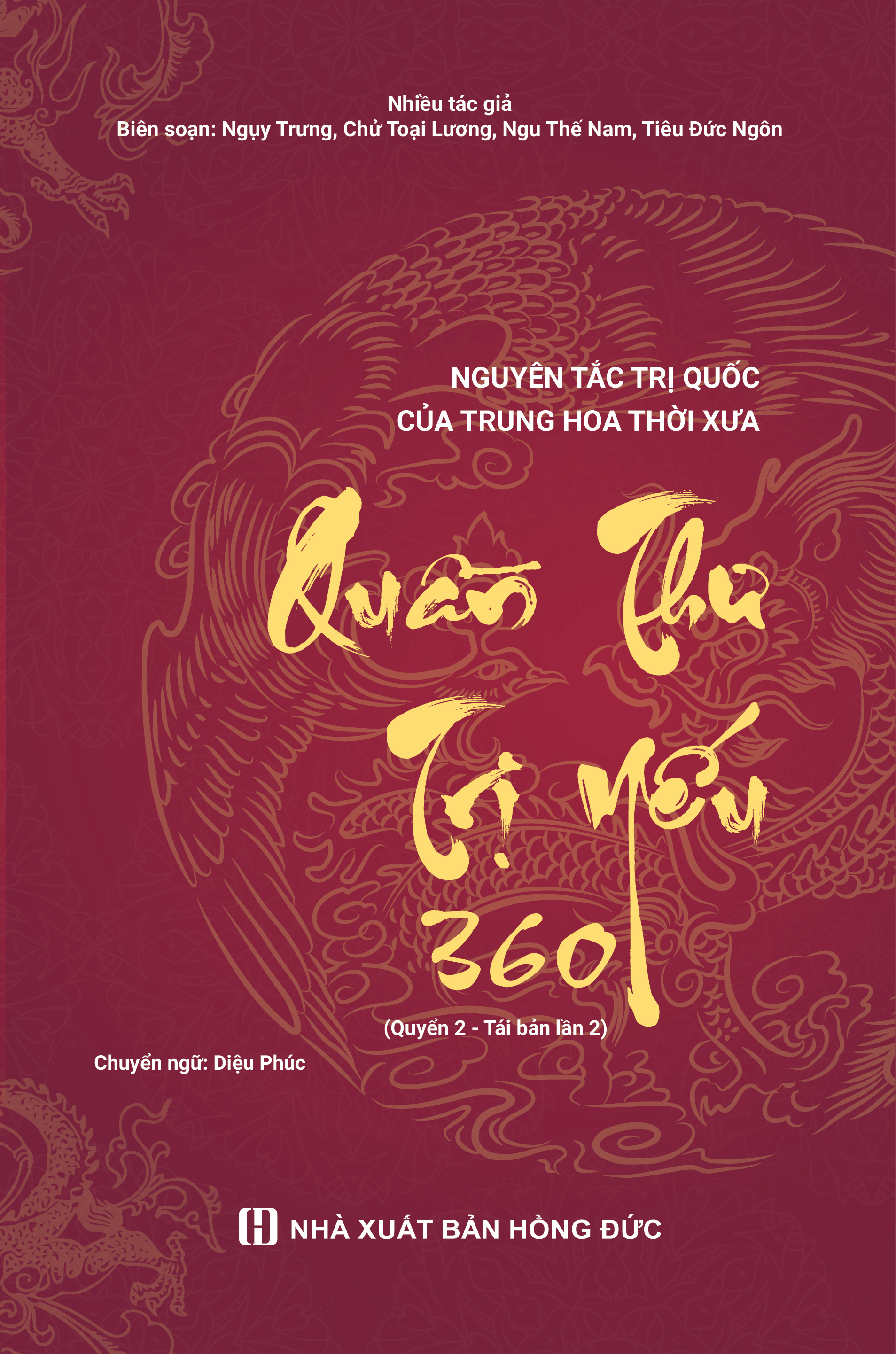 Nhiều tác giả Biên soạn: Ngụy Trƣng, Chử Toại Lƣơng, Ngu Thế Nam, Tiêu Đức Ngôn QUẦN THƯ TRỊ YẾU 360 NGUYÊN TẮC TRỊ QUỐC CỦA TRUNG HOA THỜI XƯA (Quyển 2) Tái bản lần 2 Chuyển ngữ: Diệu Phúc NHÀ XUẤT BẢN HỒNG ĐỨCQUẦN THƢ TRỊ YẾU 360 – QUYỂN 2 MỤC LỤC LỜI TỰA QUẦN THƢ TRỊ YẾU ........................................................ 7 LỜI TỰA QUẦN THƢ TRỊ YẾU 360 ............................................... 12 QUẦN THƢ TRỊ YẾU 360 Quyển 2 ................................................. 15 KHÁI QUÁT....................................................................................... 15 CHƢƠNG I: ĐƢỜNG LỐI LÃNH ĐẠO CỦA BẬC QUÂN VƢƠNG21 1. TU THÂN.................................................................................... 22 2. KÍNH YÊU NGƢỜI THÂN........................................................ 33 3. KIỂM ĐIỂM BẢN THÂN .......................................................... 36 4. TRỌNG DỤNG NHÂN TÀI ...................................................... 46 5. TIẾP NHẬN LỜI KHUYÊN TỪ ĐẠI THẦN ............................ 52 6. NGĂN CHẶN VU KHỐNG VÀ HÀNH VI XẤU ÁC .............. 64 7. NHẠY CẢM VÀ SẮC BÉN ....................................................... 70 CHƢƠNG II:NGHỆ THUẬT PHÒ TÁ CỦA CÁC ĐẠI THẦN ....... 78 1. TẠO LẬP CHÍ KHÍ .................................................................... 79 2. TẬN TRUNG .............................................................................. 83 3. KHUYÊN CAN ........................................................................... 86 4. TIẾN CỬ NGƢỜI CÓ ĐỨC TÀI ............................................... 88 CHƢƠNG III: TRÂN TRỌNG ĐỨC HẠNH .................................... 93 1. CHUỘNG ĐẠO .......................................................................... 94 2. HIẾU THẢO VÀ CUNG KÍNH ............................................... 107 3. NHÂN TỪ VÀ CHÍNH NGHĨA ............................................... 113 4. CHÂN THÀNH VÀ ĐÁNG TIN CẬY .................................... 123 5. TỰ SỬA MÌNH......................................................................... 127 QUẦN THƢ TRỊ YẾU 360 – QUYỂN 2 6. KHOAN DUNG ........................................................................ 134 8. CẨN THẬN .............................................................................. 144 9. KẾT GIAO BẠN HỮU ............................................................. 151 10. SIÊNG NĂNG CẦN MẪN ĐỂ NÂNG CAO HỌC VẤN ..... 154 11. KIÊN TRÌ BỀN BỈ .................................................................. 158 12. ĐỐI NHÂN XỬ THẾ.............................................................. 161 CHƢƠNG IV: ĐIỀU HÀNH ĐẤT NƢỚC ...................................... 166 1. TUÂN THỦ PHÉP TẮC ........................................................... 167 2. ĐÁNH GIÁ NHÂN CÁCH ....................................................... 180 3. BỔ NHIỆM ............................................................................... 183 4. TOÀN TÂM VỚI VIỆC CÔNG ............................................... 193 5. NGUYÊN TẮC CƠ BẢN ......................................................... 194 6. GIÁO DỤC VÀ CẢM HÓA ..................................................... 205 7. LỄ NGHI VÀ ÂM NHẠC......................................................... 228 8. THƢƠNG DÂN ........................................................................ 240 9. AN SINH XÃ HỘI .................................................................... 247 10. HỌC THEO NGƢỜI XƢA ..................................................... 251 11. THƢỞNG PHẠT .................................................................... 253 12. PHÁP LUẬT ........................................................................... 261 13. ĐẠO ĐỨC TRONG SỬ DỤNG VŨ LỰC ............................. 266 CHƢƠNG V: KÍNH CẨN VÀ THẬN TRỌNG .............................. 271 1. PHÒNG NGỪA ........................................................................ 272 2. PHONG TỤC ............................................................................ 275 3. DẸP YÊN ĐỘNG LOẠN.......................................................... 279 4 QUẦN THƢ TRỊ YẾU 360 – QUYỂN 2 4. LƢU Ý NHỮNG DẤU HIỆU BẤT AN ................................... 283 5. ĐỐI NHÂN XỬ THẾ................................................................ 294 6. THẬN TRỌNG TỪ ĐẦU CHÍ CUỐI ...................................... 299 7. CHĂM SÓC SỨC KHỎE ......................................................... 302 CHƢƠNG VI: SÁNG SUỐT ............................................................ 305 1. CHÍNH - TÀ .............................................................................. 306 2. NGUYỆN VỌNG CỦA NHÂN DÂN ...................................... 307 3. TÀI NĂNG VÀ ĐỨC HẠNH ................................................... 309 4. TẠO BÈ KẾT ĐẢNG ............................................................... 310 5. NHẬN BIẾT SỰ VIỆC ............................................................. 312 6. NHÂN QUẢ .............................................................................. 318 BẢNG CHÚ GIẢI ............................................................................ 323 TÀI LIỆU THAM KHẢO ................................................................. 338 5 QUẦN THƢ TRỊ YẾU 360 – QUYỂN 2 QUẦN THƢ TRỊ YẾU 360 Ngụy Trƣng, Chử Toại Lƣơng, Ngu Thế Nam, Tiêu Đức Ngôn (thời nhà Đƣờng) sƣu tầm và biên soạn Trung tâm Giáo Dục Văn Hóa Trung Hoa, Malaysia tuyển lựa và biên dịch tiếng bạch thoại. Hoan nghênh sao in và lƣu thông, kính mong không tự ý sửa đổi nội dung. Đơn vị xuất bản: Hiệp hội Giáo Dục Phật Đà Hồng Kông. Bản in lần đầu, tháng 3 năm 2017. 6 QUẦN THƢ TRỊ YẾU 360 – QUYỂN 2 QUẦN THƯ TRỊ YẾU LỜI TỰA Bộ sách [Quần Thƣ Trị Yếu] đƣợc Đƣờng Thái Tông – Lý Thế Dân (599 – 649) hạ lệnh yêu cầu biên soạn vào đầu những năm Trinh Quán. Khi mới mƣời sáu tuổi, Thái Tông đã theo cha tòng quân, khởi nghĩa dẹp yên xã hội động loạn, hơn mƣời năm chinh chiến đằng đẵng. Sau khi lên ngôi vào năm hai mƣơi bảy tuổi, ngài dừng nghiệp binh để chấn hƣng sự nghiệp giáo dục – văn hóa và đặc biệt chú trọng đƣờng lối trị quốc, bình thiên hạ, an định xã hội và mang lại sự phồn vinh cho đất nƣớc. Thái Tông dũng mãnh tài cao, có tài hùng biện, chỉ tiếc tuổi nhỏ đã phải tòng quân, bởi vậy học hành không đƣợc nhiều. Từ tấm gƣơng sai lầm dẫn đến diệt vong của nhà Tùy, ngài cảm nhận sâu sắc rằng, gây dựng cơ nghiệp vốn không dễ, mà để giữ vững thì càng khó hơn. Trong thời kỳ tại vị, ngài luôn luôn khích lệ chúng thần khuyên giải, chỉ ra những điểm bất cập trong quyết sách của triều đình và hạ lệnh cho các đại thần nhƣ Ngụy Trƣng, Ngu Thế Nam, v.v… thu thập các tƣ liệu lịch sử về việc trị vì đất nƣớc, để trích ra những tinh hoa trong việc tu thân – tề gia – trị quốc – bình thiên hạ từ Lục Thư, Tứ Sử, Bách Gia Chư Tử1 và tập hợp thành 
	 
1 Lục Thƣ bao gồm: Kinh Thi, Thượng Thư, Nghi Lễ, Nhạc Kinh, Kinh Dịch và Xuân Thu; Tứ Sử bao gồm: Sử Kí, Hán Thư, Hậu Hán Thư, Tam Quốc Chí. Bách Gia Chư Tử, những bài học về triết lý nổi bật trong suốt thời kỳ Xuân Thu và Chiến Quốc (770-221 TCN). 7 QUẦN THƢ TRỊ YẾU 360 – QUYỂN 2 sách. Bắt đầu từ Ngũ Đế2 cho đến triều đại nhà Tấn3, từ hơn 14.000 bộ sách và hơn 89.000 cuộn thƣ tịch cổ, đã chắt lọc đƣợc sáu mƣơi lăm loại điển tịch với tổng cộng hơn 50.000 từ. Đây quả thật là bộ điển tịch quý báu để trị nƣớc, nhƣ lão thần Ngụy Trƣng đã nói trong lời tựa của bộ sách: “Nếu dùng cho thời nay, xứng đáng là tấm gƣơng và để học tập từ lịch sử của cha ông. Khi truyền cho con cháu mai sau, ắt sẽ là bài học quý giá”. Thái Tông yêu thích kiến thức sâu rộng mà ngôn từ tinh giản của bộ sách, hàng ngày tay không rời sách, mà thốt lên rằng: “Để ta đƣợc soi lại sự tích xƣa mà xử trí với việc, đây là công của các khanh vậy!” Từ đây cho thấy, sự đóng góp của bộ sách này đối với thế nƣớc thái bình thịnh vƣợng của thời kỳ Trinh Quán chi trị mới to lớn nhƣờng nào! Bộ sách này đã trở thành bộ điển tịch quý báu mà các nhà chính trị cần đọc.  
2 Năm vị đế vƣơng thời xƣa (2600 TCN): Hoàng Đế, Chuyên Húc, Đế Khốc, Đế Nghiêu và Đế Thuấn. 3 Triều đại Tấn (265 – 420). 8 QUẦN THƢ TRỊ YẾU 360 – QUYỂN 2 với Trung Quốc – nơi mà bộ sách vốn sinh ra. Nhà xuất bản Thƣơng Vụ Thƣợng Hải đã tập hợp thành bốn bộ sách và cùng với Đài Loan lần lƣợt in sao trực tiếp từ bản gốc và phát hành. Vào cuối năm 2010, Tịnh Không may mắn có đƣợc bộ sách này, đã xem đi xem lại, và hoan hỷ vô cùng, cảm nhận sâu sắc rằng giáo dục văn hóa của bậc Thánh Hiền xƣa kia đích thực có thể đem lại sự an định, hòa bình vĩnh viễn cho toàn thế giới. Điều quan trọng bậc nhất chính là bản thân ngƣời Trung Hoa phải thực sự nhận thức đƣợc văn hóa truyền thống, đoạn trừ hoài nghi để có đƣợc lòng tin. Văn hóa truyền thống của Thánh Hiền chân thật là sự hiển lộ tự tính của tất cả chúng sinh, vƣợt trên cả thời gian và không gian mà vẫn còn nguyên giá trị. 9 QUẦN THƢ TRỊ YẾU 360 – QUYỂN 2 10 QUẦN THƢ TRỊ YẾU 360 – QUYỂN 2 liêng của chính nó, nên đã hoan hỷ ủy thác cho Thƣ Cục Thế Giới in sao và lƣu thông 10.000 bộ, với dự định tặng cho ba miền ở hai bờ eo biển (Trung Quốc, Hồng Kông và Ma Cao, Đài Loan) và các nƣớc, các đảng, các vị lãnh đạo các cấp trên thế giới cùng học tập, nhƣ vậy một xã hội hài hòa và thế giới đại đồng sẽ không còn xa nữa. Nay vui mừng khi thấy [Quần Thƣ Trị Yếu] sắp đƣợc lƣu thông trở lại, cùng lời đề nghị của nhân giả Diêm Sơ mà kính cẩn có vài lời tựa để biểu đạt lời tùy hỉ tán thán. Tịnh Không, Ngày 28 tháng 12 năm 2010, Hồng Kông. 11 QUẦN THƢ TRỊ YẾU 360 – QUYỂN 2 QUẦN THƯ TRỊ YẾU 360 LỜI TỰA Bộ sách [Quần Thƣ Trị Yếu] đƣợc tập hợp từ trí huệ, phƣơng pháp, kinh nghiệm và thành quả trong việc tu thân – tề gia – trị quốc – bình thiên hạ của bậc thánh nhân, tiên vƣơng thời xƣa; và cũng là kết tinh văn hóa đƣợc tích lũy từ sự khảo nghiệm qua hàng nghìn năm. Bộ điển tịch quý báu này ngoài việc giúp Đƣờng Thái Tông mở ra thời đại Trinh Quán chi trị, đặt nền móng cho sự thịnh vƣợng kéo dài ba trăm năm của nƣớc Đại Đƣờng; còn có thể đem lại kinh nghiệm trân quý cho các nhà lãnh đạo các cấp ngày nay. Không chỉ có vậy, đối với đại chúng xã hội ở các lĩnh vực khác nhau, thân phận khác nhau; bộ sách này cũng nhƣ suối nguồn trí huệ mà làm cho thân tâm an lạc, gia đình hạnh phúc, sự nghiệp tiếp nối bền lâu. Đạo Sƣ của Trung Tâm – Lão giáo sƣ Thích Tịnh Không, mỗi niệm đều không ngừng quan tâm đến sự kế thừa của văn hóa Trung Hoa. Vào cuối năm 2010, may mắn nhờ sự che chở của tổ tiên, bộ điển tịch quý báu này cuối cùng đƣợc tặng vào tay của Lão giáo sƣ. Ông cụ hiểu sâu sắc rằng, bộ sách này chính là liều thuốc tốt để giải quyết các vấn đề xã hội ngày nay, mà vui sƣớng vô bờ, lập tức ủy thác cho Thƣ Cục Thế Giới in sao lại và lƣu thông. Vào năm 2011, khi Đạo Sƣ đến thăm Malaysia và thăm thủ tƣớng Dato‟ Sri Mohd Najib Razak và cựu thủ tƣớng Mahathir Mohamad, có giới thiệu sơ lƣợc về nội dung của bộ sách [Quần Thƣ Trị 12 QUẦN THƢ TRỊ YẾU 360 – QUYỂN 2 Yếu], hai vị trƣởng bối thể hiện hết sức mong muốn đƣợc đọc bản dịch tiếng Anh. Bởi vậy, Đạo Sƣ nghĩ đến việc có thể trích lục từ [Quần Thƣ Trị Yếu], chọn ra ba trăm sáu mƣơi đoạn trích để dịch ra tiếng bạch thoại và các ngôn ngữ trên thế giới để thuận tiện cho đại chúng xem đọc mỗi ngày. Đạo Sƣ đã giao nhiệm vụ này cho Trung Tâm và đây chính là nhân duyên để Trung Tâm biên tập bộ sách [Quần Thư Trị Yếu 360]. Đạo Sƣ dự kiến trong vòng mƣời năm tới, mỗi năm sẽ chọn ra ba trăm sáu mƣơi đoạn trích từ [Quần Thƣ Trị Yếu], đồng thời dịch thành văn tự, ngôn ngữ của các nƣớc và lƣu thông trên toàn thế giới. Đạo Sƣ tin rằng, đây chính là cống hiến lớn nhất của Trung Quốc đối với nền hòa bình trên toàn thế giới. [Trị Yếu] đƣợc đúc rút từ Kinh, Sử, Tử (Bách Gia Chư Tử), tổng cộng sáu mƣơi sáu bộ sách, cùng năm mƣơi cuốn điển tịch. Mục lục của bộ sách này cũng đƣợc lần lƣợt sắp xếp theo thƣ mục của Kinh – Sử – Tử, nhƣ: Chu Dịch, Sử Ký, Lục Thao, v.v…. Bộ sách [Quần Thư Trị Yếu 360] mà Trung Tâm biên dịch từ bộ sách nguyên bản hoàn chỉnh và đƣợc khái quát thành sáu mục đại cƣơng: Quân Đạo (đƣờng lối lãnh đạo của bậc quân vƣơng), Thần Thuật (nghệ thuật phò tá của các đại thần), Quý Đức (trân trọng đức hạnh), Vi Chính (điều hành đất nƣớc), Kính Thận (kính cẩn và thận trọng), Minh Biện (sáng suốt). Trong mỗi mục đại cƣơng lại quy nạp những điểm quan trọng tƣơng quan mà [Trị Yếu] phân tích thành mục lục chi tiết. Hi vọng rằng cách sắp xếp của bộ sách có thể giúp cho ngƣời đọc tiếp nhận 13 QUẦN THƢ TRỊ YẾU 360 – QUYỂN 2 đƣợc tinh thần của bộ sách [Quần Thƣ Trị Yếu] hoàn chỉnh. Khi công tác biên dịch bộ sách [Quần Thư Trị Yếu 360] vừa đƣợc bắt đầu, chúng tôi đã nhận đƣợc sự trợ giúp của rất nhiều nhân giả chí sĩ từ Australia, Trung Quốc Đại Lục, khu vực Hồng Kông và Đài Loan, Singapore, Anh Quốc, Mỹ cùng với Malaysia. Nhân đây xin gửi tới lòng biết ơn chân thành. Do đức hạnh và tri thức của nhóm biên tập của Trung Tâm có hạn, bộ sách này chắc chắn còn rất nhiều sơ suất, kính mong chƣ vị nhân giả không ngại vất vả mà chỉ dạy. Chúng tôi xin thành tâm chúc phúc đại chúng dƣới sự dẫn dắt trí huệ của bậc Thánh Hiền cổ xƣa đều đƣợc thân tâm hài hòa, gia đình hạnh phúc hòa thuận, sự nghiệp thuận hòa. Đồng thời hi vọng rằng bộ sách này có thể giúp cho xã hội hóa giải xung đột, chấm dứt đối lập, hƣớng tới một thế giới đại đồng an định – hạnh phúc – viên mãn – hòa bình. Hãy để chúng ta nắm tay nhau, cùng mang lại sự hài hòa. Trung tâm Giáo dục Văn hóa Trung Hoa, Malaysia, Kính cẩn đề tựa. Tháng 8 năm 2014. 14 QUẦN THƢ TRỊ YẾU 360 – QUYỂN 2 QUẦN THƯ TRỊ YẾU 360 Quyển 2 KHÁI QUÁT Cũng nhƣ cuốn sách trƣớc đó, nội dung biên dịch đƣợc dựa trên nội dung tiếng bạch thoại của cuốn [Quần Thƣ Trị Yếu 360] – Quyển 2, và đƣợc biên soạn bởi Trung tâm Giáo Dục Văn Hóa Trung Hoa, Malaysia vào tháng 3 năm 2013. Sáu mƣơi sáu bộ nguyên tác đƣợc các đại thần nhƣ Ngụy Trƣng,… căn cứ và biên tập nên bộ sách [Quần Thƣ Trị Yếu] đều là những kinh điển ra đời từ trƣớc thời đại Trinh Quán. Những kinh điển cổ này sau hàng nghìn năm kể từ sau thời nhà Đƣờng, đã đƣợc các học giả của triều đình nhiều lần hiệu đính, sửa lỗi in, sƣu tầm; có thể có đôi chỗ khác biệt so với các điển tịch tƣơng ứng đƣợc xuất bản ngày nay. Ví dụ nhƣ, trong “Luận Ngữ”, câu nói mà hầu hết đại chúng ngày nay đều biết: “Tam nhân hành, tất hữu ngã sƣ yên”, còn bản “Luận Ngữ” mà [Trị Yếu] trích lục lại là: “Ngã tam nhân hành, tất đắc ngã sƣ yên” (Khi ta cùng chung sống với người, lời nói và cử chỉ của họ, nhất định có điều để ta học tập và noi theo.). Đây cũng lại là một giá trị văn hóa nữa đáng đƣợc chú trọng của [Trị Yếu], bộ sách đã bảo lƣu đƣợc diện mạo nguyên sơ và hoàn chỉnh của các điển tịch cổ thời đầu nhà Đƣờng. 15 QUẦN THƢ TRỊ YẾU 360 – QUYỂN 2 Bộ nguyên bản hiện đang đƣợc lƣu giữ của [Trị Yếu] có bản sao đƣợc lƣu trong Văn khố Kanazawa, do tƣớng quân đời thứ 5 – ngài Hōjō Sanetoki (hay còn gọi là Kanezawa Sanetoki) của thời đại Mạc phủ Kamakura sáng lập, đƣợc gọi tắt là [Bản Văn khố Kanazawa]; bản Suruga in chữ đồng vào năm Genna thứ hai – Nhật Bản (1616), gọi tắt là [Bản Genna]; bắt đầu hiệu đính từ năm đầu thời Tenmei (1781), cho đến năm Tenmei thứ sáu (1786) thì hoàn thành và xuất bản lƣu thông trở lại, gọi tắt là [Bản Tenmei]; vào những năm Dân Quốc, nhà xuất bản Thƣơng Vụ Thƣợng Hải trên cơ sở bản Tenmei đã hiệu đính và tái bản, gọi tắt là [Bản Thƣơng Vụ]. Bộ sách [Quần Thƣ Trị Yếu] (dƣới đây gọi tắt là Trị Yếu), đƣợc trích lục từ Kinh, Sử, Tử. Bộ nguyên bản hiện đang đƣợc lƣu giữ của [Trị Yếu] có bản sao đƣợc lƣu trong Văn khố Kanazawa, do tƣớng quân đời thứ 5 – ngài Hōjō Sanetoki (hay còn gọi là Kanezawa Sanetoki) của thời đại Mạc phủ Kamakura sáng lập, đƣợc gọi tắt là [Bản Văn khố Kanazawa]; bản Suruga in chữ đồng vào năm Genna thứ hai – Nhật Bản (1616), gọi tắt là [Bản Genna]; bắt đầu hiệu đính từ năm đầu thời Tenmei (1781), cho đến năm Tenmei thứ sáu (1786) thì hoàn thành và xuất bản lƣu hành trở lại, gọi tắt là [Bản Tenmei]; vào những năm Dân Quốc, nhà xuất bản Thƣơng Vụ Thƣợng Hải trên cơ sở bản Tenmei đã hiệu đính và tái bản, gọi tắt là [Bản Thƣơng Vụ]. Trong mục lục bản Genna và bản Tenmei, tổng cộng có sáu mƣơi lăm bộ điển tịch, cuốn 46 của bản Văn khố Kanazawa lại có bài “Thời Vụ Luận”, nội dung lại chính là hai 16 QUẦN THƢ TRỊ YẾU 360 – QUYỂN 2 đoạn cuối cùng của “Thể Luận” trong cuốn 48 của bản Genna và bản Tenmei; bởi vậy số lƣợng điển tịch mà [Trị Yếu] căn cứ là sáu mƣơi sáu bộ. Nhƣng bộ sách lƣu truyền cho đến nay, vẫn còn thiếu cuốn 4 - Xuân Thu Tả Thị Truyện (thƣợng), cuốn 13 – Hán Thư 1, cuốn 20 – Hán Thư 8. Ba trăm sáu mƣơi câu kinh văn trích lục của bộ sách [Quần Thư Trị Yếu 360] mà Trung Tâm tuyển chọn, tất cả đều chiểu theo nguyên văn của [Trị Yếu], ngoài ra có sao chép tiểu chú giải ở trong đó, và sao chép nội dung cuối trang của bản Tenmei, đồng thời cũng tham khảo nội dung hiệu đính của bản Thƣơng Vụ. Đối với việc trích lục từ sáu mƣơi sáu bộ điển tịch của [Trị Yếu], không phải chỉ là việc xử lý cắt gọn mà là trích lục những điểm quan trọng. Ví dụ nhƣ cuốn [Lễ Vận Đại Đồng Thiên], bộ sách này đƣợc đúc kết thành câu kinh nhƣ sau: “Đại đạo chi hành dã, thiên hạ vi công. Tuyển hiền dữ năng. Cố nhân bất độc thân kỳ thân, bất độc tử kỳ tử, sử lão hữu sở chung, ấu hữu sở trưởng, quan quả cô độc phế tật giả, giai hữu sở dưỡng. Thị cố mưu bế nhi bất hưng, đạo thiết loạn tặc nhi bất tác. Thị vị đại đồng” (Việc thực thi đạo lý lớn, thiên hạ này là của tất cả ngƣời trong thiên hạ. Lựa chọn ngƣời có đức tài để trị vì thiên hạ. Không chỉ coi ngƣời thân của mình mới là ngƣời thân thích, không chỉ xem con cháu của mình mới là con cháu, để ngƣời già có nơi nƣơng tựa, để trẻ em đƣợc hƣởng nền giáo dục tốt đẹp, ngƣời cô quả và ngƣời tật bệnh đều có nơi mà an dƣỡng. Nếu đƣợc nhƣ vậy, âm mƣu có rồi sẽ bị chế ngự mà tự 17 QUẦN THƢ TRỊ YẾU 360 – QUYỂN 2 tan rã, nạn đạo tặc cƣớp bóc sẽ không còn. Đó đƣợc gọi là Đại Đồng). Nếu ngƣời đọc muốn tìm hiểu sâu hơn nữa đối với sáu mƣơi sáu bộ điển tịch, vẫn cần xem đọc toàn văn của bộ điển tịch. II. THỂ CHỮ VÀ KIỂU CHỮ Văn tự mà bộ sách này sử dụng là chữ Hán thể chữ khải. Đối với thể chữ khắc trong nguyên văn, nhƣ: 已己巳, 曰日, v.v… tất cả đều đƣợc cải chính theo nghĩa của văn tự. Những chữ dị thể trong nguyên văn, trừ tên ngƣời, địa danh, về cơ bản đều theo nguyên tắc số đông và tập tục thói quen, mà chuyển đổi thành chữ hiện đại thƣờng dùng. Số ít những chữ thông dụng cũng sửa thành chữ hiện đại thƣờng dùng. Nay xin liệt kê những chữ đã sửa nhƣ sau (những chữ đặt trong dấu ngoặc đƣợc trích từ nguyên văn của bản Tenmei, chữ đứng trƣớc dấu ngoặc là chữ đƣợc dùng trong bộ sách này): ） 18 QUẦN THƢ TRỊ YẾU 360 – QUYỂN 2 III.  DẤU CÂU Bộ sách [Quần Thƣ Trị Yếu] trong bản Văn khố Kanazawa và bản Genna không có dấu ngắt câu, và toàn bộ dấu ngắt câu trong bản Tenmei đều dùng dấu “、” để ngắt câu. Dấu câu trong bộ sách này chủ yếu tham khảo từ bản Tenmei, một số chỗ căn cứ vào bản Thƣơng Vụ hoặc bản đọc của những thƣ tịch chọn trích dẫn để ngắt câu, tổng thể bộ sách sử dụng dấu câu hiện hành để đánh dấu. IV.  CHÚ THÍCH VÀ NGUYÊN TẮC DỊCH THUẬT. Chú thích cho bộ sách này với mong muốn đơn giản mà tinh túy. Nếu tiểu chú thích đã có giải thích cho những từ trong nguyên văn, về nguyên tắc sẽ không liệt kê lại trong phần chú thích. Nội dung dịch thuật áp dụng phƣơng pháp kết hợp giữa dịch trực tiếp và dịch ý. Sau khi dịch xong, nếu cảm thấy vẫn chƣa viên mãn, thì sẽ phát triển thêm ở sau nội dung biên dịch, để ngƣời đọc có thể thâm nhập sâu hơn tinh thần của bậc Thánh Hiền thời xƣa. V.  CHÚ THÍCH LÊN KHUÔN IN. Bộ sách này đƣợc chia thành ba phần: nguyên văn, chú thích và tiếng bạch thoại. Phần tiểu chú thích trong nguyên văn, vẫn thể hiện dƣới dạng hai hàng kèm chú thích; nội dung hiệu đính ở cuối trang trong bản Tenmei, nay sửa và chèn vào trong nguyên văn, và cũng thể hiện dƣới dạng hai dòng kèm chú thích và để phân biệt, nội dung hiệu đính sẽ đƣợc đặt trong dấu ngoặc. 19 QUẦN THƢ TRỊ YẾU 360 – QUYỂN 2 Trung tâm Giáo dục Văn hóa Trung Hoa, Malaysia, Kính cẩn. Tháng 8 năm 2014. 20 QUẦN THƢ TRỊ YẾU 360 – QUYỂN 2 CHƯƠNG I: QUÂN ĐẠO [ĐƯỜNG LỐI LÃNH ĐẠO CỦA BẬC QUÂN VƯƠNG] QUẦN THƢ TRỊ YẾU 360 – QUYỂN 2 1. TU THÂN A. Giới tham. ~ 1 ~ 聖人守其所以有，不求其所未得。求其所未得，則所有者亡矣；修其所有，則所欲者至矣。 Việt ngữ: Bậc thánh nhân thƣờng an nhiên mà giữ vững tính đức mà mình vốn có, chứ không tham lam mong cầu những thứ mình chƣa đạt đƣợc. Nếu tham cầu những thứ mình chƣa đạt đƣợc, ngƣợc lại những thứ đã có sẽ bị mất đi (bởi tham cầu sẽ không có phúc báu, lại có kẻ thậm chí vì tham hối lộ mà làm điều phi pháp, sẽ đem phúc báu mà hao tổn cho đến hết). Nếu tiếp tục tu dƣỡng tính đức mà mình vốn có, những thứ mong có đƣợc tự sẽ đạt đƣợc (bởi vì tính đức có vô lƣợng trí huệ, đức hạnh, tài năng và phúc báu). (Cuốn 41. Hoài Nam Tử) ~ 2 ~ 絕無益之欲，以奉德義之塗①；棄不急之務，以修功業之基。其於名行，豈不善哉？ 22 QUẦN THƢ TRỊ YẾU 360 – QUYỂN 2 Chú thích: (1) Tƣơng đƣơng với „途‟ [đồ], mở rộng để chỉ đƣờng lối, cách thức. Việt ngữ: Đoạn tuyệt những dục vọng vô ích để đi theo con đƣờng của đạo đức nhân nghĩa; gác lại những việc không mấy quan trọng để tu tập nền tảng cho việc gây dựng cơ đồ. Điều này đối với thanh danh và phẩm hạnh của chính mình, lẽ nào chẳng phải rất có ích hay sao? (Cuốn 28. Ngô Chí – Hạ) ~ 3 ~ 福生於無為，而患生於多欲。故知足，然後富從之；德宜君人，然後貴從之。故貴爵而賤德者，雖為天子不貴矣；貪物而不知止者，雖有天下不富矣。 Việt ngữ: Hạnh phúc có đƣợc từ sự biết đủ trong nội tâm, chứ không phải từ việc tìm cầu bên ngoài, còn gian nan họa hại, lại nảy sinh từ việc quá nhiều tham vọng của con ngƣời. Do vậy, một ngƣời nếu biết đủ, sự giàu có và sung túc sẽ theo đó mà đến; đức hạnh nếu đủ để lãnh đạo dân chúng, sự tôn quý tất sẽ đến. Bởi vậy, một ngƣời mà chỉ xem trọng tƣớc vị và coi thƣờng đức hạnh, 23 QUẦN THƢ TRỊ YẾU 360 – QUYỂN 2 dẫu là bậc thiên tử cũng chẳng thể cao quý; kẻ tham lam và mong cầu tiền tài vật chất không biết đủ, dẫu có cả thiên hạ cũng không thể giàu có. (Cuốn 8. Hán Thi Ngoại Truyện) ~ 4 ~ 有以欲多亡者，未有以無欲危者也；有以欲治而亂者，未有以守常①失者也。 Chú thích: (1) Luân thƣờng đạo lý, quy định vốn có. Việt ngữ: Có kẻ do quá nhiều tham vọng mà bị diệt vong, chứ đâu có ngƣời bởi không có dục vọng mà lại rơi vào vòng hiểm nguy; chỉ có kẻ vì muốn cai trị mà trở nên hỗn loạn, chứ không có ngƣời bởi tuân theo đạo lý mà phải bị thất bại. (Cuốn 41. Hoài Nam Tử) ~ 5 ~ 三代①之興，無不抑損情欲；三季②之衰，無不肆其侈靡。 24 QUẦN THƢ TRỊ YẾU 360 – QUYỂN 2 Chú thích: (1) Ba triều đại: Hạ, Thƣơng, Chu; 
(2) Giai đoạn cuối của ba triều đại: Hạ, Thƣơng, Chu. Việt ngữ: Sự hƣng thịnh của ba triều đại Hạ – Thƣơng – Chu không có lý do gì ngoài việc bậc lãnh đạo tiết chế đối với thất tình ngũ dục4 của chính mình; sự lụn bại và sa sút vào thời kỳ cuối của ba triều đại này cũng không có nguyên nhân gì ngoài việc xa hoa lãng phí hết mức. (Cuốn 29. Tấn Thư – Thƣợng) ~ 6 ~ 日月欲明，浮雲蓋之；河水欲清，沙石穢①之；人性欲平，嗜欲害之。夫縱欲而失性，動未嘗正也，以治身則失，以治國則敗。 Chú thích: (1) Ô nhiễm, làm vẩn đục. Việt ngữ: 	 
4 Thất Tình gồm có: Hỷ, nộ, ái, ố, ai, lạc và dục.  Ngũ Dục gồm có: Tài, sắc, danh, thực, thùy. 25 QUẦN THƢ TRỊ YẾU 360 – QUYỂN 2 Nhật nguyệt vốn là muốn đƣợc sáng tỏ nhƣng lại bị đám mây trôi che khuất; nƣớc sông vốn là muốn đƣợc trong xanh nhƣng lại bị cát đá làm cho vẩn đục; nhân tính vốn là muốn đƣợc tĩnh lặng nhƣng lại bị tham vọng khiến cho trở ngại. Nếu thuận theo dục vọng mà đánh mất nhân tính vốn có, vậy thì khi hành vi không đƣợc chuẩn xác mà đem tâm thái này để tu thân, bản thân tất sẽ rơi vào sự nguy hại, đem tâm thái này để trị vì đất nƣớc, tất sẽ khiến cho nƣớc nhà lụn bại. (Cuốn 41. Hoài Nam Tử) ~ 7 ~ 天下之愚，莫過於斯，知貪前之利，不睹其後之患也。 Việt ngữ: Trong thiên hạ không có điều gì ngu xuẩn hơn việc này, chỉ ham hố lợi ích trƣớc mắt mà không thấy đƣợc hậu họa đằng sau đó. (Cuốn 12. Ngô Việt Xuân Thu.) ~ 8 ~ 26 QUẦN THƢ TRỊ YẾU 360 – QUYỂN 2 Chú thích: (1) Lao ngục; 
(2) Chịu hình phạt hoặc bị xử tội chết; 
(3) Thỏa mãn; 
(4) Luật pháp, kỉ cƣơng. Việt ngữ: Con ngƣời sở dĩ phạm tội lao ngục, để rồi phải chịu hậu họa từ các hình phạt hay tội chết, cũng chỉ vì ham muốn dục vọng không bờ bến, (tâm hồn bị đọa lạc) mà không lấy kỷ cƣơng để nghiêm khắc với chính mình. (Cuốn 41. Hoài Nam Tử.) ~ 9 ~ Chú thích: (1) Sinh trƣởng một cách nhanh chóng; 
(2) Đột nhiên, sau này thƣờng dùng từ „猝‟ [thốt]. Việt ngữ: Bất kỳ vật gì nếu sinh trƣởng nhanh chóng tất sẽ bị chết yểu, sự nghiệp nếu thành công chóng vánh tất sẽ lụn bại rất nhanh. (Cuốn 22. Hậu Hán Thư – Tập 2) 27 QUẦN THƢ TRỊ YẾU 360 – QUYỂN 2 B. Cần Kiệm. ~ 10 ~ 儉，德之恭①也；侈，惡之大也。 Chú thích: (1) Đồng âm với „洪‟ [hồng] to lớn. Việt ngữ: Tiết kiệm chính là đức tính tốt đẹp và vĩ đại, xa xỉ lại là hành vi xấu ác nghiêm trọng (bởi vì tiết kiệm có thể nuôi dƣỡng tấm lòng cung kính và yêu thƣơng, còn xa xỉ lại làm nảy sinh hậu họa rất lớn). (Cuốn 29. Tấn Thư – Thƣợng.) ~ 11 ~ 古言非典義，學士不以經心；事非田桑，農夫不以亂業；器非時用，工人不以措手；物非世資，商賈不以適市。士思其訓，農思其務，工思其用，賈思其常。是以上用足而下不匱。 28 QUẦN THƢ TRỊ YẾU 360 – QUYỂN 2 Việt ngữ: Thời xƣa, lời lẽ không phù hợp với đạo lý của kinh điển, học sĩ sẽ không để tâm; không phải việc canh tác nuôi tằm, ngƣời nông dân sẽ không vì thế mà bỏ bê thời vụ; công cụ không thích hợp để sử dụng, ngƣời thợ sẽ không động tay để đi làm; vật phẩm không phải là thứ mà xã hội cần đến, thƣơng nhân sẽ không mang chúng ra chợ để bán. Nhân sĩ luôn nghĩ về lời dạy của bậc Thánh Hiền, ngƣời nông dân thì nghĩ đến việc đồng áng, ngƣời thợ lại nghĩ đến tính thiết thực của công cụ, còn thƣơng nhân luôn nghĩ đến kinh doanh những vật phẩm thƣờng dùng. Bởi vậy, tiêu dùng của ngƣời ở trên đƣợc đáp ứng đủ đầy, mà nhu cầu muôn dân cũng không đến độ thiếu thốn. (Cuốn 49. Phó Tử) C. Trừng phẫn [Kiềm chế nóng giận]. ~ 12 ~ Việt ngữ: Ngƣời quân tử khi thấy Quẻ Tổn (Sơn Trạch Tổn) tất sẽ biết phải khéo mà kiểm soát sự nóng giận và kìm chế dục vọng của chính mình. (Cuốn 1. Kinh Dịch) 29 QUẦN THƢ TRỊ YẾU 360 – QUYỂN 2 ~ 13 ~ 秦始皇之無道，豈不甚哉？視殺人如殺狗彘①。狗Chú thích: (1) Chỉ loài lợn; (2) Kích động tinh thần; (3) Hình phạt hà khắc; (4) Kẻ không đƣợc yên thân. Việt ngữ: Tần Thủy Hoàng bạo tàn vô đạo, chẳng phải rất nghiêm trọng hay sao? Xem việc giết ngƣời nhƣ giết chó lợn. Bàn về loài vật, ngƣời nhân đức có dùng đến chúng cũng còn phải tiết chế, vậy mà Tần Thủy Hoàng giết ngƣời chỉ vì bản thân bị kích động mà thôi. Việc làm không tuân theo đạo nghĩa của hắn đến mức độ nhƣ vậy, mà Lý Tƣ lại còn nhân đó mà thực thi hình phạt và luật pháp hà khắc, giết ngƣời tùy tiện theo ý đồ của bản thân. Kết quả là nhà Tần không quá hai đời đã bị mất nƣớc, còn Lý Tƣ cũng bị tiêu diệt cùng toàn bộ gia tộc. (Cuốn 49. Phó Tử) 30 QUẦN THƢ TRỊ YẾU 360 – QUYỂN 2 D. Thiên thiện [Hướng thiện]. ~ 14 ~ 子曰：『見賢思齊焉，見不賢而內自省也。』 Việt ngữ: Khổng Tử dạy rằng: “Khi thấy hiền nhân phải nên nghĩ về việc noi gƣơng họ; còn khi gặp kẻ thất đức, phải nên tự kiểm điểm bản thân (liệu có tình trạng giống nhƣ họ chăng)”. (Cuốn 9.  Luận Ngữ) ~ 15 ~ 太上樂善，其次安之，其下亦能自強也。 Việt ngữ: Cảnh giới cao nhất của ngƣời là vui với việc hành thiện, kế đến là quen với việc hành thiện, sau cùng là có thể khích lệ bản thân nỗ lực hành thiện. (Cuốn 35. Tăng Tử) E. Cải quá [Sửa chữa sai lầm]. ~ 16 ~ 31 QUẦN THƢ TRỊ YẾU 360 – QUYỂN 2 Việt ngữ: Ngƣời quân tử khi thấy Quẻ Ích (Phong Lôi Ích) tất sẽ hiểu rằng khi thấy lời nói và việc làm tốt đẹp của ngƣời, phải cố gắng học theo, nếu có lỗi sai phải lập tức sửa đổi. (Cuốn 1.  Kinh Dịch) ~ 17 ~ 人誰能無過？過而能改，善莫大焉。 Việt ngữ: Có ai mà chƣa từng phạm sai lầm? Khi phạm sai lầm mà có thể sửa chữa, không có việc thiện nào lớn hơn thế. (Cuốn 5.  Xuân Thu Tả Thị Truyện – Trung.) ~ 18 ~ 太上不生惡，其次生而能夙絕之，其下復而能改。 Việt ngữ: Cảnh giới cao nhất của ngƣời là không có ý niệm xấu ác, tiếp đến là có lỗi lầm mà sớm đoạn tuyệt đƣợc, 32 QUẦN THƢ TRỊ YẾU 360 – QUYỂN 2 cuối cùng là nhiều lần phạm lỗi nhƣng rốt cuộc vẫn sửa đổi đƣợc. (Cuốn 35. Tăng Tử) ~ 19 ~ 子曰：『君子不重則不威，學則不固。主忠信，Việt ngữ: Khổng Tử dạy rằng: “Ngƣời quân tử trong nội tâm và bên ngoài nếu không trang nghiêm, sẽ chẳng có uy nghi mà học vấn cũng không có nền tảng vững vàng. Phải nên thân cận với ngƣời trung thành tín nghĩa (xem họ là ngƣời thầy), chứ đừng nên kết bạn với ngƣời không đồng chí hƣớng, không cùng tƣ tƣởng. Khi có lỗi lầm, đừng nên e sợ mà sửa đổi lại.” (Cuốn 9. Luận Ngữ) 2. ĐÔN THÂN [KÍNH YÊU NGƯỜI THÂN] ~ 20 ~ 寡有之妻，言賢也。御，治也。文王以禮法接待其妻，至于其宗族，以此又能為政，治於家邦。 33 QUẦN THƢ TRỊ YẾU 360 – QUYỂN 2 Chú thích: (1) Pháp luật, kỷ cƣơng. Chỉ việc dùng lễ nghĩa và kỷ cƣơng để đối đãi (căn cứ theo chú giải của Trịnh Huyền); (2) Ngƣời vợ cả, chính thất; 
(3) Trị vì. Việt ngữ: Việc tu dƣỡng đức hạnh trƣớc tiên là làm tấm gƣơng tốt cho ngƣời vợ của mình, luôn luôn lấy lễ nghĩa và kỷ cƣơng mà đối đãi, từ đó mở rộng để làm tấm gƣơng cho các huynh đệ, tiếp đến là có thể đem điều này mà tề gia trị quốc đƣợc rồi. (Cuốn 3. Mao Thi) ~ 21 ~ 君之於世子也，親則父也，尊則君也。有父之親，有君之尊，然後兼天下而有之。 Việt ngữ: Bậc quân vƣơng đối với thế tử, nếu luận về quan hệ thân sơ là phụ thân, còn bàn về quan hệ trên dƣới lại là quân vƣơng. Quân vƣơng đối với thế tử vừa có tình thƣơng yêu của ngƣời cha, lại vừa có sự tôn nghiêm của 34 QUẦN THƢ TRỊ YẾU 360 – QUYỂN 2 bậc quân vƣơng, rồi sau đó mới có thể trị vì thiên hạ và có đƣợc lòng dân. (Cuốn 7. Lễ Ký) ~ 22 ~ 其君，仁而遺其親者也。 Chú thích: (1) Đồng minh: Theo bản lƣu hành thƣờng thấy của [Tả 	Truyện ∙ Ẩn Công Thập Nhất Niên] và [Tam Quốc 	Chí ∙ Trần Tƣ Vƣơng Thực Truyện] đều ghi chép là 	„宗盟‟ [tôn minh]. Tôn minh chỉ cuộc nghị luận liên 	minh của thiên tử và chƣ hầu; 
(2)  Sai sót, không hòa hợp; 
(3) Thƣơng yêu ngƣời thân; 
(4) Đồng nghĩa với „實‟ [thực], mang nghĩa đích thực, 	thực sự. Việt ngữ: Trong [Tả Truyện] nói rằng: “Thiên tử của nhà Chu khi họp bàn liên minh với chƣ hầu, các chƣ hầu không cùng họ thƣờng ở phía sau”, đích thực là bởi ân tình cốt nhục sâu đậm, dẫu có lỗi lầm cũng không rời xa. Bàn về đạo lý của việc thƣơng yêu quyến thuộc, quả 35 QUẦN THƢ TRỊ YẾU 360 – QUYỂN 2 thật phải nên chất phác và kiên định. Chƣa từng có hạ thần trung nghĩa lại thờ ơ với quân chủ, mà cũng chƣa từng có ngƣời nhân đức lại ruồng bỏ ngƣời thân.  (Cuốn 26. Ngụy Chí –  Hạ) ~ 23 ~ Chú thích: (1) Khắt khe, không hiền hậu. Việt ngữ: Bậc quân tử tại vị, nếu có thể đối xử hết lòng với cha mẹ và anh chị em, nếp sống nhân ái của dân chúng tất sẽ trỗi dậy; nếu không ruồng bỏ bạn hữu và mối quan hệ xƣa kia, dân chúng tất sẽ không lạnh nhạt và vô tình với ngƣời. (Cuốn 9. Luận Ngữ) 3. PHẢN THÂN [KIỂM ĐIỂM BẢN THÂN] ~ 24 ~ 興在於己，非天降命不可得反也。 36 QUẦN THƢ TRỊ YẾU 360 – QUYỂN 2 Việt ngữ: Khổng Tử dạy rằng: “Con ngƣời có thể đề cao đạo nghĩa, chứ không phải đạo nghĩa đề cao con ngƣời.” Bởi vậy, sự an định và động loạn, hƣng thịnh hay suy vong của đất nƣớc đều đƣợc quyết định bởi chính bản thân bậc quân chủ, chứ không phải là mệnh trời và không thể xoay chuyển. (Cuốn 17. Hán Thư – Tập 5) ~ 25 ~ Chú thích: (1) Khó khăn, không dễ dàng; 
(2) Từ kết hợp âm của hai từ „之乎‟ [chi hồ]. Việt ngữ: Tử Lộ thỉnh giáo thế nào mới đƣợc xem là bậc quân tử. Khổng Phu Tử đáp rằng: - Lấy „kính‟ để tu sửa bản thân, để thân tâm và lời lẽ tất thảy hƣớng về sự cung kính, mọi điều phải phù hợp với lễ nghĩa. Nhƣ thế đƣợc coi là bậc quân tử rồi. 37 QUẦN THƢ TRỊ YẾU 360 – QUYỂN 2 Tử Lộ lại hỏi: - Nhƣ thế là đủ thôi sao? Khổng Phu Tử lại đáp: - Tu sửa bản thân để khiến muôn dân đƣợc an lạc. Tu sửa chính mình để tiến tới khiến muôn dân có đƣợc niềm an lạc, việc thế này dẫu là bậc quân vƣơng hiền minh nhƣ vua Nghiêu, vua Thuấn e rằng cũng khó mà làm đƣợc một cách thấu đáo vậy. (Cuốn 9. Luận Ngữ) ~ 26 ~ Chú thích: (1) Tinh thần yên tĩnh bình lặng; (2) Khớp xƣơng, bộ phận nối khung xƣơng trong cơ thể ngƣời. Việt ngữ: Bậc quân chủ tựa thể trái tim của đất nƣớc, khi tâm an thì toàn thân đều an định, nếu tâm rối thì toàn thân sẽ rối bời. (Cuốn 41. Hoài Nam Tử) 38 QUẦN THƢ TRỊ YẾU 360 – QUYỂN 2 ~ 27 ~ 也勃焉，正心之謂也。 Chú thích: (1) Càng thêm, thêm nữa; 
(2) [Vũ]: Họ Tự, tên Văn Mệnh, là con trai của ngài 	Cổn. Hay còn đƣợc gọi là Đại Vũ, Hạ Vũ, Nhung 	Vũ. Sau này đƣợc chọn làm ngƣời nối ngôi của vua 	Thuấn, sau khi vua Thuấn băng hà lập tức lên ngôi 	và lập ra nhà Hạ; 
(3) [Thang]: Là hậu duệ của Tử Tiết, họ Tử, tên Hạ, hay 	còn gọi là Thiên Ất, ông là vị vua sáng lập ra triều 	đại nhà Thƣơng; 
(4) Quy tội cho ai. Việt ngữ: Bởi vậy, thiên hạ mà bất an tất phải chỉnh đốn đất nƣớc, đất nƣớc không yên tất phải chỉnh đốn triều đình, triều đình không nghiêm chỉnh tất phải chỉnh đốn các hạ thần ở quanh ta, các hạ thần không đoan chính tất phải tăng cƣờng trí tuệ và đức tài của bản thân, khi bản thân không mẫu mực trƣớc tiên phải điều chỉnh tƣ tƣởng của chính mình. Khi những điều chấn chỉnh càng gần gũi, 39 QUẦN THƢ TRỊ YẾU 360 – QUYỂN 2 thì sự thành tựu sẽ càng rộng lớn. Hạ Vũ, Thƣơng Thang vì thƣờng xuyên kiểm điểm lỗi lầm của bản thân, từ đó sự hƣng thịnh của đất nƣớc đến rất nhanh. Đây chính là kết quả của việc điều chỉnh tƣ tƣởng của chính mình. (Cuốn 49. Phó Tử) ~ 28 ~ 如用己，惡③有不得其性者乎？古之達④治者，知心為萬也。斯遠乎哉？求之心而已矣！ Chú thích: (1) Đối đãi bởi sự chân thành; 
(2) So sánh, mang nghĩa mở rộng, suy ra; 
(3) Đọc là „wū‟, tƣơng đƣơng với lẽ nào, sao thế; 
(4) Thông hiểu, hiểu rõ; 
(5) Tự mình thực hiện đạo lý chính nghĩa. Việt ngữ: Chính bởi không suy từ mình để cảm thông với ngƣời, nên mới xem việc dùng ngƣời nhƣ dùng cỏ rác. Nếu trọng dụng ngƣời khác cũng nhƣ trọng dụng chính mình (đồng cảm nhƣ chính bản thân) thì sao lại không 40 QUẦN THƢ TRỊ YẾU 360 – QUYỂN 2 hiểu đƣợc nguyện vọng của nhân dân (thuận theo lòng dân mà trị vì) chứ? Thời xƣa, ngƣời có thể thông hiểu đạo lý trị quốc, sẽ hiểu đƣợc rằng tâm chi phối mọi việc, hành vi mà không có tiết chế sẽ khiến cho đất nƣớc trở nên động loạn, do vậy trƣớc tiên phải chấn chỉnh tƣ tƣởng và tâm thế của chính mình. Giả nhƣ tƣ tƣởng và tâm thế đƣợc đoan chính, dẫu là động hay tĩnh, đều sẽ không làm xằng làm bậy, và rồi chính mình là tấm gƣơng cho ngƣời trong thiên hạ, ngƣời trong thiên hạ tất sẽ thực hành đạo lý chính nghĩa, từ đó đều có thể giữ đƣợc bản tính thiện lƣơng của họ. Những yêu cầu này liệu có xa vời không? Chẳng qua là yêu cầu đối với tâm của chính ta mà thôi! (Cuốn 49. Phó Tử) ~ 29 ~ 民不背。所惡於上，無以使下；所惡於下，毋以事上。 Chú thích: (1) Phụng dƣỡng ngƣời già với đạo lý kính lão. Việt ngữ: Bởi vậy, ngƣời ở trên mà có thể kính trọng ngƣời già, vậy thì nếp sống hiếu kính của muôn dân tất sẽ hƣng thịnh; nếu ngƣời ở trên mà có thể tôn trọng và phụng sự 41 QUẦN THƢ TRỊ YẾU 360 – QUYỂN 2 trƣởng bối, vậy thì nếp sống yêu kính của muôn dân tất sẽ hƣng thịnh; ngƣời ở trên mà có thể đồng cảm và chăm sóc ngƣời cô đơn, khổ đau và không nơi nƣơng tựa, vậy thì muôn dân sẽ không ruồng bỏ lẫn nhau. Nếu không mong muốn một vài cách làm của cấp trên đối với mình, thì đừng làm nhƣ vậy đối với thuộc cấp; nếu không mong muốn một vài hành vi và biểu hiện của cấp dƣới, thì bản thân đừng đối đãi với cấp trên với cách thức nhƣ vậy. (Cuốn 7. Lễ Kí) ~ 30 ~ 而民從之。 Việt ngữ: Vua Nghiêu, vua Thuấn lấy nhân đức mà lãnh đạo thiên hạ, muôn dân sẽ noi gƣơng mà thực hành nhân đức. Hạ Kiệt, Thƣơng Trụ lấy bạo tàn mà hoành hành khắp thiên hạ, muôn dân lại theo đó mà làm những việc xấu xa. (Cuốn 7. Lễ Kí) ~ 31 ~ ，是以加刑罰焉，而莫敢不懲。若上之所為，而民亦為之，乃其所也，又可禁乎？ 42 QUẦN THƢ TRỊ YẾU 360 – QUYỂN 2 Chú thích: (1) Hƣớng về, ngả theo, thuận theo. Việt ngữ: Mọi hành vi của ngƣời ở trên, muôn dân sẽ hƣớng đến mà học theo. Những việc ngƣời ở trên không làm, trong muôn dân lại có ngƣời làm, nếu nhân đây mà xử phạt trừng trị, tất sẽ không có ai còn dám không đề cao cảnh giác. Nếu những việc mà ngƣời ở trên làm, trong muôn dân cũng có ngƣời làm, đây cũng là lẽ tất nhiên, sao có thể ngăn chặn đƣợc đây? (Cuốn 5. Xuân Thu Tả Thị Truyện – Trung) ~ 32 ~ Chú thích: (1) Ca ngợi ngƣời tốt; (2) Ngƣời thấp hèn. Việt ngữ: Khổng Tử dạy rằng: “Đối xử với ngƣời bất nhân, mà căm ghét một cách quá đà, họ sẽ lập tức nổi loạn.” 43 QUẦN THƢ TRỊ YẾU 360 – QUYỂN 2 Bởi vậy, khi ngƣời dân nổi loạn, phải từ việc triều chính mà tìm hiểu nguyên nhân; khi việc triều chính bị rối loạn, phải tìm hiểu nguyên nhân từ chính bản thân ngƣời nắm quyền. Khi tƣ tƣởng quan điểm, hành động cử chỉ và ngôn luận đều đúng đắn, thiên hạ tự nhiên sẽ an định. Do vậy, ngƣời quân tử có thể khen ngợi ngƣời lƣơng thiện, lại có thể đồng cảm với những ngƣời không thể làm điều thiện đó, đối với những ngƣời đang chịu hình phạt đều ban cho ơn huệ, cũng lại ban ân đức cho những ngƣời thấp hèn. Khi ban ơn huệ, trong lòng cảm thấy vui sƣớng; còn khi bất đắc dĩ phải thi hành hình phạt lại cảm thấy buồn khổ. (Cuốn 42. Diêm Thiết Luận) ~ 33 ~ 惠者，君以為恥。 Chú thích: (1) Bảo vệ, che chở; 
(2) Đọc là „dào‟. Có nghĩa là che phủ, che mát; 
(3) Những vật có sinh mạng; 
(4)  Muôn dân; 
(5) Thấm nhuần. Chỉ việc chịu ơn. 44 QUẦN THƢ TRỊ YẾU 360 – QUYỂN 2 Việt ngữ: Do vậy, trời là chở che vạn vật, bậc quân chủ là bảo vệ vạn vật. Phàm là sinh linh, chỉ cần có một vật không đƣợc tƣới mát, ông trời sẽ cảm thấy có đôi điều thiếu sót; trong muôn dân, chỉ cần có một ngƣời không nhận đƣợc ân huệ của quân vƣơng, bậc quân chủ sẽ cảm thấy đây là nỗi tủi hổ. (Cuốn 47. Chính Yếu Luận) ~ 34 ~ 難莫若反身修德也。《彖》曰：蹇，難也，險在前也。見險而能止，智矣哉！ Chú thích: (1) Hành trình gian nan; 
(2) Tự xét chính mình. Việt ngữ: Trong [Tƣợng Truyện] nói rằng: “Từ trên núi, nƣớc chảy xuống uốn lƣợn quanh co, dáng vẻ gian khó, đây chính là tƣợng trƣng của Quẻ Kiển (Thủy Sơn Kiển). Ngƣời quân tử khi thấy quẻ này, tất sẽ nghĩ đến khi gặp khó khăn phải nên kiểm điểm bản thân để mà tu dƣỡng đức hạnh của chính mình. Trong [Thoán Truyện] cũng 45 QUẦN THƢ TRỊ YẾU 360 – QUYỂN 2 nói: Quẻ Kiển tƣợng trƣng cho sự gian khổ, có nghĩa là phía trƣớc có hiểm nguy. Khi thấy tình huống nguy hiểm mà có thể dừng lại, đây là việc làm sáng suốt vậy! (Cuốn 1. Kinh Dịch) ~ 35 ~ Việt ngữ: Tu dƣỡng đức hạnh của chính mình mà không đi trách cứ ngƣời khác, tất sẽ tránh đƣợc hoạn nạn. (Cuốn 4. Xuân Thu Tả Thị Truyện – Thƣợng) 4. TÔN HIỀN [TRỌNG DỤNG NHÂN TÀI] ~ 36 ~ 國有智士，則無四鄰諸侯之患；國有博通之士，則人主尊。 Chú thích: (1) Hiểu biết rộng, hiểu đƣợc các sự - lý và tri thức. 46 QUẦN THƢ TRỊ YẾU 360 – QUYỂN 2 Việt ngữ: Ngƣời nhân đức là báu vật của đất nƣớc, ngƣời tài trí là tài sản của đất nƣớc; ngƣời có tri thức rộng lớn là điều tôn quý của quốc gia. Bởi vậy, nếu trong nƣớc có ngƣời nhân đức, vậy thì quần thần sẽ không tranh quyền đoạt lợi; đất nƣớc mà có bậc trí sĩ, vậy thì đất nƣớc sẽ không còn mối lo chƣ hầu khắp nơi xâm phạm, quấy nhiễu; đất nƣớc mà có ngƣời thông hiểu rộng rồi, vậy thì bậc quân vƣơng sẽ đƣợc kính ngƣỡng. (Cuốn 42. Tân Tự) ~ 37 ~ 今一也。 Chú thích: (1) Khinh rẻ, miệt thị. Việt ngữ: Quân chủ mà kính trọng thánh nhân sẽ thống lĩnh đƣợc thiên hạ; quân chủ mà coi trọng hiền nhân sẽ lãnh đạo đƣợc các chƣ hầu; quân chủ mà cung kính với ngƣời tài năng đức độ, đất nƣớc sẽ đƣợc giữ vững; quân chủ mà khinh miệt ngƣời có đức tài, đất nƣớc tất sẽ bị diệt vong. Từ cổ chí kim đều nhƣ vậy cả.  (Cuốn 38. Tôn Khanh Tử) 47 QUẦN THƢ TRỊ YẾU 360 – QUYỂN 2 ~ 38 ~ 國之不幸。』是無善人之謂也！ Việt ngữ: Ngƣời có đức hạnh mà ở trên cao, đất nƣớc sẽ không có ngƣời chỉ biết dựa vào may mắn. Tục ngữ nói rằng: “Nếu đa phần ngƣời dân có tâm lý cầu may, đó sẽ là nỗi bất hạnh của đất nƣớc.” Đây chính là nói về việc không có ngƣời đức độ nắm quyền ở trên vậy! (Cuốn 5. Xuân Thu Tả Thị Truyện – Trung) ~ 39 ~ Chú thích: (1) Là trợ từ trong câu, không có nghĩa cụ thể; 
(2) Những từ đồng nghĩa thƣờng đƣợc dùng nhƣ từ 	ghép, chỉ sự khốn cùng, khốn khổ; 
(3) Luật pháp. 48 QUẦN THƢ TRỊ YẾU 360 – QUYỂN 2 Việt ngữ: Khi không còn ngƣời tài năng đức độ, đất nƣớc sẽ theo đó mà lụn bại. Trong [Kinh Thi] có nói: “Bậc hiền tài mà không còn, đất nƣớc tất gặp tai ƣơng.” Đây là do để mất đi bậc hiền tài vậy. Trong [Hạ Thƣ] có nói: “Thà bị thiếu sót do không dùng luật pháp, còn hơn việc giết nhầm ngƣời vô tội”, chính là lo sợ để mất đi ngƣời tài năng đức độ. (Cuốn 5. Xuân Thu Tả Thị Truyện – Trung) ~ 40 ~ 衣裳，恭己無為，而天下治。 Việt ngữ: Làm bậc quân vƣơng thƣờng cực nhọc khi tìm kiếm bậc hiền tài, nhƣng khi có đƣợc rồi lại đƣợc thong dong. Vua Thuấn tin dùng rất nhiều ngƣời tài năng đức độ, khiến họ đều có đƣợc chức vụ phù hợp với năng lực của mình, còn bản thân cứ an nhiên mà trị vì, không phải tra hỏi quá nhiều tới việc triều chính, mọi việc đều không phải đích thân thực hiện, mà vẫn khiến thiên hạ đƣợc thái bình. (Cuốn 42. Tân Tự) 49 QUẦN THƢ TRỊ YẾU 360 – QUYỂN 2 ~ 41 ~ Chú thích: (1) Hạ mình và tôn trọng ngƣời có đức tài; (2) Khiêm nhƣờng hạ thấp thân phận, không ỷ thế. Việt ngữ: Bậc minh quân xƣa kia khi tìm kiếm nhân tài cho đất nƣớc, sẽ không màng đến quan hệ thân sơ, không quan tâm địa vị sang hèn, mà buông xuống tƣớc vị của chính mình để chào đón bậc hiền tài, hạ thấp thân phận của chính mình để tiếp đón nhân sỹ có đức hạnh. (Cuốn 36. Thi Tử) ~ 42 ~ 君以得天下矣。 Việt ngữ: Thời nay, địa vị của quân vƣơng tôn quý, nếu đối đãi với bậc hiền tài trong thiên hạ, không coi họ là hạ 50 QUẦN THƢ TRỊ YẾU 360 – QUYỂN 2 thần, mà xem nhƣ bạn hữu mà đối đãi. Vậy thì quân chủ đã có thể có đƣợc thiên hạ rồi. (Cuốn 31. Lục Thao) ~ 43 ~ 人，進善者百人，教士者千人，官⑤朝⑥者萬人。當此之時，誠使⑦周公驕而且吝，則天下賢士至者寡矣。 Chú thích: (1) Đại diện, thay thế; 
(2) Mƣợn nghĩa để chỉ thƣờng dân, bởi vì dân thƣờng thời xƣa không đƣợc mặc đồ gấm lụa; (3) Lễ vật mang theo khi lần đầu tiên gặp mặt. Theo phong tục thời xƣa, khi yết kiến ai đó sẽ mang theo lễ vật để tặng; (4) „窮巷‟ [cùng hạng] ngõ nhỏ vắng vẻ sơ sài; „白屋‟ [bạch ốc]: nơi ở của thƣờng dân hoặc nhân sĩ nghèo; (5) Ban chức quan cho ai đó, khiến làm quan; 
(6) Thăm viếng; 
(7) Giả sử, nếu nhƣ. Việt ngữ: Trong bảy năm Chu Công nắm quyền thay thiên tử (vô cùng giữ lễ đối với bậc hiền tài, đồng thời không hẹp hòi mà chia sẻ kinh nghiệm, trí tuệ và bồi dƣỡng 51 QUẦN THƢ TRỊ YẾU 360 – QUYỂN 2 nhân tài), trong số học giả chƣa làm quan, số ngƣời mà ngài mang theo lễ vật bái kiến theo lễ tiết đối với thầy giáo có mƣời ngƣời, số ngƣời mà ngài gặp gỡ theo lễ tiết đối với bạn hữu có mƣời hai ngƣời, số nhân sĩ nghèo ở nơi xóm làng nghèo khó đƣợc ƣu tiên tiếp kiến có bốn mƣơi chín ngƣời, số ngƣời mà có thể đƣa ra lời khuyên với ngài bất cứ khi nào có hàng trăm ngƣời, số nhân sĩ nhận đƣợc chỉ bảo của ngài có hàng nghìn ngƣời, số ngƣời đƣợc đề bạt để phục vụ trong quan phủ triều đình có đến hàng vạn ngƣời. Khi đó, giả nhƣ Chu Công ngạo mạn và hẹp hòi với ngƣời, vậy thì bậc hiền tài trong thiên hạ đến gặp ngài sẽ rất ít rồi. (Cuốn 43. Thuyết Uyển) 5. NẠP GIÁN [TIẾP NHẬN LỜI KHUYÊN TỪ TRUNG 
THẦN] ~ 44 ~ Chú thích: (1) Xóa đi sự che lấp, cách biệt; 
(2) Nô dịch, ngƣời ở, ngƣời chăn trâu nuôi ngựa. 52 QUẦN THƢ TRỊ YẾU 360 – QUYỂN 2 Việt ngữ: Điều mấu chốt khi làm quân vƣơng là ở chỗ xóa bỏ đƣợc sự che đậy giấu giếm; mấu chốt của việc xóa bỏ sự che giấu là ở chỗ để cấp dƣới đƣợc đƣa ra lời khuyên can; phƣơng pháp để cấp dƣới đƣa ra lời khuyên là ở chỗ lắng nghe các ý kiến từ nhiều chiều; lắng nghe ý kiến từ nhiều chiều chính là có thể không màng đến sự cao thấp sang hèn của cấp dƣới, dẫu có là nô dịch, ngƣời ở hay ngƣời chăn trâu nuôi ngựa cũng có thể để ý kiến của họ đƣợc truyền đạt đến nơi. (Cuốn 47. Chính Yếu Luận) ~ 45 ~ Chú thích: (1) Dụng cụ để đo độ bằng phẳng và thẳng hàng của vật thể. „準‟ [chuẩn] thủy bình đo độ phẳng, „繩‟ [thằng] mặc thằng, là một loại dây đƣợc thấm mực để đo độ thẳng; (2) Compa và ê ke, hai dụng cụ để hiệu chỉnh hình tròn và hình vuông. 53 QUẦN THƢ TRỊ YẾU 360 – QUYỂN 2 Việt ngữ: Muốn biết vật thể liệu có ngay thẳng, nhất định phải dựa vào thủy bình và mặc thằng; muốn biết liệu tròn hay vuông, nhất định phải dựa vào compa và ê ke. Bậc quân vƣơng muốn biết đƣợc lỗi lầm của chính mình, nhất định phải dựa vào nhân sĩ chính trực. (Cuốn 39. Lã Thị Xuân Thu) ~ 46 ~ Chú thích: (1) Sơ hở, thiếu sót. Việt ngữ: Bậc quân vƣơng hiền minh xƣa kia vui với việc nghe ngƣời chỉ ra sai lầm của chính mình. Do đó, khi nghe đƣợc lời ngay thẳng, sẽ nhờ đó mà khắc phục khuyết điểm. (Cuốn 49. Phó Tử) ~ 47 ~ 54 QUẦN THƢ TRỊ YẾU 360 – QUYỂN 2 Chú thích: (1) Trị vì muôn dân; (2) Đồng nghĩa với „攘‟ [nhƣơng] bài xích, loại trừ lẫn nhau. Việt ngữ: Bậc quân vƣơng hiền minh khi trị vì muôn dân, buộc phải đón nhận lời của hạ thần để đƣợc sáng tỏ tình hình ở ngoài triều đình; cung kính mà tiếp thu từ những ngƣời thấp hèn, để thu hút nhân tài. Khi quân chủ không cự tuyệt lời khuyên, chƣa hẳn tất cả lời khuyên đều đƣợc áp dụng, chỉ là e rằng cự tuyệt những ý kiến không hữu ích sẽ khiến cho ý kiến có giá trị bị bài trừ. (Cuốn 44. Tiềm Phu Luận) ~ 48 ~  Chú thích: (1) Rừng núi và ao hồ; (2) Chân thành và thẳng thắn. Việt ngữ: Bậc quân vƣơng nhân đức có tấm lòng rộng lớn tựa nhƣ núi cao và hồ nƣớc cả, có thể tiếp thu những mƣu lƣợc thẳng thắn và chân thành. (Cuốn 22. Hậu Hán Thư – Tập 2) 55 QUẦN THƢ TRỊ YẾU 360 – QUYỂN 2 ~ 49 ~ 害，臣知朝廷不復得聞忠言矣。夫立言無顯過之咎①，不欲明鏡之見玼，則不當照也。願陛下詳思臣言，不以記過見玼為責。 Chú thích: (1) Sai lầm, lỗi sai; (2) Hiển lộ những tỳ vết hay khuyết điểm nhỏ. „見‟ đồng nghĩa với „現‟ [hiện] mang nghĩa hiển lộ, hiển bày. „玼‟ [tỳ] tỳ vết trên viên ngọc, suy ra để chỉ khuyết điểm, thói xấu; (3) Tội lỗi, sai lầm; (4) Căm ghét, căm hận. Việt ngữ: Ngày nay, quần thần đều lấy kết cục của Thái Ung để làm bài học cảnh giác, ở trên lo sợ gặp phải tai nạn khó lƣờng, ở dƣới lại sợ hãi có thích khách đến ám sát, thần hiểu rằng triều đình sẽ không còn nghe đƣợc lời trung tín nữa rồi. Phát biểu ngôn luận sẽ không nên vì chỉ ra lỗi sai mà bị trách phạt, gƣơng sáng sẽ không phải vì soi đƣợc vết hoen ố mà bị căm ghét. Nếu căm ghét 56 QUẦN THƢ TRỊ YẾU 360 – QUYỂN 2 việc quan sử cầm bút mà ghi chép lại sự thật, vậy cũng đừng nên học tập ngƣời xƣa (lập ra hàng quan sử); nếu không muốn để gƣơng soi ra vết hoen ố, vậy cũng đừng nên đi mà soi nữa. Mong rằng bệ hạ suy nghĩ kỹ về lời thần đã nói, đừng vì việc chỉ ra tội lỗi và phản ánh vết nhơ mà lại trách mắng đại thần. (Cuốn 24. Hậu Hán Thư – Tập 4) ~ 50 ~ 矣。 Việt ngữ: Nếu có thể tiếp nhận hạ thần chính trực, dẫu quân vƣơng có sai sót cũng sẽ không để lại hậu họa cho muôn dân, mà nỗi cơ cực của muôn dân, bậc quân chủ cũng nghe thấy đƣợc. (Cuốn 49. Phó Tử) ~ 51 ~ 57 QUẦN THƢ TRỊ YẾU 360 – QUYỂN 2 Chú thích: (1) Là trống mà triều đình đặt để khi ngƣời dân muốn kiến nghị thì đánh lên. Việt ngữ: Bậc quân vƣơng mà anh minh sáng suốt, chúng thần bên dƣới sẽ chính trực. Bậc quân vƣơng sáng suốt thời xƣa chỉ e sợ không nghe đƣợc lỗi lầm của bản thân, bởi vậy mà đặt trống cho ngƣời khi muốn khuyên giải thì đánh lên, để ngƣời lãnh đạo đƣợc biết. (Cuốn 26. Ngụy Chí – Hạ) ~ 52 ~ Chú thích: (1) Tƣơng truyền vào thời đại của vua Nghiêu, vua Thuấn, trên con đƣờng huyết mạch có dựng cây cột gỗ để ngƣời dân viết ra lời khuyến cáo ở trên đó, nên đƣợc gọi là „báng mộc‟; (2) Thƣờng dân; (3) Oán hận mắng nhiếc. „詈‟ [lị] mắng nhiếc; 58 QUẦN THƢ TRỊ YẾU 360 – QUYỂN 2 (4) Tra xét, hiểu rõ sự - lý; (5) Ngƣời có địa vị thấp kém. (6) Chỉ những con ngƣời nhỏ bé có địa vị thấp kém. Việt ngữ: Vào thời đại của vua Nghiêu, vua Thuấn, ở giữa triều đình đặt trống để tiến cử lời khuyên, dựng lên cột gỗ để viết ra lời khuyến cáo. Thánh vƣơng của hai đời Ân – Chu, đối với lời oán hận mắng nhiếc của muôn dân, luôn là kính cẩn mà lắng nghe. Do vậy mới có thể tỏ tƣờng đƣợc sự - lý, để ngƣời đƣợc thẳng thắn nói ra mà không phải e dè kiêng nể, lắng nghe ý kiến của thƣờng dân theo nhiều chiều, tìm hiểu tƣờng tận và toàn diện tình hình của muôn dân. (Cuốn 23. Hậu Hán Thư – Tập 3) ~ 53 ~ 道者擊鼓；教寡人以義者擊鐘；教寡人以事者振⑥鐸；是以四海之士皆至，是以禹朝廷間，可以羅雀⑧者。 59 QUẦN THƢ TRỊ YẾU 360 – QUYỂN 2 Chú thích: (1) [Đạc] một loại nhạc cụ thời xƣa, kiểu nhƣ chuông lắc cỡ lớn, thời xƣa thƣờng đƣợc dùng khi ban bố mệnh lệnh triều đình hoặc khi có chiến sự và đƣợc đúc bằng đồng thau, hình dạng giống nhƣ cái chiêng, nhƣng có lƣỡi, lƣỡi có thể làm bằng gỗ hoặc bằng kim loại, bởi vậy mà có đạc gỗ hoặc đạc kim loại; (2) [Khánh] một loại nhạc cụ dùng để đánh thời xƣa, hình dạng giống nhƣ cái thƣớc gập, có thể chế tác từ ngọc, đá hoặc kim loại; (3) [Đào] một loại trống nhỏ có cán (tựa nhƣ trống cơm); (4) Chữ viết đƣợc khắc trên các đồ dùng; (5) Giá để treo chuông hoặc khánh thời xƣa. „筍‟ [duẩn] là giá ngang, „簴‟ [cự] cây chống dọc; (6) Rung, lắc; (7) Nơi ở ngoài cung điện, triều đình; (8) Nói lên cảnh tĩnh mịch, yên ả của triều đình. Việt ngữ: Vua Vũ thông qua năm loại thanh âm để trị vì thiên hạ. Ở cửa triều đình có treo chuông, trống, đạc và khánh, bên cạnh đó còn đặt cả trống cơm, mƣợn đó mà tiếp đón nhân sĩ trong thiên hạ. Ngoài ra, trên giá gỗ treo chuông khánh còn khắc chữ rằng: “Nếu đem đạo lý 60 QUẦN THƢ TRỊ YẾU 360 – QUYỂN 2 để chỉ dạy ta hãy đánh trống, nếu đem tín nghĩa để chỉ dạy ta hãy gõ chuông, nếu chỉ dạy ta xử lý việc lớn của đất nƣớc ra sao hãy rung đạc, nói cho ta hay nỗi gian nan của đất nƣớc hãy gõ khánh, cho ta biết việc kiện tụng hãy đánh đào.” Đây chính là năm thanh âm đƣợc nói đến. Bởi vậy mà vua Vũ đã từng trong một bữa ăn mà phải bảy lần đứng dậy để xử lý việc triều chính, mãi đến tận chính ngọ mà ăn chƣa hết bữa. Vua Vũ từng nói rằng: “Ta không lo lắng việc ngƣời tài đức dừng bƣớc ở bên đƣờng, ta chỉ e không kịp thời nghe đƣợc những kiến nghị quý báu và xử lý chúng, rồi để họ phải đợi chờ trƣớc cửa triều đình của ta!” Do vậy, dẫu nhân sĩ trong thiên hạ ùn ùn kéo đến và cũng bởi thế mà triều đình của nhà Vũ vẫn yên ả tĩnh mịch. (Cuốn 31. Dục Tử) ~ 54 ~ Chú thích: (1) Cao tổ Lƣu Bang của triều đại Tây Hán; 
(2) Đọc là „yuán‟, đồng âm với „圓‟ [viên]. 61 QUẦN THƢ TRỊ YẾU 360 – QUYỂN 2 Việt ngữ: Năm xƣa, Hán Cao Tổ đối với việc tiếp nhận lời khuyên chỉ e không kịp thời, việc lắng nghe khuyến cáo phải nhanh nhƣ thể tốc độ khi quay vật thể hình tròn vậy.  (Cuốn 19. Hán Thư – Tập 7) ~ 55 ~ Chú thích: (1) Thời kỳ cuối của ba triều đại Hạ – Thƣơng – Chu. Việt ngữ: Mở rộng con đƣờng cho những lời lẽ chính trực là để thu hút và nhận đƣợc lời khuyến cáo, chứ không phải để có đƣợc thanh danh, chỉ nghĩ rằng khi không nghe đƣợc lời lẽ chính trực, tai mắt của bản thân sẽ bị che khuất, khi tai mắt của bản thân bị che khuất, kẻ a dua rồi sẽ phàm việc gì cũng thuận theo ý họ. Đây chính là nguyên nhân diệt vong của các quân chủ thời kỳ cuối của ba triều đại Hạ – Thƣơng – Chu, mà chính bản thân họ lại không biết đƣợc. (Cuốn 49. Phó Tử) 62 QUẦN THƢ TRỊ YẾU 360 – QUYỂN 2 ~ 56 ~ 之聽耳 。 Chú thích: (1) Châm cứu, thuốc. „鍼‟ đồng nghĩa với „針‟ [châm] kim châm cứu; (2) Quan Long Phùng5 (hay còn đƣợc gọi là Quan Long Bàng) là hạ thần của vua Kiệt. Khi Kiệt cho xây hồ chứa rƣợu để dùng triền miên suốt đêm dài, Long Phùng ra sức khuyên can thì liền bị giết; (3) Chỉ ba ngƣời Vy Tử, Cơ Tử và Tỷ Can; 
(4) Tức Quản Trọng; 
(5) Do Dƣ – ngƣời Thiên Thủy thời Xuân Thu. Nghĩ mƣu lƣợc cho Tần Mục Công và khiến cho nƣớc Tần đƣợc liệt vào hàng thứ năm của thời Xuân Thu. Việt ngữ: Biển Thƣớc không thể chữa trị đƣợc loại bệnh tật mà không thể tiếp nhận châm cứu và thuốc thang, bậc hiền tài và thánh nhân cũng không thể chấn chỉnh đƣợc quân vƣơng không tiếp thu lời khuyến cáo. Bởi vậy, dẫu Hạ Kiệt có Quan Long Phùng nhƣng nhà Hạ vẫn là diệt vong; Ân Trụ dẫu có ba bậc hiền tài là Vy Tử, Cơ Tử, Tỷ 63 QUẦN THƢ TRỊ YẾU 360 – QUYỂN 2 Can5 nhƣng nhà Thƣơng vẫn là diệt vong. Có thể thấy rằng, không cần lo lắng hạ thần không có kiến giải cao siêu nhƣ Quản Trọng hay Do Dư6, chỉ e quân vƣơng không thể đƣợc nhƣ Tề Hoàn Công và Tần Mục Công mà chịu nghe lời khuyên gián. (Cuốn 42. Diêm Thiết Luận) 6. ĐỖ SÀM TÀ [NGĂN CHẶN VU KHỐNG VÀ HÀNH VI XẤU ÁC] ~ 57 ~ 而正道可弘也。 Chú thích: (1) Giao du, kết giao; (2) Vốn chỉ loại âm nhạc của nƣớc Trịnh thời Xuân Thu Chiến Quốc, âm nhạc của nƣớc Trịnh thƣờng là thứ  
5 Vua Kiệt giết Tỷ Can, giam cầm Cơ Tử và ép Vy Tử - anh trai của mình phải lƣu đầy tới nƣớc khác; 6 Do Dƣ là một vị quan lớn của nhà Tần vào thời Xuân Thu (659-621 TCN). Ông nổi tiếng với việc quy tập đƣợc tám bộ tộc ở phía Tây và giao cho chƣ hầu Tần Mục Công, rồi lập ra nhà Tần và đƣợc xếp vào một trong năm nƣớc bá chủ vào thời Xuân Thu. 64 QUẦN THƢ TRỊ YẾU 360 – QUYỂN 2 âm nhạc dâm dật phóng túng, về sau âm nhạc phóng đãng, không thanh cao thì đƣợc gọi là „Trịnh thanh”; (3) Ngƣời khéo nói lời hoa mỹ, a dua bợ đỡ. Việt ngữ: Bởi vậy mới nói, làm bậc quân vƣơng, ngƣời để kết giao nhất định phải chọn ngƣời đứng đắn mẫu mực, thứ để ngắm nhìn nhất định phải chọn hình ảnh quang minh chính đại, bỏ ngoài tai không nghe thứ âm nhạc dung tục, tránh xa không đến gần những kẻ nịnh hót bợ đỡ, có nhƣ vậy mới khiến không nảy sinh tâm xấu ác, mà đạo nghĩa chân chính cũng có thể đƣợc đề xƣớng. (Cuốn 25. Ngụy Chí – Thƣợng) ~ 58 ~ 妻妾，攻人主而奪其寵；逸遊伎藝，攻人主而奪其志；左右小臣，攻人主而奪其行；不令之臣，攻人主而奪其事。是謂內寇。』 Chú thích: 65 QUẦN THƢ TRỊ YẾU 360 – QUYỂN 2 (1) Tứ Di là cách gọi chung của bộ tộc Hoa Hạ7 thời xƣa đối với tộc ngƣời thiểu số ở bốn phƣơng, gồm có Đông Di, Tây Giới, Nam Man và Bắc Địch; (2) Chỉ bậc thần nhỏ ở bên và đƣợc quân vƣơng ân sủng; (3) Ngƣời hầu hạ đế vƣơng. Việt ngữ: Có ngƣời hỏi: - Việc phòng vệ của thiên tử là phòng ngự sự xâm phạm của các bộ tộc từ khắp nơi, có phải vậy không? Đáp rằng8: - Đó chỉ là phòng ngự đối với bên ngoài, còn phòng ngự từ bên trong của bậc thiên tử nằm ở chính bản thân. Lại hỏi rằng: - Lời này là thế nào? Đáp lại rằng: 	 
7 Hoa Hạ là chỉ đất nƣớc và nền văn minh Trung Quốc; 8 Trong cuốn [Thân Giám], tác giả tự đƣa ra câu hỏi và trả lời để nói lên tƣ duy chính trị của chính mình. 66 QUẦN THƢ TRỊ YẾU 360 – QUYỂN 2 - Ngƣời ở vị trí không còn gì cao bằng, ngƣời „tấn công‟ họ sẽ có rất nhiều. Kẻ hầu hạ thì a dua bợ đỡ lấy lòng quân chủ để tranh đoạt lấy lợi ích vật chất; thê thiếp phi tần thì thân cận lấy lòng quân chủ để giành giật sự sủng ái; kẻ ca múa hát nhạc thì phóng túng lấy lòng quân chủ để khiến cho ham hố vui chơi; quan lại kề cận xung quanh thì lấy lòng quân chủ để khiến cho phẩm hạnh không còn mẫu mực; hạ thần có mƣu đồ bất thiện lại lấy lòng quân chủ để khiến cho làm hỏng việc lớn. Những điều này có thể nói là giặc từ bên trong vậy. (Cuốn 46. Thân Giám) ~ 59 ~ 是而悅之，惑亂其心，舉動日繆②，而常自以為得道，此有國之常患也。夫佞邪之言，柔順而有文；忠正之言，簡直而多逆。 Chú thích: (1) A dua hùa theo để lấy lòng bề trên. „說‟, đồng nghĩa với „悅‟ [duyệt] vui vẻ; (2)  Đọc là „miù‟, có nghĩa là sai lầm, tội lỗi. Việt ngữ: Những lời mà gian thần nói mới nghe qua tƣởng là đạo lý chính nghĩa, chính là để lấy lòng quân vƣơng, khi quân vƣơng không có khả năng nhận biết và cho là 67 QUẦN THƢ TRỊ YẾU 360 – QUYỂN 2 đúng mà trong tâm vui sƣớng, để rồi làm rối loạn tâm tƣ của chính mình, hành vi ngày càng xa rời đạo nghĩa mà vẫn luôn nghĩ rằng bản thân đang làm là hợp với đạo nghĩa, đây chính là bệnh chung của các quân chủ. Lời lẽ của những nịnh thần đó, êm ái dễ chịu nhƣng lại không có giá trị tốt đẹp, còn lời của hạ thần trung nghĩa chính trực, mộc mạc thẳng thắn nhƣng đa phần là khó nghe. (Cuốn 50. Viên Tử Chính Thư) ~ 60 ~ ⑤而不寤⑥，斯乃招患之旌。 Chú thích: (1) Trƣớc mặt thì phục tùng; (2) Vỗ tay, thể hiện hết sức tán thƣởng. „拊‟ [phủ] vỗ, đánh, gõ; „節‟ [tiết] là một loại khí cụ để điều chỉnh nhịp điệu trong âm nhạc cổ xƣa, thƣờng làm từ trúc, khi gõ vào phát ra âm thanh; (3) Thêm, hơn nữa; (4) Tử Cống và Yến Tử; (5) Đồng âm với „辯‟ [biện] tài biện luận; (6) Đồng âm với „悟‟ [ngộ] giác ngộ, ý thức đƣợc. 68 QUẦN THƢ TRỊ YẾU 360 – QUYỂN 2 Việt ngữ: Kẻ tiểu nhân nịnh hót luôn tƣơi cƣời mà khen ngợi là tốt, kẻ bợ đỡ trƣớc mặt luôn vỗ tay ngợi khen công đức. Những ngƣời này càng khiến cho ngƣời mê mờ không thấy đƣợc sai lầm của mình, lại tự cho rằng có đƣợc sự nhạy bén nhƣ Tử Cống và Yến Tử, lại có cả tài biện luận hơn ngƣời mà chẳng thể tỉnh ngộ. Đây chính là những điển hình dẫn đến hậu họa vậy. (Cuốn 50. Bão Phác Tử) ~ 61 ~ Chú thích: (1) Phóng túng bạo tàn; 
(2) Cái cùm tay chân của phạm nhân thời xƣa. „梏‟ [cốc] cùm tay, „桎‟ [trất] cùm chân. Tƣơng đƣơng với khóa còng tay xích chân ngày nay. Việt ngữ: Trƣớc đây, Lý Tƣ nói với Tần Nhị Thế: “Làm bậc quân vƣơng nếu không thể thả lỏng bản thân, không ràng buộc gò bó thì đây đƣợc xem là để thiên hạ trở thành gông cùm mà trói buộc bản thân.” Tần Nhị Thế đã 69 QUẦN THƢ TRỊ YẾU 360 – QUYỂN 2 áp dụng lời của ông, và nƣớc Tần vì thế mà bị diệt vong, toàn bộ gia tộc của Lý Tƣ cũng bị tiêu diệt. (Cuốn 26. Ngụy Chí – Hạ) ~ 62 ~ 用賢人而行善政，如或譖①之，則賢人退而善政還②。 Chú thích: (1) Nói xấu phỉ báng, vu khống hãm hại; (2) Dừng lại, thôi. Việt ngữ: Trọng dụng ngƣời tài năng, đức độ là để thực thi nền chính trị liêm chính. Nếu có kẻ nói lời gièm pha phỉ báng, vậy thì ngƣời tài sẽ rời đi, và nền chính trị tốt đẹp rồi sẽ bị phế bỏ. (Cuốn 15. Hán Thư – Tập 3) 7. THẨM ĐOẠN [NHẠY CẢM VÀ SẮC BÉN] ~ 63 ~ 危身亡國者，誠在人主之聽，不精不審。 70 QUẦN THƢ TRỊ YẾU 360 – QUYỂN 2 Việt ngữ: Tất cả quốc gia trong thiên hạ đều là có trung thần và nhân sĩ mƣu lƣợc cho đất nƣớc; trong đó có cả quốc gia từng bị hao binh tổn tƣớng, bại trận, đối diện với hiểm nguy của chính mình, thậm chí là đến độ mất nƣớc. Thực ra đều do tính quyết đoán của quân vƣơng sau khi nghe các kiến nghị, không đƣợc nghiêm mật và việc suy xét cũng không đƣợc kỹ càng. (Cuốn 48. Thời Vụ Luận) ~ 64 ~ 昏。夫吉凶之效，在乎識善；成敗之機，在於察言。 Chú thích: (1) Diễn tả ngƣời nói lời hoa mỹ gây xúc động, tựa nhƣ lƣỡi gà bên trong cái sênh (một loại nhạc cụ). „簧‟ [hoàng] chính là tấm lá mỏng đặt trong cái sênh, vu, ống sáo khi rung phát ra âm thanh và đƣợc làm bằng trúc, kim loại hoặc bằng vật liệu khác. Việt ngữ: Kẻ lừa dối xảo trá khi gặp tƣởng nhƣ thành thật, những lời lẽ hoa mỹ tựa nhƣ lƣỡi gà ở trong sênh, khiến ngƣời nghe đƣợc bị mê hoặc, khiến ngƣời nhìn thấy bị lẩm cẩm. Kết quả lành hay dữ là ở chỗ có khả năng 71 QUẦN THƢ TRỊ YẾU 360 – QUYỂN 2 nhận biết đâu là thiện; mấu chốt của thành công hay thất bại là có thể suy xét ai mới là ngƣời nói lên sự thật. (Cuốn 24. Hậu Hán Thư – Tập 4) ~ 65 ~ 善惡，以通天下之志者也，聞言不可不審也。 Chú thích: (1) Huyết mạch và hơi thở; 
(2) Là bậc quân vƣơng, trị vì nhân dân; 
(3) Khiến cho muôn dân thuận hòa. Việt ngữ: Phàm là vạn vật có khí huyết, nếu không cùng nhau hòa thuận, sẽ đều nảy sinh tâm lý cạnh tranh. Trong sinh hoạt của con ngƣời, vì sự giấu kín mà khó để phân biệt, từ tình tiết nhỏ mà dẫn đến tai họa lớn, nguyên nhân không có gì ngoài ngôn từ. Làm bậc quân vƣơng thì phải điều hành dân chúng, an định muôn dân, phân biệt thiện ác để thông hiểu tâm ý của ngƣời trong thiên hạ, đối với những lời nghe đƣợc không thể không suy xét tƣờng tận. (Cuốn 49. Phó Tử) 72 QUẦN THƢ TRỊ YẾU 360 – QUYỂN 2 ~ 66 ~ Chú thích: (1) Không thiết thực, không có hiệu nghiệm. Việt ngữ: Luật pháp không phù hợp với thời đại, bậc quân vƣơng sáng suốt sẽ không thực thi. Ngôn luận không thiết thực, bậc quân vƣơng đức độ sẽ không tin nghe. (Cuốn 41. Hoài Nam Tử) ~ 67 ~ 四皓至而漢祚長，得治之實也。 Chú thích: (1) Lƣu vong, trốn chạy; 
(2) Ngƣời đức cao vọng trọng, lão thần, cựu thần. Việt ngữ: Bậc quân vƣơng có thể suy xét rõ lời bàn luận bất thƣờng thì mới thấy đƣợc mầm mống tai họa của động loạn. Quân vƣơng mà có thể tuyển chọn nho sĩ tài đức 73 QUẦN THƢ TRỊ YẾU 360 – QUYỂN 2 song toàn, kẻ gian hùng tất sẽ trốn chạy; quân vƣơng mà tín nhiệm lão thần đã đƣợc khảo nghiệm từ lâu, mọi sự mới trị vì đƣợc tốt; quân vƣơng mà tìm kiếm các ẩn sĩ không màng danh lợi, đức hạnh chân thật của những nhân sĩ này mới đƣợc tuyên dƣơng rộng rãi, để rồi tiến thêm mà phát huy tác dụng của việc giáo hóa. (Cuốn 40. Tam Lược) ~ 68 ~ 子聞之曰：『此言信矣。善進則不善無由入矣，不善進則善亦無由入矣。』 Chú thích: (1) Bá quan. Việt ngữ: Tề Hầu hỏi Yến Tử rằng: - Điều đáng lo trong việc trị vì là gì? Yến Tử đáp lại: 74 QUẦN THƢ TRỊ YẾU 360 – QUYỂN 2 Tề Hầu lại hỏi: - Phải khảo nghiệm họ thế nào đây? Yến Tử đáp rằng: - Lựa chọn thân tín bên cạnh một cách thận trọng, nếu thân tín bên cạnh mà tốt, vậy thì bá quan văn võ sẽ đều có đƣợc vị trí phù hợp với bản thân, đƣợc nhƣ vậy ngƣời tốt, kẻ xấu cũng có thể phân biệt rõ rồi. Sau khi nghe xong, Khổng Phu Tử dạy rằng: - Lời này quả thật là vậy. Ngƣời đức tài mà đƣợc trọng dụng, kẻ bất thiện sẽ không thể tiến vào. Nếu kẻ bất thiện mà đƣợc trọng dụng, ngƣời đức tài cũng không thể tiến vào đƣợc. (Cuốn 43. Thuyết Uyển) ~ 69 ~ Chú thích: (1) Lời lẽ thẳng thắn không kiêng nể. 75 QUẦN THƢ TRỊ YẾU 360 – QUYỂN 2 Việt ngữ: Dáng vẻ ngoan ngoãn phục tùng của số đông, chẳng bằng lời can ngăn thẳng thắn của một nhân sĩ chính trực. (Cuốn 8. Hàn Thi Ngoại Truyện) ~ 70 ~ 任者不必智，所用著不必忠，故有賞賢罰暴之名，而有戮能養奸之實，此天下之大患也。 Chú thích: (1) Quả đúng nhƣ vậy, đích thực; 
(2) Thấm nhuần dần dần. Nghĩa mở rộng là tích lũy lâu ngày sẽ phát huy tác dụng. Việt ngữ: Bậc quân chủ không một ai mà không muốn có đƣợc ngƣời tài năng đức độ và trọng dụng họ, nhƣng trong số ngƣời đƣợc trọng dụng vẫn không tránh khỏi có ngƣời không có đức hạnh; bậc quân vƣơng không 76 QUẦN THƢ TRỊ YẾU 360 – QUYỂN 2 một ai mà không muốn bắt lấy kẻ gian tà và diệt trừ chúng, nhƣng trong số kẻ bị diệt trừ vẫn không tránh khỏi có ngƣời tài đức. Những tình huống thế này mà nảy sinh là do việc thƣởng phạt không thích đáng, bổ nhiệm quan viên không thỏa đáng gây ra. Trong số ngƣời đƣợc quân vƣơng ban thƣởng, thực ra không phải biết rõ ngƣời này không xứng đáng đƣợc ban thƣởng mà cứ đi ban thƣởng họ, nhất định là do tự nghĩ rằng việc ban thƣởng vô cùng thích đáng; trong những kẻ mà quân vƣơng trừng phạt, không phải biết rõ ngƣời này không nên trừng phạt mà vẫn đi trừng phạt họ, nhất định cho rằng việc trừng phạt phải thích đáng mới có tác dụng. Vấn đề ở chỗ, trí tuệ của quân chủ không thể phân biệt đƣợc đúng sai hay ngay thẳng, mức độ sáng suốt của họ vẫn không thể nhận biết đƣợc lời nịnh bợ có thể ngấm dần dần, ngƣời đƣợc bổ nhiệm chƣa hẳn đã thực sự có trí tuệ và ngƣời đƣợc trọng dụng chƣa hẳn là trung thành. Bởi vậy, mặc dù trên danh nghĩa là ban thƣởng ngƣời có đức tài và trừng phạt kẻ phản loạn, nhƣng trên thực tế vẫn luôn là trừng phạt bậc hiền tài mà nuông chiều kẻ gian tà. Đây chính là đại họa của thiên hạ vậy! (Cuốn 50. Viên Tử Chính Thư) 77 QUẦN THƢ TRỊ YẾU 360 – QUYỂN 2 CHƯƠNG II THẦN THUẬT [NGHỆ THUẬT PHÕ TÁ CỦA CÁC ĐẠI THẦN] 78 QUẦN THƢ TRỊ YẾU 360 – QUYỂN 2 1. LẬP TIẾT [TẠO LẬP CHÍ KHÍ] ~ 71 ~ Chú thích: (1) Cẩu thả qua loa để tránh bị tổn hại; 
(2) Ngƣời có khí tiết, có chí hƣớng. Việt ngữ: Bậc tƣớng tài sẽ không vì sợ hãi cái chết mà sống một cách qua loa cẩu thả, ngƣời có chí khí sẽ không hủy hoại khí tiết để cầu lấy mạng sống. (Cuốn 25. Ngụy Chí – Thượng) ~ 72 ~ 以與我，皆喪寶也，不若人有其寶。』 Chú thích: (1) Lạc Hỉ, họ Tử, thuộc ngành họ Lạc, tự là Tử Hãn, là quan của nƣớc Tống thời Xuân Thu, nhậm chức Tƣ 79 QUẦN THƢ TRỊ YẾU 360 – QUYỂN 2 Thành vào thời Tống Bình Công, bởi vậy đƣợc gọi là Tƣ Thành Tử Hãn. Việt ngữ: Tử Hãn nói rằng: “Ta coi „bất tham‟ là báu vật, ông xem ngọc quý là vật báu. Nếu ông đem ngọc quý mà tặng cho ta, vậy thì cả hai ta đều đã đánh mất báu vật, chi bằng mỗi ngƣời nên giữ lấy vật báu của chính mình.” (Cuốn 5. Xuân Thu Tả Thị Truyện – Trung) ~ 73 ~ 稱為清白吏子孫，以此遺之，不亦厚乎？』 Chú thích: (1) Mối kết giao xƣa, bạn cũ; 
(2) Ngƣời cao tuổi hoặc địa vị cao. Việt ngữ: Trong số bạn cũ và bậc trƣởng bối, có ngƣời khuyên Dƣơng Chấn để lại một vài tài sản cá nhân cho con cháu. Dƣơng Chấn lại nói rằng: “Để ngƣời đời sau gọi chúng là con cháu của bậc quan thanh liêm, đem 80 QUẦN THƢ TRỊ YẾU 360 – QUYỂN 2 điều này mà để lại cho chúng, chẳng phải rất hậu hĩnh hay sao?” (Cuốn 23. Hậu Hán Thư – Tập 3) ~ 74 ~ Chú thích: (1) Tự dâng sớ tấu trình; 
(2) Mảnh ruộng cằn cỗi, đôi khi dùng để nói về ruộng 	đất của mình một cách khiêm tốn; 
(3) Điều động, thu thuế; 
(4) Vật chất dƣ dả. Việt ngữ: Gia Cát Lƣợng từng dâng sớ lên Hậu Chủ thƣa rằng: “Thần ở Thành Đô có tám trăm gốc dâu, mƣời lăm khoảnh ruộng, chi dùng cho con cháu trong nhà đều đã dƣ dả. Về việc thần nhậm chức ở xa, sẽ không điều động tài sản khác hoặc thu thuế để chi tiêu, miếng ăn cái mặc đều là nhờ vào triều đình cung cấp. Nếu một ngày thần có chết đi, sẽ không để trong nhà có dƣ thừa gấm vải và ở ngoài có dƣ thừa tài sản, để không phụ sự tín 81 QUẦN THƢ TRỊ YẾU 360 – QUYỂN 2 nhiệm của bệ hạ.” Đến khi Gia Cát Lƣợng từ trần, quả đúng nhƣ những gì ông đã nói. (Cuốn 27. Thục Chí) ~ 75 ~ Chú thích: (1) Uống; 
(2) Là cách gọi chung của Bá Di và Thúc Tề, hai ngƣời đã từng cung kính nhƣờng ngôi vua cho nhau. Khi Vũ Vƣơng diệt Trụ, Bá Di cùng Thúc Tề đã từng rập đầu trƣớc ngựa mà can ngăn, vì cho rằng thế này là lấy bạo tàn để thay thế bạo tàn, không thể làm đƣợc. Sau này khi thiên hạ về tay nhà Chu, hai ngƣời vì giữ liêm sỉ và tín nghĩa mà không dùng lúa gạo nhà Chu, chỉ hái rau vi trên núi Thú Dƣơng ăn qua bữa cho đến khi chết. Việt ngữ: Ở phía bắc của Quảng Châu có một con suối, gọi là „Tham Tuyền‟ (suối tham). Ngƣời già nơi đó truyền rằng: “Khi uống nƣớc ở con suối này, quan thanh liêm 82 QUẦN THƢ TRỊ YẾU 360 – QUYỂN 2 cũng sẽ thay đổi khí tiết mà trở thành tham ô.” Ngô Ẩn khi vừa đến vùng đất của Quảng Châu, liền đến Tham Tuyền và vốc nƣớc lên uống, rồi ông viết lên một bài thơ với đại ý rằng: “Ngƣời xƣa nói nƣớc suối nơi này, chỉ uống vào một ngụm, sẽ biến thành kẻ tham. Giả nhƣ để bậc nhân sĩ liêm khiết nhƣ Bá Di, Thúc Tề uống vào, họ tuyệt đối sẽ không thay đổi bản lĩnh từ thuở ban đầu của mình.” (Cuốn 30. Tấn Thư – Hạ) 2. TẬN TRUNG ~ 76 ~ Việt ngữ: Trung thần thì không tƣ lợi, hạ thần mà có tâm ý tƣ lợi sẽ bất trung. Thực thi đạo lý chính nghĩa, vì việc công mà phụng sự chính là khí tiết của hạ thần.  (Cuốn 24. Hậu Hán Thư – Tập 4) ~ 77 ~ 83 QUẦN THƢ TRỊ YẾU 360 – QUYỂN 2 Chú thích: (1) Lời nói cẩn trọng; 
(2) Hành động cẩn thận, thận trọng; 
(3) Làm trái với mệnh lệnh. Việt ngữ: Nếu quân vƣơng mà hỏi đến ta, phải cẩn trọng mà phát biểu quan điểm của mình; nếu quân vƣơng không hỏi đến, phải thận trọng mà làm việc và tu dƣỡng đức hạnh của bản thân. Khi mệnh lệnh của quân vƣơng mà hợp với đạo nghĩa, phải vâng mệnh mà làm; khi mệnh lệnh của quân vƣơng không hợp đạo nghĩa, sẽ không thừa lệnh đó và sống cuộc sống ẩn cƣ. (Cuốn 12. Sử Kí – Hạ) ~ 78 ~ Việt ngữ: Xử lý việc sống - chết - thƣởng - phạt liệu có chính xác hay không đều có mối quan hệ mật thiết đến sự an định hay động loạn của đất nƣớc. Khi quân vƣơng nói ngƣời nào đó đƣợc sống, giả nhƣ không nên cho 84 QUẦN THƢ TRỊ YẾU 360 – QUYỂN 2 sống, vậy thì bậc hạ thần phải nên nói ra nguyên nhân vì sao nên giết; khi quân vƣơng cho rằng nên ban thƣởng cho ngƣời nào đó, giả nhƣ không nên ban thƣởng mà nên trừng phạt, vậy thì bậc hạ thần phải nên nói ra đạo lý vì sao nên trừng phạt. Sau đó mới có thể bàn đến một đất nƣớc thái bình, an định.  (Cuốn 29. Tấn Thư – Thƣợng) ~ 79 ~ 所以蒙②死而竭智也。 Chú thích: (1) Khẩn thiết và thẳng thắn; 
(2) Chịu, bị. Nghĩa mở rộng là chịu lấy, gánh lấy. Việt ngữ: Bậc trung thần khi phụng sự quân chủ, lời lẽ khẩn thiết thẳng thắn nhƣng không đƣợc tín nhiệm, lại còn có thể bị nguy hại đến tính mạng của bản thân; nhƣng nếu lời lẽ không khẩn thiết thẳng thắn, lại không thể biểu đạt đƣợc đạo lý. Bởi vậy, lời nói chân thành, thẳng thắn chính là điều mà bậc quân vƣơng sáng suốt hết sức mong muốn đƣợc nghe, và cũng là điều mà bậc trung 85 QUẦN THƢ TRỊ YẾU 360 – QUYỂN 2 thần sở dĩ bất chấp tội chết để tận trung và đem hết trí tuệ để bày tỏ. (Cuốn 17. Hán Thư – Tập 5) 3. KHUYẾN GIÁN [KHUYÊN CAN] ~ 80 ~ Chú thích: (1) Cam lòng từ bỏ mạng sống; 
(2) Đồng nghĩa với „諍‟ [tranh] thẳng thắn can ngăn. Việt ngữ: Hạ thần, chính là ngƣời vì quân vƣơng mà dẹp yên sự hỗn loạn và giải trừ nghi hoặc. Bởi vậy, phải mạo hiểm liều chết để mà can ngăn và khuyên giải. (Cuốn 5. Xuân Thu Tả Thị Truyện – Trung) ~ 81 ~ 觀上之危，而不愛①身之殆。 86 QUẦN THƢ TRỊ YẾU 360 – QUYỂN 2 Chú thích: (1) Tiếc nuối, không đành lòng. Việt ngữ: Hạ thần không thể căn ngăn, quân vƣơng tất sẽ có nguy hiểm; nếu vẫn tiếp tục khuyên can, bản thân hạ thần rồi sẽ gặp hiểm nguy. Là bậc quân tử có đức tài thật sự, sẽ không đành lòng nhìn quân chủ của mình rơi vào vòng hiểm nguy, do vậy mà chẳng màng đến sự nguy hiểm của chính mình. (Cuốn 47. Chính Yếu Luận) ~ 82 ~ 扶之之道，莫過於諫矣。故子從命者，不得為孝；臣茍順著，不得為忠。是以國之將興，貴在諫臣；家之將盛，貴在諫子。』 Việt ngữ: Bởi vậy (Khổng Tử) mới nói: “Khi quân vƣơng gặp phải hiểm nguy mà không đi bảo vệ, khi quân vƣơng sắp sửa bị đổ nhào mà không đến đỡ dậy, vậy thì quân vƣơng còn cần đến hạ thần thế này để làm gì chứ? Mà phƣơng pháp phò tá không có gì tốt hơn việc khuyên can. Bởi thế mà ngƣời làm con nếu chỉ một mực nghe theo lời cha, cũng chƣa hẳn là thật sự hiếu thảo; làm hạ thần mà chỉ một mực phục tùng theo ý của quân chủ, cũng chƣa hẳn là thật sự trung thành. Do vậy, đất 87 QUẦN THƢ TRỊ YẾU 360 – QUYỂN 2 nƣớc mà hƣng thịnh chính là nhờ vào đại thần có thể thẳng thắn khuyên can; gia đình mà hƣng vƣợng chính là nhờ vào ngƣời con có thể khuyên can cha mẹ vậy.” (Cuốn 47. Chính Yếu Luận) ~ 83 ~ 唯正諫直諫可以補缺也。 Việt ngữ: Nếu mƣợn cớ một vài sự việc để thực hiện khuyên can một cách khéo léo, lời lẽ tế nhị không lộ liễu mà không thể đánh trúng điểm trọng yếu. Khi không thể đánh trúng điểm trọng yếu, sẽ rất khó để sửa chữa sai lầm. Chỉ có không sợ ỷ mạnh hiếp yếu mà thẳng thắn can ngăn mới có thể cứu vãn đƣợc lỗi lầm của quân vƣơng. (Cuốn 47. Chính Yếu Luận) 4. CỬ HIỀN [TIẾN CỬ NGƯỜI CÓ ĐỨC TÀI] ~ 84 ~ 用賢，求不能得，此其二也；雖得賢不能盡，此其三也。 88 QUẦN THƢ TRỊ YẾU 360 – QUYỂN 2 Việt ngữ: Đất nƣớc không thể trị vì là do nguyên nhân ở ba phƣơng diện: Không biết tiến cử và trọng dụng ngƣời tài năng đức độ, đây là nguyên nhân thứ nhất; dẫu biết trọng dụng ngƣời tài nhƣng lại không mời đƣợc ngƣời tài, đây là nguyên nhân thứ hai; dẫu có đƣợc ngƣời tài nhƣng họ lại không thể phát huy hết tài năng của mình, đây là nguyên nhân thứ ba. (Cuốn 36. Thi Tử) ~ 85 ~ 國家之富、人民之眾、刑政之治。然而不得，是其故何也？是在王公大人為政於國家者，不能以尚賢事能為政也。是故國有賢良之士眾，則國家之治厚。故大人之務①，將在於眾賢而已。』 Chú thích: (1) Việc cấp bách. Việt ngữ: Mặc Tử nói rằng: “Vƣơng công đại thần nắm quyền trong triều đình hiện nay đều mong muốn đất nƣớc đƣợc giàu mạnh, quần cƣ đông đúc, luật pháp và sự nghiệp giáo hóa đều đƣợc sắp xếp ổn thỏa. Nhƣng lại 89 QUẦN THƢ TRỊ YẾU 360 – QUYỂN 2 không đƣợc nhƣ vậy, đây là nguyên nhân nào vậy? Sau khi tìm hiểu, nguyên nhân chính là do vƣơng công đại thần nắm quyền của triều đình không thể đem việc trân trọng ngƣời tài, trọng dụng ngƣời tài năng đức độ làm phƣơng châm chấp chính. Đất nƣớc càng có nhiều nhân sĩ tài đức, thì nền chính trị và giáo dục của đất nƣớc càng đƣợc vững vàng. Bởi vậy, nhiệm vụ cấp bách của các đại thần chính là khiến cho ngày càng có nhiều ngƣời tài mà thôi.” (Cuốn 34. Mặc Tử) ~ 86 ~ Chú thích: (1) Chế độ mà quân chủ các nƣớc chƣ hầu định kỳ tiến 	cử nhân tài lên triều đình; 
(2) Đƣờng lối, cách thức. Việt ngữ: Thời xƣa, khi tuyển chọn nhân sĩ, yêu cầu các chƣ hầu phải định kỳ tiến cử nhân tài lên triều đình. Thời 90 QUẦN THƢ TRỊ YẾU 360 – QUYỂN 2 Hán Vũ Đế (Hiếu Vũ Đế9), ngoài chế độ các quận huyện đề cử con hiếu thảo quan thanh liêm, còn có chế độ tuyển chọn các nhân sĩ học giả đức độ. Bởi vậy mà ngƣời tài không ngừng xuất hiện, chính trị và quân sự đều phát triển mạnh mẽ. Vƣơng triều Hán có đƣợc ngƣời tài, chủ yếu là thông qua những cách thức nhƣ vậy. (Cuốn 23. Hậu Hán Thư – Tập 3) ~ 87 ~ 賞，失其人有罰。安得不求賢乎？ Việt ngữ: Thời xƣa khi tuyển chọn quan viên, bậc quân vƣơng ở trên thƣờng đƣa ra yêu cầu (tuyển chọn), còn hạ thần bên dƣới sẽ tiến cử nhân tài. Nếu ngƣời đƣợc tiến cử phù hợp, sẽ ban thƣởng cho ngƣời tiến cử; nếu ngƣời đƣợc tiến cử không thỏa đáng, sẽ phạt ngƣời tiến cử. Nhƣ vậy lẽ nào các hạ thần không đi tìm kiếm nhân tài đƣợc sao? (Cuốn 30. Tấn Thư – Hạ)  
9 Hiếu Vũ là danh hiệu có đƣợc sau khi băng hà của hoàng đế đời thứ 7 thuộc triều đại Hán, ông trị vì vào thời kỳ 141-87 TCN. 91 QUẦN THƢ TRỊ YẾU 360 – QUYỂN 2 ~ 88 ~ 矣。所謂責賢，使之相舉也；所謂關梁，使之相保也。賢不舉則有咎，保不信亦有罰。有罰則有司莫不悚也，以求其才焉。 Việt ngữ: Việc tuyển chọn quan viên nếu không kiểm soát nghiêm ngặt, cánh cửa bất chính sẽ mở ra; nếu triều đình không tìm kiếm nhân tài, con đƣờng chính nghĩa để các bậc hiền sĩ vào triều làm quan sẽ bị đóng lại. Tìm kiếm ngƣời tài chính là để các quan viên luân phiên tiến cử; còn kiểm soát nghiêm ngặt chính là để ngƣời tiến cử và ngƣời đƣợc tiến cử cùng chịu trách nhiệm. Nếu ngƣời tài không đƣợc tiến cử, quan viên sẽ có tội; nếu việc đề cử không thành thật, quan viên cũng phải chịu tội. Khi có chế độ xử phạt sẽ khiến cho quan viên đảm nhiệm việc này có tâm e sợ, rồi từ đó mới có thể ra sức tìm kiếm nhân tài.  (Cuốn 30. Tấn Thư – Hạ) *** 92 QUẦN THƢ TRỊ YẾU 360 – QUYỂN 2 CHƯƠNG III QUÝ ĐỨC [TRÂN TRỌNG ĐỨC HẠNH] QUẦN THƢ TRỊ YẾU 360 – QUYỂN 2 1. THƯỢNG ĐẠO [CHUỘNG ĐẠO] ~ 89 ~ 化成天下。 Việt ngữ: Trong [Thoán Truyện] có nói: “Quan sát khí tƣợng có thể biết đƣợc quy luật biến đổi của bốn mùa, quan sát hiện tƣợng nhân văn của xã hội có thể thúc đẩy giáo hóa để mà thực thi một thiên hạ thái bình và an định”. (Cuốn 1. Kinh Dịch) ~ 90 ~ 順動，則刑罰清而民服。豫之時義大矣哉！ Chú thích: (1) Vận động theo quy luật tự nhiên của sự vật. Theo Quẻ Dự (Lôi Địa Dự): Khôn Hạ, Chấn Thƣợng. Khôn là thuận, Sấm là động. Việt ngữ: Trời đất thuận theo quy luật của tự nhiên mà vận động, bởi vậy sự vận hành của nhật nguyệt sẽ không sai lệch, việc luân chuyển của bốn mùa cũng không sai 94 QUẦN THƢ TRỊ YẾU 360 – QUYỂN 2 khác. Bậc thánh nhân nếu có thể vận dụng thuận theo thiên tính của con ngƣời, lại có thể thƣởng phạt phân minh và đơn giản hóa, muôn dân sẽ phục tùng. Nghĩa lý „thuận theo đạo trời mà vận động‟ hàm chứa trong Quẻ Dự mới sâu xa nhƣờng nào! (Cuốn 1. Kinh Dịch) ~ 91 ~ ①。坤道其順乎，承天而時行。 Chú thích: (1) Có nghĩa là giáo hóa đạo đức sâu rộng. Việt ngữ: Hào thứ sáu trong Quẻ Khôn (Thuần Khôn) đều là âm, nhu thuận đến tột cùng, nhƣng một khi có vận động lại thể hiện ra đặc tính mạnh mẽ, cứng cỏi; mang hình thái tĩnh lặng, nhƣng lại có đức tính ngay thẳng, nuôi dƣỡng vạn vật mà phạm vi giáo hóa thì rộng lớn. Đạo của đất là mềm dẻo nhƣ vậy, luôn vận hành theo đạo trời, thuận theo các mùa và luân chuyển không ngừng. (Cuốn 1. Kinh Dịch) 95 QUẦN THƢ TRỊ YẾU 360 – QUYỂN 2 ~ 92 ~ 時合其序，與鬼神合其吉凶。先天而天弗違，後天而奉天時。 Chú thích: (1) Phù hợp, tƣơng đồng. Việt ngữ: Những ngƣời anh minh sáng suốt, đạo đức của họ tựa nhƣ đất trời mà chở che vạn vật, sự sáng suốt của họ tựa nhƣ nhật nguyệt mà chiếu khắp vạn vật, họ thực thi việc nƣớc tựa nhƣ bốn mùa và ổn thỏa trật tự, điều lành dữ hay họa phúc mà họ thị hiện cho ngƣời, tựa nhƣ thần linh và diệu kỳ khôn cùng. Khi họ ở trƣớc thiên thời, ông trời sẽ không ngăn cản họ; khi họ ở sau thiên thời, lại cũng có thể thuận theo quy luật vận hành của đạo trời. (Cuốn 1. Kinh Dịch) ~ 93 ~ 信思乎順，是以自天佑之，吉無不利。』 96 QUẦN THƢ TRỊ YẾU 360 – QUYỂN 2 Việt ngữ: Khổng Tử dạy rằng: “Ngƣời đƣợc thƣợng thiên trợ giúp là ngƣời có thể thuận theo đạo lý chính nghĩa, ngƣời đƣợc ngƣời đời nâng đỡ là ngƣời trung thực thành tín. Ngƣời mà làm việc theo nguyên tắc của sự thành tín, lại từng giờ, từng phút không quên thuận theo đạo lý của trời đất, tất sẽ đƣợc thƣợng thiên chở che, luôn tốt lành mà không có điều bất lợi.” (Cuốn 1. Kinh Dịch) ~ 94 ~ 之，喜而不忘；父母惡之，懼而無咎①。』然則愛與以遜④；貌⑤而疏之，敬無怨。』然則親與疏，其於成忠無擇也。孔子曰：『自娛於櫽括⑥之中，直己而不直人，以善廢而不邑邑⑦，蘧伯玉⑧之行也。』然則興與廢，其於成善無擇也。屈侯附⑨曰：『賢者易知也，觀其富之所分，達之所進，窮之所不取。』然則窮與達，其於成賢無擇也。是故愛惡親疏，廢興窮達，皆可以成義。 Chú thích: (1) Trách cứ, trách móc; 
(2) Không phải lựa chọn, không có khác biệt; 97 QUẦN THƢ TRỊ YẾU 360 – QUYỂN 2 (3) Sử Thu, tự là Tử Ngƣ, là đại phu của nƣớc Vệ thời Xuân Thu. Một đời tiến cử ngƣời tài, gạt bỏ gian thần cho đất nƣớc. Sau khi chết, ông đã lấy thi thể của mình để khuyên vua, và sự chí thành của ông đã làm cảm động đến Vệ Linh Công; (4) Khiêm tốn, cung kính mà phục tùng; (5) Đồng nghĩa với „藐‟ [miểu] coi thƣờng; (6) Ý nói sự uốn nắn và chỉnh sửa nói chung. Vốn là dụng cụ để uốn trúc hoặc gỗ bị cong vênh. Nắn cong đƣợc gọi là „檃‟ [ổn], nắn cho vuông là „括‟ [quát]; (7) Dáng vẻ u uất không vui; (8) Cừ Bá Ngọc, ngƣời nƣớc Vệ thời Xuân Thu, là ngƣời cầu tiến không mệt mỏi và cũng là một đại phu đức độ giỏi về sửa chữa khuyết điểm; (9)  Khuất Hầu Phụ, ngƣời thời Chiến Quốc, thân thế và cuộc đời của ông hiện vẫn chƣa đƣợc rõ. Nếu thuận theo đạo nghĩa mà làm việc, tất có thể khiến cho những việc mà ngƣời khác cảm thấy khó khăn sẽ trở nên dễ dàng. Tăng Tử nói rằng: “Khi cha mẹ yêu thƣơng ta, trong lòng có vui nhƣng đừng quên ân đức của cha mẹ. Khi cha mẹ ghét bỏ ta, phải cẩn trọng lo lắng không để cha mẹ tức giận.” Vốn đã nhƣ thế, vậy thì dẫu cha mẹ yêu quý hay ghét bỏ, đối với việc thành tựu đạo hiếu của ta mà nói, không có gì khác biệt. 98 QUẦN THƢ TRỊ YẾU 360 – QUYỂN 2 Sử Thu10 từng nói: “Quân vƣơng gần gũi với ta, thì phải kính lễ mà cung kính phục tùng. Nếu quân vƣơng xa rời ta, cũng phải cung kính mà không oán hận.” Vốn đã nhƣ thế, vậy thì dẫu quân vƣơng gần gũi hay xa rời, đối với việc thành tựu tấm lòng trung thành của ta mà nói, cũng không có gì khác biệt. Khổng Tử cũng từng nói: “Trong khi chính ta tự uốn nắn sửa sai sẽ cảm thấy vui sƣớng, yêu cầu nghiêm khắc với bản thân mà không hà khắc với ngƣời. Khi có đức tài mà bị phế truất không đƣợc tin dùng, cũng không đƣợc uất ức u sầu, đây chính là đức hạnh của hiền nhân Cừ Bá Ngọc11 vậy.” Vốn đã nhƣ thế, vậy thì 10 Sử Thu là đại thần của nƣớc Vệ. Ông một đời bền bỉ tiến cử nhân tài cho đất nƣớc và khuyến cáo Vệ Linh Công tránh xa những kẻ bòn mót, tham ô. Trƣớc khi chết, ông dặn dò ngƣời thân đặt thi thể của mình ở phía Bắc của ngôi nhà mình và công bố rộng rãi rằng ông đã không thể thuyết phục Vệ Linh Công lựa chọn Cừ Bá Ngọc làm tể tƣớng, bởi vậy ông cảm thấy xấu hổ và không muốn để thi thể ở giữa gian nhà theo nhƣ phong tục thời đó. Lòng trung thành này của ông đã không trở nên vô nghĩa, Vệ Linh Công đã chấp thuận lời khuyên cuối cùng của ông và phế truất Di Tử Hà – cận thần của mình và lựa chọn Cừ Bá Ngọc cho chức quan tể tƣớng; 11 Cừ Bá Ngọc phò tá Vệ Linh Công, trƣớc đó ông đã từng phò tá cho Hiến Công và Tƣơng Công, tức ông nội và cha của Vệ Linh Công. Đề xuất của Bá Ngọc đối với triều đình là lấy tấm gƣơng đạo đức để giáo hóa nhân dân, cũng nhƣ việc hạn chế gây cản trở tối thiểu nhất có thể đối với cuộc sống của ngƣời dân, chính là nhân tố quan trọng khiến cho nƣớc Vệ nhỏ bé có thể giữ thế trung lập và tồn tại đƣợc giữa các nƣớc hùng mạnh. Khi Khổng Tử đến nƣớc Vệ và ngạc nhiên trƣớc nền hòa bình và ổn định của nƣớc này, ông cho rằng điều này chính là nhờ vào đức hạnh và tài năng của các quan viên nhƣ Bá Ngọc; 99 QUẦN THƢ TRỊ YẾU 360 – QUYỂN 2 dẫu đƣợc trọng dụng hay bị ruồng bỏ, đối với việc tu đức hành thiện của ta mà nói, không có gì khác biệt. Khuất Hầu Phụ12 cũng nói: “Rất dễ để phân biệt liệu có đức độ hay không? Chỉ cần quan sát họ phân chia của cải ra sao khi giàu có, tiến cử ngƣời thế nào khi phát đạt, cự tuyệt những cám dỗ từ bên ngoài thế nào khi khốn khó.” Vốn đã nhƣ thế, vậy thì dẫu khốn khó hay phát đạt, đối với việc thành tựu đức hạnh của ta mà nói, cũng không có gì khác biệt. Bởi vậy, dẫu cho ngƣời khác yêu mến, ghét bỏ hoặc gần gũi, xa rời hay là sa sút, hƣng vƣợng hoặc khốn khó, phát đạt trong cuộc đời, đều có thể thành tựu đạo nghĩa của chính ta vậy. (Cuốn  36. Thi Tử) ~ 95 ~ 必忠，而不能必入③也；能必信，而不能必見信也。君子非仁④者，不出之於辭，而施之於行。故非非者行是，而惡惡者行善，而道諭矣。  
12 Khuất Hầu Phụ là tể tƣớng ở nƣớc chƣ hầu của Ngụy Văn Hầu vào khoảng thế kỷ thứ 5 TCN. Thông tin về cuộc đời của ông không có nhiều. 100 QUẦN THƢ TRỊ YẾU 360 – QUYỂN 2 Chú thích: (1) Bản lƣu hành rộng rãi của [Dục Tử] ghi là „之謀‟ [mƣu chi]; (2) Đƣợc tiếp nhận, đƣợc chấp nhận; (3) Tiếp nhận, chấp nhận; (4) Bản lƣu hành rộng rãi của [Dục Tử] ghi là „人‟ [nhân]. Việt ngữ: Bậc quân tử thƣờng sẽ không vì ngƣời mà mƣu lƣợc kế sách, nếu có nghĩ mƣu lƣợc cho ngƣời thì nhất định tuân theo đạo nghĩa. Bởi vậy, kế sách của ngƣời quân tử chắc chắn có thể tuân theo đạo nghĩa, nhƣng chƣa chắc đƣợc ngƣời chấp nhận; chắc chắn có thể hết lòng trung thành và chí công vô tƣ, nhƣng chƣa chắc đƣợc ngƣời tiếp nhận; chắc chắn có thể thành thực và không gian dối, nhƣng chƣa chắc đƣợc ngƣời tin tƣởng. Khi bậc quân tử chỉ bảo ngƣời khác, sẽ không biểu hiện ở ngôn từ, mà thể hiện qua hành động. Do vậy, nếu muốn chỉ ra sai sót của sự việc thì phải chính mình đi làm cho đúng, nếu chán ghét hành động xấu ác thì phải tự nỗ lực hành thiện để cứu vãn và cảm hóa. Có nhƣ vậy, đạo lý tự sẽ đƣợc hiển bày thôi.  (Cuốn 31. Thi Tử) 101 QUẦN THƢ TRỊ YẾU 360 – QUYỂN 2 ~ 96 ~ 成高大。 Chú thích: (1) Tuân theo, căn cứ vào. Việt ngữ: Trong [Tƣợng Truyện] có nói: Thân cây đƣợc sinh ra từ đất, chính là tƣợng trƣng cho sự trƣởng thành và tiến bƣớc. Ngƣời quân tử vì thế mà tuân thủ đạo đức, tích cóp từ những việc thiện nhỏ để thành tựu nên đức hạnh cao thƣợng. (Cuốn 1. Kinh Dịch) ~ 97 ~ 理也。道狹然後任智，德薄然後任刑，明淺然後任察。 Việt ngữ: Tôn xƣng quân chủ là hoàng đế là bởi coi trọng đức hạnh của họ, tôn xƣng quân chủ là vua bởi quý 102 QUẦN THƢ TRỊ YẾU 360 – QUYỂN 2 trọng điều chính nghĩa ở họ, tôn xƣng quân chủ là minh chủ bởi họ thông hiểu sự - lý. Khi đạo đức cố chấp và hẹp hòi mới phải dựa vào mƣu kế, nếu ân đức không đủ sâu dày mới phải dựa vào hình phạt, sáng suốt không đủ mới phải dựa vào sự hà khắc. (Nếu dựa vào mƣu kế, hình phạt và sự hà khắc tất sẽ nảy sinh các tiêu cực không giống nhau.) (Cuốn 35. Văn Tử) ~ 98 ~ 在，天下歸之。免人之死、解人之難、救人之患、濟人之急者，德也。德之所在，天下歸之。與人同憂同樂、同好同惡者，義也。義之所在，天下歸之。凡人惡死而樂生，好得而歸利。能生利者，道也。道之所在，天下歸之。 Việt ngữ: Trời có bốn mùa, đất lại giàu có vật chất, nếu có thể chia sẻ cùng nhân dân, đó chính là nhân ái. Ngƣời thực hành tình nhân ái, ngƣời trong thiên hạ tất sẽ trở về và quy thuận họ. Khiến nhân dân thoát cảnh chết chóc, tháo gỡ sự khốn khó của nhân dân, cứu giúp tai họa của nhân dân, cung cấp cho những nhu cầu cấp bách của nhân dân, những điều này đều là ân đức. Ngƣời ban ân đức rộng khắp, ngƣời trong thiên hạ sẽ trở về và quy 103 QUẦN THƢ TRỊ YẾU 360 – QUYỂN 2 thuận họ. Có thể đồng cam cộng khổ, chia sẻ sự yêu cái ghét với nhân dân, đó chính là nghĩa. Ngƣời thực hành đạo nghĩa, ngƣời trong thiên hạ sẽ trở về và quy thuận họ. Ai cũng đều sợ chết và vui mừng vì đƣợc sinh tồn, ƣa thích đạt đƣợc điều tốt đẹp và lợi ích. Nếu có thể khiến ngƣời trong thiên hạ đều đạt đƣợc lợi ích, đó chính là đạo. Ngƣời có đạo, ngƣời trong thiên hạ tất sẽ trở về và quy thuận họ. (Cuốn 31. Lục Thao) ~ 99 ~ Chú thích: (1) Theo nghĩa trong các tác phẩm thời xƣa, „怠‟ [đãi] ở đây tựa nhƣ „欲‟ [dục]. Nội dung biên dịch đƣợc dịch theo từ [dục] tham vọng, dục vọng. Việt ngữ: Ngài Văn Vƣơng thỉnh giáo với Thái Công rằng: - Ngƣời có thể nói cho trẫm nghe đạo lý của bậc thánh nhân thời xƣa không? 104 QUẦN THƢ TRỊ YẾU 360 – QUYỂN 2 Thái Công đáp rằng: - Khi đạo lý thắng đƣợc dục vọng cá nhân, đất nƣớc tất sẽ thịnh vƣợng; khi dục vọng cá nhân lớn hơn đạo nghĩa, đất nƣớc tất sẽ suy vong; lòng kính cẩn mà thắng đƣợc sự khinh suất, vạn sự sẽ tốt lành; sự khinh suất mà lớn hơn lòng kính cẩn, sự nghiệp tất sẽ bị hủy hoại. Bởi vậy, ngƣời mà đạo nghĩa thắng đƣợc dục vọng cá nhân tất có thể trị vì đất nƣớc, ngƣời mà sự khinh suất lớn hơn lòng kính cẩn tất sẽ bị diệt vong. (Cuốn 31. Lục Thao) ~ 100 ~ Việt ngữ: Sau khi đạo đức nhân nghĩa đƣợc thực thi, thiên hạ tự sẽ trở về với đạo lý chính nghĩa. (Cuốn 43. Thuyết Uyển) ~ 101 ~ 命③雖眾足以亂矣。 105 QUẦN THƢ TRỊ YẾU 360 – QUYỂN 2 Chú thích: (1) Trị vì; 
(2) Quan sát, giám sát. Nghĩa mở rộng là thống trị, trị vì; (3) Mệnh lệnh của triều đình. Việt ngữ: Nếu tuân theo đạo lý mà trị vì thiên hạ, luật lệ tuy ít nhƣng đủ để khiến thiên hạ thái bình an định. Nếu không tuân theo đạo nghĩa mà thống trị thiên hạ, mệnh lệnh tuy nhiều nhƣng chỉ khiến thiên hạ hỗn loạn mà thôi. (Cuốn 35. Văn Tử) ~ 102 ~ 亂，亂則妖災生。 Việt ngữ: Khi đạo trời không vận hành theo bốn mùa tất sẽ nảy sinh thiên tai, khi đạo của đất đi ngƣợc với lẽ thƣờng của vạn vật tất sẽ nảy sinh hiện tƣợng dị thƣờng, nhân dân mà làm trái với nhân nghĩa tất sẽ nảy sinh hỗn loạn, khi có hỗn loạn tất sẽ xảy ra thiên tai và hiện tƣợng bất thƣờng. (Cuốn 5. Xuân Thu Tả Thị Truyện - Trung) 106 QUẦN THƢ TRỊ YẾU 360 – QUYỂN 2 2. HIẾU ĐỄ [HIẾU THẢO VÀ CUNG KÍNH] ~ 103 ~ 者矣。 Chú thích: (1) Ngƣời cùng quê, đồng hƣơng. Việt ngữ: Hiếu kính, nhân nghĩa là quan trọng nhất trong tất cả phẩm chất và cũng là nền tảng để đối nhân xử thế. Khi có thể hiếu kính, trong gia tộc tất sẽ yên ổn; nếu có nhân nghĩa tất sẽ đƣợc dân làng kính trọng. Điều này chính là bởi đức hạnh dẫu tu dƣỡng ở bản thân, nhƣng thanh danh lại đƣợc lan tỏa rộng rãi ở bên ngoài. (Cuốn 26. Ngụy Chí – Hạ) ~ 104 ~ Chú thích: 107 QUẦN THƢ TRỊ YẾU 360 – QUYỂN 2 (1) Trân quý thân thể, bản thân; 
(2) Phẩm hạnh toàn mỹ mà không có khiếm khuyết. Việt ngữ: Đạo làm con, không có điều gì quan trọng hơn việc trân quý thân thể của chính mình, giữ gìn phẩm chất tốt đẹp, để từ đó khiến cha mẹ vì có ngƣời con tài năng đức độ mà đƣợc vinh hiển. (Cuốn 26. Ngụy Chí – Hạ) ~ 105 ~ 敬之。』 Chú thích: (1) Hết lòng thành kính mà phụng dƣỡng cha mẹ, chứ không chỉ chăm sóc sức khỏe của cha mẹ mà thôi. Việt ngữ: Tăng Tử dạy rằng: “Ngƣời con hiếu khi phụng dƣỡng cha mẹ, phải cung kính dùng lễ nhạc để cha mẹ đƣợc nghe và thấy những điều hân hoan, phải khiến cho nơi ăn chốn nghỉ của cha mẹ đƣợc yên tĩnh thƣ thái, đối với việc ăn uống của cha mẹ, đều phải hết lòng tỉ mỉ mà 108 QUẦN THƢ TRỊ YẾU 360 – QUYỂN 2 chăm lo và hầu hạ. Những điều cha mẹ yêu mến, bản thân cũng phải nên yêu mến; những điều cha mẹ cung kính, bản thân cũng phải nên cung kính.” (Cuốn 7. Lễ Kí) ~ 106 ~ 此，以沒其身。 Chú thích: (1) Khó nhọc, cũng chỉ những việc khó nhọc; 
(2) Đồng nghĩa với từ „餐‟ [xan] bữa ăn; 
(3) Cần mẫn siêng năng, không lơ là. Việt ngữ: Làm ngƣời con khi chăm sóc song thân, không đƣợc rời xa cha mẹ, không đƣợc chán ghét những việc khó nhọc, phải cung kính nghe lời mà không làm trái, hiểu đƣợc nhu cầu của cha mẹ và hết lòng thực hiện. Khi thân thể cha mẹ bất an, chính ta không thể ngủ yên giấc; khi cha mẹ ăn chƣa đƣợc no, chính ta chẳng thể nuốt trôi cơm. Phải cần mẫn không ngơi nghỉ, cả đời cũng không thay đổi. (Cuốn 45. Xương Ngôn) 109 QUẦN THƢ TRỊ YẾU 360 – QUYỂN 2 ~ 107 ~ 夜寐，毋忝②爾所生。』不恥其親，君子之孝也。 Chú thích: (1) Trở dậy; 
(2) Tủi hổ. Việt ngữ: Muốn tuân theo lễ nghĩa và hết lòng hầu hạ cha mẹ, là phải để sự hiếu kính thấm nhuần vào trong tấm lòng chân thành và tận cùng của lòng hiếu thảo. Trong [Kinh Thi∙Tiểu Nhã∙Tiểu Uyển] có nói: “Dậy sớm thức khuya và cần mẫn không ngơi nghỉ, để không hổ thẹn với công ơn sinh thành và dƣỡng dục của cha mẹ.” Ý nói rằng, làm một ngƣời con hiếu, một giây phút cũng không đƣợc buông lơi bản thân, không khiến cho cha mẹ phải chịu tủi hổ, đây chính là lòng hiếu thảo của ngƣời quân tử. (Cuốn 35. Tăng Tử) ~ 108 ~ 110 QUẦN THƢ TRỊ YẾU 360 – QUYỂN 2 失其天下；七人者，謂大師、大保、大傅、左輔、右弼、前疑、後丞。維持王者，使不危殆。諸令③名；令，善也。士卑無臣。故以賢友助已。父有爭子，則身不陷於不從父命，善亦從善，惡亦從惡，而心有隱，豈得為孝乎。 Chú thích: (1) Khiến cha mẹ đƣợc yên bình; hiếu dƣỡng cha mẹ; (2) Đồng nghĩa với „諍‟ [tránh] can ngăn, khuyên can; (3) Thiện, tốt đẹp. Việt ngữ: Mạnh Tử thỉnh giáo với thầy: - Về đạo lý của lòng nhân từ bác ái, sự cung kính, việc hiếu dƣỡng cha mẹ và thanh danh, trò đã nghe tiên sinh giảng. Xin hỏi rằng ngƣời làm con mà nhất mực nghe lời cha mẹ, liệu có thể xem là hiếu thảo không? Khổng Phu Tử đáp rằng: - Sao lại nói nhƣ vậy chứ! Sao lại nói nhƣ vậy chứ! Thời xƣa, khi bậc thiên tử có bảy vị trung thần thẳng thắn khuyên can, dẫu vị thiên tử đó có vô đạo, cũng chẳng thể mất đi thiên hạ; nếu chƣ hầu mà có năm vị trung thần thẳng thắn khuyên can, dẫu họ vô đạo, 111 QUẦN THƢ TRỊ YẾU 360 – QUYỂN 2 cũng sẽ không thể mất nƣớc; nếu khanh đại phu mà có ba ngƣời thẳng thắn khuyên can, dẫu họ có vô đạo, cũng sẽ không thể mất đi gia tộc; nhân sĩ nếu có bạn hữu thẳng thắn khuyên nhủ, họ cũng sẽ không thể mất đi thanh danh; nếu cha mẹ có ngƣời con đem đạo nghĩa mà khuyên nhủ sửa đổi, họ cũng sẽ không thể rơi vào sự bất nghĩa. Bởi vậy, khi đứng trƣớc tƣ tƣởng, lời nói và hành vi không hợp đạo nghĩa của cha mẹ, cấp trên và bạn hữu, phải nên khuyên can. Cứ nhất mực nghe lời cha mẹ, sao có thể xem là chữ hiếu chứ? (Cuốn 9. Hiếu Kinh) ~ 109 ~ 我必勝，若是者可乎？夫棄兄弟而不親，天下其孰親之？ Việt ngữ: Anh em tựa thể tay chân. Giả nhƣ có ngƣời khi muốn tranh đấu mà lại chặt đứt cánh tay phải của chính mình, rồi nói rằng tôi nhất định giành đƣợc thắng lợi, nhƣ thế này liệu có đƣợc không? Khi ruồng bỏ anh chị em ruột mà không gần gũi, ngƣời trong thiên hạ còn ai có thể thân cận đây?. (Cuốn 25. Ngụy Chí – Thƣợng) 112 QUẦN THƢ TRỊ YẾU 360 – QUYỂN 2 3. NHÂN NGHĨA [NHÂN TỪ VÀ CHÍNH NGHĨA] ~ 110 ~ 也。物得理，故能除天下之害也。興利除害者，則賢人之業也。 Chú thích: (1) Đạo lý và quy luật của sự vật. Việt ngữ: “Nhân Ái” chính là yêu thƣơng ngƣời. Yêu thƣơng ngƣời là phẩm chất của bậc làm cha làm mẹ. Nếu có thể nhƣ cha mẹ mà yêu thƣơng và bảo vệ nhân dân, sẽ có thể làm đƣợc nhiều điều lợi ích cho thiên hạ và muôn dân. “Nghĩa” là có thể hiểu đƣợc đạo lý của sự vật. Khi làm việc một cách hợp tình hợp lý, sẽ có thể trừ bỏ tai họa cho thiên hạ và muôn dân. Làm điều lợi ích và trừ bỏ tai họa chính là sự nghiệp của bậc hiền nhân. (Cuốn 50. Viên Tử Chính Thư) ~ 111 ~ 113 QUẦN THƢ TRỊ YẾU 360 – QUYỂN 2 Việt ngữ: Điểm đáng quý ở con ngƣời so với loài cầm thú chính là bởi có tấm lòng nhân ái, biết tôn trọng lẫn nhau. (Cuốn 21. Hậu Hán Thư – Tập 1) ~ 112 ~ 君，行之高者也。 Việt ngữ: Đức tính nhân hậu chính là gốc của đức hạnh, lòng trung thành chính là nhân tố quan trọng của đạo nghĩa. Ngƣời nhân hậu sẽ không ruồng bỏ và xa rời bạn cũ, ngƣời trung thành sẽ không quên (ân đức) của cấp trên, đây là những phẩm chất cao thƣợng. (Cuốn 22. Hậu Hán Thư – Tập 2) ~ 113 ~ 114 QUẦN THƢ TRỊ YẾU 360 – QUYỂN 2 Chú thích: (1) Ngƣời tuổi cao, „耉‟ [cẩu] chỉ  ngƣời già; 
(2) Cầu xin, thỉnh cầu. Việt ngữ: Vƣơng tộc nhà Chu đem lòng trung hậu để trị vì đất nƣớc, lòng nhân ái phủ rộng đến cả từng ngọn cây cọng cỏ, do vậy mà từ bên trong có thể khiến cửu tộc thuận hòa, ở bên ngoài lại có thể kính trọng ngƣời già. Cung kính cúng dƣờng bậc cao niên đồng thời lại khiêm tốn tìm lời khuyên từ họ, bởi vậy nên tích đƣợc phúc báu bền lâu. (Cuốn 3. Mao Thi) ~ 114 ~ Chú thích: (1) Kính dâng. „薦‟ [tiến] hiến tặng, kính tặng; „進‟ [tiến] hiến dâng. 115 QUẦN THƢ TRỊ YẾU 360 – QUYỂN 2 Việt ngữ: Bậc thánh nhân trị vì thiên hạ tựa nhƣ ở trong lễ đƣờng, giả nhƣ đông đảo ngƣời trong lễ đƣờng đều đang dùng yến tiệc, nhƣng có một ngƣời lại cứ hƣớng vào góc tƣờng mà khóc một mình, vậy thì mọi ngƣời ở trong đó đều sẽ không thấy vui. Bậc thánh nhân trị vì thiên hạ tựa nhƣ ở trong lễ đƣờng, dẫu chỉ một ngƣời chƣa đƣợc sắp xếp chỗ ngồi thích hợp, vậy thì dẫu có là ngƣời con hiếu thảo cũng không dám lập tức đem lễ vật mà kính dâng lên cha mình. (Cuốn 43. Thuyết Uyển) ~ 115 ~ 忌故犯，雖小必刑也。罪疑惟輕，功疑惟重；刑疑附輕，賞疑從重，忠厚至也。與其殺弗辜，寧失不經④。』 Chú thích: (1) Chữ cổ đồng âm với „愆‟ [khiên] tội lỗi, sai lầm; (2) Khoan dung tha thứ cho lỗi lầm của ngƣời khác; (3) Xử phạt những tội lỗi cố ý; 116 QUẦN THƢ TRỊ YẾU 360 – QUYỂN 2 (4) Luân thƣờng đạo lý. Chỉ nghĩa lý, chuẩn mực, luật pháp đang thực thi. Việt ngữ: Cao Dao 13 nói rằng: “Vua Thuấn ngài có đức hạnh cao thƣợng, không hề có lỗi lầm. Ngƣời đem cách thức giản đơn, không phiền hà để đối đãi bề tôi, lấy sự khoan dung để trị vì nhân dân; khi trừng phạt không làm liên lụy đến con cháu, nhƣng ban thƣởng lại đến cả đời sau; sơ suất phạm tội dẫu lớn thế nào cũng có thể khoan hồng, cố ý phạm tội dẫu nhẹ ra sao cũng nhất định trừng phạt; ngài thà nƣơng nhẹ khi xử phạt phạm nhân mà có nghi vấn và ngài thà hậu hĩnh khi ban thƣởng cho ngƣời lập công mà có ngờ vực; ngài thà bị chê trách không tuân theo luật pháp khi có ngƣời vô tội bị giết nhầm.” (Cuốn 2. Thượng Thư) ~ 116 ~ 『其恕乎！己所不欲，勿施於人。』  
13 Ca Dao là một danh thần dƣới thời của ba vị vua huyền thoại là vua Nghiêu, vua Thuấn và vua Vũ vào những năm 2350 TCN. Ông đƣợc vua Thuấn phong làm pháp quan và đƣợc xem là ngƣời mở đầu cho hệ thống tƣ pháp của Trung Quốc. 117 QUẦN THƢ TRỊ YẾU 360 – QUYỂN 2 Chú thích: (1) Ở đây mang nghĩa là một từ. Việt ngữ: Tử Cống thỉnh giáo với Khổng Phu Tử rằng: - Xin thƣa liệu có một từ mà có thể một đời theo đó mà hành? Ngài đáp rằng: - Đó chính là chữ „Thứ‟ (khoan dung, độ lƣợng) đó thôi! Những việc mà chính mình không muốn tiếp nhận thì đừng làm cho ngƣời. (Cuốn 9. Luận Ngữ) ~ 117 ~ 輕。此以仁義為準繩者也。 118 QUẦN THƢ TRỊ YẾU 360 – QUYỂN 2 Việt ngữ: Bậc thánh nhân lấy nhân nghĩa làm chuẩn mực để thực hành từ trong tâm, ngƣời mà phù hợp với chuẩn mực của nhân nghĩa chính là ngƣời quân tử, nếu không phù hợp thì chính là kẻ tiểu nhân. Ngƣời quân tử dẫu có thể từ giã cõi đời, nhƣng thanh danh của họ sẽ không bị mất đi; kẻ tiểu nhân dẫu nhất thời đắc ý, nhƣng tội ác của họ lại khó mà gột rửa. Tay trái thì nắm quyền hành trong thiên hạ, mà tay phải lại tự cắt đi yết hầu, dẫu có là kẻ ngu muội cũng sẽ không làm nhƣ vậy, bởi vì sinh mạng còn đáng quý hơn thế. Ngƣời vì bậc quân vƣơng và cha mẹ mà hi sinh, có thể xem cái chết nhẹ nhƣ lông hồng, là bởi họ coi “đạo nghĩa” còn quan trọng hơn sinh mạng. Sinh mạng vô cùng đáng quý, nhƣng so với đạo nghĩa cũng là nhẹ hơn. Ngƣời lấy nhân nghĩa để làm chuẩn mực chính là ngƣời nhƣ vậy. (Cuốn 35. Văn Tử) ~ 118 ~ Việt ngữ: Khổng Tử dạy rằng: “Nếu dùng thủ đoạn không phù hợp với đạo nghĩa để đạt đƣợc sự giàu có và sang trọng, đối với ta, tựa nhƣ đám mây trôi lang thang bất định trên bầu trời, không đáng để lƣu tâm và theo đuổi.” (Cuốn 48. Thể Luận) 119 QUẦN THƢ TRỊ YẾU 360 – QUYỂN 2 ~ 119 ~ Chú thích: (1) Hối hả, vội vàng; (2) Ngã nhoài, biểu đạt thời thế suy đồi hỗn loạn hoặc con ngƣời gặp cảnh trắc trở. Việt ngữ: Khổng Tử dạy rằng: “Ngƣời quân tử dẫu có trong thời gian ngắn ngủi của một bữa cơm, cũng sẽ không rời xa nhân nghĩa. Khi bận rộn hối hả, tâm của họ nhất định để ở điều nhân nghĩa; khi nguy hiểm khốn cùng, tâm của họ cũng nhất định để ở điều nhân nghĩa.” (Cuốn 9. Luận Ngữ) ~ 120 ~ 120 QUẦN THƢ TRỊ YẾU 360 – QUYỂN 2 Chú thích: (1) Câu nguyên văn đƣợc trích trong [Mạnh Tử∙Công Tôn Sửu] là: “Hành nhất bất nghĩa, sát nhất bất cô, nhi đắc thiên hạ, giai bất vi dã.” (Làm một việc bất nghĩa, giết một ngƣời vô tội mà đƣợc cả thiên hạ, đều không nên làm.) Việt ngữ: Mạnh Tử nói rằng: “Dẫu rằng giết một ngƣời vô tội mà có đƣợc cả thiên hạ, ngƣời nhân đức cũng sẽ không làm.” (Cuốn 25. Ngụy Chí – Thƣợng) ~ 121 ~ Việt ngữ: Sẽ không có ngƣời trân trọng nhân ái mà ruồng bỏ cha mẹ của chính mình, cũng sẽ không có ngƣời chú trọng đạo nghĩa mà không xem quân vƣơng là ngƣời ƣu tiên khi nghĩ về. (Cuốn 37. Mạnh Tử) 121 QUẦN THƢ TRỊ YẾU 360 – QUYỂN 2 ~ 122 ~ 也。雖謀得計當，慮患而患解，圖國而國存，其事有離仁義者，其功必不遂矣。 Chú thích: (1) Bản tính tự nhiên. Việt ngữ: Khi có công lao mà để mất lòng nhân nghĩa tất sẽ bị hoài nghi, nếu có tội lỗi nhƣng không để mất lòng nhân nghĩa tất sẽ đƣợc tín nhiệm. Bởi vậy, nhân nghĩa chính là đạo lý cần phải tuân theo khi làm bất cứ việc gì, là phẩm chất tôn quý nhất trong thiên hạ. Dẫu kế sách có thỏa đáng, nhƣng trƣớc khi làm phải nên xem xét đến việc phòng ngừa hậu họa thì hậu họa đƣợc tiêu trừ, trù bị kế hoạch để dựng nƣớc thì đất nƣớc cũng đƣợc thiết lập. Nhƣng nếu tất cả những việc đã làm mà có điểm đi ngƣợc với nhân nghĩa, vậy thì sự nghiệp nhất định không thể thực hiện đƣợc viên mãn. (Cuốn 35. Văn Tự) 122 QUẦN THƢ TRỊ YẾU 360 – QUYỂN 2 4. THÀNH TÍN [CHÂN THÀNH VÀ ĐÁNG TIN CẬY] ~ 123 ~ 誠而已矣。夫任誠，天地可感，而況於人乎？ Chú thích: (1) Đạo lý lớn, lẽ thƣờng. Việt ngữ: Mở ra con đƣờng tiến cử ngƣời tài công minh nhất, giữ vững tâm bình đẳng nhất, nắm vững cƣơng lĩnh chính trong việc trị vì đất nƣớc, tự nhiên sẽ chiêu cảm đƣợc ngƣời tài, thật ra cũng chính bởi sự chân thành mà thôi. Khi thực sự có đƣợc thành ý, đến trời đất cũng còn cảm động, huống chi con ngƣời? (Cuốn 49. Phó Tử) ~ 124 ~ 樂進；不信者赧然而回意矣。 Việt ngữ: Ngƣời ở trên, nếu dốc lòng chí thành chí tín mà đối đãi với ngƣời ở dƣới, ngƣời có thành tín tất sẽ hoan 123 QUẦN THƢ TRỊ YẾU 360 – QUYỂN 2 hỉ và vui vẻ mà góp sức, còn với ngƣời thiếu thành tín cũng sẽ hổ thẹn mà thay tâm đổi tính. (Cuốn 49. Phó Tử) ~ 125 ~ 死，民非信不立。』 Việt ngữ: Niềm tin có đƣợc từ nhân dân, là tài sản vô cùng quý báu của một đất nƣớc. Khổng Tử dạy rằng: “Từ xƣa đến nay, con ngƣời đều không tránh khỏi cái chết, nhƣng nếu đã mất đi lòng tin của muôn dân, đất nƣớc sẽ không thể an định.” (Cuốn 25. Ngụy Chí – Thƣợng) ~ 126 ~ 繫①身。安則共樂，痛則同憂。其上下協心，以治世事，不俟②命而自勤，不求容③而自親。何則？相信之忠著也。 124 QUẦN THƢ TRỊ YẾU 360 – QUYỂN 2 Chú thích: (1) Gắn liền, thuộc về; 
(2) Đọc là „sì‟, có nghĩa là đợi chờ; (3) Lấy lòng. Việt ngữ: Ngƣời lãnh đạo khi trọng dụng cấp dƣới tựa nhƣ cơ thể tin tƣởng cánh tay của chính mình; cấp dƣới khi phò tá lãnh đạo cũng phải nhƣ cánh tay thuộc về cơ thể. Khi yên tĩnh thảnh thơi thì cùng chung một niềm vui và khi đau đớn lại cùng nỗi buồn lo. Nếu trên dƣới đồng lòng, việc trị vì đất nƣớc không cần đợi mệnh lệnh mà vẫn có thể cần mẫn siêng năng, không vì lấy lòng mà tự nhiên gần gũi. Vì sao lại nhƣ vậy chứ? Đây là biểu hiện của lòng tin tƣởng lẫn nhau vô cùng sâu sắc. (Cuốn 48. Điển Ngữ) ~ 127 ~ Chú thích: (1) Là bộ tộc chƣa đƣợc khai hóa ở phƣơng Nam và phƣơng Bắc mà thời xƣa thƣờng gọi, cũng chỉ các bộ tộc chƣa đƣợc khai hóa nói chung; 125 QUẦN THƢ TRỊ YẾU 360 – QUYỂN 2 (2) Thời xƣa, có đủ 2500 hộ đƣợc gọi là châu, có đủ 25 hộ đƣợc gọi là lý (làng), vốn là đơn vị hành chính, sau này chỉ làng xóm hoặc địa phƣơng nói chung; (3) Dây đai mà nhân sĩ đại phu thời xƣa thắt ở lƣng và một đầu dây rủ xuống. Việt ngữ: Tử Trang thỉnh giáo về làm việc thế nào mới đƣợc hanh thông. Khổng Phu Tử đáp rằng: - Một ngƣời chỉ cần nói lời thành thật giữ chữ tín, hành vi lại đôn hậu cung kính, dẫu có đến bộ tộc chƣa khai hóa ở nơi hẻo lánh cũng không thể không hanh thông. Giả nhƣ lời nói không thành thật đáng tin, hành vi không đôn hậu cung kính, dẫu ở ngay tại quê nhà, lẽ nào có thể hanh thông sao? Tử Trang đem lời dạy của Khổng Phu Tử rất cung kính mà viết lên dây đai lƣng để nhớ đọc tụng và thực hành theo bất cứ khi nào. (Cuốn 9. Luận Ngữ) ~ 128 ~ 車。軏，軛端上曲鉤衡者也。 126 QUẦN THƢ TRỊ YẾU 360 – QUYỂN 2 Việt ngữ: Khổng Tử dạy rằng: “Một ngƣời nếu mất đi sự tín nhiệm, không biết anh ta ngoài chữ tín ra liệu có còn đức hạnh tốt đẹp nào không? Tựa nhƣ xe lớn bò kéo mà không có thanh gỗ nối giữa bò và xe, xe nhỏ ngựa kéo mà không có móc nối giữa ngựa và xe, làm thế nào để khiến xe di chuyển đƣợc đây?” (Cuốn 9. Luận Ngữ) ~ 129 ~ Việt ngữ: Nếu uy tín không đƣợc hiển lộ, đạo nghĩa sẽ mất đi nền tảng để có thể nƣơng tựa vào và thiết lập. (Cuốn 5. Xuân Thu Tả Thị Truyện – Trung) 5. CHÍNH KỈ [TỰ SỬA MÌNH] ~ 130 ~ Việt ngữ: Ngƣời quân tử đem sự cung kính cẩn trọng để tu sửa nội tâm của chính mình, đem sự chính đáng và hài 127 QUẦN THƢ TRỊ YẾU 360 – QUYỂN 2 hòa để quy phạm hóa sự vật bên ngoài. Nếu có thể khiến nội tâm thì cung kính mà xử thế lại hài hòa, đức hạnh của họ sẽ đƣợc lan tỏa mà không bị cô lập (nhiều ngƣời cũng sẽ cƣ xử lại với họ với lòng cung kính và đạo nghĩa). (Cuốn 1. Kinh Dịch) ~ 131 ~ 身，如正人何？』 Việt ngữ: Khổng Tử dạy rằng: “Quả thật nếu có thể thực sự tu sửa chính bản thân mình, vậy thì việc trị vì chính sự có khó khăn chi? Nếu không thể sửa mình, sao có thể sửa cho ngƣời đây?” (Cuốn 9. Luận Ngữ) ~ 132 ~ 正己，而四方治矣。 128 QUẦN THƢ TRỊ YẾU 360 – QUYỂN 2 Chú thích: (1) Tràn trề, ngập tràn; 
(2) Ánh sáng chiếu khắp nơi. Lối tỷ dụ về việc ân đức trải rộng khắp muôn phƣơng. Việt ngữ: Bầu trời chở che vạn vật, lòng đất thì ôm trọn vạn vật, thánh nhân lại trị vì vạn vật. Thánh nhân tựa nhƣ mặt trời, xem ra mặt trời chỉ là hình tròn lớn bằng một vòng thƣớc đo, nhƣng lại có thể chiếu đến vạn vật khắp đất trời. Thân thể của thánh nhân tuy nhỏ, nhƣng lại có thể chiếu xa ngàn dặm, ân đức trải khắp muôn phƣơng. Khi thánh nhân tu sửa tƣ tƣởng, hành vi và lời nói của chính mình, thiên hạ sẽ đƣợc thái bình thịnh vƣợng. (Cuốn 36. Thi Tử) ~ 133 ~ Chú thích: (1) Thời xƣa chỉ ngƣời đàn ông thuộc tầng lớp thƣờng 	dân. Cũng để chỉ thƣờng dân, muôn dân nói chung; (2) Nếu nhƣ không có; 
(3) Tiêu chuẩn để phán đoán sự vật. 129 QUẦN THƢ TRỊ YẾU 360 – QUYỂN 2 Việt ngữ: Khổng Phu Tử, chẳng qua chỉ là một thƣờng dân, cũng chỉ bởi không ngừng nghỉ đi theo con đƣờng của bậc Thánh Hiền để tu sửa bản thân, mà đến nay khắp muôn phƣơng, các quân vƣơng trong thiên hạ nếu nhƣ không có lời dạy của Ngài, sẽ không thể có chuẩn mực để làm hài hòa sự thái quá và bất cập, khiến cho việc đối nhân xử thế đƣợc hợp tình hợp lý. (Cuốn 19. Hán Thư – Tập 7) ~ 134 ~ 博愛之德者，眾心悅而從之。從之成群，是為君矣；歸而往之，是為王矣。 Chú thích: (1) Thánh nhân xƣa kia. Chỉ đế vƣơng và bậc Thánh Hiền đời trƣớc. Việt ngữ: Bởi vậy, nếu không nhân ái sẽ không thể hình thành nên quần thể hòa thuận, khi không thể hình thành đƣợc quần thể hòa thuận sẽ không thể sử dụng thích hợp nguồn tài nguyên từ bên ngoài, khi không thể sử dụng 130 QUẦN THƢ TRỊ YẾU 360 – QUYỂN 2 thích hợp nguồn tài nguyên, nhu cầu cuộc sống sẽ không đáp ứng đủ. Khi lập ra quần thể mà nhu cầu cuộc sống không đáp ứng đủ, tâm tranh đấu tất sẽ nảy sinh. Cho nên thánh nhân thời xƣa đi đầu trong việc chính mình thực hành phẩm chất cung kính, khiêm nhƣờng và bác ái, còn nhân dân vui sƣớng và thuận theo họ một cách chân thành. Cũng bởi vì ngƣời thuận theo họ ngày càng nhiều và đã hình thành nên quần thể, thế rồi họ đã trở thành thủ lĩnh. Khi ngƣời ở nơi xa xôi cùng đến quy thuận và họ đã trở thành ngƣời trị vì. (Cuốn 14. Hán Thư – Tập 2) ~ 135 ~ Chú thích: (1) Đức tính trung thành tín nghĩa; 
(2) Trợ giúp; 
(3) Từ ái, ban cho lòng nhân ái. „子‟ [tử] đối đãi nhƣ 	con của mình, từ ái; 
(4) Thờ cúng tổ tiên; 
(5) Nghe những lời nói đức độ. 131 QUẦN THƢ TRỊ YẾU 360 – QUYỂN 2 Việt ngữ: Chú trọng việc tu dƣỡng bản thân, lấy phẩm chất thành tín để hòa hợp dân chúng, đây mới là bậc đế vƣơng anh minh. Quân vƣơng thời xƣa yêu thƣơng che chở những ngƣời khốn khổ nghèo túng nhƣ yêu thƣơng con của chính mình, bởi vậy mà ngƣời dân đều phục tùng theo mệnh lệnh của họ, không một ai mà không vui. Việc thờ cúng tổ tiên, phải có lòng hiếu kính; khi tiếp cận quần thần và nhân dân, phải có đức tính khiêm nhƣờng. Nếu có thể nhìn đƣợc xa rộng, mới gọi là tầm nhìn sáng suốt; nếu có thể nghe theo lời tốt đẹp của ngƣời đức độ, mới gọi là thính giác nhạy bén. (Cuốn  2. Thượng Thư) ~ 136 ~ Chú thích: (1) Cửa vào vƣờn thƣợng uyển và nội cung. Dùng để chỉ cung đình, gia thất; (2) Đồng nghĩa với từ „叛‟ [bạn] trái ngƣợc, đi lệch. 132 QUẦN THƢ TRỊ YẾU 360 – QUYỂN 2 Việt ngữ: Chƣa từng có bậc quân vƣơng tu sửa bản thân trở nên chính trực mà hạ thần lại gian tà…. Chƣa từng có bậc quân vƣơng sắp xếp mọi việc trong cung ổn thỏa nề nếp mà thiên hạ lại hỗn loạn.... Chƣa  từng có việc hạ thần thân cận chính trực mà bá quan lại bất chính…. Chƣa từng có việc ban thƣởng đúng ngƣời đúng việc đƣợc thực hiện hàng đầu, nhiều ngƣời tài trí đƣợc bố trí vào các chức quan mà đất nƣớc lại không thái bình…. Chƣa từng có bậc quân vƣơng có đức hạnh chất phác đôn hậu, quan viên hiền lƣơng mà muôn dân lại phản loạn. (Cuốn 20. Hán Thư – Tập 8) ~ 137 ~ Chú thích: (1) Áo da lông thú dày. Việt ngữ: Ngạn ngữ nói rằng: “Muốn tránh khỏi giá lạnh, không có gì hữu hiệu bằng việc khoác lên tấm áo da dày; muốn ngăn chặn lời gièm pha, không có gì tốt bằng việc tu dƣỡng đức hạnh của chính mình.” Lời này quả không phải giả! (Cuốn 26. Ngụy Chí – Hạ) 133 QUẦN THƢ TRỊ YẾU 360 – QUYỂN 2 6. ĐỘ LƯỢNG [KHOAN DUNG] ~ 138 ~ 也。君子好人之為善而弗趍①（趍作趣，音促也），惡人之為不善而弗疾也，不先人以惡，不疑人以不信，不說②人之過，而成人之美。 Chú thích: (1) Đồng nghĩa với „趨‟ [xúc] thúc giục, giục giã; 
(2) Sau này đều viết là „悅‟ [duyệt] vui mừng, vui thích. Việt ngữ: Bản thân ngƣời quân tử có đức tính lƣơng thiện, cũng sẽ vui với việc ngƣời khác có đức tính lƣơng thiện; bản thân có tài năng, cũng sẽ vui với việc ngƣời khác có tài năng. Ngƣời quân tử vui vì ngƣời khác hành thiện nhƣng lại không thúc giục họ; chán ghét ngƣời khác làm việc ác nhƣng lại không căm ghét họ nhƣ kẻ thù; không khởi niệm mong ngƣời khác có phẩm hạnh không tốt, không hoài nghi ngƣời khác không giữ chữ tín, không vui thú phấn khích đối với sai lầm của ngƣời khác, mà sẽ thành toàn lòng tốt và hành vi thiện của ngƣời khác.  (Cuốn 35. Tăng Tử) 134 QUẦN THƢ TRỊ YẾU 360 – QUYỂN 2 ~ 139 ~ 人有厚德，無問其小節；人有大譽，無訾②其小故。自古及今，未有能全其行者也。 Chú thích: (1) Câu nói đƣợc trích từ cuốn [Chu Thƣ]; 
(2) Đọc là „zǐ‟ có nghĩa là gièm pha, chỉ trích. Việt ngữ: Bởi vậy mới nói: “Ghi nhớ công lao của ngƣời và quên đi lỗi lầm của họ, ngƣời thế này mới xứng làm bậc quân vƣơng.” Một ngƣời nếu có đức tính chất phác đôn hậu, sẽ không xét nét những chi tiết nhỏ nhặt của họ; một ngƣời nếu có thanh danh lớn lao, sẽ không chỉ trích lỗi lầm nhỏ của họ. Từ cổ chí kim, không có ai mà có đức hạnh thập toàn thập mĩ cả. (Cuốn 48. Thể Luận) ~ 140 ~ 能禦。唯其以簡節寬大，受天下之物故也。 135 QUẦN THƢ TRỊ YẾU 360 – QUYỂN 2 Chú thích: (1) Ngƣời bình thƣờng; (2) Nan hoa tập trung tại bánh xe. Ý muốn nói đến sự quần tụ hay tập trung của nhiều ngƣời. Việt ngữ: Hán Cao Tổ vốn chỉ là ngƣời bình thƣờng ở vùng phía đông của Hào Sơn. Khi khởi binh, anh hùng hào kiệt trong thiên hạ ai ai cũng muốn mình đến trƣớc để quy thuận bên ông, bậc hiền tài cùng tụ hợp lại và vui vì đƣợc ông trọng dụng, bởi vậy mà có thể thống nhất thiên hạ, không ai có thể cản trở ông. Điều này cũng chỉ bởi vì chính sách của ông tuy giản đơn mà minh bạch, tấm lòng rộng mở có thể tiếp nhận các nhân tài trong thiên hạ (để họ đều đƣợc phát huy sở trƣờng). (Cuốn 50. Viên Tử Chính Thư) 7. KHIÊM TỐN ~ 141 ~ 有所不遍者，以其高於眾之上也。燈燭至微至小，而無不可之者，以其明之下，能照日月之所蔽也。 Việt ngữ: Ngƣời tự cho là hoàn mĩ kỳ thực lại không hoàn mĩ, ngƣời tự cho là thông minh kỳ thực lại không thông minh. Ánh sáng của mặt trời và mặt trăng cực kỳ lớn, 136 QUẦN THƢ TRỊ YẾU 360 – QUYỂN 2 nhƣng cũng có những nơi chẳng thể chiếu đến, bởi vì mặt trời và mặt trăng thì lơ lửng ở trên vạn vật. Ánh lửa của ngọn nến cực kỳ nhỏ bé cực kỳ yếu ớt, nhƣng lại không có vật gì mà chẳng thể chiếu đến, bởi ngọn nến chiếu đến từ bên dƣới, do vậy có thể chiếu đến những nơi mà mặt trời và mặt trăng không thể chiếu đến. (Cuốn 47. Lưu Dực Chính Luận) ~ 142 ~ 以其功下人者也。』 Việt ngữ: Khổng Tử dạy rằng: “Cặm cụi hy sinh mà không tự khoe khoang, có thành tích mà không tự nhận là ngƣời có công, đây chính là đôn hậu đến mức tột bậc rồi! Điều này muốn nói rằng, ngƣời quân tử dẫu có công lao mà vẫn có thể đối đãi một cách khiêm nhƣờng với ngƣời.” (Cuốn 1. Kinh Dịch) ~ 143 ~ 睿智，守之以愚；功被①天下，守之以讓；勇力振世，	②守之以怯；富有四海，守之以謙。此所謂損之又損之之道也！』 137 QUẦN THƢ TRỊ YẾU 360 – QUYỂN 2 Chú thích: (1) Che khắp, phủ khắp; 
(2) Mỗi ngày đều từ bỏ những điều phù du giả dối để trở về với đức tính chất phác vô vi, ý muốn nói cố hết sức để chế ngự.   „損‟ [tổn] chế ngự, kiềm chế. Việt ngữ: Tử Lộ bƣớc đến và thỉnh giáo với thầy rằng: - Thƣa Phu Tử, xin hỏi nếu muốn giữ đƣợc sự đủ đầy mà không bị điên đảo, liệu có cách gì không? Khổng Phu Tử trả lời rằng: - Thông minh hiểu biết, mà lại có thể giữ đƣợc tâm thế đôn hậu tựa nhƣ kẻ ngu; công lao phủ khắp thiên hạ, mà lại có thể giữ đƣợc tâm thế khiêm nhƣờng mà không tranh giành; lòng dũng cảm đủ để lay động cả thế giới, mà lại có thể giữ đƣợc tâm thế thận trọng e dè; có đƣợc tài sản từ muôn phƣơng, mà lại có thể giữ đƣợc tâm thế cung kính nhún nhƣờng. Đây chính là đạo lý mà ngƣời xƣa thƣờng nói „bớt rồi lại bớt thêm nữa‟ vậy! (Cuốn 10. Khổng Tử Gia Ngữ) ~ 144 ~ 矣。附之者眾，則安之徵也；去之者多，則危之診②也。 138 QUẦN THƢ TRỊ YẾU 360 – QUYỂN 2 Chú thích: (1) Rời đi; 
(2) Bệnh trạng. Việt ngữ: Phần đông những ngƣời có công trạng mà vẫn nhã nhặn, số ngƣời thuận theo họ tất sẽ đông; ngƣời kiêu căng ngạo mạn, số ngƣời rời xa họ tất sẽ nhiều. Số ngƣời thuận theo mà đông, đây là điềm báo của sự bình an; số ngƣời rời xa mà nhiều, đây là tín hiệu của sự hiểm nguy. (Cuốn 50. Bão Phác Tử) ~ 145 ~ 則天下歸之。如水流（流下有入字）深谷也。 Chú thích: (1) Nơi mà các dòng chảy tụ hợp lại. Việt ngữ: Biết đƣợc những điểm cao quý và vinh quang của chính mình mà lại giữ đƣợc tâm thế khiêm tốn nhún nhƣờng, ra sức làm tròn bổn phận, nhƣ vậy tự sẽ đƣợc 139 QUẦN THƢ TRỊ YẾU 360 – QUYỂN 2 mọi ngƣời kính nể, tựa nhƣ thung lũng sâu thăm thẳm, nơi mà vô số dòng sông đều chảy về ở thế gian. (Cuốn 34. Lão Tử) ~ 146 ~ 人不得？ Việt ngữ: Bản thân có tài đức mà vẫn khiêm tốn và cung kính với ngƣời, liệu có ai mà không thuận theo họ đây? Địa vị cao quý mà vẫn có thể nghe theo và tiếp nhận những phán đoán đúng sai của ngƣời khác, liệu còn có ngƣời nào mà không đƣợc cảm hóa đây? (Cuốn 31. Lục Thao) ~ 147 ~ Chú thích: (1) Không thuận lợi. Việt ngữ: Con ngƣời nếu có thể xem sự khuất phục là lợi thế, xem sự nhƣờng nhịn là đƣợc nhận về, xem sự yếu ớt là mạnh mẽ, “đạo trời là lấy ở chỗ dƣ thừa mà bù đắp 140 QUẦN THƢ TRỊ YẾU 360 – QUYỂN 2 cho nơi thiếu thốn”, chỉ khi làm nhƣ vậy, mới hợp với quy luật của tự nhiên, mới có thể bền lâu, do vậy rất hiếm khi gặp những điều không thuận lợi. (Cuốn 26. Ngụy Chí – Hạ) ~ 148 ~ 可悲者也！ Chú thích: (1) Tu dƣỡng chính mình; 
(2) Y học thời xƣa gọi lớp mỡ ở tâm nhĩ là „cao‟, giữa tim và hoành cách mô là „hoang‟. Lối nói tỷ dụ cho những sai lầm và khuyết điểm khó thể sửa đổi. Việt ngữ: Đạo lý tự tôn tự trọng chính ở chỗ lấy thân thế tôn quý mà đối đãi với ngƣời thấp hèn một cách khiêm tốn, lấy sự khiêm nhƣờng để tu dƣỡng chính mình, chứ không phải là thái độ ngạo mạn thế này. Cách làm (ngạo mạn) này chỉ là hủ tục cho sự suy đồi, là tệ nạn nghiêm trọng của xã hội, cớ sao mọi ngƣời đều làm những việc thế này đƣợc chứ? Thật là bi ai làm sao! (Cuốn 50. Bão Phác Tử) 141 QUẦN THƢ TRỊ YẾU 360 – QUYỂN 2 ~ 149 ~ 民忘其勞，則盡力矣。 Chú thích: (1) Khinh thƣờng và hách dịch; 
(2) Ở đây chỉ quan viên; 
(3) Ở đây chỉ muôn dân. Việt ngữ: Bậc quân vƣơng mà có đức hạnh cao thƣợng sẽ không khinh thƣờng và hách dịch với ngƣời. Nếu khinh mạn và hách dịch với quan viên, sẽ không có ai dốc lòng vì họ; nếu khinh mạn muôn dân, sẽ không có ai dốc sức vì họ. (Cuốn 2. Thượng Thư) ~ 150 ~ 也。 142 QUẦN THƢ TRỊ YẾU 360 – QUYỂN 2 Chú thích: (1) Cho rằng ngƣời khác đều không bằng mình; 
(2) Tự làm theo ý mình, không tiếp thu ý kiến của ngƣời khác. Việt ngữ: Ngƣời mà có thể tự mình đi tìm kiếm bậc Thánh Hiền và tôn xƣng họ làm ngƣời thầy, tất có thể xƣng vƣơng. Ngƣời mà cho rằng không ai sánh bằng mình, cuối cùng sẽ bị diệt vong. Khiêm tốn ham học hỏi, tài trí sẽ đƣợc tăng lên; nếu tự cho mình là đúng, tầm hiểu biết sẽ bị hạn chế. (Cuốn 2. Thượng Thư) ~ 151 ~ 毅守以畏，富貴廣大守以狹，德施②天下守以讓。此五者，先王所以守天下也。 Chú thích: (1) Đàm luận từ nhiều phƣơng diện, hùng biện. „辨‟ đồng âm với „辯‟ [biện] ; (2) Ban phát ân đức. 143 QUẦN THƢ TRỊ YẾU 360 – QUYỂN 2 Việt ngữ: Bởi vậy, ngƣời thông minh đa trí phải nên lấy sự ngu đần để tự vệ, ngƣời nghe nhiều hiểu rộng và có tài hùng biện phải nên lấy sự tĩnh tâm để tự vệ, ngƣời dũng mãnh cƣơng nghị phải nên lấy sự rụt rè để tự vệ, ngƣời giàu sang và đất đai rộng lớn phải nên lấy sự đạm bạc để tự vệ, ngƣời ban ân đức đi khắp thiên hạ phải nên lấy sự khiêm nhƣờng để tự vệ. Năm điều này chính là nguyên nhân mà bậc minh quân vƣơng thời xƣa giữ vững đƣợc thiên hạ vậy. (Cuốn 35. Văn Tử) 8. CẨN THẬN [CẨN TRỌNG] ~ 152 ~ 安，微則難明，故戒以精一，信執其中也。無稽之言勿聽，夫詢①之謀勿庸Chú thích: (1) Hỏi; (2) Sử dụng. Việt ngữ: Tâm của con ngƣời (dục vọng của con ngƣời) là nguy hiểm, đạo tâm (luân lý đạo đức) là vi diệu khó 144 QUẦN THƢ TRỊ YẾU 360 – QUYỂN 2 lƣờng, chỉ khi dũng mãnh tinh tấn, trụ ở một lòng một dạ thì mới thực sự nắm bắt đƣợc đạo lý chân chính (không hơn không kém). Lời nói mà không lấy kinh điển làm căn cứ thì không đƣợc nghe và tin theo, mƣu lƣợc mà chƣa đƣợc trƣng cầu ý kiến của ngƣời anh minh sáng suốt thì không đƣợc tiếp thu. (Cuốn 2. Thượng Thư) ~ 153 ~ 言行，君子之所以動天地，可不慎乎？ 』 Việt ngữ: Khổng Tử dạy rằng: “Ngƣời quân tử ở trong sân nhà mình, sau khi phát ngôn, nếu phát ngôn là tốt đẹp, vậy thì ở nơi xa ngàn dặm cũng đƣợc hƣởng ứng, huống hồ là ở nơi gần chứ? Ở trong sân nhà của mình, sau khi phát ngôn, nếu không phải là phát ngôn tốt đẹp, vậy thì ở nơi xa ngàn dặm cũng sẽ bỏ ngoài tai, huống hồ là ở nơi gần chứ? Khi lời nói đƣợc phát ra từ bản thân họ, sẽ ảnh hƣởng đến dân chúng; khi hành động diễn ra ở nơi gần, nhƣng lại hiển hiện ở nơi xa. Phát ngôn và hành động đối với ngƣời quân tử mà nói tựa nhƣ bản lề cánh cửa và dây 145 QUẦN THƢ TRỊ YẾU 360 – QUYỂN 2 cung vậy, bản lề cánh cửa và dây cung khi vừa cử động hoặc phát đi, đều liên hệ đến điều nhận đƣợc là tán thán hay sỉ nhục. Phát ngôn và hành vi chính là nhân tố khiến cho bậc quân tử có thể ảnh hƣởng đƣợc vạn vật trong đất trời, sao có thể không thận trọng chứ?” (Cuốn 1. Kinh Dịch) ~ 154 ~ 無競，競也。訓，教也。覺，直也。競，強也。人君為政，無強於得賢人。得賢人，則天下教化於其俗。有大磨鐻而平，人君政教一失，誰能反覆之也。 Chú thích: (1) Hùng mạnh, mạnh mẽ; 
(2) Sắc mặt và cử chỉ nghiêm trang; 
(3) Cũng chính là „白珪‟ [bạch khuê] những lễ vật đƣợc 	chế tác từ ngọc trắng thời xƣa; 
(4) Tỳ vết hoặc vết lỗi của ngọc. Việt ngữ: Sự hùng mạnh của đất nƣớc nằm ở chỗ có đƣợc ngƣời đức độ và tài năng, bởi vậy các nƣớc ở muôn 146 QUẦN THƢ TRỊ YẾU 360 – QUYỂN 2 phƣơng đều đến và tiếp nhận sự giáo hóa. Khi bậc quân vƣơng có đƣợc đức tính chính trực, chƣ hầu khắp nơi mới có thể quy tụ dƣới ngọn cờ. Nếu cung kính và cẩn trọng, cử chỉ nghiêm túc, muôn dân trong thiên hạ đều sẽ học theo. Tuân theo đạo lý của ngƣời xƣa để ban bố luật lệ giáo hóa, lời nói và hành vi cử chỉ phải tốt đẹp và đúng mực. Tỳ vết của ngọc trắng còn có thể mài giũa, nhƣng sai lầm của mệnh lệnh lại khó mà cứu vãn. (Cuốn 3. Mao Thi) ~ 155 ~ Việt ngữ: Khổng Tử dạy rằng: “Bậc quân tử đem lời nói để dẫn dắt ngƣời hƣớng thiện, lấy bản thân làm tấm gƣơng để ngăn chặn ngƣời làm ác. Bởi vậy, trƣớc khi nói một câu nói, nhất định phải nghĩ đến hậu quả của nó; trƣớc khi làm một việc, nhất định phải xem xét đến tiêu cực mà nó có thể gây ra, có nhƣ vậy nhân dân mới nói năng thận trọng và hành động lại cẩn trọng.” (Cuốn 7. Lễ Kí) 147 QUẦN THƢ TRỊ YẾU 360 – QUYỂN 2 ~ 156 ~ 之既玷。雖不能三思而吐情談，猶可息謔調以杜禍萌也。 Chú thích: (1) Cũng chính là „失詞‟ [thất] lỡ lời; (2) Công Lỗ Ban – ngƣời thợ giỏi của nƣớc Lỗ thời Xuân Thu. Khi nói đến „班‟ là chỉ Lỗ Ban, còn „公輸般‟ chính là Công Thâu Ban. „班輸‟ [Thâu Ban] chính là cách gọi chung của hai ngƣời. Việt ngữ: Ánh chớp nhanh nhƣ cắt cũng không theo kịp lời sai sót đã nói ra; ngƣời thợ tài ba nhƣ Lỗ Ban cũng không thể mài giũa đƣợc vết nhơ mà lời lẽ thất thiệt lƣu lại. Một ngƣời dẫu không thể từng giờ từng phút suy nghĩ kỹ rồi mới nói hay nói ra những lời đúng mực, nhƣng việc ngừng nói ra những lời đùa giỡn bỡn cợt để ngăn chặn mầm mống của tai họa lại hoàn toàn có thể làm đƣợc. (Cuốn 50. Bão Phác Tử) ~ 157 ~ 也。凡言而不可復，行而不可再者，有國者之大禁也。 148 QUẦN THƢ TRỊ YẾU 360 – QUYỂN 2 Việt ngữ: Lời chỉ nói một lần đã không thể nhắc lại, quân chủ sẽ không nói; việc chỉ làm một lần đã không thể làm lại, quân chủ sẽ không làm. Phàm những lời nói không thể nhắc lại, những việc không thể làm lại đều là điều cấm kị lớn nhất của quân chủ. (Cuốn 32. Quản Tử) ~ 158 ~ 養三老，示孝也；立輔弼之臣者，恐驕也；置直諫之士者，恐不得聞其過也。 Chú thích: (1) Tam Lão là chức vị trong Tam Lão Ngũ Canh đƣợc lập ra vào thời xƣa, chỉ những ngƣời mà bậc thiên tử dùng lễ nghi đối với cha mẹ và huynh trƣởng để phụng dƣỡng. Đại Học tức Thái Học, là học phủ (trƣờng học) lớn nhất và đƣợc đặt ở kinh thành. „大‟ [đại] chính là chữ cổ của từ „太‟ [thái]; Việt ngữ: Với sự cao quý của bậc thiên tử, về lý mà nói, trong phạm vi cả nƣớc không có ai mà không phải là 149 QUẦN THƢ TRỊ YẾU 360 – QUYỂN 2 quan viên của họ. Tuy nhiên, thiên tử vẫn phụng dƣỡng Tam Lão (theo lễ nghi tôn kính đối với ngƣời cha) ở Thái Học, lựa chọn ngƣời có đức tài để làm phò tá cho chính mình, tìm kiếm những ngƣời tu dƣỡng bản thân và làm việc chính nghĩa để (họ) đƣa ra lời khuyến cáo thẳng thắn. Bởi vậy, việc cung kính phụng dƣỡng Tam Lão là để hiển lộ đạo hiếu; bố trí các hạ thần phò tá là e sợ chính mình sẽ trở nên ngạo mạn; lập ra quan viên thẳng thắn khuyên can là e sợ sẽ không nghe đƣợc lỗi lầm của bản thân. (Cuốn 17. Hán Thư – Tập 5) ~ 159 ~ 安其少進，而不睹其頓躓之患也。夫車之患近，故無不睹焉；國之患遠，故無不忽焉。知其體者，夕惕若厲③，慎其愆④矣。 Chú thích: (1) Giữ gìn một cách cẩn thận, cẩn trọng; 
(2) Cái chốt bằng kim loại ở hai đầu trục của xe, dùng để giữ bánh xe khiến cho không bị rời; (3) Sớm tối cảnh giác nhƣ khi đối diện với cảnh hiểm nguy, không dám lơ là. „若‟ [nhƣợc] đồng nghĩa với „如‟ [nhƣ], „厲‟ [lệ] đồng nghĩa với „危‟ [nguy]; (4) Lỗi lầm, tội lỗi. 150 QUẦN THƢ TRỊ YẾU 360 – QUYỂN 2 Việt ngữ: Ngƣời trị vì chính sự, nếu lơ là một lỗi nhỏ mà không xử lý thận trọng, tựa nhƣ ngồi trên chiếc xe mà không có chốt bằng kim loại ở hai đầu trục, hài lòng với quãng đƣờng ngắn ngủi đi đƣợc mà không thấy đƣợc hậu họa khi bị lật nhào. Hậu quả của chiếc xe thì gần, bởi vậy ai ai cũng nhìn thấy; hậu họa của đất nƣớc lại ở rất xa, do vậy ngƣời ta đều lơ là. Khi nhận thức đƣợc tình huống này thì phải sớm tối cảnh giác, nhƣ đứng trƣớc cảnh hiểm nguy, cẩn trọng từng giờ từng phút, không dám phạm một sai lầm nhỏ. (Cuốn 47. Lưu Dực Chính Luận) 9. GIAO HỮU [KẾT GIAO BẠN HỮU] ~ 160 ~ 異，有聚有分也。順其所同則吉，乖其所趣則凶，故吉凶生矣。 Chú thích: (1) Chủng loại. Việt ngữ: Ngƣời trong thiên hạ cùng thực hành một đạo lý sẽ tề tựu bên nhau, còn sự vật lại đƣợc phân chia theo 151 QUẦN THƢ TRỊ YẾU 360 – QUYỂN 2 chủng loại. Gắn kết với điều thiện, với ngƣời quân tử tất sẽ đƣợc tốt lành; gắn kết với điều xấu, với kẻ tiểu nhân tất sẽ gặp việc dữ. Điều tốt lành hay việc hung hiểm cũng đều nảy sinh nhƣ vậy. (Cuốn 1. Kinh Dịch) ~ 161 ~ Chú thích: (1) Thƣờng chỉ nơi thuộc về. Việt ngữ: Khổng Tử dạy rằng: “Nơi ở mà có ngƣời tài năng đức độ làm bạn, đây chính là nơi mà phúc báu thuộc về.” (Cuốn 46. Trung Luận) ~ 162 ~ Chú thích: 152 QUẦN THƢ TRỊ YẾU 360 – QUYỂN 2 (1) Chất phác tốt đẹp; (2) Hiểu rõ sự - lý, có tài trí; (3) Thấm nhuần dần dần, bị ảnh hƣởng. Việt ngữ: Con ngƣời dẫu có thiên tính đôn hậu tốt bụng cùng trí tuệ tỉnh táo mạch lạc, nhƣng nhất định phải tìm ngƣời thầy đức độ để học tập, lựa chọn bạn tốt để kết giao. Khi gặp đƣợc ngƣời thầy đức độ mà học tập theo, những điều nghe và nhìn thấy đều là đạo lý của bậc thánh vƣơng nhƣ vua Nghiêu, vua Thuấn, vua Vũ hay vua Thang; có đƣợc bạn hiền mà kết giao, những điều thấy đƣợc đều là hành động đẹp của sự trung thành, tín nhiệm, cung kính và khiêm nhƣờng. Bản thân ngày một tiến bộ với đạo lý nhân nghĩa mà chính mình cũng không nhận ra, đây chính là do ảnh hƣởng của việc mƣa dầm thấm đất khiến cho nhƣ vậy. (Cuốn 38. Tôn Khanh Tử) ~ 163 ~ 信效著乎外，流言無所受，愛憎無所偏，幽閑①攻人之短，會友述人之長。有負我者，我又加厚焉；有疑我者，我又加信焉。患難必相及，行潛德而不有，立潛功而不名。孜孜為此，以沒其身，惡有與此人而憎之者也？ 153 QUẦN THƢ TRỊ YẾU 360 – QUYỂN 2 Chú thích: (1) Ngăn chặn, hạn chế. Việt ngữ: Ngƣời với ngƣời khi kết giao, phải có tấm lòng nhân ái, khoan dung, nhã nhặn và khiêm nhƣờng. Lòng trung thành xuất phát từ nội tâm, sự tín nhiệm lại hiển lộ ở bên ngoài, không tin nghe lời đồn nhảm nhí, yêu hay ghét đều không thiên vị, ở nơi kín đáo phải cẩn trọng tránh việc chỉ trích khuyết điểm của ngƣời, ở nơi đông ngƣời phải thƣờng xuyên nói lên ƣu điểm của họ. Nếu có ngƣời phụ bạc, ta càng phải khoan dung độ lƣợng với họ; khi có ngƣời hoài nghi, ta càng phải thành tín đối với họ. Khi ngƣời khác có khó khăn hoạn nạn nhất định phải giúp đỡ, âm thầm ban ơn cho ngƣời mà không cầu báo đáp, âm thầm thành tựu việc tốt mà không cần ngƣời biết đến. Cứ cần mẫn không ngừng nghỉ, cả đời không thay đổi, liệu còn có ngƣời nào khi kết giao với ngƣời thế này mà vẫn chán ghét họ chứ? (Cuốn 45. Xương Ngôn) 10. HỌC VẤN [PHƯƠNG PHÁP NÂNG CAO HỌC VẤN] ~ 164 ~ 154 QUẦN THƢ TRỊ YẾU 360 – QUYỂN 2 Chú thích: (1) Rèn luyện, nghĩa vốn có là đá mài dao, loại đá mài thô và to là „礪‟ [lệ], loại nhỏ là „砥‟ [chỉ]. Việt ngữ: Ngày nay ngƣời ta đều biết mài sắc thanh kiếm của mình, nhƣng lại không biết rèn luyện thân tâm của chính mình. Việc tu học, chính là sự mài dũa đối với thân tâm của bản thân. (Cuốn 36. Thi Tử) ~ 165 ~ 矣。故不登高山，不知天之高也；不臨③深谿，不知地Chú thích: (1) Âm đọc là „xǐng‟ [tỉnh] kiểm điểm, kiểm tra; (2) Đồng nghĩa với từ „智‟ [trí] thông minh, trí tuệ; (3) Nhìn từ trên xuống, ở trên cao nhìn xuống dƣới thấp; (4) Chỉ bậc minh quân từ thời thƣợng cổ; (5) Nhƣ lời giáo huấn của ngƣời xƣa.  155 QUẦN THƢ TRỊ YẾU 360 – QUYỂN 2 Việt ngữ: Ngƣời quân tử phải học tập lời dạy của bậc Thánh Hiền một cách rộng rãi, hơn nữa (noi theo tấm gƣơng của Tăng Tử) hàng ngày phải kiểm điểm thân tâm và hành vi của chính mình liệu có sai sót hay không, cứ thế mà làm tất có thể trở thành một ngƣời có trí tuệ sáng ngời mà hành vi không sai sót. Bởi vậy, không lên núi cao sẽ không biết trời cao nhƣờng nào; không nhìn xuống vực sâu sẽ không biết nền đất dày ra sao; không nghe theo lời dạy của bậc thánh vƣơng xƣa sẽ không biết đƣợc sự lớn lao của đạo lý trong học vấn Thánh Hiền. (Cuốn 38. Tôn Khanh Tử) ~ 166 ~ 也。 Chú thích: (1) Nghĩa lý quan trọng; (2) Nhiều lần chiêm nghiệm; (3) Ít, giảm ít, giản lƣợc; (4) Tu dƣỡng và tích đức. 156 QUẦN THƢ TRỊ YẾU 360 – QUYỂN 2 Việt ngữ: Học giả thời xƣa một mặt lao động canh tác, một mặt tu dƣỡng đức hạnh và học vấn của chính mình, trong ba năm thông hiểu một bộ kinh, thƣờng là nắm bắt đƣợc nghĩa lý quan trọng trong đó, nhiều lần chiêm nghiệm và lãnh hội kinh văn là đƣợc. Bởi vậy, tuy thời gian có ít, nhƣng đức hạnh tu dƣỡng đƣợc lại nhiều, đến năm ba mƣơi tuổi tất có thể thông đạt Ngũ Kinh14 rồi.  (Cuốn 14. Hán Thư – Tập 2) ~ 167 ~ 也；既習之，患其不知②也；既知之，患其不能行也；既能行之，患其不能以讓也。君子之學，致此五者而已矣。 Chú thích: (1) Ôn tập; (2) Giác ngộ, ở đây chỉ sự hiểu. 14 Ngũ Kinh gồm có Kinh Thi, Thƣợng Thƣ, Lễ Kí, Kinh Dịch và Kinh Xuân Thu. 157 QUẦN THƢ TRỊ YẾU 360 – QUYỂN 2 Việt ngữ: Ngƣời quân tử sau khi học tập lời dạy của bậc Thánh Hiền, chỉ e điều mà bản thân học đƣợc không uyên bác; khi học đƣợc uyên bác rồi, chỉ e bản thân không thể thƣờng xuyên ôn tập; khi đã ôn tập rồi, chỉ e bản thân không thể hiểu đƣợc; khi đã hiểu rồi, chỉ e bản thân không thể theo đạo lý đó mà thực hành; khi đã thực hành theo đạo lý rồi, lại e bản thân không thể khiêm tốn nhã nhặn. Khi ngƣời quân tử cầu học, nếu có thể thực hành năm phƣơng diện này là đƣợc rồi. (Cuốn 35. Tăng Tử) 11. HỮU HẰNG [KIÊN TRÌ BỀN BỈ] ~ 168 ~ Việt ngữ: Trong [Thoán Truyện] nói rằng: “Quy luật vận hành của đất trời là sự vận hành bền bỉ, không hề ngừng nghỉ. Mặt trời và mặt trăng nhận đƣợc sự nâng đỡ của bầu trời mà có thể không ngừng nghỉ mà soi sáng khắp thiên hạ; bốn mùa biến đổi qua lại, bởi vậy có thể sản sinh vạn vật một cách vĩnh cửu; thánh nhân bền bỉ thực 158 QUẦN THƢ TRỊ YẾU 360 – QUYỂN 2 hành đạo nghĩa của mình, do vậy có thể giáo hóa thiên hạ để xây dựng nền hòa bình và thịnh vƣợng. Quan sát nghĩa lý tạo nên sự bền bỉ này tất sẽ hiểu đƣợc tình hình vạn vật trong đất trời.” (Cuốn 1. Kinh Dịch) ~ 169 ~ Chú thích: (1) Đƣợc trích từ [Kinh Dịch ∙ Hệ Từ Truyện – Hạ]; (2) Đƣợc trích từ [Kinh Dịch ∙ Lôi Phong Hằng]. Việt ngữ: Bậc thánh nhân đáng quý ở sự bền bỉ, khi có sự bền bỉ mới khiến cho đức hạnh đƣợc bền vững. Khi thánh nhân bền bỉ kiên trì với sự nghiệp giáo hóa đạo đức, sự giáo hóa đối với thiên hạ mới có thể thành công. Chƣa từng có việc không bền bỉ kiên trì mà có thể thành tựu sự nghiệp giáo hóa đạo đức, cũng chƣa từng có việc không có đức hạnh mà có thể khiến cho xã hội an định và thịnh vƣợng. (Cuốn 50. Viên Tử Chính Thư) 159 QUẦN THƢ TRỊ YẾU 360 – QUYỂN 2 ~ 170 ~ Chú thích: (1) Ngƣời có khí tiết; (2) Dùng sức mạnh để khiến cho dao động, đổi thay; đồng thời cũng có nghĩa do sức mạnh mà bị dao động, biến đổi; (3) Bác bỏ, bỏ đi. Việt ngữ: Ngƣời có khí tiết, không thể khiến ngƣời tôn trọng bản thân, nhƣng chí hƣớng của họ sẽ không vì sức mạnh mà bị dao động; không thể khiến ngƣời không chán ghét bản thân, nhƣng chuẩn mực đạo đức của họ sẽ không bị khuất phục; không thể khiến ngƣời không lăng mạ bản thân, nhƣng sự tôn quý và danh tiếng của nhân cách đƣợc giữ mãi trong con ngƣời họ; không thể khiến ngƣời không bác bỏ bản thân, nhƣng khí tiết của họ trƣớc sau không hề thay đổi. (Cuốn 50. Bão Phác Tử) 160 QUẦN THƢ TRỊ YẾU 360 – QUYỂN 2 12. XỬ THẾ [ĐỐI NHÂN XỬ THẾ] ~ 171 ~ 足以和義；貞固，足以幹事。 Chú thích: (1) Thiện, tốt đẹp. Việt ngữ: Khi ngƣời quân tử thông qua việc quan sát và thực hành đạo lý nhân nghĩa tất sẽ phù hợp để lãnh đạo quần chúng. Thành tựu cho sự hội tụ của những điều tốt đẹp tất sẽ phát huy đƣợc tác dụng giáo hóa của Lễ. Mang lại lợi ích cho ngƣời khác tất sẽ phù hợp với đạo nghĩa. Kiên trì đi theo con đƣờng chính nghĩa sẽ làm đƣợc nhiều việc. (Cuốn 1. Kinh Dịch) ~ 172 ~ 恭，其事上也敬，其養民也惠，其使民也義。 161 QUẦN THƢ TRỊ YẾU 360 – QUYỂN 2 Việt ngữ: Khổng Tử khi nhận xét về Tử Sản đã nói rằng: “Ông ấy có bốn phẩm chất và đều là đạo lý của bậc quân tử: Về nhân cách làm ngƣời, ông ấy rất khiêm tốn; khi phụng sự quân chủ thì rất cung kính; ông ấy dùng ân huệ để trợ giúp nhân dân; khi sử dụng sức dân (để phục vụ cho việc công) lại rất phù hợp và thích đáng.” (Cuốn 9. Luận Ngữ) ~ 173 ~ 燥，雲從龍，風從虎，聖人作而萬物睹。』 Việt ngữ: Khổng Tử dạy rằng: “Đây là lối tỷ dụ khi những âm thanh tƣơng đồng sẽ cùng cộng hƣởng, mùi vị tƣơng tự sẽ quyện vào nhau. Dòng nƣớc thƣờng chảy về bãi đầm lầy, lửa lại luôn cháy ở nơi khô hạn; những đám mây tốt lành sẽ xuất hiện sau tiếng khóc tỉ tê của rồng, những cơn gió lốc sẽ nối tiếp nhau đến nơi có tiếng hổ gầm. Khi bậc thánh nhân xuất hiện, muôn dân đều ngƣỡng mộ họ, thân cận họ và tiếp nhận sự dẫn dắt cũng nhƣ giáo hóa của họ.” (Cuốn 1. Kinh Dịch) 162 QUẦN THƢ TRỊ YẾU 360 – QUYỂN 2 ~ 174 ~ Việt ngữ: Quẻ Cấn (Thuần Cấn), ngƣời quân tử khi quan sát thấy hiện tƣợng của quẻ này, phải kiềm chế dục vọng từ nội tâm, những điều suy nghĩ đến đều không vƣợt quá bổn phận của mình (giữ đúng bổn phận, tôn trọng chức trách và quyền hạn của ngƣời chủ sự). (Cuốn 1. Kinh Dịch) ~ 175 ~ 惡也；智而教愚，則童蒙者不惡也。 Việt ngữ: Ngƣời ở địa vị cao mà có thể đối xử khiêm tốn với ngƣời ở bên dƣới, vậy thì quần chúng sẽ không chán ghét họ; ngƣời giàu có mà có thể thƣờng xuyên cứu giúp ngƣời nghèo khổ, vậy thì ngƣời nghèo khổ sẽ không chán ghét họ; ngƣời có trí tuệ mà có thể dạy bảo ngƣời ngu muội, vậy thì ngƣời ngu muội sẽ không chán ghét họ. (Cuốn 8. Hán Thi Ngoại Truyện) 163 QUẦN THƢ TRỊ YẾU 360 – QUYỂN 2 ~ 176 ~ 愛人，何人不親？發言不逆，可謂知言矣。』 Việt ngữ: Khổng Tử dạy rằng: “Bản thân giàu sang mà vẫn khiêm tốn và nhã nhặn với ngƣời, ngƣời thế này liệu có ai mà không mong ở cùng họ chứ? Bản thân giàu sang mà thật lòng quan tâm yêu thƣơng ngƣời, liệu còn có ai mà không muốn thân cận họ chứ? Ngôn từ không trái ngƣợc với tình ngƣời và sự - lý, có thể nói là ngƣời biết nói chuyện rồi.” (Cuốn 10. Khổng Tử Gia Ngữ) ~ 177 ~ Việt ngữ: Cảm thấy khó khăn với việc nhẫn nhịn nỗi tức giận nhất thời, mà quên mất sự an nguy của chính mình và họa phúc liên đới đến cha mẹ cũng nhƣ ngƣời thân, chẳng phải là quá hồ đồ rồi sao? (Cuốn 9. Luận Ngữ) 164 QUẦN THƢ TRỊ YẾU 360 – QUYỂN 2 ~ 178 ~ 事者，君子弗為。君子非樂有言，有益於治，不得不言；君子非樂有為，有益於事，不得不為。 Việt ngữ: Suy nghĩ của bản thân tuy có đạo lý, nhƣng nếu không có lợi ích đối với việc trị vì đất nƣớc, ngƣời quân tử tuyệt đối không nói ra; bản thân tuy có tài năng, nhƣng nếu không có lợi ích đối với việc thành tựu sự nghiệp, ngƣời quân tử cũng tuyệt đối không đi làm. Ngƣời quân tử thực ra không thích nói nhiều lời, nhƣng vì có lợi cho việc trị vì đất nƣớc mà không thể không nói lời khuyên can; ngƣời quân tử thực ra không thích nhiều chuyện, nhƣng vì có lợi cho việc thành tựu sự nghiệp mà không thể không đi làm. (Cuốn 37. Doãn Văn Tử) *** 165 QUẦN THƢ TRỊ YẾU 360 – QUYỂN 2 CHƯƠNG IV VI CHÍNH [ĐIỀU HÀNH ĐẤT NƯỚC] QUẦN THƢ TRỊ YẾU 360 – QUYỂN 2 1. VỤ BẢN [TUÂN THỦ PHÉP TẮC] ~ 179 ~ 對曰：『何（本書何作臣）明於治身，而不明於治國也。』楚王曰：『寡人得奉宗廟②社稷③，願學所以守之。』詹何對曰：『臣未嘗聞身治而國亂者也，又未嘗聞身亂而國治者也。故本在身，不敢對以末。』楚王曰：『善。』 Chú thích: (1) Sở Trang Vƣơng, hay còn gọi là Kinh Trang Vƣơng. Là con trai của Sở Mục Vƣơng – một trong năm vị bá chủ thời Xuân Thu; (2) Tông miếu hoặc nhà thờ cúng tổ tiên; 
(3) „社‟[xã] thần thổ địa, „稷‟ [tắc] thần lúa. Đất đai và lúa gạo là nền tảng của một đất nƣớc, thời xƣa khi dựng nƣớc trƣớc tiên phải cúng tế thần xã và thần tắc, sau này „xã tắc‟ trở thành từ thay thế của đất nƣớc. Việt ngữ: Sở Trang Vƣơng hỏi Chiêm Hà15 rằng:  
15 Chiêm Hà, một đạo gia sống ẩn dật và cũng là ngƣời thƣờng dùng cần câu đƣợc làm bằng thân trúc rất nhỏ dễ uốn. Ông thƣờng ngồi câu cá một cách thụ động để thu hút sự chú ý của Sở Vƣơng (thế kỷ 6 167 QUẦN THƢ TRỊ YẾU 360 – QUYỂN 2 - Xin hỏi phải trị vì đất nƣớc nhƣ thế nào? Chiêm Hà đáp rằng: - Thần chỉ hiểu đạo lý tu thân mà không hiểu đạo lý trị nƣớc. Sở Vƣơng lại nói: - Quả nhân đƣợc thờ phụng tổ tiên, lãnh đạo đất nƣớc, mong rằng học đƣợc phƣơng pháp để mà giữ vững. Chiêm Hà đáp rằng: - Thần chƣa từng nghe nói bản thân quân chủ tu dƣỡng rất tốt mà đất nƣớc lại hỗn loạn, cũng chƣa từng nghe bản thân quân chủ tu dƣỡng không tốt mà đất nƣớc lại thái bình và thịnh vƣợng, bởi vậy cái gốc của việc trị nƣớc nằm ở việc tu dƣỡng bản thân của quân chủ, còn những việc không quan trọng khác thần không dám thƣa với ngài. Sở Vƣơng đáp lại:  TCN) – ngƣời nhận đƣợc lời khuyên nhƣ thế này từ ông: “Đây cũng là cách mà thần có thể dùng những thứ mềm yếu mà kiểm soát đƣợc những thứ mạnh mẽ, những thứ nhẹ nhàng mà mang đƣợc những thứ nặng nề. Nếu đại vƣơng ngài mà trị vì đất nƣớc đƣợc nhƣ thế, vậy thì việc của thiên hạ chỉ cần một tay cũng có thể ứng phó, liệu còn điều gì mà ngài không ứng phó đƣợc đây?” (Littlejohn and Dippman 2011). 168 QUẦN THƢ TRỊ YẾU 360 – QUYỂN 2 - Khanh nói rất đúng. (Cuốn 34. Liệt Tử) ~ 180 ~ 作近，下同）末。君子之治之也，先務其本，故德建而怨寡；小人之治之也，先追其末，故功廢而仇多。 Việt ngữ: Trong lòng mỗi ngƣời đều có biện pháp để trị vì, nhƣng về việc áp dụng ra sao thì mỗi ngƣời mỗi khác. Có ngƣời thì thực hiện từ việc chỉnh đốn ngƣời khác, có ngƣời lại thực hiện từ việc tu sửa chính mình. Lựa chọn từ việc tu sửa chính mình, đƣợc gọi là nỗ lực từ nền tảng; lựa chọn từ việc chỉnh đốn ngƣời gọi là chú trọng vào cành ngọn. Ngƣời quân tử khi xử lý công việc, trƣớc tiên phải dốc sức từ nền tảng (sửa mình), bởi vậy mới có thể vun bồi đƣợc đức hạnh và xây dựng sự nghiệp mà lại rất hiếm khi kết oán với ngƣời; kẻ tiểu nhân khi xử lý công việc thƣờng theo đuổi từ cành ngọn (chỉnh đốn ngƣời) trƣớc tiên, bởi vậy sự nghiệp không thể kiến tạo mà oán thù lại có rất nhiều. (Cuốn 46. Trung Luận) 169 QUẦN THƢ TRỊ YẾU 360 – QUYỂN 2 ~ 181 ~ 足用之本，在於勿奪時。勿奪時之本，在於省事。省事之本，在於節欲。節欲之本，在於反性。 Việt ngữ: Gốc rễ của việc trị quốc nằm ở việc khiến cho muôn dân đƣợc an định. Gốc rễ để an định muôn dân nằm ở việc khiến họ đƣợc cơm no áo ấm. Gốc rễ của việc muôn dân đƣợc cơm no áo ấm nằm ở việc không để lỡ thời vụ của họ. Gốc rễ của việc không để muôn dân bị lỡ thời vụ nằm ở việc giảm thiểu lao dịch. Gốc rễ của việc giảm thiểu lao dịch nằm ở việc quân vƣơng phải tiết chế sự tham dục đối với vật chất. Gốc rễ của việc tiết chế sự tham dục vật chất nằm ở việc quay trở về với thiên tính thanh tịnh không tham dục. (Cuốn 41. Hoài Nam Tử) ~ 182 ~ 也。 170 QUẦN THƢ TRỊ YẾU 360 – QUYỂN 2 Chú thích: (1) Phù hợp với đạo nghĩa một cách tự nhiên. Việt ngữ: Lão Tử dạy rằng: “Ngƣời có thể thành tựu sự nghiệp xƣng bá, nhất định phải là ngƣời đạt đƣợc thắng lợi. Ngƣời có thể chiến thắng đối thủ, nhất định phải là ngƣời có quyền lực. Ngƣời có thể trở thành ngƣời quyền lực, nhất định phải là ngƣời có thể vận dụng sức mạnh của ngƣời khác. Ngƣời có thể vận dụng sức mạnh của ngƣời khác, nhất định phải là ngƣời thu phục đƣợc lòng ngƣời. Ngƣời có thể thu phục lòng ngƣời, nhất định phải là ngƣời phù hợp với đạo nghĩa. Ngƣời phù hợp với đạo nghĩa, nhất định phải là ngƣời có tấm lòng nhu hòa và khiêm nhƣờng.” (Cuốn 35. Văn Tử) ~ 183 ~ 治；左右不正，難以化遠。 Chú thích: (1) Mở rộng sự nghiệp giáo hóa. 171 QUẦN THƢ TRỊ YẾU 360 – QUYỂN 2 Việt ngữ: Bậc minh quân muốn đề cao nhân đức và thúc đẩy sự nghiệp giáo hóa, tất yếu phải bắt đầu từ nơi gần gũi với chính mình. Triều đình nếu còn chƣa có đƣợc đạo đức nhân nghĩa, sẽ khó bàn đến việc trị vì thiên hạ cho tốt; cận thần xung quanh nếu không đủ mẫu mực, sẽ khó mà khiến cho sự nghiệp giáo hóa đƣợc vƣơn xa. (Cuốn 19. Hán Thư – Tập 7) ~ 184 ~ 主孝，則名章榮，天下譽。譽，樂。人臣孝，則事君忠，處官廉，臨難死。士民孝，則耕芸疾，守戰固，不疲北。夫執一術而百喜至，百邪去，天下從者，其唯孝乎！ Việt ngữ: Tựu chung, quân vƣơng khi thống nhất thiên hạ và trị vì đất nƣớc, nhất định phải ra sức bắt tay từ nền tảng, việc dốc sức từ nền tảng không có điều gì quan trọng hơn đạo hiếu. Nếu quân vƣơng hiếu kính với cha mẹ, không những thanh danh và vinh quang sẽ hiển bày mà thiên hạ cũng đƣợc an lạc. Nếu hạ thần hiếu kính với cha mẹ, sẽ trung thành và tận hết trách nhiệm khi phò tá quân chủ, cũng sẽ thanh liêm chính trực khi làm quan, cũng có thể dũng cảm quên mình khi lâm nạn. Nếu nhân 172 QUẦN THƢ TRỊ YẾU 360 – QUYỂN 2 sĩ và muôn dân hiếu kính với cha mẹ, sẽ càng nỗ lực hơn với việc canh tác, ý chí kiên định khi tác chiến bảo vệ đất nƣớc và sẽ không vì thất bại mà tháo chạy. Nếu có đƣợc một phƣơng pháp mà có thể khiến cho mọi điều thiện đều đến, mọi điều tà đều rời đi, khiến thiên hạ quy thuận, phƣơng pháp này có lẽ chỉ là đạo hiếu thôi! (Cuốn 39. Lã Thị Xuân Thu) ~ 185 ~ 君子；先末後本，謂之小人。法之生也，以輔義。重法棄義，是貴其冠履，而忘其頭足也。 Việt ngữ: Nền tảng của việc trị quốc là đề cao nhân nghĩa, sau đó mới là thực thi pháp chế. Ngƣời mà ƣu tiên nền tảng và đặt cành ngọn ở sau đƣợc gọi là bậc quân tử; ngƣời ƣu tiên cành ngọn và đặt nền tảng ở sau đƣợc gọi là ngƣời phàm. Sự ra đời của luật pháp là để trợ giúp cho việc thúc đẩy đạo đức nhân nghĩa. Nếu chỉ chú trọng vào luật pháp mà ruồng bỏ nhân nghĩa, điều này tựa nhƣ chỉ chú ý vào chiếc mũ và đôi giày mà quên mất phần đầu và đôi chân của chính mình vậy. (Cuốn 35. Văn Tử) 173 QUẦN THƢ TRỊ YẾU 360 – QUYỂN 2 ~ 186 ~ Chú thích: (1) Trị vì, chỉnh đốn; 
(2) Ngƣời ác, kẻ xấu. Việt ngữ: Để nắm quyền hành phải xem việc có đƣợc ngƣời tài năng đức độ làm gốc, để trị vì đất nƣớc phải xem việc trừ bỏ kẻ gian tà là nhiệm vụ trọng yếu. (Cuốn 23. Hậu Hán Thư – Tập 3) ~ 187 ~ 君子者，法之源也。故有君子，則法雖省，足以遍矣；無君子，則法雖具，足以亂矣。故明主急得其人，而闇主急得其勢。急得其人，則身逸而國治，功大而名美；急得其勢，則身勞而國亂，功廢而名辱。 174 QUẦN THƢ TRỊ YẾU 360 – QUYỂN 2 Chú thích: (1) Nhân tài có thể trị vì đất nƣớc; 
(2) Bắt đầu. Việt ngữ: Chỉ có kẻ hôn quân gây ra cảnh đất nƣớc hỗn loạn, chứ không có đất nƣớc vốn đã bị hỗn loạn. Có nhân tài trị vì đƣợc đất nƣớc, chứ không có phƣơng pháp không cần nhân tài trị vì mà có thể khiến đất nƣớc đƣợc an định. Tài bắn cung của Hậu Nghệ không hề mất đi, nhƣng Hậu Nghệ không thể khiến hậu thế nhiều đời sau đều có thể trăm phát trăm trúng; phƣơng pháp trị quốc của vua Vũ vẫn còn đó, nhƣng nhà Hạ vẫn không thể đời đời mà xƣng vƣơng trong thiên hạ. Bởi vậy, phƣơng pháp trị quốc không thể tồn tại độc lập, khi có đƣợc nhân tài thực thi thì mới có thể tồn tại, khi để mất ngƣời có thể thực thi tất sẽ bị mất đi. Phƣơng pháp là khởi đầu của việc trị vì đất nƣớc; ngƣời quân tử là căn nguyên của phƣơng pháp trị quốc. Bởi vậy, khi có ngƣời quân tử, pháp lệnh tuy có giản đơn nhƣng cũng đủ để trị vì đƣợc tất cả; khi không có ngƣời quân tử, pháp lệnh dẫu vô cùng mỹ mãn cũng đủ khiến cho xã hội hỗn loạn. Bởi vậy, bậc quân vƣơng sáng suốt sẽ nóng lòng để có đƣợc bậc quân tử trị quốc, còn quân chủ hồ đồ và ngu muội lại nóng lòng để đạt đƣợc quyền thế. Nếu nóng lòng để có đƣợc bậc quân tử trị nƣớc, bản thân sẽ đƣợc thƣ thái dễ chịu, mà đất nƣớc lại đƣợc thịnh vƣợng, sự nghiệp lớn mạnh mà thanh danh lại đƣợc lƣu truyền; khi nóng lòng để đạt đƣợc quyền thế, tất sẽ thân 175 QUẦN THƢ TRỊ YẾU 360 – QUYỂN 2 tâm khó nhọc mà đất nƣớc lại hỗn loạn, sự nghiệp bị hủy hoại mà danh tiếng cũng bị phá hỏng. (Cuốn 38. Tôn Khanh Tử) ~ 188 ~ 國柄；二曰見賢不能讓，不可與尊位；三曰罰避親貴，不可使主兵；四曰不好本事，不務地利，而輕賦斂，不可與都邑。此四務者，安危之本也。 Việt ngữ: Có bốn điều ngƣời quân tử cần thận trọng khi đối diện: 1. Ca ngợi đạo đức nhƣng lại không làm đƣợc điều nhân nghĩa. Ngƣời thế này không thể giao cho trọng trách của đất nƣớc; 2. Khi gặp ngƣời có tài đức mà không thể khiêm nhƣờng. Ngƣời thế này không thể ban cho tƣớc vị cao quý; 3. Khi thực thi việc trừng phạt mà lại né tránh ngƣời thân, ngƣời có quyền hành và giàu sang. Ngƣời thế này không thể để họ lãnh đạo quân đội; 4. Không chú trọng nghề nông, không coi trọng việc cải thiện đất đai mà tùy tiện thu tô thuế. 176 QUẦN THƢ TRỊ YẾU 360 – QUYỂN 2 Ngƣời thế này không thể để họ đảm nhiệm chức quan ở địa phƣơng. Bốn điều quan trọng này chính là gốc rễ cho sự an – nguy của đất nƣớc. (Cuốn 32. Quản Tử) ~ 189 ~ Việt ngữ: Lƣơng thực là cơ sở để nhân dân tồn tại; nhân dân là cơ sở để đất nƣớc tồn tại và đất nƣớc là cơ sở để bậc quân vƣơng lập thân. (Cuốn 41. Hoài Nam Tử) ~ 190 ~ 而神。惡之則國亡，愛之則國存。御民者必明此要。 Việt ngữ: Làm bậc quân vƣơng, dẫu trang trọng nghiêm nghị mà oai nghi với thiên hạ, nhƣng khi ở trên cao và 177 QUẦN THƢ TRỊ YẾU 360 – QUYỂN 2 cách biệt lại đầy rẫy hiểm nguy; làm một thƣờng dân, dẫu địa vị thấp hèn mà cung kính vâng theo, ngờ nghệch yếu đuối nhƣng lại có sức mạnh khó lƣờng. Quân vƣơng nếu không tôn trọng muôn dân, đất nƣớc tất sẽ bị diệt vong; quân vƣơng nếu yêu thƣơng và che chở muôn dân, đất nƣớc tất sẽ tồn tại và phát triển. Ngƣời trị vì dân chúng nhất định phải hiểu rõ đạo lý này. (Cuốn 48. Thể Luận) ~ 191 ~ Chú thích: (1) Đồng nghĩa với „按‟ [án] tuân theo, căn cứ vào; (2) Nhỏ bé; 
(3) Có lẽ; 
(4) „顓臾‟ [Chuyên Du] một nƣớc chƣ hầu lệ thuộc vào nƣớc Lỗ. „蕭牆‟ [tiêu tƣờng] bức tƣờng ngắn che chắn ở trong cung thất thời xƣa, dùng để chỉ việc nội bộ. „蕭‟ đồng âm với „肅‟ [túc]. Ở đây dẫn câu trả lời của Khổng Phu Tử khi Nhiễm Hữu và Tử Lộ thƣa việc tƣớng quân dòng họ Lý đem quân đánh Chuyên Du từ cuốn [Luận Ngữ ∙ Lý Thị]. 178 QUẦN THƢ TRỊ YẾU 360 – QUYỂN 2 Việt ngữ: Theo thống kê năm nay, án mạng mà kẻ giết cha và huynh trƣởng, vợ giết chồng đã có hai trăm hai mƣơi hai vụ, thần thiết nghĩ đây không phải là biến cố nhỏ. Hiện nay, quần thần xung quanh hoàng thƣợng không lo lắng việc này mà lại bàn việc đƣa quân đi báo thù cho mối oán hận vặt vãnh ở nơi biên ải. Đây có lẽ cũng chính là đạo lý mà Khổng Phu Tử đã nói “Ta e rằng mối lo ngại của Lý Tôn Thị không phải ở Chuyên Du mà ở nội bộ của chính mình.” (Cuốn 19. Hán Thư – Tập 7) ~ 192 ~ 士。則民富而國平矣。 Chú thích: (1) Nghề nghiệp lƣu động, ví dụ nhƣ nghề buôn bán, v.v…; (2) Khoan dung, dễ dãi; (3) Khiến cho hiển lộ sự tôn quý và niềm vinh dự. 179 QUẦN THƢ TRỊ YẾU 360 – QUYỂN 2 Việt ngữ: Tận dụng thời tiết tự nhiên, phân chia rõ ràng sự cao thấp hay tốt xấu của đất đai (để tận dụng triệt để), sự sinh trƣởng của các loài gia súc đều phù hợp với thời vụ, vạn vật đều đƣợc thu hoạch từ đồng ruộng, đây chính là nền tảng khiến cho đất nƣớc đƣợc giàu mạnh…. Bởi vậy, ngƣời nắm quyền điều hành phải giám sát cho kỹ ngƣời thợ thủ công và thƣơng nhân, không để họ làm điều giả dối và lừa gạt; hạn chế các ngành nghề lƣu động nhƣ công việc buôn bán thấp hèn, không để họ độc chiếm lợi ích; khoan dung với ngƣời làm nghề nông, khiến cho nhân sĩ thông hiểu học vấn Thánh Hiền nhận đƣợc sự tôn vinh. Có nhƣ vậy, muôn dân sẽ đƣợc sung túc mà đất nƣớc lại đƣợc thái bình. (Cuốn 44. Tiềm Phu Luận) 2. TRI NHÂN [ĐÁNH GIÁ CON NGƯỜI] ~ 193 ~ 可知也。寬而栗②，性寬宏而能莊栗也。柔而立，和柔而能立事。愿③而剛而塞⑧，剛斷而實塞也。彊而義。無所屈撓，動必合義。彰厥有常⑨，180 QUẦN THƢ TRỊ YẾU 360 – QUYỂN 2 Chú thích: (1) Là trợ từ, không có nghĩa cụ thể; 
(2) Trang nghiêm cung kính, nghiêm túc; 
(3) Chất phác mộc mạc, kính cẩn; 
(4) Thái bình, trị vì; 
(5) An ủi, ôn hòa; 
(6) Giản đơn, không khắt khe với những vấn đề vụn vặt; (7) Góc cạnh, để chỉ hành vi hoặc phẩm chất mẫu mực không tùy tiện; (8) Trung thành thật thà; 
(9) Thông lệ, quy luật. Ở đây chỉ chuẩn mực đạo đức. Việt ngữ: Cao Dao nói rằng: “Hỡi ôi! Phẩm chất con ngƣời có chín loại: 1. Thiên tính rộng lƣợng mà không bị mất vẻ cung kính chừng mực; 2. Tính cách uyển chuyển mà có thể xây dựng cơ đồ; 3. Thật thà trung hậu mà lại khiêm nhƣờng nghiêm túc; 4. Giỏi việc xử lý chính sự mà vẫn cung kính cẩn trọng; 5. Cƣ xử nhã nhặn mà có thể dũng cảm mƣu trí; 6. Lời nói, cử chỉ chính trực mà thái độ lại ôn hòa; 7. Tính tình bình dị mà có khí tiết; 
8. Tính cách quyết đoán mà trung thành vững chãi; 9. Kiên cƣờng bất khuất mà từng hành vi cử chỉ đều phù hợp với đạo nghĩa. 181 QUẦN THƢ TRỊ YẾU 360 – QUYỂN 2 	Nếu tuyên dƣơng những ngƣời phù hợp với chín chuẩn mực đạo đức này, thiên hạ tự sẽ tốt lành. (Cuốn 2. Thượng Thư) ~ 194 ~ 以恐懼，以觀其節。如此即人情②得矣。 Chú thích: (1) Đồng nghĩa với „震‟ [chấn] uy hiếp; 
(2) Tình trạng chân thực. Việt ngữ: Bởi vậy, phƣơng pháp để đánh giá một ngƣời là: Nếu là ngƣời cao quý, phải xem ngƣời mà anh ta tiến cử là ngƣời nhƣ thế nào? Nếu là ngƣời giàu có, phải xem ngƣời mà anh ta ban phát là ngƣời nhƣ thế nào? Nếu là ngƣời nghèo khổ, phải xem thứ mà anh ta không tiếp nhận là gì? Nếu là ngƣời có địa vị thấp kém phải xem điều anh ta không làm là gì? Quan sát nhất cử nhất động khi phải đối mặt với sự khốn khó để hiểu mức độ dũng cảm của họ; đem những thứ hoan lạc mà tác động để hiểu khí tiết của họ; đem giao vật chất để thử thách lòng nhân đức của họ; dùng sự khiếp sợ mà uy hiếp để hiểu 182 QUẦN THƢ TRỊ YẾU 360 – QUYỂN 2 khí phách của họ. Nhƣ thế này đã có thể hiểu đƣợc tình trạng chân thực của họ rồi. (Cuốn 35. Văn Tử) 3. NHẬM SỬ [BỔ NHIỆM] ~ 195 ~ Chú thích: (1) Điềm báo, dấu hiệu. Việt ngữ: Khi trung thần đƣợc trọng dụng, đây là dấu hiệu của sự thịnh trị; khi trung thần bị hãm hại, đó chính là điềm báo của sự hỗn loạn. (Cuốn 15. Hán Thư – Tập 3) ~ 196 ~ 不竭，統齊群言之類而口不勞，兼聽古今之辨而志不倦者，其唯用賢乎。Chú thích: (1) Định đoạt, quyết đoán. 183 QUẦN THƢ TRỊ YẾU 360 – QUYỂN 2 Việt ngữ: Bởi vậy, để định đoạt quyết sách trọng đại của thiên hạ mà trí huệ không bị cạn kiệt, tạo lập sự nghiệp vĩ đại của thiên hạ mà tƣ tƣởng không hề khô cạn, thống nhất lời của trăm họ mà miệng lƣỡi không hề mệt mỏi, nghe lời đàm luận từ cổ chí kim mà tâm trí không biết chán chƣờng, chỉ có biện pháp sử dụng bậc hiền tài này thôi. (Cuốn 50. Viên Tử Chính Thư) ~ 197 ~ 也。Chú thích: (1) Sống ẩn dật; (2) Nhiều lớp cửa ở cung điện, dùng để chỉ nơi thâm cung; (3) Buông áo chắp tay, không đích thân xử lý sự vụ. Thƣờng chỉ việc trị vì theo tƣ tƣởng vô vi của bậc đế vƣơng; (4) Giƣờng và chiếu, dùng để chỉ nơi ngủ nghỉ. „衽‟ [nhẫm] chỉ phòng nghỉ, giƣờng đệm; 184 QUẦN THƢ TRỊ YẾU 360 – QUYỂN 2 (5) Nơi xa xôi.  Việt ngữ: Bậc thánh vƣơng thời xƣa dẫu ở tận nơi thâm cung mà vẫn nắm đƣợc sự tình xa hàng vạn dặm; buông áo chắp tay trên giƣờng mà vẫn tỏ tƣờng tình hình ở nơi xa xôi nhất. Đó chính là bởi kết quả của việc trọng dụng bậc hiền tài. (Cuốn 28. Ngô Chí – Hạ) ~ 198 ~ 奸邪而行淺薄。忠厚積則致太平，奸薄積則致危亡。Việt ngữ: Nhân dân khi gặp đƣợc vị quan tốt, trong lòng đều sẽ nhớ về điều trung tín để rồi phẩm chất trở nên nhân hậu; khi gặp viên quan bất lƣơng, trong lòng sẽ nhớ về sự gian tà mà hành vi lại lơ là. Khi điều trung tín và nhân hậu đƣợc lan tỏa tất sẽ thực hiện đƣợc ƣớc nguyện thiên hạ thái bình, khi điều gian tà khắc nghiệt bị lƣu truyền sẽ dẫn đến cảnh thiên hạ bị nguy nan. (Cuốn 44. Tiềm Phu Luận) 185 QUẦN THƢ TRỊ YẾU 360 – QUYỂN 2 ~ 199 ~ Chú thích: (1) Thẳng thắn khuyên can lẫn nhau. Việt ngữ: Sở dĩ minh chủ trở thành bậc minh chủ nhất định là bởi họ có thể tán thƣởng và trọng dụng bậc hiền sĩ, có nhƣ vậy ngƣời tài năng khi dốc hết tâm sức và trí tuệ mà thẳng thắn khuyên can, cũng không lo lắng gây ra hậu họa. (Cuốn 39. Lã Thị Xuân Thu) ~ 200 ~ 之明驗矣。 Chú thích: (1) Hiển lộ khí phách. 186 QUẦN THƢ TRỊ YẾU 360 – QUYỂN 2 Việt ngữ: (Việc trị quốc không có hiệu quả rõ ràng) không chỉ bởi hạ thần không tận trung, mà việc quân chủ không giỏi dùng ngƣời cũng là một trong các nguyên nhân. Bách Lý Hề khi ở nƣớc Ngu thể hiện là kẻ ngu độn, nhƣng khi ở nƣớc Tần lại thể hiện là ngƣời rất có trí tuệ; Dự Nhƣợng khi phò tá họ Trung Hàng chỉ là sống tạm bợ để giữ thân, nhƣng khi phò tá Trí Bá lại hiển lộ đƣợc khí phách của mình. Đây đều là những minh chứng rất rõ ràng của ngƣời xƣa. (Cuốn 25. Ngụy Chí – Thƣợng) ~ 201 ~ Việt ngữ: Bậc quân vƣơng anh minh thƣờng trọng dụng nhân tài để gây dựng cơ đồ, còn hàng quân chủ bất tài chỉ trọng dụng những kẻ có cùng sở thích và tập khí với chính mình. (Cuốn 41. Hoài Nam Tử) 187 QUẦN THƢ TRỊ YẾU 360 – QUYỂN 2 ~ 202 ~ 得間①。致人之道博，故下無所壅。任人之道不專，則讒說起而異心生。致人之道不博，則殊塗塞而良材屈。 Chú thích: (1) Đọc là „jiàn‟, có nghĩa là gây xích mích chia rẽ, khiến cho ngƣời bất hòa. Việt ngữ: Phƣơng pháp dùng ngƣời của bậc minh quân mà nhất quán, con đƣờng chiêu mộ ngƣời tài sẽ rộng mở. Khi phƣơng pháp dùng ngƣời nhất quán, kẻ tà ác sẽ không thể ly gián. Khi con đƣờng chiêu mộ ngƣời tài rộng mở, việc tiến cử ngƣời tài mới không bị tắc nghẽn. Nếu phƣơng pháp dùng ngƣời không nhất quán, lời gièm pha sẽ xuất hiện, sự thay lòng đổi dạ sẽ nảy sinh. Khi con đƣờng chiêu mộ ngƣời tài không đƣợc rộng mở, mọi ngả đƣờng sẽ bị tắc nghẽn, mà nhân tài rồi cũng bị mai một. (Cuốn 49. Phó Tử) ~ 203 ~ 188 QUẦN THƢ TRỊ YẾU 360 – QUYỂN 2 Chú thích: (1) Ăn. Việt ngữ: Khi tuyển chọn nhân tài đừng nên chỉ biết chọn ngƣời có tiếng tăm, danh tiếng tựa nhƣ chiếc bánh vẽ trên mặt đất, là thứ không thể ăn đƣợc. (Cuốn 26. Ngụy Chí – Hạ) ~ 204 ~ 擇佐②，然後定民。 Chú thích: (1) Dựng nhà, gây dựng; 
(2) Đại thần xung quanh. Việt ngữ: Bởi vậy, ngƣời xây dựng tòa tháp lớn, trƣớc hết phải lựa chọn ngƣời thợ, sau đó mới chuẩn bị vật tƣ; đối với quân vƣơng trị quốc, trƣớc tiên phải lựa chọn quan viên tốt, rồi mới có thể trị vì đƣợc muôn dân. (Cuốn 49. Phó Tử) 189 QUẦN THƢ TRỊ YẾU 360 – QUYỂN 2 ~ 205 ~ Chú thích: (1) Động viên ngƣời ở xa hoặc đất nƣớc ở nơi xa xôi; (2) Gần; 
(3) An dân, khiến cho ngƣời dân đƣợc an định; 
(4) Lập, thiết lập; 
(5) Sát hạch để xác định việc thăng quan hay giáng chức theo tiêu chuẩn nhất định. Việt ngữ: Đối với việc động viên nơi xa xôi hẻo lánh và thuận hòa với nơi gần gũi, không có điều gì quan trọng bằng việc khiến cho nhân dân đƣợc an định. Mấu chốt của việc khiến cho nhân dân an định không có gì quan trọng hơn việc trọng dụng nhân tài. Biện pháp trọng dụng nhân tài là nhất định phải lập ra chế độ sát hạch và bãi nhiệm. (Cuốn 23. Hậu Hán Thư – Tập 3) ~ 206 ~ 固而不移。 190 QUẦN THƢ TRỊ YẾU 360 – QUYỂN 2 Việt ngữ: Điểm xuất phát của sự an định hay động loạn, vinh quang hay ô nhục nằm ở chính con ngƣời đƣợc quân vƣơng tin tƣởng và trọng dụng. Khi ngƣời đƣợc tín nhiệm đã là bậc hiền tài rồi, vậy thì phải kiên định mà tin tƣởng họ mà không dao động. (Cuốn 15. Hán Thư – Tập 3) ~ 207 ~ 實由此興。 Chú thích: (1) Bản lƣu hành rộng rãi của [Tam Quốc Chí] thƣờng ghi chép là „休泰‟ [hƣu thái]. „升泰‟ [thăng thái] có nghĩa là thái bình an định, [hƣu thái] an khang, ổn định. Việt ngữ: Quan viên chuyên trách bộ hình trƣớc đây, chỉ có nhân tài đức độ mới đƣợc đảm nhiệm, bởi thế mà muôn dân không bị oan khuất. Điềm lành của sự an định thái bình kỳ thực bắt đầu từ đây vậy. (Cuốn 27. Ngô Chí – Thƣợng) 191 QUẦN THƢ TRỊ YẾU 360 – QUYỂN 2 ~ 208 ~ 源者，不可令制法度（無度字）。 Chú thích: (1) Âm thanh và âm trầm trong âm nhạc. Việt ngữ: Ngƣời mà tai không thể phân biệt âm thanh hay trầm, không thể để họ hòa âm; ngƣời mà trong lòng không hiểu đƣợc căn nguyên của thái bình và động loạn, không thể để họ đề ra pháp lệnh. (Cuốn 41. Hoài Nam Tử) ~ 209 ~ 可任以大功③。 Chú thích: (1) Mƣu lƣợc có tầm nhìn xa rộng. „略‟ [lƣợc] mƣu lƣợc, mƣu trí; (2) Yêu cầu, kỳ vọng; 192 QUẦN THƢ TRỊ YẾU 360 – QUYỂN 2 (3) Sự việc, sự nghiệp. Việt ngữ: Đối với ngƣời tài ba lỗi lạc, không thể đòi hỏi họ nhanh nhẹn và lanh lợi; đối với ngƣời có chút ít tài trí, không thể bổ nhiệm họ đi thực hiện sự nghiệp lớn lao. (Cuốn 41. Hoài Nam Tử) 4. CHÍ CÔNG [TOÀN TÂM VỚI VIỆC CÔNG] ~ 210 ~ Việt ngữ: Bậc thánh vƣơng xƣa kia khi trị vì thiên hạ, nhất định phải đặt chí công vô tƣ lên hàng đầu. Khi xử lý công việc mà chí công vô tƣ, thiên hạ tất sẽ thái bình an hòa. (Cuốn 39. Lã Thị Xuân Thu) ~ 211 ~ 無私於物，地無私於物，襲①此行者，謂之天子。 193 QUẦN THƢ TRỊ YẾU 360 – QUYỂN 2 Việt ngữ: Khi thấy ngƣời khác có việc làm thiện, tựa nhƣ chính mình hành thiện; khi thấy ngƣời khác có lỗi lầm, tựa nhƣ chính mình có lỗi. Đạo trời đối với vạn vật là vô tƣ không đòi hỏi, đạo của đất đối với vạn vật cũng vô tƣ không đòi hỏi, ngƣời mà có thể tiếp thu hành động vô tƣ này của trời đất mới xứng làm bậc thiên tử. (Cuốn 36. Thi Tử) 5. CƯƠNG KỶ [KỶ CƯƠNG PHÉP NƯỚC] ~ 212 ~ 體。 Chú thích: (1) Hết lòng hết sức, không hề nuối tiếc; 
(2) Luân thƣờng đạo lý. Việt ngữ: Nguyên tắc cho nền chính trị của bậc thánh vƣơng thời xƣa nhƣ sau: 1. Thuận theo quy luật tự nhiên; 194 QUẦN THƢ TRỊ YẾU 360 – QUYỂN 2 2. Tự chỉnh đốn bản thân để lấy mình làm tấm gƣơng; 3. Trọng dụng ngƣời có đức tài; 4. Dõi theo dân tình; 5. Đặt ra chế độ luật pháp hợp lý; 6. Thành tựu sự nghiệp quốc thái dân an. Trung thành chân thật tuân theo đạo trời, tu sửa bản thân một cách kiên trì không ngừng nghỉ, trọng dụng bậc hiền tài một cách kiên định không dao động, dồn hết tâm trí để dõi theo dân tình, dựa vào luân thƣờng đạo lý để thiết lập pháp chế, gây dựng cơ đồ một cách đôn hậu và trung thực. Đây chính là yếu lĩnh trị quốc của bậc thánh vƣơng thời xƣa. (Cuốn 46. Thân Giám) ~ 213 ~ 天地相永，三言為諸侯雄，四言為海內宗①，五言傳之195 QUẦN THƢ TRỊ YẾU 360 – QUYỂN 2 Chú thích: (1) Ngƣời nối dõi, nắm quyền; 
(2) Tên hai quẻ trong [Kinh Dịch]. Trời đất giao hòa, 	vạn vật hanh thông đƣợc gọi là „Quẻ Thái‟ (Địa 	Thiên Thái), không thông mà bế tắc gọi là „Quẻ Bĩ‟ 	(Thiên Đại Bĩ). Về sau thƣờng để chỉ sự thịnh – suy 	của thời thế, thuận – nghịch của số mệnh; 
(3) Thích nghi với thời thế, hợp thời. Việt ngữ: Vũ Vƣơng thỉnh giáo với Thái Công rằng: - Trẫm muốn có đƣợc một câu mà khiến cả đời mình ghi nhớ, câu thứ hai có thể trƣờng tồn cùng đất trời, câu thứ ba có thể khiến trẫm trở thành ngƣời kiệt xuất trong các chƣ hầu, câu thứ tƣ có thể khiến trẫm trở thành ngƣời nắm quyền trong thiên hạ, câu thứ năm có thể đem thiên hạ mà truyền cho nhiều đời sau và không hề kết thúc. Liệu có thể nói trẫm nghe đƣợc không? Thái Công đáp lại: - Câu thứ nhất có thể khiến ngài cả đời ghi nhớ, chính là “Nội tâm phải rộng lƣợng, với bên ngoài phải nhân ái.” Câu thứ hai có thể trƣờng tồn cùng trời đất, chính là “Nói và làm phải tƣơng xứng, chí công vô tƣ nhƣ thể đất trời.” Câu thứ ba có thể khiến ngài trở thành ngƣời kiệt xuất trong các chƣ hầu, chính là “Phải tôn trọng ngƣời tài, không những khiêm tốn tiếp nhận lời khuyên gián, mà còn phải đối xử với nhân sĩ một cách 196 QUẦN THƢ TRỊ YẾU 360 – QUYỂN 2 khiêm nhƣờng.” Câu thứ tƣ khiến ngài có thể trở thành ngƣời nắm quyền trong thiên hạ, chính là “Với kẻ hƣ đốn, giàu nghèo, sang hèn, thiện ác hay yêu ghét đều cung kính cẩn trọng và không phân biệt.” Câu thứ năm có thể khiến ngài đem thiên hạ mà truyền cho nhiều đời và không hề kết thúc, chính là “Phải thông hiểu quy luật cát – hung – thịnh – suy, thuận theo thời thế, bao dung thiên hạ, bảo vệ vạn vật”. (Cuốn 31. Âm Mưu) ~ 214 ~ Chú thích: (1) Tiếng nói của dân chúng, chỉ tâm tƣ tình cảm của ngƣời dân; (2) Thực thi một cách rộng rãi; (3) Trái ngƣợc, quái đản; (4) Chủ trƣơng chính trị của bậc thánh vƣơng thời xƣa là dùng nhân nghĩa để trị vì thiên hạ. Việt ngữ: Dùng lễ tiết để tiết chế dục vọng ở nội tâm của con ngƣời, dùng âm nhạc để điều hòa tâm tƣ tình cảm 197 QUẦN THƢ TRỊ YẾU 360 – QUYỂN 2 của dân chúng, dùng sức mạnh của pháp chế để đẩy mạnh sự nghiệp giáo hóa, dùng sức mạnh của hình phạt để ngăn chặn hành vi vƣợt ra ngoài khuôn phép. Khi bốn phƣơng diện là Lễ – Nhạc – Hình – Chính đều đƣợc thực hiện mà không trái ngƣợc nhau, vậy thì nền chính trị của quân vƣơng đã đƣợc hoàn chỉnh rồi. (Cuốn 7. Lễ Kí) ~ 215 ~ 必見③於上，謂之術。凡此四者，治之本。 Chú thích: (1) Đồng nghĩa với „途‟ [đồ] con đƣờng, đƣờng lối; (2) Thật hay giả; (3) Đồng nghĩa với „現‟ [hiện] hiển hiện, hiển lộ. Việt ngữ: 1. „Nhân‟ chính là yêu ngƣời; 2. „Nghĩa‟ chính là phù hợp; 3. „Lễ‟ là chuẩn mực của việc thực hành; 4. „Trí‟ là nền tảng của mƣu lƣợc. 198 QUẦN THƢ TRỊ YẾU 360 – QUYỂN 2 Kiếm tìm lợi ích và trừ bỏ những điều tai hại, yêu thƣơng mọi ngƣời mà không ích kỷ, đƣợc gọi là „Nhân‟; phân biệt rõ đúng sai, xác định đƣợc nên làm hay không, đƣợc gọi là „Nghĩa‟; tiến lui có chừng mực, trên dƣới có trật tự, đƣợc gọi là „Lễ‟; có quyền sinh quyền sát, khai thông con đƣờng trọng dụng nhân tài có thể khuyên giải vốn đã bị tắc nghẽn, cân bằng quy luật lƣu thông hàng hóa, bàn bạc về đạo lý đƣợc hay mất, khiến cho tình hình xa gần hay thật giả có thể hiển hiện trƣớc quân vƣơng, đƣợc gọi là „Mƣu Lƣợc‟. Bốn phƣơng diện này chính là nền tảng của việc trị quốc. (Cuốn 18. Hán Thư – Tập 8) ~ 216 ~ 將若之何？ Việt ngữ: „Lễ‟ để thúc đẩy đạo nghĩa, „Tín‟ để giữ gìn lễ tiết, „Pháp Chế‟ là để chấn chỉnh điều tà ác. Rời xa ba nhân tố này, quân vƣơng sẽ phải làm sao đây? (Cuốn 4. Xuân Thu Tả Thị Truyện – Thƣợng) 199 QUẦN THƢ TRỊ YẾU 360 – QUYỂN 2 ~ 217 ~ 德，貴老，敬長，慈幼。』 Việt ngữ: Tăng Tử dạy rằng: “Bậc minh quân thời thƣợng cổ có năm sách lƣợc để trị vì thiên hạ, đó là: Tôn trọng ngƣời vinh hiển, sùng kính ngƣời có đức hạnh, kính yêu ngƣời già, kính trọng trƣởng bối và yêu thƣơng con trẻ.” (Cuốn 39. Lã Thị Xuân Thu) ~ 218 ~ 興，文武迭用，然後政調於時，而躁人②可定。 Chú thích: (1) Thanh thế và đức hạnh; hình phạt và ân huệ; (2) Trong [Hậu Hán Thƣ Tập Giải], Huệ Đống có viết: “[Kinh Dịch] nói rằng lời của ngƣời nông nổi thì nhiều. Ngƣời nông nổi là ngƣời thƣờng hay đàm luận việc triều chính theo quan điểm cá nhân.” 200 QUẦN THƢ TRỊ YẾU 360 – QUYỂN 2 Việt ngữ: Ngƣời giỏi việc xử lý chính sự, quan sát phong tục mà thực thi việc giáo hóa, thẩm tra sai lầm mà thiết lập thể chế phòng ngừa, hình phạt và ân huệ cùng sử dụng xen kẽ, giáo hóa đạo đức văn hóa và phòng bị vũ trang đƣợc sử dụng xen kẽ, rồi mới có thể khiến cho chính trị thích nghi với thời thế và ngƣời không an phận với bổn phận mới đƣợc yên định. (Cuốn 22. Hậu Hán Thư – Tập 2) ~ 219 ~ 曰仁。何以聚人？曰財。財所以資物生也。理財正辭，禁民為非，曰義。 Việt ngữ: Đức tính lớn nhất của trời đất là ở sản sinh và nuôi dƣỡng vạn vật, điều đáng quý nhất ở bậc thánh nhân chính là có địa vị cao thƣợng. Phải bảo toàn thanh danh và địa vị thế nào đây? Phải dựa vào „Nhân‟. Phải quy tập nhân dân thế nào đây? Dùng của cải. Quản lý tốt tài vật, chi dùng tiết kiệm và có chừng mực, nói năng khéo léo, khi phát ngôn phải có đạo lý, giáo hóa dân chúng không đƣợc làm xằng làm bậy, không để họ làm việc ác, đây chính là „Nghĩa‟. (Cuốn 1. Kinh Dịch) 201 QUẦN THƢ TRỊ YẾU 360 – QUYỂN 2 ~ 220 ~ 去，何禁何止？』尚父曰：『上賢下不肖，取誠信，去詐偽，禁暴亂，止奢侈。』 Việt ngữ: Văn Vƣơng thỉnh giáo với ngƣời thầy của mình - Thƣợng Phụ (tức Thái Công) rằng: - Xin hỏi, là một quân vƣơng, phải nên tôn sùng ngƣời nào, bãi nhiệm ngƣời nào? Phải nên tuyển chọn ngƣời nào, loại bỏ ngƣời nào? Phải nên nghiêm cấm điều gì, ngăn chặn điều gì? Thƣợng Phụ trả lời rằng: - Phải tôn sùng ngƣời có đức tài và phải cách chức kẻ hƣ hỏng; phải chọn dùng ngƣời thành tín và loại bỏ kẻ xảo trá giả dối; phải nghiêm cấm việc gây bạo loạn và ngăn chặn nếp sống xa xỉ. (Cuốn 31. Lục Thao) ~ 221 ~ 其貞淑，不貳其操，情欲之感無介乎容儀，宴私②之意202 QUẦN THƢ TRỊ YẾU 360 – QUYỂN 2 不形乎動靜，夫然後可以配至尊而為宗廟主。此綱紀之首，王教之端也。 Chú thích: (1) Vợ chồng. Nguyên văn trong [Kinh Thi] là „逑‟ [cầu], đồng nghĩa với „ 仇 ‟ [cừu] kết duyên vợ chồng. (2) Thân mật, thắm thiết. Việt ngữ: Trong bài thơ [Kinh Thi ∙ Chu Nam ∙ Quan Thƣ] viết rằng: “Ngƣời phụ nữ dịu dàng, nhã nhặn và trầm tĩnh, phẩm chất đoan trang mới đúng là đối tƣợng để kết duyên cùng bậc quân tử.” Ý muốn nói rằng, nếu giữ đƣợc đức tính kiên trinh, đức hạnh đoan trang, không có hành vi ba tâm hai ý, cảm xúc nội tâm không biểu lộ ở dung mạo bên ngoài, tình cảm thắm thiết không biểu hiện trong lời nói và cử chỉ; có nhƣ vậy mới xứng để kết tóc se duyên cùng bậc quân tử có địa vị cao quý hơn tất thảy, mới có thể đảm nhiệm việc thờ phụng tổ tiên. Đây chính là điều quan trọng hàng đầu của trật tự xã hội và pháp luật kỷ cƣơng của đất nƣớc, cũng là điểm khởi đầu trong sự nghiệp giáo hóa của bậc thánh vƣơng. (Cuốn 20. Hán Thư – Tập 8) 203 QUẦN THƢ TRỊ YẾU 360 – QUYỂN 2 ~ 222 ~ 正，天地之大義也。』 Việt ngữ: Trong [Kinh Dịch] nói rằng: “Ngƣời nam thì chủ sự bên ngoài (đảm nhiệm kế sinh nhai của gia đình), ngƣời nữ thì chủ sự trong gia đình (phụ trách việc giúp chồng nuôi dạy con), ngƣời nam và ngƣời nữ đều đƣợc sắp xếp đúng bổn phận của chính mình, đây là đạo lý lớn trong trời đất16.” (Cuốn 25. Ngụy Chí – Thƣợng)  
16 Theo lời từ của Quẻ Gia Nhân (Phong Hỏa Gia Nhân): Ngƣời nữ chủ sự trong gia đình, ngƣời nam chủ sự bên ngoài. Khi ngƣời nam và ngƣời nữ giữ đúng bổn phận, đạo nghĩa lớn sẽ đƣợc hiển lộ trong trời đất. Quẻ Gia Nhân còn đề cập đến ngƣời chủ gia đình đƣợc gọi là quyền cha mẹ. Khi ngƣời cha giữ đúng vai trò làm cha và ngƣời con cũng nhƣ vậy, ngƣời anh giữ đúng vai trò làm anh và ngƣời em cũng nhƣ vậy, ngƣời chồng giữ đúng vai trò làm chồng và ngƣời vợ cũng nhƣ vậy, thì đạo nhà mới vững. Nếu đạo nhà vững thì thiên hạ mới an định. 204 QUẦN THƢ TRỊ YẾU 360 – QUYỂN 2 6. GIÁO HÓA [GIÁO DỤC VÀ CẢM HÓA] ~ 223 ~ 吾由②人也，必也使無訟乎』；『導之以德，齊③之以禮』。民親愛則無相害傷之意，動思義則無奸邪之心。夫若此者，非法律之所使也，非威刑之所強也，此乃教化之所致也。 Chú thích: (1) Nghe tố tụng, xử án; (2) Đồng nghĩa với „猶‟ [do] tựa nhƣ, dƣờng nhƣ. Cả hai đoạn trích dẫn đều từ [Luận Ngữ], bản lƣu hành rộng rãi đều viết là „猶‟; (3) Chấn chỉnh, tu sửa khiến cho có trật tự. Việt ngữ: Bậc thánh vƣơng thời xƣa không cố gắng cai quản sự việc của dân chúng, mà dốc sức chỉnh đốn nội tâm của họ. Bởi vậy, Khổng Phu Tử nói rằng: “Việc thụ lý án kiện, ta và ngƣời đều giống nhau, điểm khác biệt chính là ta mong muốn thông qua việc giáo hóa luân lý đạo đức khiến cho các vụ tố tụng không nảy sinh nữa”, “dùng đạo đức để dẫn dắt muôn dân và dùng lễ nghĩa để chấn chỉnh họ”. Khi ngƣời dân mà thƣơng yêu lẫn nhau sẽ không nghĩ cách tổn hại nhau, khi làm việc mà nghĩ 205 QUẦN THƢ TRỊ YẾU 360 – QUYỂN 2 đến đạo nghĩa sẽ không có ý nghĩ gian trá và xấu ác. Những tình huống thế này, không phải là do pháp luật chi phối, cũng không phải do hình phạt nghiêm khắc bắt ép mà đƣợc, đây là do sự giáo hóa thành tựu mà nên.  (Cuốn 44. Tiềm Phu Luận) ~ 224 ~ Chú thích: (1) Phần tinh túy nhất, tốt đẹp nhất trong sự vật; (2) Roi và gậy dùng làm công cụ xử phạt, cũng chỉ việc bị quất hoặc quật bằng roi và gậy; (3) Đồng nghĩa với „途‟ [đồ]; (4) Khiến cho việc giáo hóa đƣợc hiển lộ. Việt ngữ: Đối với ngƣời quân tử, dùng lý và tình (để cảm hóa), đối với kẻ tiểu nhân lại phải dùng hình phạt (để uy hiếp). Vinh nhục là sự thƣởng phạt tốt nhất đối với con 206 QUẦN THƢ TRỊ YẾU 360 – QUYỂN 2 ngƣời. Bởi vậy, sự giáo hóa lễ nghĩa và vinh nhục khi áp dụng với ngƣời quân tử là lấy lý và tình để chấn chỉnh; còng tay, khóa chân hay roi gậy khi áp dụng cho kẻ tiểu nhân là lấy sự trừng phạt để quản lý. Ngƣời quân tử đến sự sỉ nhục còn không chấp nhận, huống hồ là chịu hình phạt? Kẻ tiểu nhân đến hình phạt còn không khiếp sợ, huống hồ là sự sỉ nhục? Hạng ngƣời ở giữa bậc quân tử và kẻ tiểu nhân, lại phải kết hợp cả hình phạt và lễ giáo. Nếu phế bỏ việc giáo dục luân lý đạo đức, tất sẽ đẩy ngƣời bậc trung này đến tình cảnh của kẻ tiểu nhân; nếu thực thi việc giáo hóa luân lý đạo đức, tất có thể dẫn dắt họ bƣớc vào con đƣờng của ngƣời quân tử. Đây đƣợc gọi là „soi sáng‟. (Cuốn 46. Thân Giám) ~ 225 ~ 字）之。 Việt ngữ: Phƣơng pháp để có đƣợc lòng dân, không có gì tốt hơn việc khiến họ nhận đƣợc lợi ích; phƣơng pháp để ngƣời dân đạt đƣợc lợi ích không có gì tốt hơn việc thực thi sự nghiệp giáo hóa. (Cuốn 32. Quản Tử) 207 QUẦN THƢ TRỊ YẾU 360 – QUYỂN 2 ~ 226 ~ 由其本，順之至也，祭其是與，故曰祭者教之本也已。教由孝順生。祭而不敬，何以為也？ Việt ngữ: Việc giáo hóa của bậc quân tử là dạy ngƣời khi ở bên ngoài phải kính trọng thủ lĩnh và khi ở nhà phải hiếu thảo với cha mẹ. Bởi vậy, ngƣời quân tử khi phò tá và phụng sự trƣởng bối, nhất định trƣớc tiên phải thực hành từ chính mình, phàm những cách làm của cấp trên khiến bản thân cảm thấy bất an sẽ không đem cách đó để đối đãi với cấp dƣới; phàm là việc cấp dƣới làm khiến bản thân chán ghét, cũng không đem cách này để phò tá cấp trên. Phê bình ngƣời khác không nên làm, nhƣng chính mình lại làm, nhƣ vậy sẽ không phù hợp với đạo lý của giáo hóa. Do đó, việc giáo hóa của ngƣời quân tử bắt buộc phải bắt tay từ việc chính mình thực hành đạo hiếu, mà phù hợp với lẽ phải nhất, có lẽ là việc thờ cúng. Bởi vậy mới nói việc thờ cúng chính là nền tảng của việc giáo hóa. Nếu có hoài nghi và xem thƣờng đối với việc thờ cúng, không có lòng hiếu kính cũng nhƣ lòng cảm ơn đối với ngƣời thân quá cố, vậy hà cớ gì mà phải thờ cúng chứ? (Cuốn 7. Lễ Kí) 208 QUẦN THƢ TRỊ YẾU 360 – QUYỂN 2 ~ 227 ~ 禮。故其刑罰甚輕而禁不犯者，教化行而習俗美也。 Chú thích: (1) Đại học tức là thái học, là trƣờng học cấp cao nhất đƣợc lập ra ở kinh thành. „大‟ [đại], đọc là „tài‟, chữ cổ là „太‟ [thái]; (2) Kinh đô; 
(3) Trƣờng học cấp địa phƣơng thời xƣa. Nhan Sƣ Cổ chú thích rằng: “tƣờng tự, giáo học chi sứ dã, sở dĩ dƣỡng lão nhi hành lễ yên” (tƣờng tự, là nơi dạy học, cũng là nơi phụng dƣỡng ngƣời già và hành lễ vậy); (4) Tƣới mát, khiến cho tƣơi tốt; 
(5) Đá mài, khuyến khích. Việt ngữ: Bậc quân vƣơng thời xƣa, không ai là không đặt sự nghiệp giáo hóa làm nhiệm vụ trọng yếu trong việc trị quốc. Lập nên Thái Học ở kinh đô để thúc đẩy việc giáo hóa, lập ra Tƣờng Tự ở thành, thị, xóm, ấp để triển khai việc giáo hóa, lấy lòng nhân ái để làm lợi ích nhân dân, lấy đạo nghĩa để khuyến khích nhân dân và lấy lễ nghi để tiết chế nhân dân. Bởi vậy, hình phạt tuy rất 209 QUẦN THƢ TRỊ YẾU 360 – QUYỂN 2 nhẹ, nhƣng lại không có ai vi phạm lệnh cấm, đây chính là do việc thực thi việc giáo hóa và tập tục tốt đẹp mà nên. (Cuốn 17. Hán Thư – Tập 5) ~ 228 ~ 義莫大於忠信。則天下之人知所以措身矣。此教之大略也。 Việt ngữ: Căn cứ vào hành vi chứ không căn cứ vào danh tiếng, yêu cầu ngƣời phù hợp với đạo nghĩa chứ không theo đuổi thành tích của họ. Không có đức hạnh nào lớn hơn lòng hiếu kính, cũng không có đạo nghĩa nào lớn hơn sự trung tín. Nhƣ vậy quan viên và nhân dân trong thiên hạ mới hiểu phải làm nhƣ thế nào. Đây chính là điều cốt yếu trong việc giáo hóa muôn dân. (Cuốn 50. Viên Tử Chính Thư) ~ 229 ~ 也。故人情者，聖王之田也。修禮以耕之，和其剛柔。陳義以播樂以安之。感動使之堅固。故治國不以禮，猶無耜②而耕也。210 QUẦN THƢ TRỊ YẾU 360 – QUYỂN 2 無以入之也。為禮不本於義，猶耕而不種也。嘉榖無由生也。為義而不講以學，猶種而不耨也。苗不殖。草不除。講之以學而不合以仁，猶耨而不穫也。無以知收之豐荒也。合之以仁而不安以樂，猶穫而不食也。不知味之甘苦。安之以樂而不達於順，猶食而Chú thích: (1) Dùng cuốc để trừ cỏ, lối tỷ dụ cho việc xóa bỏ điều nhơ bẩn và việc xấu ác; (2) Phần để cuốc đất của cái cày (lƣỡi cày), ban đầu đƣợc làm bằng gỗ, sau đó đổi sang làm bằng kim loại, có thể tháo ra lắp vào. Hay nói cách khác, cái cày và lƣỡi cày là hai loại nông cụ độc lập để cuốc đất. Việt ngữ: Bậc thánh vƣơng tuân theo nền tảng của “Nghĩa”, trật tự của “Lễ” để điều hòa và đối trị nhân tâm. Bởi vậy, nhân tâm chính là mảnh ruộng để bậc thánh vƣơng cấy trồng. Lấy việc tu dƣỡng và lễ nghi để cày bừa, lấy việc đề xƣớng đạo nghĩa để gieo trồng, lấy việc giảng giải học vấn (giữ điều hay bỏ điều xấu) để trừ cỏ, dựa vào lòng nhân ái để thu hoạch, lấy sự giáo hóa của nhạc để an định lòng ngƣời. Bởi vậy, việc trị vì đất nƣớc nếu không dùng Lễ, nhƣ thể không có nông cụ để cày bừa. Đặt ra lễ nghi khuôn phép mà không lấy Nghĩa làm tôn chỉ, cũng nhƣ thể chỉ cày ruộng mà không gieo hạt 211 QUẦN THƢ TRỊ YẾU 360 – QUYỂN 2 giống. Thúc đẩy đạo nghĩa mà không có ngƣời giảng giải để phân biệt đúng sai, cũng nhƣ thể chỉ gieo hạt mà không trừ cỏ. Chỉ giảng giải mà không khế hợp với tấm lòng nhân ái, cũng nhƣ thể dẫu có ngƣời trừ cỏ nhƣng cũng không có thu hoạch tốt. Khế hợp với lòng nhân ái mà không lấy việc giáo hóa của Nhạc để an định và hài hòa lòng ngƣời, cũng nhƣ thể dẫu có thu hoạch nhƣng không đƣợc hƣởng thành quả. Dùng sự giáo hóa của nhạc để khiến lòng ngƣời an định mà lại không thể đạt đến cảnh giới thuận theo tự nhiên, cũng tựa nhƣ hƣởng thụ mà không có đƣợc sức khỏe.  (Cuốn 7. Lễ Kí) ~ 230 ~ ，樂詩也，步則歌之以中節。所以明有度也。其於禽獸，見其生，不食其死；聞其聲，不食其肉。故遠庖廚⑧，所以長恩，且明有仁也。 Chú thích: (1) Khanh, đại phu và nhân sĩ cáo ốm từ quan; (2) Đích thân dâng mời thức ăn; (3) „Loan‟ và „Hòa‟ là hai loại chuông buộc trên xe thời xƣa; 212 QUẦN THƢ TRỊ YẾU 360 – QUYỂN 2 (4) Tức là „采薺‟ [thải tề] tên một giai điệu thời xƣa. Hay nói cách khác, chính là tên của Dật Thi (các bài thơ đã thất truyền); (5) Đồng nghĩa với „趨‟ [xu] bƣớc vội vàng; (6) Đọc là „zhòng‟, có nghĩa là phù hợp; (7) Tên một chƣơng nhạc thời xƣa; (8) Nhà bếp. Việt ngữ: Khi thái tử nhập học vào mùa xuân và mùa thu, thƣờng mời các bậc nhân sĩ và quan viên đã từ quan ở ẩn lên ngồi, rồi tay bƣng thức ăn nấu kỹ và đích thân dâng mời, điều này chính là để giáo dục con dân trong thiên hạ phải giữ gìn đạo hiếu. Khi đi xe phải lắp chuông loan và chuông hòa, khi đi bộ (tản bộ) phải khớp với tiết tấu của giai điệu „Thải Tề‟, bƣớc đi vội phải khớp với tiết tấu của chƣơng nhạc „Tứ Hạ‟, điều này chính là để giáo dục cho ngƣời trong thiên hạ, phàm việc gì cũng đều phải phù hợp với lễ tiết và luật pháp. Còn đối với cầm thú, khi thấy chúng còn sống sẽ không nhẫn tâm giết chết chúng để ăn, nếu nghe thấy tiếng kêu gào của chúng sẽ không muốn ăn thịt chúng. Bởi vậy, việc tránh xa nhà bếp chính là để tăng trƣởng ân nghĩa ở nội tâm, đồng thời muốn nói lên con ngƣời là có tấm lòng nhân ái. (Cuốn 16. Hán Thư – Tập 4) 213 QUẦN THƢ TRỊ YẾU 360 – QUYỂN 2 ~ 231 ~ 以德教民，而以禮齊之。其次以政導民，以刑禁之。化之弗變，導之弗從，傷義敗俗，於是乎用行矣。』 Chú thích: (1) Cùng phối hợp. Việt ngữ: Khổng Tử đáp rằng: “Khi bậc Thánh Hiền trị vì và giáo hóa dân chúng, nhất định là phối hợp sử dụng hình phạt và pháp chế. Biện pháp tốt nhất là dùng đạo đức để giáo hóa họ, đồng thời dùng lễ nghĩa để ràng buộc. Sau đó mới dùng pháp chế để dẫn dắt dân chúng, và dùng hình phạt để nghiêm cấm. Nếu sau khi giáo dục mà vẫn không thể thay đổi, sau khi chỉ dạy mà vẫn không nghe theo, đối với trƣờng hợp đi ngƣợc với đạo nghĩa và làm bại hoại thuần phong mỹ tục này mới dùng hình phạt để trừng trị.” (Cuốn 10. Khổng Tử Gia Ngữ) ~ 232 ~ 214 QUẦN THƢ TRỊ YẾU 360 – QUYỂN 2 Chú thích: (1) Nghiêm cấm và phòng tránh. Việt ngữ: Bởi vậy, bậc minh quân ra sức để giáo hóa nhƣng giảm thiểu biện pháp nghiêm cấm và phòng ngừa, bởi họ hiểu rằng không thể chỉ dựa vào sự ngăn cấm và phòng ngừa. (Cuốn 18. Hán Thư – Tập 6) ~ 233 ~ 情著。茍免者，威隟④則奸起；感被者，人亡而思存⑤。 Chú thích: (1) Hình phạt hà khắc; 
(2) Miễn tội một cách cẩu thả; 
(3) Tin theo; 
(4) Chữ cổ đồng âm với „隙‟ [khích] khe hở, thừa cơ; (5) Nhớ nhung, nhớ mãi không quên. „存‟ [tồn] ghi nhớ trong tâm. Việt ngữ: Hình phạt hà khắc một khi đƣợc áp dụng, những hành vi dùng thủ đoạn bất chính để đƣợc miễn tội sẽ trỗi 215 QUẦN THƢ TRỊ YẾU 360 – QUYỂN 2 dậy. Còn nếu thực thi nhân nghĩa đạo đức sẽ đƣợc ngƣời tin theo, bởi vậy hiệu quả của việc lòng ngƣời đƣợc cảm hóa sẽ rất rõ rệt. Việc dùng thủ đoạn bất chính để cầu miễn tội, khi luật pháp có sơ hở, những chuyện gian tà sẽ xảy ra. Nhƣng nếu lòng ngƣời đƣợc cảm hóa, dẫu ngƣời thực thi chính sách đã qua đời, ngƣời ta vẫn luôn ghi nhớ ân đức của họ ở trong lòng. (Cuốn 24. Hậu Hán Thư – Tập 4) ~ 234 ~ 其所以然，治之本也。利賞而勸善，畏刑而不敢為非，法令正於上，百姓服於下，治之末也。 Chú thích: (1) Hết sức vì sự nghiệp giáo hóa đạo đức để thay đổi nhân tâm và phong tục, khiến quay trở về với tự nhiên; (2) Trừng phạt và thực thi theo pháp luật; 
(3) Đƣợc cảm hóa bởi quân vƣơng; 
(4) Sửa chữa sai lầm và hƣớng thiện. Việt ngữ: Đối với việc trị vì đất nƣớc, sách lƣợc tối thƣợng là dùng đạo đức để cảm hóa, sau đó mới là quản lý theo 216 QUẦN THƢ TRỊ YẾU 360 – QUYỂN 2 luật pháp. Khiến cho dân chúng khiêm nhƣờng với nhau, cùng tranh ở vị trí thấp hèn, khi đối diện với tiền tài lợi ích lại tranh nhau phần thiệt và giành nhau việc mệt nhọc để làm, mỗi ngày đều nhận đƣợc sự giáo hóa của quân vƣơng, dần dần hƣớng thiện mà không hay biết, đây chính là nền tảng của việc trị quốc. Muôn dân đem việc ban thƣởng làm lợi ích mà nỗ lực làm thiện, khiếp sợ hình phạt mà không dám làm xằng làm bậy, mệnh lệnh của bậc quân vƣơng công minh nghiêm khắc để muôn dân theo đó mà làm theo, đây là điều thứ yếu trong việc trị quốc. (Cuốn 35. Văn Tử) ~ 235 ~ 禮儀之節，以示之；賤貨利之弊②，以變之。則下莫不慕義節（節作禮）之榮，而惡貪亂之恥。其所由致之者，化使然也。 Chú thích: (1) Phòng ngừa cảnh giác; 
(2) Đồng nghĩa với „幣‟ [tệ] tiền tài vật chất. Việt ngữ: Bậc thánh vƣơng thực thi giáo hóa đạo đức rồi mới sử dụng hình phạt; thiết lập chuẩn mực và quan 217 QUẦN THƢ TRỊ YẾU 360 – QUYỂN 2 điểm về sự vinh nhục, đồng thời làm sáng tỏ những việc cần phải phòng ngừa và cảnh giác; vinh danh khí phách lễ nghĩa, đồng thời làm hình mẫu cho muôn dân; xem nhẹ vật chất và tiền tài để làm thay đổi lòng tham của con ngƣời. Trong khi quan viên và nhân dân không có ai mà không thích thú với niềm vinh quang của khí phách lễ nghĩa và chán ghét sự đê hèn của lòng tham lam dâm loạn. Bởi vậy, nguyên nhân có thể khiến cho muôn dân đƣợc nhƣ vậy đều là kết quả của giáo hóa mà thôi. (Cuốn 43. Thuyết Uyển) ~ 236 ~ 之以化，此上古之所務也。 Chú thích: (1) Đƣợc trích từ [Chu Thƣ ∙ Liệt Truyện 15]; 
(2) Khó để khẳng định. Việt ngữ: Phƣơng pháp trị vì của bậc thánh nhân cũng đã rất công bằng, nhƣng vẫn e rằng còn điều bất công. Bởi vậy mới nói: “So với việc làm hại ngƣời lƣơng thiện, thà làm lợi cho kẻ có tội”. Họ hiểu sâu sắc rằng, việc kết án thích đáng hay không khó có thể khẳng định, thế rồi 218 QUẦN THƢ TRỊ YẾU 360 – QUYỂN 2 dùng việc giáo hóa đạo đức để bù đắp, đây là những việc mà các bậc thánh vƣơng thời thƣợng cổ dốc sức để làm. (Cuốn 48. Thể Luận) ~ 237 ~ 欲德教之被四海，故難成也。 Chú thích: (1) Tàn bạo, hung ác. Việt ngữ: Khổng Tử dạy rằng: “Trƣớc đó không thực hiện giáo hóa đối với nhân dân, để rồi họ vừa phạm tội đã đem đi xử trảm, đây gọi là bạo tàn”. Dùng nền chính trị bạo tàn để đối đãi với ngƣời dân, mà lại muốn khiến sự nghiệp giáo hóa đạo đức đƣợc phổ cập khắp thiên hạ, cho nên rất khó để thành công. (Cuốn 17. Hán Thư – Tập 5) ~ 238 ~ 之，親賢而進之，賤不肖而退之。無被瘡流血之患，而219 QUẦN THƢ TRỊ YẾU 360 – QUYỂN 2 儀修而任賢得也。 Chú thích: (1) Đo lƣờng, phân chia; 
(2) Bá quan; 
(3) Tất cả sự nghiệp; 
(4) Hƣng thịnh. Việt ngữ: Bậc minh quân khi ở địa vị trên cao, thƣờng thể hiện những điều bản thân yêu hay ghét để muôn dân hiểu rõ, thông qua lời phê phán và khen ngợi đối với hành vi thiện - ác để dẫn dắt họ, thân cận và đề bạt ngƣời tài, chối từ và bãi nhiệm kẻ bất tài. Bởi vậy, không hề phải cực nhọc đổ mồ hôi mà vẫn đƣợc hƣởng thanh danh tôn quý và hiển hách, muôn dân có ai lại không chịu học tập và noi theo chứ? Thời xƣa, lập ra luật pháp nhƣng không có ai vi phạm, đặt ra hình phạt nhƣng không phải dùng đến, điều này không phải là đáng phải thực thi hình phạt nhƣng không thực thi, mà bởi bá quan đều có thể làm tốt công việc thuộc bổn phận, các sự nghiệp đều rất thành công và hƣng thịnh, lễ nghĩa lại đƣợc đề cao, ngƣời có đức tài thì đƣợc trọng dụng. (Cuốn 41. Hoài Nam Tử) 220 QUẦN THƢ TRỊ YẾU 360 – QUYỂN 2 ~ 239 ~ 其德法，專用刑辟②，譬猶御馬，棄其銜勒而專用箠策③，其不可制也必矣。 Chú thích: (1) Thống nhất; (2) Hình phạt; (3) Roi quất ngựa. Việt ngữ: Bậc quân vƣơng giỏi việc trị vì muôn dân, sẽ thống nhất các chuẩn mực đạo đức và phép tắc, xác định rõ chức trách của bá quan, sử dụng sức dân một cách hài hòa cân đối, điềm tĩnh an định lòng dân. Nhƣ vậy, mệnh lệnh không cần nhắc đi nhắc lại mà muôn dân vẫn cứ tuân theo, không cần dùng hình phạt mà vẫn có thể giáo hóa và trị vì thiên hạ đƣợc tốt. Ân đức của họ có thể cảm động đến đất trời và hàng triệu hàng vạn ngƣời dân đều đến quy thuận. Khi quân vƣơng không biết trị vì muôn dân, thƣờng vứt bỏ đạo đức và lễ nghi phép tắc, chuyên dùng hình phạt để trừng trị, tựa nhƣ khi cƣỡi xe ngựa, bỏ đi dây cƣơng mà chỉ dùng roi mà vút xuống, nếu nhƣ vậy, xe ngựa mất kiểm soát sẽ là điều tất yếu. (Cuốn 10. Khổng Tử Gia Ngữ) 221 QUẦN THƢ TRỊ YẾU 360 – QUYỂN 2 ~ 240 ~ 天下不相違也。此明王之教民也。』 Chú thích: (1) Phải là „必務‟ [tất vụ] phải làm, ở đây chữ „不‟ [bất] 	ở đoạn trên và đoạn dƣới đều nhầm; 
(2) Xét xử vụ án thích đáng; 
(3) Cạn kiệt, hết; 
(4) Không dùng hình phạt để hại dân. Việt ngữ: Cảnh Công thỉnh giáo với Yến Tử rằng: - Bậc quân vƣơng sáng suốt phải nên giáo hóa ngƣời dân thế nào? Yến Tử đáp lại: - Thể hiện rõ ý chỉ của giáo hóa và pháp lệnh, đồng thời chính mình phải đi đầu trong việc thực hành; khi chỉ dạy ngƣời dân không đƣợc hà khắc ngặt nghèo, mà nên dùng hình phạt để phòng ngừa việc phạm tội. 222 QUẦN THƢ TRỊ YẾU 360 – QUYỂN 2 Nếu yêu cầu quan viên và muôn dân phải làm đƣợc, trƣớc hết quân vƣơng bắt buộc phải làm đƣợc; những việc nghiêm cấm muôn dân làm, bản thân tuyệt đối không đƣợc đi làm. Do đó, ngƣời dân tất sẽ nghe theo lời chỉ dạy. Đánh giá mức độ nặng nhẹ của công việc để sử dụng sức dân, xử lý thích đáng các vụ kiện để ngăn chặn điều tà ác; không để cho ngƣời dân do lao dịch quá độ mà bị cạn kiệt sức lực, không dùng sự trừng phạt để làm hại nhân dân; ngƣời ở trên lấy việc yêu thƣơng dân chúng làm chuẩn mực và ngƣời ở dƣới lấy việc tƣơng thân tƣơng ái làm đạo nghĩa. Cứ nhƣ vậy, ngƣời trong thiên hạ sẽ không xa rời lẫn nhau. Đây chính là phƣơng pháp giáo dục nhân dân của bậc quân vƣơng sáng suốt vậy. (Cuốn 33. Yến Tử) ~ 241 ~ 以化萬民也。其法輕而易守，其禮簡而易持。其求諸己也誠，其化諸人也深。 Việt ngữ: Bậc thánh nhân nỗ lực tu dƣỡng chính mình là để lãnh đạo quần thần. Mục đích của việc lãnh đạo quần thần là để giáo hóa muôn dân. Luật pháp mà thánh nhân đặt ra tuy nới lỏng mà dễ dàng tuân thủ, lễ nghi phép tắc 223 QUẦN THƢ TRỊ YẾU 360 – QUYỂN 2 đặt ra tuy giản đơn mà dễ dàng gìn giữ. Bậc thánh nhân phàm việc gì cũng đều yêu cầu bản thân một cách chân thành, bởi vậy sự cảm hóa đối với muôn dân cũng rất sâu sắc. (Cuốn 48. Thể Luận) ~ 242 ~ 用，一用不如上息欲，上息欲而下反①真矣。不息欲於無擅山澤之民。 Chú thích: (1) Đồng nghĩa với „返‟ [phản] trở lại, trả lại; 
(2) Thao túng một số ngành sản xuất hoặc lƣu thông để giành nhiều lợi ích. Việt ngữ: Bởi vậy, kiểm soát nhân dân không bằng kiểm soát phƣờng buôn bán, kiểm soát phƣờng buôn bán không bằng kiểm soát triều đình, kiểm soát triều đình không bằng kiểm soát việc chi dùng, kiểm soát việc chi dùng không bằng ngƣời ở trên từ bỏ dục vọng xa xỉ. Khi 224 QUẦN THƢ TRỊ YẾU 360 – QUYỂN 2 ngƣời ở trên từ bỏ dục vọng xa xỉ, muôn dân mới có thể trở về với sự thuần hậu chất phác vốn có. Nếu ngƣời ở trên không từ bỏ dục vọng xa xỉ, mà lại muốn ngƣời dân yên ổn và thanh tịnh, điều này tựa thể phóng lửa đốt rừng, mà vẫn muốn vạn vật không tiều tụy xác xơ, thực sự là quá khó rồi! Bởi vậy, bậc quân chủ anh minh, phải ngăn chặn dục vọng và khoan dung với nhân dân, phải nghiêm khắc đối với nghề giao thƣơng và nới lỏng cho nghề nông, chú trọng nông nghiệp, không chú trọng thƣơng nghiệp. Vậy thì triều đình sẽ không còn những tên nịnh thần vùi dập nhân tài, nơi cửa chợ không còn kẻ thao túng chiếm lĩnh thị trƣờng và đất nƣớc không còn ngƣời dân tự ý khai thác thiên nhiên. (Cuốn 49. Phó Tử) ~ 243 ~ 治，而危者可使安矣。 Chú thích: (1) Ban bố mệnh lệnh; 
(2) Ngăn chặn, nghiêm cấm. 225 QUẦN THƢ TRỊ YẾU 360 – QUYỂN 2 Việt ngữ: Bậc quân vƣơng Thánh Hiền thời xƣa khen ngợi ngƣời con hiếu thảo để khuyên dạy ngƣời phụng dƣỡng song thân; tôn trọng ngƣời tài năng đức độ để khuyên dạy ngƣời làm việc tốt; ban bố pháp lệnh để giáo dục nhân dân; thƣởng phạt phân minh để khuyến khích hoặc ngăn chặn ngƣời dân. Nếu làm đƣợc nhƣ vậy, xã hội hỗn loạn có thể khiến cho thanh bình yên ả, cục diện hiểm nguy có thể khiến cho an toàn và ổn định. (Cuốn 34. Mặc Tử) ~ 244 ~ 布職，朝廷崇禮，百僚敬讓，道德之行，由內及外，自近者始，然後民知所法，遷善日進而不自知。 Việt ngữ: Việc phổ cập giáo hóa, thực ra không phải đi từng nhà từng hộ để giảng giải cho từng ngƣời, chỉ cần sắp xếp ngƣời đức độ ở đúng vị trí, ngƣời có tài năng đƣợc đặt ở chức vị phù hợp, triều đình đề xƣớng lễ giáo, bá quan thì cung kính và khiêm nhƣờng với nhau, đạo đức đƣợc giáo hóa từ trong ra ngoài, bắt đầu từ nơi gần (nội bộ triều đình), sau đó muôn dân sẽ hiểu đƣợc chuẩn 226 QUẦN THƢ TRỊ YẾU 360 – QUYỂN 2 mực cần học tập noi theo, để rồi mỗi ngày sửa chữa hƣớng thiện một cách tự nhiên. (Cuốn 20. Hán Thư – Tập 8) ~ 245 ~ 崇厥化。 Việt ngữ: Vua Đƣờng Nghiêu khi thực thi việc giáo hóa, trƣớc là từ ngƣời thân thích sau đó lan tỏa ra bên ngoài, từ gần đến xa. Ngài Văn Vƣơng của nhà Chu cũng tuân theo sự giáo hóa nhƣ vậy. (Cuốn 26. Ngụy Chí – Hạ) ~ 246 ~ 227 QUẦN THƢ TRỊ YẾU 360 – QUYỂN 2 Chú thích: (1) Chỉnh đốn, chấn chỉnh để khiến cho có trật tự; 
(2) Tâm muốn trở về với đạo nghĩa chân chính. Chỉ tâm hƣớng thiện. „格‟ [cách] là đến với, ý muốn nói đến với điều thiện; (3) Tâm trốn tránh hình phạt. „遯‟ đồng nghĩa với „遁‟ [độn] trốn tránh. Việt ngữ: Khổng Tử dạy rằng: “Đối với nhân dân, phải dùng đạo đức để giáo dục, dùng lễ nghĩa để ràng buộc, nhân dân mới có tâm lý hƣớng thiện. Nếu dùng mệnh lệnh để dẫn dắt, dùng hình phạt để ràng buộc, ngƣời dân sẽ nảy sinh tâm lý trốn tránh mệnh lệnh và hình phạt. Bởi vậy, ngƣời trị vì muôn dân, nếu có thể đem tâm yêu thƣơng con mình để yêu thƣơng muôn dân, nhân dân sẽ thân cận và nƣơng vào họ; nếu có thể dùng sự thành tín và chất phác để đoàn kết nhân dân, ngƣời dân sẽ không phản bội họ; nếu có thể cung kính mà tìm hiểu sâu sát tình hình dân chúng, ngƣời dân tự sẽ có lòng quy thuận và kính phục. (Cuốn 7. Lễ Kí) 7. LỄ NHẠC [LỄ NGHI VÀ ÂM NHẠC] ~ 247 ~ 228 QUẦN THƢ TRỊ YẾU 360 – QUYỂN 2 樂，而鄙詐之心入之矣。鄙詐入之，謂利欲生也。外貌斯須不莊不而外順，則民瞻其顏色，而不與爭也；望其容貌，而民不生易慢焉。』 Chú thích: (1) Phút chót, giây lát; 
(2) Kín kẽ thận trọng; 
(3) Tu thân, điều chỉnh thân thể, lời nói và hành vi; (4) Khinh thƣờng thất lễ; 
(5) Bản lƣu hành rộng rãi của [Lễ Kí] ghi lại là „樂極和，禮極順‟ (nhạc cực hòa, lễ cực thuận). Việt ngữ: Bậc quân tử cho rằng: “Con ngƣời trong giây lát cũng không thể xa rời lễ nhạc. Thâm nhập âm nhạc là để rèn luyện tâm tính; thâm nhập lễ nghi là để điều chỉnh thân thể, lời nói và hành vi. Trong tâm của một ngƣời nếu chỉ một phút giây không nhã nhặn, không hân hoan, vậy thì ý niệm tham lam, xấu xa và giả dối sẽ thừa cơ mà xâm nhập. Dáng vẻ nếu chỉ trong giây lát không trang nghiêm, không cung kính, vậy thì ý niệm khinh mạn sẽ nhân lúc yếu hèn mà xâm nhập. Bởi vậy, Nhạc là để điều chỉnh nội tâm và Lễ là để điều chỉnh hành vi bên ngoài của con ngƣời. Khi âm nhạc chí thiện sẽ có thể khiến cho ngƣời ta êm dịu, khi lễ nghi chí thiện sẽ 229 QUẦN THƢ TRỊ YẾU 360 – QUYỂN 2 có thể khiến cho ngƣời ta nhã nhặn. Nội tâm êm dịu mà dáng vẻ nhã nhặn, vậy thì khi ngƣời thấy đƣợc dáng vẻ thần sắc của họ, tất sẽ không kháng cự lại; khi thấy nét mặt phong độ của họ, cũng sẽ không có thái độ coi thƣờng khinh mạn.” (Cuốn 7. Lễ Kí) ~ 248 ~ 其奸。禮樂刑政，其極一也，所以同民心而出治道。 Việt ngữ: Dùng lễ nghi để dẫn dắt lòng ngƣời, dùng âm nhạc để điều hòa tình cảm của họ, dùng pháp chế để thống nhất hành vi của nhân dân và dùng hình phạt để ngăn chặn điều tà ác từ họ. Lễ nghi, âm nhạc, hình phạt và pháp chế, mục tiêu cuối cùng là giống nhau, đều là mong muốn khiến cho muôn dân đồng lòng (phù hợp với đạo đức) và thực hiện lý tƣởng về một thiên hạ thái bình thịnh trị. (Cuốn 7. Lễ Kí) ~ 249 ~ 之所以亂也。 230 QUẦN THƢ TRỊ YẾU 360 – QUYỂN 2 Việt ngữ: Khi việc giáo hóa lễ nhạc mà đƣợc đề xƣớng mạnh mẽ, dân chúng tất sẽ từ đây mà an định; nếu giáo hóa lễ nhạc mà bị phế bỏ, dân chúng cũng sẽ từ đây mà động loạn. (Cuốn 10. Khổng Tử Gia Ngữ) ~ 250 ~ 教……則同乎禽獸矣。不唯同乎禽獸，亂將甚焉。何者？禽獸保其性然者也，人以智役力者也。智役力而無教節，是智巧日用，而相殘無極也。相殘無極，亂孰大焉？ Việt ngữ: Nguyên nhân mà Trung Quốc có thể chế ngự đƣợc các bộ tộc từ khắp nơi, là bởi đề xƣớng ý nghĩa giáo hóa của lễ nghi. Khi đánh mất ý nghĩa giáo hóa của lễ nghi… cũng sẽ giống nhƣ loài cầm thú. Không những chỉ giống với loài cầm thú, thậm chí còn hỗn loạn và lộn xộn hơn cả cầm thú. Vì sao lại nói nhƣ vậy? Đó là bởi cầm thú còn có thể giữ cho thiên tính của mình không biến đổi, nhƣng con ngƣời lại dùng trí khôn để điều khiển thể lực. Dùng trí khôn để điều khiển thể lực, mà không có lễ giáo để tiết chế, trí khôn cứ ngày ngày đƣợc dùng, việc tổn hại lẫn nhau là vô cùng vô tận. Khi sự tổn 231 QUẦN THƢ TRỊ YẾU 360 – QUYỂN 2 hại lẫn nhau là vô cùng vô tận, vậy thì còn tai họa và biến loạn nào lớn hơn thế? (Cuốn 49. Phó Tử) ~ 251 ~ 慈子孝，兄愛弟敬，夫和妻柔，姑②慈婦聽③，禮也。 Chú thích: (1) Trị quốc; (2) Mẹ của chồng, tức mẹ chồng; (3) Nghe theo, thuận theo. Việt ngữ: Yến Anh trả lời rằng: “Lễ có thể dùng để trị vì đất nƣớc vốn (đã có) từ rất lâu rồi, có thể nói là song hành cùng đất trời. Quân vƣơng hiền lƣơng đức độ, hạ thần thì cung kính; cha mẹ đôn hậu, con cái hiếu thuận; làm anh thì thân ái, làm em lại lễ phép; ngƣời chồng thì điềm đạm, ngƣời vợ lại hiền từ; mẹ chồng thì hiền hậu, con dâu lại hiếu thảo. Những điều này đều là nội hàm của Lễ.” (Cuốn 6. Xuân Thu Tả Thị Truyện – Hạ) 232 QUẦN THƢ TRỊ YẾU 360 – QUYỂN 2 ~ 252 ~ 孝；能刑盜者，不能使人廉（廉下無恥字）恥。 Chú thích: (1) Làm việc theo luật pháp. Việt ngữ: Ngƣời dân không hiểu lễ nghĩa, sẽ không thể làm việc theo luật pháp. Pháp luật có thể dạy dỗ ngƣời bất hiếu, nhƣng không thể khiến họ có lòng hiếu thảo; có thể trừng trị đạo tặc, nhƣng lại không thể khiến họ có đƣợc tâm liêm sỉ. (Cuốn 35. Văn Tử) ~ 253 ~ 不知禮義，法弗能正也。非崇善廢醜，不向禮義。 Việt ngữ: Dân chúng nếu không có tâm liêm sỉ, sẽ không có cách gì để trị vì. Mà không học tập lễ nghĩa, quan niệm 233 QUẦN THƢ TRỊ YẾU 360 – QUYỂN 2 về liêm sỉ của dân chúng sẽ không đƣợc thiết lập. Dân chúng không hiểu lễ nghĩa, luật pháp cũng không thể khiến hành vi của họ đƣợc nghiêm túc. Nếu không đề cao nghĩa cử đẹp, loại trừ tật xấu, dân chúng sẽ không hƣớng đến lễ nghĩa. (Cuốn 41. Hoài Nam Tử) ~ 254 ~ 鐘鼓而已。 Việt ngữ: Khổng Tử nói rằng: “Lễ này! Chỉ là lễ vật bằng ngọc và tơ lụa thôi sao? Nhạc này! Chỉ là nhạc cụ nhƣ chuông và trống thôi sao?” (Điểm đáng quý của Lễ là ở chỗ có thể khiến ngƣời ở trên làm tròn bổn phận và khiến ngƣời ở dƣới đƣợc giáo hóa mà trở nên nghiêm trang chỉnh tề; trong khi đó điểm đáng quý của Nhạc là có thể cải thiện phong tục xã hội.) (Cuốn 9. Luận Ngữ) ~ 255 ~ 敬焉，老者孝焉，幼者慈焉，小者友焉，賤者惠焉。此禮也。』 234 QUẦN THƢ TRỊ YẾU 360 – QUYỂN 2 Việt ngữ: Tăng Tử dạy rằng: “Đƣợc gọi là „hành‟ chính là ý nghĩa của việc thực hành Lễ. Lễ chính là cung kính với ngƣời tôn quý, hiếu thuận với ngƣời già, từ ái với con trẻ, thân ái với ngƣời trẻ và ban ân huệ cho ngƣời bần hàn. Những điều này đều là biểu hiện của Lễ.” (Cuốn 35. Tăng Tử) ~ 256 ~ 教，知足之分，則不盜矣。以賢制爵，令（舊令作有，改之）民德厚矣。 Chú thích: (1) Chỉ việc hôn phối. Việt ngữ: Nếu đặt ra kỷ cƣơng và lễ nghi giữa nam và nữ, hay quy định phép tắc để vợ và chồng kết duyên, sẽ không có việc dâm loạn. Thực thi việc giáo hóa liêm sỉ, sẽ khiến muôn dân biết đủ, tận hết trách nhiệm, và sẽ không còn hiện tƣợng trộm cắp. Lấy điều lƣơng thiện làm tiêu chuẩn để ban cho tƣớc vị sẽ khiến đạo đức của muôn dân đƣợc thuần hậu, chất phác. (Cuốn 50. Viên Tử Chính Thư) 235 QUẦN THƢ TRỊ YẾU 360 – QUYỂN 2 ~ 257 ~ 仁義，動為法則。 Chú thích: (1) Động tác tiến lui vái chào khi hành lễ thời xƣa; 
(2) Sự việc; 
(3) Lễ nghi, nghi thức; 
(4) Cung kính cẩn trọng. „欽‟ [khâm] tôn kính, cung kính. „翼‟ [dực] cung kính, chỉnh tề; (5) Cũng là „祗慄‟ [chi lật] cung kính khiếp sợ. „祗‟ đọc là „zhī‟ có nghĩa là cung kính, „栗‟ khiếp sợ. (6) Dáng vẻ trang nghiêm cung kính; 
(7) Tức là „和悅‟ [hòa duyệt]; 
(8) Đồng nghĩa với „措‟ [thố]; 
(9) Biểu hiện. Việt ngữ: Lời nói, hành vi và cử chỉ của bậc quân vƣơng dẫu là phụng sự đạo trời, phụng dƣỡng cha mẹ, xử lý việc triều chính hay trọng dụng văn võ bá quan, mọi việc đều phù hợp với lễ tiết và phép tắc, chính là để đề cao luân lý 236 QUẦN THƢ TRỊ YẾU 360 – QUYỂN 2 đạo đức. Cung kính cẩn trọng, nể sợ khép mình là lễ nghi khi phụng sự đạo trời; ôn hòa nhã nhặn, kính cẩn khiêm tốn là lễ tiết khi phụng dƣỡng song thân; chấn chỉnh bản thân, nghiêm trang cung kính là uy nghi để trị vì muôn dân; dáng vẻ điềm tĩnh, nhân từ đôn hậu là lễ nghi đối với hạ thần. Mọi lời nói, hành vi và cử chỉ của bậc quân vƣơng, mỗi việc đều tuân theo lễ nghi, bởi vậy hành vi biểu hiện bên ngoài đều hợp với điều nhân nghĩa, nhất cử nhất động đều là tấm gƣơng cho quần chúng. (Cuốn 20. Hán Thư – Tập 8) ~ 258 ~ 誠，邪人足以防其失。 Chú thích: (1) Nghi lễ đám tang thời xƣa, cũng gọi là „擗踊‟ [bịch dũng] đấm ngực dậm chân. Đấm ngực dậm chân mà than khóc, thể hiện nỗi đau đớn tột cùng. „踊‟ [dũng] nhảy lên; (2) Tƣơng xứng, phù hợp. Việt ngữ: (Trong lễ nghi thời xƣa) khi đau đớn sẽ có nghi lễ vừa khóc vừa dậm chân, khi vui sẽ ca hát tƣng bừng. 237 QUẦN THƢ TRỊ YẾU 360 – QUYỂN 2 Điều này đối với ngƣời chính trực mà nói, đủ để phù hợp với sự chân thành của họ; đối với ngƣời xấu ác mà nói, cũng đủ để ngăn chặn lỗi lầm của họ. (Cuốn 14. Hán Thư – Tập 2) ~ 259 ~ Chú thích: (1) Thông suốt không trở ngại. Việt ngữ: Việc giáo hóa thông qua âm nhạc mà thông suốt, tâm tình ngƣời dân sẽ dịu êm mà không có oán hận, việc giáo hóa thông qua lễ nghi mà thông suốt, nhân dân sẽ trở nên khiêm nhƣờng mà không có xung đột. Quân vƣơng chỉ cần trong khoảnh khắc chắp tay vái chào, thiên hạ đã có thể trị vì một cách vô vi, điều muốn nói chính là dùng Lễ và Nhạc để trị vì thiên hạ. (Cuốn 7. Lễ Kí) ~ 260 ~ 同則和親，異則畏敬。和親則無怨，畏敬則不爭。 238 QUẦN THƢ TRỊ YẾU 360 – QUYỂN 2 Việt ngữ: Âm nhạc có thể dùng để rèn luyện nội tâm của con ngƣời, khiến cho tinh thần của ngƣời cùng với âm nhạc trở nên an hòa và cân bằng; lễ nghi có thể dùng để chấn chỉnh hành vi bên ngoài, khiến cho giữa ngƣời với ngƣời có thứ bậc tôn ti. Nội tâm đƣợc an hòa, con ngƣời sẽ hòa thuận và thân ái; khi có thứ bậc tôn ti lại khiến cho ngƣời trong tâm nể sợ. Hòa thuận và thân ái sẽ không có oán hận, trong tâm nể sợ sẽ không còn tranh đấu. (Cuốn 14. Hán Thư – Tập 2) ~ 261 ~ Chú thích: (1) Trị vì; 
(2) Tại sao; 
(3) Đọc là „chuán‟, có nghĩa nhanh chóng. Việt ngữ: Quân vƣơng nếu không giữ lễ sẽ không thể trị vì đất nƣớc; đại phu nếu không giữ lễ, quan viên bên dƣới tất sẽ không cung kính; giữa cha và con nếu không giữ lễ, gia đình tất có tai ƣơng. Trong [Kinh Thi] có nói: 239 QUẦN THƢ TRỊ YẾU 360 – QUYỂN 2 “Con ngƣời nếu không tuân thủ lễ nghi, chẳng thà chết cho sớm.” Bởi vậy, Lễ là không thể xóa bỏ đƣợc! (Cuốn 33. Yến Tử) 8. ÁI DÂN [THƯƠNG DÂN] ~ 262 ~ 使貴賤各得其所也。常善救物，聖人所以常教民順四時者，以救萬物之殘傷也。故無棄Việt ngữ: Bậc thánh vƣơng thời xƣa khi còn tại vị, luôn là rất giỏi trong việc (dùng giáo hóa) để cứu giúp ngƣời, bởi vậy không có ai bị bỏ rơi mà không màng đến; luôn giỏi trong việc làm lợi ích vạn vật và phát huy hiệu quả của chúng, bởi vậy không có vật phẩm nào bị phế bỏ. (Cuốn 34. Lão Tử) ~ 263 ~ 下有物，聖人栽之。利天下者取天下，安天下者有天下，愛天下者久天下，仁天下者化天下。 240 QUẦN THƢ TRỊ YẾU 360 – QUYỂN 2 Chú thích: (1) Cách gọi chung của lƣơng thực. Việt ngữ: Thái Công nói rằng: “Lúa thóc của thiên hạ đƣợc thánh nhân phân chia để hƣởng dùng; muôn dân trong thiên hạ đƣợc thánh nhân trị vì; vạn vật trong thiên hạ đƣợc thánh nhân phân xử. Ngƣời mƣu cầu lợi ích cho thiên hạ sẽ có đƣợc thiên hạ, ngƣời khiến cho thiên hạ an định sẽ nắm đƣợc thiên hạ, ngƣời thƣơng yêu muôn dân của thiên hạ sẽ có thể trị vì thiên hạ đƣợc bền lâu, ngƣời lan tỏa nhân đức khắp thiên hạ sẽ có thể giáo hóa thiên hạ.” (Cuốn 31. Lục Thao) ~ 264 ~ 分人以財謂之惠，教人以善謂之忠，為天下得人謂之仁。是故以天下與人易，為天下得人難。 Việt ngữ: Vua Nghiêu xem việc bản thân không có đƣợc nhƣ ngƣời nhƣ vua Thuấn là điều lo lắng nhất; vua Thuấn cũng nhƣ vậy, lấy việc không thể có đƣợc ngƣời nhƣ vua Vũ và Cao Dao mà ƣu tƣ. Đem vật chất mà phân chia cho ngƣời 241 QUẦN THƢ TRỊ YẾU 360 – QUYỂN 2 đƣợc gọi là „huệ‟, lấy đạo lý tốt đẹp để dạy cho ngƣời đƣợc gọi là „trung‟, tìm đƣợc ngƣời có tài đức cho đất nƣớc đƣợc gọi là „nhân‟. Bởi vậy mới nói, nhƣờng thiên hạ cho ngƣời thì dễ, nhƣng tìm đƣợc ngƣời tài mà chí công vô tƣ cho thiên hạ lại rất khó! (Cuốn 37. Mạnh Tử) ~ 265 ~ Việt ngữ: Xem muôn dân nhƣ con của chính mình. Khi thấy kẻ bất nhân mà trừng trị chúng, tựa nhƣ chim ƣng hay diều hâu mà truy tìm loài chim nhỏ vậy. (Cuốn 5. Xuân Thu Tả Thị Truyện –Trung) ~ 266 ~ 知人之勞。 Việt ngữ: Bậc quân vƣơng hiền minh thời xƣa, khi bản thân đƣợc no đủ thƣờng nghĩ đến cảnh ngƣời dân nghèo khổ 242 QUẦN THƢ TRỊ YẾU 360 – QUYỂN 2 phải chịu đói; khi bản thân đƣợc mặc ấm thƣờng nghĩ đến cảnh ngƣời dân bần hàn phải chịu lạnh; khi bản thân đƣợc sống an nhàn thƣờng nghĩ đến cảnh khổ cực của muôn dân trong thiên hạ. (Cuốn 33. Yến Tử) ~ 267 ~ 鐘鼓陳干戚⑤，君臣上下同心而樂之，國無哀人。 Chú thích: (1) Đau buồn, bi ai. „慘‟ [thảm] đau buồn, „怛‟ [đát] bi ai, sầu khổ; (2) Thức ăn có hai món trở lên; 
(3) Sau này dùng là „披‟ [phi] khoác lên; 
(4) (Lúa) chín, đƣợc mùa; 
(5) Cái khiên và rìu. Là hai loại vũ khí thời xƣa và cũng là đạo cụ cầm khi ca múa. Việt ngữ: Làm bậc quân vƣơng thời xƣa, thực sự đau buồn với cảnh thống khổ của muôn dân. Trong muôn dân mà có ngƣời chịu đói, quân vƣơng trong bữa cơm sẽ không dùng đến món thứ hai; trong dân chúng mà có ngƣời 243 QUẦN THƢ TRỊ YẾU 360 – QUYỂN 2 chịu lạnh, quân chủ vào mùa đông sẽ không khoác áo da thú. Chỉ khi mùa màng cuối năm bội thu, nhân dân sung túc mới bắt đầu treo chuông trống, bày17 khiên rìu. Khi vua tôi, bá quan và muôn dân cùng đồng lòng hân hoan, đất nƣớc sẽ không có ngƣời u sầu. (Cuốn 41. Hoài Nam Tử) ~ 268 ~ 時，不使失業，當時雖勞，後獲其利則逸矣。以生道殺民，雖死不怨殺者。』殺此罪人者，其意欲生人也，故雖伏罪而死，不怨殺者也。 Chú thích: (1) Phƣơng pháp khiến cho muôn dân đƣợc an lạc; 
(2) Bắt ép, sai khiến. Việt ngữ: Tăng Tử dạy rằng: “Lấy điểm xuất phát của việc mƣu cầu niềm an lạc cho muôn dân mà sử dụng sức dân, dẫu nhân dân có vất vả cũng sẽ không oán hận; lấy điểm xuất phát của việc bảo đảm sự sinh tồn cho muôn  
17 Chuông, trống, khiên và rìu đƣợc sử dụng trong khi biểu diễn ca múa để ăn mừng cho dịp nào đó. Bởi vậy, khiên và rìu cũng đƣợc sử dụng trong ca múa của quân đội. 244 QUẦN THƢ TRỊ YẾU 360 – QUYỂN 2 dân mà xử trảm kẻ có tội, tội nhân dẫu có bị xử tội chết cũng không oán hận ngƣời đã giết chính mình.” (Cuốn 37. Mạnh Tử) ~ 269 ~ 之海內。是以囹圄空虛，天下太平。 Chú thích: (1) Chỉ khách quý của đất nƣớc nói chung (quốc khách). Việt ngữ: Tôn kính ngƣời tài nhƣ tôn kính khách quý của đất nƣớc, yêu thƣơng muôn dân nhƣ yêu thƣơng con trẻ. Những việc mà chính mình cảm thấy tâm an lý đắc thì mới thực thi khắp đất nƣớc. Bởi vậy mà lao ngục thì không có phạm nhân mà thiên hạ lại thái bình. (Cuốn 17. Hán Thư – Tập 5) ~ 270 ~ 愛之如父母，仰之如日月，敬之如神明，畏之如雷霆。 245 QUẦN THƢ TRỊ YẾU 360 – QUYỂN 2 Việt ngữ: Bậc quân vƣơng đức độ giáo dục thần dân nhƣ con của chính mình, nhƣ đạo trời che chở muôn dân, nhƣ đạo của đất bao dung dân chúng. Muôn dân khi phụng sự bậc quân vƣơng, yêu mến họ tựa nhƣ cha mẹ của chính mình, kính ngƣỡng họ tựa nhƣ nhật nguyệt, tôn trọng họ tựa nhƣ thần linh và nể sợ họ nhƣ khiếp sợ sấm sét. (Cuốn 5. Xuân Thu Tả Thị Truyện – Trung) ~ 271 ~ 其憂。樂以天下，憂以天下，然而不王者，未之有也。 Việt ngữ: Quân vƣơng mà có thể vui với niềm vui của muôn dân, nhân dân sẽ vui với niềm vui của họ; quân vƣơng mà có thể buồn với nỗi buồn của muôn dân, muôn dân sẽ buồn với nỗi buồn của họ. Lấy niềm vui của muôn dân trong thiên hạ làm niềm vui của chính mình, lấy nỗi buồn của muôn dân trong thiên hạ làm nỗi buồn của chính mình, thế này mà vẫn không thể xƣng vƣơng trong thiên hạ, thật sự từ trƣớc đến nay chƣa từng có việc này! (Cuốn 42. Tân Tự) 246 QUẦN THƢ TRỊ YẾU 360 – QUYỂN 2 9. DÂN SINH [AN SINH XÃ HỘI] ~ 272 ~ Chú thích: (1) Kế sinh nhai, cuộc sống của dân chúng. Việt ngữ: Sinh kế của nhân dân nằm ở việc lao động cần mẫn, khi lao động cần mẫn thì cuộc sống sẽ không thiếu thốn. (Cuốn 5. Xuân Thu Tả Thị Truyện – Trung) ~ 273 ~ 者，自古及今，未之嘗聞。 Chú thích: (1) Tức Quản Trọng, „筦‟ đồng âm với „管‟ [quản]; (2) Kho cất chứa thóc lúa. Việt ngữ: 247 QUẦN THƢ TRỊ YẾU 360 – QUYỂN 2 Quản Trọng nói rằng: “Khi thóc lúa đƣợc chứa đầy trong kho, mới có thể dẫn dắt để ngƣời dân hiểu đƣợc lễ tiết.” Khi việc cơm ăn áo mặc của ngƣời dân không đủ mà có thể khiến cho đất nƣớc đƣợc thái bình, từ trƣớc đến nay vẫn chƣa từng nghe thấy. (Cuốn 14. Hán Thư – Tập 2) ~ 274 ~ 城深池，嚴法重刑，猶不能禁也。 Chú thích: (1) Ở cố định tại một nơi. Việt ngữ: Khi ngƣời dân nghèo khổ tất sẽ nảy sinh việc gian trá xấu xa. Sự nghèo khổ là bởi vật chất không đủ, vật chất không đủ là do ngƣời ta không dồn hết sức cho sản xuất nghề nông, khi con ngƣời không chăm chỉ canh tác sẽ không thể an trú tại một nơi. Khi không thể an trú tại một nơi, ngƣời ta sẽ dễ dàng rời xa quê nhà. (Nếu) dân chúng mà không có nguồn vật chất cơm ăn áo mặc cố định nhƣ thể chim chóc và muôn thú, lại cƣ trú không cố định, dẫu có tƣờng thành cao lớn và con sông hộ thành có sâu, có luật pháp và hình phạt nghiêm ngặt 248 QUẦN THƢ TRỊ YẾU 360 – QUYỂN 2 cũng không thể ngăn cản nhiều hành vi bất hợp pháp mà họ gây ra. (Cuốn 14. Hán Thư – Tập 2) ~ 275 ~ 殍③；嫁娶以時，則男女無怨曠之恨；胎養必全，則孕者無自傷之哀；新生必復④，則孩者無不育之累⑤；壯而Chú thích: (1) Hƣng thịnh, cƣờng tráng; 
(2) Dựa vào ngƣời khác để đƣợc ăn; 
(3) Ngƣời bị chết đói; 
(4) Miễn trừ lao dịch hoặc tô thuế; 
(5) Điều khiến phải ƣu tƣ; 
(6) Tóc hoa râm, thƣờng dùng để chỉ ngƣời già; 
(7) Giống nhƣ bị ngã sóng xoài; 
(8) Cứu tế; 
(9) Ngƣời con gái thành niên ở tuổi mƣời lăm; 249 QUẦN THƢ TRỊ YẾU 360 – QUYỂN 2 (10) Chỉ những ngƣời làm binh sĩ đƣợc phép tham gia tác chiến. Việt ngữ: Nếu ngƣời xử án nhận đƣợc tình tiết chân thực của vụ án, vậy thì sẽ không có tù nhân bị chết oan; ngƣời đàn ông cƣờng tráng nếu có thể tận dụng triệt để tiềm lực từ đất đai, vậy thì sẽ không có ngƣời dân chịu cảnh mất mùa; ngƣời già nghèo khổ nếu nhận đƣợc lƣơng thực cứu tế của quốc gia, vậy thì sẽ không có ngƣời bị chết đói; để ngƣời đƣợc cƣới gả theo độ tuổi kết hôn, vậy thì nam nữ sẽ không còn nỗi oán hận vì không vợ không chồng; vấn đề nuôi dƣỡng thai nhi đều đƣợc đảm bảo, vậy thì thai phụ sẽ không có tiếng oán thán thƣơng cảm chính mình; nếu nhất định miễn trừ lao dịch cho gia đình mới sinh con nhỏ, vậy thì con trẻ sẽ không còn nỗi lo vì không có ngƣời nuôi dƣỡng. Ngƣời dân sau khi đến độ tuổi cƣờng tráng rồi mới phục vụ lao dịch, vậy thì ngƣời nhỏ tuổi sẽ không có nỗi nhớ quê hƣơng vì phải xa nhà; ngƣời tuổi cao sức yếu không phải tòng quân nữa, vậy thì ngƣời già sẽ không còn nỗi lo ngã nhoài (trên đƣờng hành quân). Dùng y dƣợc để chữa trị bệnh tật của ngƣời dân, nới lỏng và miễn giảm lao dịch để khiến muôn dân đƣợc an cƣ lạc nghiệp, dùng hình phạt để chế ngự cƣờng hào, đem ân huệ và lòng nhân ái để giúp đỡ ngƣời yếu đuối, ban phát cứu tế lƣơng thực và tiền của cho ngƣời thiếu thốn. Nhƣ vậy, sau mƣời năm, nữ giới đến tuổi thành niên nhất định sẽ đầy ngõ xóm; sau hai mƣơi năm, ngƣời có thể làm binh sĩ tham gia tác chiến nhất định sẽ có ở khắp xóm làng. 250 QUẦN THƢ TRỊ YẾU 360 – QUYỂN 2 (Cuốn 25. Ngụy Chí – Thƣợng) 10. PHÁP CỔ [HỌC THEO NGƯỜI XƯA] ~ 276 ~ 之法，可謂智乎？言因自然，既用力少，而成功多。是以惟仁者宜在高播揚其惡於眾人也。 Việt ngữ: Việc chất đống cao nhất định phải dựa vào gò cao vốn đã có, đào sâu nhất định phải dựa vào sông hồ vốn đã thấp trũng, mà việc trị vì triều chính nếu không dựa vào phƣơng pháp của các bậc thánh vƣơng thời xƣa, liệu có thể coi là trí tuệ sáng suốt đƣợc không? Bởi vậy, chỉ có ngƣời tài năng đức độ mới có thể ở trên cao, nếu không có đức độ mà lại ở trên cao, nhƣ vậy rồi sẽ đem những hậu họa của họ mà gieo rắc lên dân chúng. (Cuốn 37. Mạnh Tử) ~ 277 ~ 251 QUẦN THƢ TRỊ YẾU 360 – QUYỂN 2 甚薄，役賦也甚寡。故萬民富樂而無飢寒之色，百姓戴⑩其君如日月，視其君如父母。 Chú thích: (1) Trị vì, xƣng vƣơng; 
(2) Đồ dệt lụa lộng lẫy; 
(3) Mặc; 
(4) Chỉ tƣờng bao nhà ở hoặc các công trình kiến trúc 	khác nói chung. Đặc biệt chỉ tƣờng bao ở hoàng 	cung. „垣‟ [viên] tƣờng, tƣờng thành; 
(5) Mái đình lợp lá, cũng là chỉ túp lều; 
(6) Mùi vị thơm ngon; 
(7) Có nghĩa nhƣ chồng chéo, những đồ vật giống nhau 	xếp thành tầng lớp, mang nghĩa nhiều; 
(8) Kéo dài, trì hoãn; 
(9) Việc hƣởng dùng trong cuộc sống hàng ngày của 	bản thân; 
(10) Tôn kính, ủng hộ và yêu mến. Việt ngữ: Vua Nghiêu trƣớc đây, nhân dân thời thƣợng cổ xƣng ông là bậc hiền quân (bậc quân vƣơng đức độ). Khi vua Nghiêu trị vì thiên hạ, không đeo vàng bạc châu báu, không mặc quần áo gấm lụa lộng lẫy, không thƣởng thức ngắm nhìn đồ vật quý hiếm và độc đáo, không cất giữ báu vật dùng để vui chơi thƣởng ngoạn, không nghe thứ nhạc phóng túng êm tai, không xây dựng tƣờng bao và cung thất cao lớn, không tu sửa mái 252 QUẦN THƢ TRỊ YẾU 360 – QUYỂN 2 đình hóng mát, quần áo và ủng đi nếu không cũ nát sẽ không thay mới, sơn hào hải vị nếu quá nhiều sẽ không dùng đến, không vì việc lao dịch mà ảnh hƣởng mùa vụ canh tác của muôn dân, từ bỏ lòng ích kỷ và hạn chế dục vọng, tận tâm tận lực vì nền chính trị vô vi. Hƣởng thụ trong cuộc sống hàng ngày của bản thân vua Nghiêu rất ít ỏi, việc trƣng dụng lao dịch và tô thuế cũng rất ít, bởi vậy muôn dân trong thiên hạ sung túc an lạc mà không có dáng vẻ của sự đói rét. Họ kính yêu quân vƣơng tựa nhƣ nhật nguyệt, coi quân vƣơng nhƣ cha mẹ của chính mình. (Cuốn 31. Lục Thao) ~ 278 ~ 信，民之本，隨時而施舍，為民綱紀，古之所以傳政道也。 Việt ngữ: Đem Ngũ Đức (ở đây chỉ Nhân – Nghĩa – Dũng – Trí – Tín) để tùy thời điểm thích hợp và theo đó mà giáo dục, làm chuẩn mực cho hành vi của nhân dân, đây chính là thông lệ từ xƣa đến nay. (Cuốn 33. Tư Mã Pháp) 11. THƯỞNG PHẠT ~ 279 ~ 民而天下化矣。 253 QUẦN THƢ TRỊ YẾU 360 – QUYỂN 2 Việt ngữ: Mục đích của việc ban thƣởng là thành tựu cuộc sống tốt hơn cho nhân dân, mục đích của hình phạt là khiến ngƣời sẽ không phạm tội. Bởi vậy, khi việc thƣởng phạt dùng để trị vì muôn dân, lòng ngƣời trong thiên hạ cũng sẽ đƣợc cảm hóa. (Cuốn 31. Lục Thao) ~ 280 ~ 德也；塞其邪路，因所惡而罰之，則民畏其威矣。 Việt ngữ: Ngƣời giỏi việc trị vì muôn dân, sẽ mở ra con đƣờng chính nghĩa hƣớng thiện cho họ, thuận theo thiên tính yêu thích những điều thiện mỹ để ban thƣởng cho ngƣời thiện, khi đó nhân dân tự nhiên sẽ cảm tạ ân đức đó một cách hoan hỉ; đóng kín con đƣờng tà làm điều xấu của muôn dân, thuận theo thiên tính chán ghét điều xấu ác để trừng phạt hành vi tội lỗi, khi đó nhân dân tự sẽ nể sợ sự uy nghiêm đó. (Cuốn 49. Phó Tử) 254 QUẦN THƢ TRỊ YẾU 360 – QUYỂN 2 ~ 281 ~ 開塞之路，使百姓曉然知軌疏（疏疑跡）之所由，是以賢者不憂，知者不懼，干祿者不邪。 Việt ngữ: Khi ban thƣởng một ngƣời, ngƣời trong thiên hạ đều biết và xem họ làm tấm gƣơng để học tập; khi trừng phạt một ngƣời, ngƣời trong thiên hạ đều biết và xem họ là bài học để tránh xa. Hiểu rõ những việc đƣợc làm và không đƣợc làm khiến cho nhân dân biết đƣợc nên đi theo con đƣờng nhƣ thế nào. Bởi vậy mà ngƣời đức độ sẽ không lo lắng, ngƣời có tài trí sẽ không sợ hãi, ngƣời mƣu cầu để làm quan cũng sẽ không đi theo con đƣờng tà ác. (Cuốn 50. Viên Tử Chính Thư) ~ 282 ~ 之心生，而不軌之奸息。 Chú thích: (1) Khuyến khích hành thiện. 255 QUẦN THƢ TRỊ YẾU 360 – QUYỂN 2 Việt ngữ: Ban thƣởng đủ để khiến dân chúng cảm thấy vinh hiển, trừng phạt đủ để khiến dân chúng cảm thấy khiếp sợ. Ngƣời có tài trí biết rằng sự vinh hiển hay nỗi nhục nhã tất sẽ đến (tùy theo hành vi thiện hay ác của bản thân), bởi vậy tâm khuyến thiện đƣợc nảy sinh và ý niệm mƣu toan những điều trái với luân lý đạo đức sẽ đƣợc dừng lại. (Cuốn 50. Viên Tử Chính Thư) ~ 283 ~ Việt ngữ: Ngƣời giỏi việc ban thƣởng, chi dùng tuy rất ít mà ngƣời đƣợc khuyến khích động viên lại nhiều; còn ngƣời giỏi việc trừng phạt, hình phạt tuy không nhiều nhƣng có thể khiến điều gian tà đƣợc ngăn chặn. (Cuốn 35. Văn Tử) ~ 284 ~ 功，刑不當罪，不祥莫大焉。 256 QUẦN THƢ TRỊ YẾU 360 – QUYỂN 2 Chú thích: (1) Tƣớc vị; (2) Ban thƣởng; (3) Xác định tùy theo từng loại; (4) Không tƣơng xứng. Việt ngữ: Phàm là tƣớc vị, chức quan, ban thƣởng hay hình phạt đều phải căn cứ vào mức độ công và tội để ban cho một cách tƣơng xứng. Nếu chỉ một việc làm không thích đáng, cũng chính là khởi đầu của sự hỗn loạn. Đức hạnh và tƣớc vị không tƣơng xứng, năng lực và chức quan không tƣơng xứng, phần thƣởng và công lao không tƣơng xứng, hình phạt và tội lỗi không tƣơng xứng, chƣa có việc nào mà không tốt lành hơn điều này cả. (Cuốn 14. Hán Thư – Tập 2) ~ 285 ~ 懷疑矣。是以明德慎賞，而不肯輕之；明德慎罰，而不肯忽之。 257 QUẦN THƢ TRỊ YẾU 360 – QUYỂN 2 Việt ngữ: Nếu ban thƣởng một ngƣời không có công lao, ngƣời trong thiên hạ sẽ giả tạo dối trá; nếu xử phạt một ngƣời vô tội, ngƣời trong thiên hạ sẽ có tâm lo ngại. Bởi vậy, ngƣời sáng suốt thƣờng thận trọng với việc ban thƣởng, chứ không chịu thực thi một cách dễ dàng; ngƣời sáng suốt thƣờng thận trọng với việc xử phạt, chứ không thực hiện một cách tùy tiện. (Cuốn 49. Phó Tử) ~ 286 ~ 其祐，惡者受其誅①，則國安而眾善到矣。 Chú thích: (1) Trừng phạt, trách phạt. Việt ngữ: Bãi bỏ một việc làm thiện, vậy thì nhiều việc thiện đều sẽ bị giảm bớt; ban thƣởng cho một việc làm ác, vậy thì nhiều việc làm ác tất sẽ gia tăng. Khi ngƣời thiện nhận đƣợc phúc báu và che chở, ngƣời ác phải chịu xử phạt, đất nƣớc tất sẽ an định mà các hành vi thiện cũng sẽ đƣợc nở rộ. (Cuốn 40. Tam Lược) 258 QUẦN THƢ TRỊ YẾU 360 – QUYỂN 2 ~ 287 ~ Việt ngữ: Khi việc ban thƣởng không phát huy đƣợc tác dụng khuyến khích động viên dân chúng, đây đƣợc gọi là „cản trở điều thiện‟; nếu việc xử phạt không phát huy đƣợc hiệu quả cảnh cáo việc làm ác, đây đƣợc gọi là „dung túng điều ác‟. (Cuốn 46. Thân Giám) ~ 288 ~ 人；刑濫，則及善人。若不幸而過，寧僭無濫。 Chú thích: (1) Tựa nhƣ quá đà. Việt ngữ: Đối với ngƣời giỏi việc trị vì đất nƣớc, việc ban thƣởng sẽ không quá đà và hình phạt sẽ không bị lạm dụng. Nếu ban thƣởng quá đà, e rằng ban thƣởng cả ngƣời ác; còn lạm dụng hình phạt, e rằng làm tổn hại cả 259 QUẦN THƢ TRỊ YẾU 360 – QUYỂN 2 ngƣời tốt. Nếu không may thƣởng phạt quá đà, thà rằng ban thƣởng quá đà, chứ không thể lạm dụng hình phạt. (Cuốn 5. Xuân Thu Tả Thị Truyện – Trung) ~ 289 ~ 可以勢貴免，此賢愚之所以僉③忘其身者也。 Chú thích: (1) Ruồng bỏ ngƣời có quan hệ xa cách; 
(2) Làm việc theo tình cảm cá nhân, thiên vị; 
(3) Đều. Việt ngữ: Khi ban thƣởng, không đƣợc để sót ngƣời có quan hệ xa cách; khi trừng phạt không đƣợc thiên vị cho ngƣời thân cận. Ngƣời không có công lao sẽ không đƣợc nhận tƣớc vị, ngƣời có quyền thế hiển vinh cũng không đƣợc miễn hình phạt đáng phải nhận, đây chính là nguyên nhân dẫu là ngƣời hiền đức hay kẻ ngu đều có thể quên mình mà hi sinh vì đất nƣớc vậy. (Cuốn 27. Thục Chí) 260 QUẦN THƢ TRỊ YẾU 360 – QUYỂN 2 12. PHÁP LUẬT ~ 290 ~ Việt ngữ: Giáo hóa đạo đức là đạo lý của bậc quân vƣơng khi trị quốc, còn hình phạt chỉ là sự trợ giúp cho việc giáo hóa đạo đức mà thôi. (Cuốn 45. Xương Ngôn) ~ 291 ~ Chú thích: (1) Tựa nhƣ trị vì. Việt ngữ: Pháp chế là một loại công cụ để trị vì thiên hạ, chứ không phải là căn nguyên của sự thanh bạch hay vẩn đục của nền chính trị. (Cuốn 20. Sử Kí – Hạ) 261 QUẦN THƢ TRỊ YẾU 360 – QUYỂN 2 ~ 292 ~ 可立也；嚴刑峻法，不可久也。 Chú thích: (1) Đọc là „zhòng‟, có nghĩa là thích đáng. Việt ngữ: (Bậc quân vƣơng sáng suốt) thời xƣa tuyên thệ lấy nhân nghĩa mà tu thân, để khiến cho muôn dân không đi ngƣợc với lễ nghĩa. Nếu trƣớc đó không thúc đẩy việc giáo dục, đến khi ngƣời dân phạm tội lại đem mà giết hại, đây chính là tàn hại muôn dân. So với việc đặt ra luật lệ và hình phạt để khiến muôn dân không dám vi phạm, chi bằng đề xƣớng lễ nghĩa để khiến họ biết hổ thẹn khi làm trái. Chỉ nghe rằng khi thúc đẩy lễ nghĩa, hình phạt mới có thể vận dụng một cách thích đáng, chứ chƣa từng nghe khi thực thi hình phạt mà nếp sống hiếu đễ mới có thể nở rộ mạnh mẽ. Bức tƣờng cao lớn mà nền móng lại nhỏ hẹp, là không thể đứng vững; dùng luật lệ và hình phạt khắc nghiệt để trị vì đất nƣớc, là không thể bền lâu. (Cuốn 42. Diên Thiết Luận) ~ 293 ~ 262 QUẦN THƢ TRỊ YẾU 360 – QUYỂN 2 亂。亂則復更為法，是以法令數變，則群邪成俗，而君沉於世，是以國不免危亡矣。 Chú thích: (1) Ƣa thích. Việt ngữ: Nếu quân vƣơng không tuân theo đạo lý của tự nhiên, mà hùa theo sự ƣa thích của thế tục để thiết lập luật pháp, vậy thì luật pháp thế này một khi đƣợc ban bố, nhất định sẽ gây ra sự hỗn loạn. Sau khi nảy sinh hỗn loạn, lại phải sửa đổi luật pháp, bởi vậy dẫn đến luật pháp phải sửa đổi nhiều lần, điều này khiến cho nếp sống tà ác nổi lên mà quân vƣơng lại chìm đắm vào thế tục. Từ đó, đất nƣớc sẽ không tránh khỏi mối nguy bị diệt vong. (Cuốn 31. Lục Thao) ~ 294 ~ 此為治之要也。 263 QUẦN THƢ TRỊ YẾU 360 – QUYỂN 2 Chú thích: (1) Quá đà. „泰‟ đồng nghĩa với „太‟ [thái]; (2) Vi phạm việc trị quốc. Việt ngữ: Ngƣời giỏi việc trị quốc, sẽ nắm bắt tổng cƣơng lĩnh và khiến cho mắt lƣới pháp luật bị thƣa. Khi có thể nắm bắt đƣợc tổng cƣơng lĩnh, vậy thì phạm vi bao quát sẽ rất rộng; nếu mắt lƣới pháp luật mà thƣa, vậy thì tội lỗi nhỏ sẽ bị lơ là. Khi phạm vi bao quát mà rộng, những tội lỗi lớn sẽ không đƣợc dung túng, tội lớn tất sẽ bị trừng phạt. Khi sai lầm nhỏ mà bị lơ là, vậy thì việc trị vì sẽ không hà khắc. Tội lỗi lớn nhất định phải trừng phạt, vậy thì những hành vi vi phạm và làm loạn kỷ cƣơng trong việc trị quốc sẽ bị ngăn chặn. Đây chính là mấu chốt của việc trị vì đất nƣớc. (Cuốn 30. Tấn Thư – Hạ) ~ 295 ~ Việt ngữ: Khi một mệnh lệnh mà đi ngƣợc với lòng dân, tất thảy các mệnh lệnh đều sẽ mất đi tác dụng; khi một việc ác đƣợc thực hiện, hàng trăm việc ác sẽ liên tiếp diễn ra. (Cuốn 40. Tam Lược) 264 QUẦN THƢ TRỊ YẾU 360 – QUYỂN 2 ~ 296 ~ Chú thích: (1) Ngu muội, thiển cận; (2) Lao ngục. „犴‟ [ngạn], đọc là „àn‟, thời xƣa chỉ nhà giam ở đình làng. Việt ngữ: Khi có nhiều con đƣờng, ngƣời ta sẽ không biết nên đi con đƣờng nào; nếu luật lệ mà nhiều, muôn dân sẽ không biết phải làm sao để tránh vi phạm lệnh cấm. Bởi vậy, bậc quân vƣơng sáng suốt khi lập ra luật pháp, sẽ rõ ràng mạch lạc tựa nhƣ nhật nguyệt, bởi vậy nhân dân sẽ không bị bối rối; và rộng mở nhƣ con đƣờng lớn, do vậy nhân dân sẽ không còn ngờ vực. Đến cả ngƣời dân ở nơi xa xôi hẻo lánh cũng có thể hiểu rõ luật pháp, ngƣời phụ nữ ngu muội vô tri cũng đều biết làm thế nào để tránh việc vi phạm pháp luật. Từ đó, luật pháp và mệnh lệnh sẽ không có ngƣời vi phạm, mà nhà lao cũng không phải sử dụng đến. (Cuốn 5. Xuân Thu Tả Thị Truyện – Trung) 265 QUẦN THƢ TRỊ YẾU 360 – QUYỂN 2 13. CHINH PHẠT [VIỆC DỤNG BINH] ~ 297 ~ Chú thích: (1) Trợ từ ngữ khí và đƣợc dùng ở đầu hoặc giữa câu, 	có tác dụng nhấn mạnh; 
(2) Cất giữ binh khí; 
(3) Xếp mũi tên vào túi đựng; 
(4) Phân đoạn trong thi ca hoặc âm nhạc. Việt ngữ: Từ cấu trúc của chữ viết có thể thấy đƣợc, hai chữ „止‟ [chỉ] (dừng, chấm dứt) và „戈‟ [qua] (mác – một loại vũ khí thời xƣa) ghép lại chính là chữ „武‟ [vũ] (quân sự, sức mạnh). Sau khi Chu Vũ Vƣơng chiến thắng Thƣơng Trụ, trong [Chu Tụng], ngƣời dân của nhà Chu nói rằng: “Đem khiên mác mà cất đi, đem cung tên mà xếp trở lại.” „Vũ‟ (quân sự) đƣợc nói đến là để ngăn chặn bạo loạn, chấm dứt chiến tranh, gìn giữ hòa bình, xây dựng cơ đồ, an định muôn dân, thiết lập mối quan hệ hòa hảo với láng giềng và làm phong phú 266 QUẦN THƢ TRỊ YẾU 360 – QUYỂN 2 nguồn tài nguyên. Bởi vậy, phải khiến cho con cháu đời sau không đƣợc quên đi những nội dung này. (Cuốn 5. Xuân Thu Tả Thị Truyện – Trung) ~ 298 ~ Việt ngữ: Bởi vậy, bách chiến bách thắng cũng chƣa thể xem là tài trí nhất, không giao chiến mà khiến quân địch phải hàng phục mới là tài trí nhất trong những ngƣời tài trí. (Cuốn 33. Binh Pháp Tôn Tử) ~ 299 ~ 降，莫不悅喜。故近者親其善，遠者慕其德，兵不血刃Chú thích: (1) Quy phục và tiếp nhận giáo hóa, quy thuận; (2) Cơn mƣa tức thì; 267 QUẦN THƢ TRỊ YẾU 360 – QUYỂN 2 (3) Trên binh khí không thấm máu, ý muốn nói chiến sự đƣợc thuận lợi, chƣa trải qua giao tranh hay chiến đấu ác liệt mà vẫn giành thắng lợi; (4) Tựa nhƣ xa và gần; (5) Nơi vô cùng xa xôi ở muôn phƣơng. Việt ngữ: Đoàn quân nhân từ, ở nơi mà họ đóng quân, sẽ đƣợc an định hòa bình; ở nơi mà họ hành quân qua, không ai mà không quy thuận và đƣợc giáo hóa. Tựa nhƣ khi cơn mƣa tức thời đổ xuống, không ai là không hân hoan vui sƣớng. Bởi vậy, ngƣời ở gần thì kính yêu điều thiện mỹ ở họ, ngƣời ở nơi xa thì ngƣỡng mộ đạo đức của họ, không cần giao chiến mà vẫn có thể thắng lợi, các nơi xa gần đều đến quy thuận. Khi đạo đức mà đƣợc phát huy mạnh mẽ nhƣ vậy, ân trạch sẽ đƣợc ban đến cả những nơi vô cùng xa xôi hẻo lánh. (Cuốn 38. Tôn Khanh Tử) ~ 300 ~ 義而誅不義，若決江河而溉熒火，臨不測而擠欲墜，其克之必也。 268 QUẦN THƢ TRỊ YẾU 360 – QUYỂN 2 Việt ngữ: Việc dụng binh của bậc minh quân không phải do bản thân họ ƣa thích dùng binh, mà là để tiêu diệt kẻ hung bạo và dẹp yên những cuộc phiến loạn. Lấy chính nghĩa để dẹp yên điều bất nghĩa, tựa nhƣ khơi thông sông hồ để dập tắt đốm lửa nhỏ, tựa nhƣ đẩy một vật đang sắp sửa rơi từ bờ vực thẳm, thắng lợi đó sẽ là tất yếu. (Cuốn 40. Tam Lược) ~ 301 ~ Việt ngữ: Đất nƣớc dẫu lớn mạnh, nhƣng hiếu chiến tất sẽ bị diệt vong; thiên hạ dẫu có thái bình, nhƣng lơ là trực chiến tất sẽ lâm nguy. (Cuốn 18. Hán Thư – Tập 8) ~ 302 ~ 傷陰陽之和也。出兵雖勝，猶有後憂，恐災害之變，因此以生。 269 QUẦN THƢ TRỊ YẾU 360 – QUYỂN 2 “Sau cuộc chiến lớn, nhất định sẽ có năm thiên tai”, điều muốn nói là chiến tranh mang lại sự sầu khổ cho muôn dân, làm tổn hại sự hài hòa của âm – dƣơng trong đất trời. Việc xuất binh dẫu có giành thắng lợi, nhƣng vẫn có nỗi gian truân ở sau cuộc chiến, e rằng thiên tai bất thƣờng sẽ từ đây mà nảy sinh. (Cuốn 19. Hán Thư – Tập 7) *** 270 QUẦN THƢ TRỊ YẾU 360 – QUYỂN 2 CHƯƠNG V KÍNH THẬN [KÍNH CẨN VÀ THẬN TRỌNG] 271 QUẦN THƢ TRỊ YẾU 360 – QUYỂN 2 1. VI TIỆM [PHÕNG NGỪA] ~ 303 ~ 絕惡於未萌也。 Chú thích: (1) Vƣợt giới hạn và không có chừng mực. „僭‟ [tiếm] vƣợt quá bổn phận, lạm dụng chức quyền và danh nghĩa của ngƣời ở trên để hành động; (2) Đọc là „qū‟, đồng nghĩa với „趨‟ [xu], có nghĩa là theo đuổi, bám theo; (3) Khiến cho đất nƣớc về mặt chính trị đƣợc an định và thanh bình; (4) Cũng là „刑錯‟ [hình thác] hoặc „刑厝‟ [hình thố], đặt ra hình phạt nhƣng không dùng đến. „措‟ [thố] để đấy, dừng lại. Việt ngữ: Y phục, ngựa xe của vua tôi thời xƣa đều có quy định, chính là để tuyên dƣơng ngƣời có đức độ và khiến cho trên dƣới có trật tự, thế nhƣng ngày nay giữa trên và dƣới có những việc sai trái vƣợt quá giới hạn, ai ai cũng tự ý đặt ra và không có chừng mực, thế là con ngƣời 272 QUẦN THƢ TRỊ YẾU 360 – QUYỂN 2 tham tài cầu lợi mà không màng sự hiểm nguy đến tính mạng. Triều đại nhà Chu sở dĩ đạt đƣợc thiên hạ thái bình thịnh trị, hình phạt đặt ra mà không cần dùng đến, nguyên nhân chính là do khi tƣ tƣởng sai trái chƣa kịp hiển lộ đã bị ngăn chặn, tội ác chƣa kịp manh nha đã bị chặn đứng. (Cuốn 19. Hán Thư – Tập 7) ~ 304 ~ 此能閉情於無欲者也。 Chú thích: (1) Ngăn chặn dục vọng; (2) Đi ngƣợc lại với tiếng lòng. „咈‟ [phật] trái ngƣợc, đi ngƣợc lại; (3) Vách núi cao chót vót. Phiên bản Genna ghi lại là „漸巖‟, từ „漸‟ và „巖‟ ở đây đều đọc là chán. „漸‟ đồng nghĩa với „巉‟ [sàm] hoặc là „嶄‟ [sàm]; (4) Nghi Địch: theo truyền thuyết là ngƣời giỏi về nấu rƣợu thời Hạ Vũ; (5) Rƣợu ngon. 273 QUẦN THƢ TRỊ YẾU 360 – QUYỂN 2 Việt ngữ: Ngƣời mà ngăn chặn đƣợc dục vọng có thể xem là ngƣời thƣợng đẳng, còn ngƣời ra sức đi ngƣợc lại với ý muốn để trừ bỏ dục vọng thì kém hơn một bậc. Vua Thuấn trƣớc đây đem vàng mà chôn ở trên núi cao hiểm trở, đem châu báu mà để dƣới lòng sông sâu. Khi Nghi Địch cúng tiến rƣợu ngon cho Đại Vũ, Đại Vũ sau khi nếm thử thấy vô cùng thơm ngon, thế là liền rời xa Nghi Địch và ngăn cản ngƣời tiến cúng rƣợu ngon. Đây chính là những ví dụ có thể tự mình tiết chế để đạt đến không còn dục vọng. (Cuốn 47. Chính Yếu Luận) ~ 305 ~ 茇③蹶④於此，則柯條⑤瘁於彼。道失於近，則禍及於遠；政繆於上，而民困於下。』 Chú thích: (1) Chỉ mặt trời, mặt trăng và các vì sao; (2) Ánh sáng soi tỏ; (3) Gốc của cây cỏ; (4) Đọc là „jué‟, có nghĩa là dốc hết; (5) Cành cây. 274 QUẦN THƢ TRỊ YẾU 360 – QUYỂN 2 Việt ngữ: Trong [Bão Phác Tử] có nói: “Khi nhật nguyệt và các vì sao trên bầu trời bị đám mây mù che khuất, ánh sáng dƣới mặt đất cũng trở nên tối tăm ảm đạm; nếu phần gốc rễ này của cây cỏ bị mục nát, cành lá kia cũng sẽ bị khô héo. Khi đạo lý chính nghĩa bị phế bỏ ở nơi gần, tai họa sẽ đến ở nơi xa; khi nền chính trị bị sai trái ở trên, ở dƣới muôn dân tất sẽ khốn cùng.” (Cuốn 50. Bão Phác Tử) 2. PHONG TỤC [PHONG TỤC TẬP QUÁN] ~ 306 ~ 之）久，其所損壞一時而已。』 Chú thích: (1) Mối quan hệ giao tiếp thông thƣờng dựa theo thiên tính của con ngƣời và phù hợp với đạo đức luân lý, về cơ bản bao gồm năm mối quan hệ nhƣ: quân - thần; cha – con, vợ - chồng, anh/chị - em và bạn hữu, hay còn gọi là Ngũ Luân. Việt ngữ: Sức tàn phá của hủ tục đối với Ngũ Luân còn khủng khiếp hơn cả kẻ thù bên ngoài và nạn cƣớp bóc, 275 QUẦN THƢ TRỊ YẾU 360 – QUYỂN 2 sự xâm nhập của kẻ thù bên ngoài không thể duy trì lâu, nên sự tổn hại của chúng chỉ là nhất thời mà thôi. (Cuốn 50. Bão Phác Tử) ~ 307 ~ Chú thích: (1) Yêu thƣơng ngƣời thân. Việt ngữ: Quân vƣơng phải yêu thƣơng và quan tâm đến ngƣời thân để gìn giữ không khí hòa thuận, yêu mến ngƣời đức hạnh mà không ruồng bỏ cũng nhƣ không quên bạn cũ, vậy thì đức hạnh của muôn dân sẽ trở về với sự chất phác thuần hậu. (Cuốn 3. Mao Thi) ~ 308 ~ Chú thích: (1) Âu lo. 276 QUẦN THƢ TRỊ YẾU 360 – QUYỂN 2 Việt ngữ: Giả nhƣ ngƣời trong thiên hạ đều đi ngƣợc với đạo nghĩa để theo đuổi lợi ích, đó sẽ là việc đáng âu lo nhất của bậc quân chủ rồi. (Cuốn 25. Ngụy Chí – Thƣợng) ~ 309 ~ 沒矣。 Chú thích: (1) Thƣơng Ƣởng, họ Công Tôn và tên Ƣởng, là ngƣời nƣớc Vệ thời Chiến Quốc. Thời trẻ yêu thích môn học Hình Danh Pháp Thuật, sau đó sang nƣớc Tần và làm thừa tƣớng, đƣợc tôn là Thƣơng Quân. Do việc thực thi luật pháp rất hà khắc nên dẫn đến có nhiều kẻ thù, sau này ông bị dùng xe xé xác cho đến chết. Ông còn đƣợc gọi là Vệ Ƣởng; (2) Hàn Phi, là một trong các công tử của nƣớc Hán thời Chiến Quốc, là ngƣời tổng hợp tƣ tƣởng của các Pháp Gia, sau này ông bị Lý Tƣ vu cáo và bị bỏ tù đến khi chết; 277 QUẦN THƢ TRỊ YẾU 360 – QUYỂN 2 (3) Tôn Vũ, là ngƣời nƣớc Tề, một nhà binh pháp thời Chiến Quốc. Cuốn sách [Binh Pháp Tôn Tử] của ông đƣợc tôn xƣng là „thánh điển binh học‟; (4) Ngô Khởi, ngƣời nƣớc Vệ thời Chiến Quốc. Ông là một nhà chính trị, nhà quân sự. Do gây thù hoán với các quan lại và giới quý tộc, nên sau đó ông bị bắn chết. Tác phẩm nổi tiếng của ông là [Ngô Tử] (Ngô Tử binh pháp); (5) Lƣu hành riêng, sử dụng riêng; 
(6) Sự khởi đầu của lời nói và hành động đẹp. Việt ngữ: Đối với Thương Ưởng18, Hàn Phi19, Tôn Tử20 và Ngô Khởi21, chỉ thấy khía cạnh mà ở đó con ngƣời tham 
	 
18 Thƣơng Ƣởng (thế kỷ 4 TCN), một nhà chính trị và là thừa tƣớng của nƣớc Tần. Dƣới sự ủng hộ của Tần Hiếu Công, ông đã ban hành rất nhiều cải cách trong triều đại nhà Tần để phù hợp với triết lý chính trị của mình và đã giúp cho nhà Tần từ sự thay đổi trong phạm vi đất nƣớc trở thành một cƣờng quốc tập trung sức mạnh quân đội. Ông chuyển đổi pháp chế của đất nƣớc thông qua sự nhấn mạnh vào chế độ nhân tài và phát triển sức mạnh từ tầng lớp quý tộc; 19 Hàn Phi thuộc về một trong các trƣờng phái triết học cổ đại Trung Hoa, đó là Pháp Gia. Triết lý của ông đã trở thành một trong những nguyên tắc chủ đạo của Tần Doanh Chính, ngƣời sau này trở thành Tần Thủy Hoàng, vị hoàng đế đầu tiên của Trung Hoa. Mặc dù tƣ tƣởng này bị thờ ơ qua nhiều triều đại Trung Hoa, nhƣng học thuyết chính trị của Hàn Phi vẫn có ảnh hƣởng nặng nề tới các triều đại sau đó; 20 Tôn Vũ, chính là tác giả của bộ sách [Binh Pháp Tôn Tử], một bộ sách đƣợc xem là kinh thánh của các nhà quân sự; 278 QUẦN THƢ TRỊ YẾU 360 – QUYỂN 2 cầu vật chất, vui thích vì đƣợc đề bạt địa vị, mà không biết đƣợc cần phải đồng thời khuyến khích mặt thiện mĩ của họ, do đó dùng hình phạt và luật lệ để ràng buộc, dùng công danh để khuyến khích, khiến cho ngƣời trong thiên hạ chỉ dựa vào sức mạnh, chỉ ra sức để tranh giành. Ỷ vào sức mạnh, ra sức tranh đoạt, thậm chí có ngƣời còn dấn thân vào nƣớc sôi lửa bỏng mà quên đi sự sống chết, đều là do tâm tranh đoạt danh lợi sai khiến mà ra. Khi mà ai ai cũng đều giữ tâm cầu lợi, vậy thì mặt lƣơng thiện của con ngƣời sẽ bị mất đi. (Cuốn 49. Phó Tử) 3. TRỊ LOẠN [DẸP YÊN ĐỘNG LOẠN] ~ 310 ~ 祿，三曰能不當其官。此三本者，治亂之原②也。 Chú thích: (1) Ngang bằng, tƣơng đƣơng; 
(2) Nguồn gốc, cội gốc. Chữ thời nay là „源‟ [nguyên].  21 Ngô Khởi (thế kỷ 5 – thế kỷ 4 TCN), là một nhà chính trị và nhà quân sự, tên của ông thƣờng đƣợc đặt cùng với Tôn Tử. Ông đƣợc Sở Điệu Vƣơng phong làm tể tƣớng, những cải cách của ông đã giúp cho nƣớc Sở trở thành một đất nƣớc giàu mạnh vào thời kỳ đó. 279 QUẦN THƢ TRỊ YẾU 360 – QUYỂN 2 Việt ngữ: Vấn đề mà bậc quân vƣơng phải nên chú ý có ba điều: 1. Đức hạnh của quan viên và tƣớc vị của họ không tƣơng xứng; 2. Công lao của quan viên và bổng lộc của họ không tƣơng xứng; 3. Năng lực của quan viên và chức vị của họ không tƣơng xứng. Ba vấn đề căn bản này chính là nguồn gốc của sự an định hay động loạn của đất nƣớc. (Cuốn 32. Quản Tử) ~ 311 ~ 則治道清；奸佞干政，則禍亂作。故王者任人，不可不慎也。 Chú thích: (1) Bậc hiền tài. Việt ngữ: Việc thịnh trị hay động loạn của thiên hạ, sự an nguy của đất nƣớc không phải bởi nguyên nhân nào khác. Khi ngƣời tài năng đức độ làm quan, đất nƣớc sẽ đƣợc trị vì an định và thái bình; nếu kẻ gian trá và xu nịnh tham gia triều chính, tai họa và động loạn tất sẽ 280 QUẦN THƢ TRỊ YẾU 360 – QUYỂN 2 xảy ra. Bởi vậy, quân vƣơng khi dùng ngƣời, không thể không cẩn trọng. (Cuốn 48. Điển Ngữ) ~ 312 ~ Chú thích: (1) Hƣ dối, không đáng tin; 
(2) Nhƣ; 
(3) Kẻ tiểu nhân xu nịnh; 
(4) Bởi vậy. „用‟ [dụng] ý nói dựa vào hoặc nguyên nhân; (5) „甚‟ [thậm] rất; 
(6) Đọc là „tán‟ nghĩa là ăn cơm, nghĩa mở rộng là tăng thêm hoặc nguy cấp hơn. Việt ngữ: Nếu truy nguyên ngọn nguồn của sự động loạn, là khi quân vƣơng đối diện với lời xu nịnh, không thể phân biệt thiện ác hay thật giả. Khi hiện tƣợng động loạn xuất hiện trở lại, đó là do quân vƣơng tin nghe vào lời gièm 281 QUẦN THƢ TRỊ YẾU 360 – QUYỂN 2 pha và quan viên ngay thẳng bị chèn ép vô cớ. Khi quân vƣơng tin tƣởng kẻ tiểu nhân, động loạn mới xảy ra liên tiếp. Một khi lời đƣờng mật ngon ngọt của kẻ tiểu nhân mà tràn ngập, cuối cùng sự động loạn sẽ tăng dần, thậm chí đến mức không thể kiểm soát. (Cuốn 3. Mao Thi) ~ 313 ~ 理，夫是之謂人妖也。禮儀不修，外內無別，男女淫亂，父子相疑，上下乖離，寇難日至，夫是之謂人妖也。三者錯，無安國矣。其說甚邇，其災甚慘。 Chú thích: (1) Hoang vu tiêu điều; 
(2) Mua lƣơng thực; 
(3) Hiện tƣợng bất thƣờng của con ngƣời; tai họa do con ngƣời gây ra. Việt ngữ: Nền chính trị bất trung và đánh mất lòng dân, ruộng đồng tiêu điều và thu hoạch không nhƣ ý, lƣơng thực đắt đỏ và muôn dân đói khổ, trên đƣờng lại có ngƣời bị đói rét đến chết, đây đƣợc gọi là tai họa do con ngƣời gây ra. Luật pháp không rõ ràng, các biện pháp 282 QUẦN THƢ TRỊ YẾU 360 – QUYỂN 2 đều không phù hợp với thời thế, lơ là không chú trọng đối với sản xuất nông nghiệp, đây đƣợc gọi là tai họa do con ngƣời gây ra. Không thực hiện giáo hóa và học tập đạo đức luân lý, trong và ngoài không có khác biệt, nam nữ thì dâm loạn, giữa cha và con không có lòng tin, vua tôi phản bội lẫn nhau, thù trong giặc ngoài cùng đến, đây đƣợc gọi là tai họa do con ngƣời gây ra. Ba tình huống này cùng diễn ra liên tiếp, đất nƣớc sẽ không thể an định. Những đạo lý này rất dễ hiểu, nhƣng những tai họa này lại vô cùng nghiêm trọng. (Cuốn 38. Tôn Khanh Tử) 4. GIÁN GIỚI [BÀI HỌC CẢNH GIÁC] ~ 314 ~ 之。君子誠知心之似目也，是以務鑒於人以觀得失。 Chú thích: (1) Đuôi mắt, chỗ khớp giữa mi mắt trên và dƣới. Việt ngữ: Con mắt của loài ngƣời, khi phóng tầm mắt ra xa có thể nhìn thấy tận chân trời, mà nhìn gần lại không thấy đƣợc đuôi mắt của chính mình. Lòng ngƣời cũng vậy, ngƣời quân tử hiểu sâu sắc rằng lòng ngƣời tựa nhƣ 283 QUẦN THƢ TRỊ YẾU 360 – QUYỂN 2 con mắt, bởi vậy mà ra sức lấy ngƣời khác làm tấm gƣơng để hiểu rõ sai lầm của bản thân. (Cuốn 46. Trung Luận) ~ 315 ~ 故以道正己。目失①鏡，則無以正鬚眉；身失道，則無以知迷惑。 Chú thích: (1) Trái ngƣợc, rời xa. Việt ngữ: Ngƣời thời xƣa, bởi đôi mắt không đủ để nhìn thấy chính mình, nên đã dùng tấm gƣơng soi để quan sát diện mạo; bởi trí huệ không đủ để nhận thức chính mình, nên đã dùng đạo đức nhân nghĩa để chấn chỉnh tƣ tƣởng, lời nói và hành vi của bản thân. Khi đôi mắt mất đi tấm gƣơng sẽ không thể nào chỉnh đốn dung nhan, khi đức hạnh mà rời xa đạo đức nhân nghĩa sẽ không thể nhận biết đƣợc sự mê hoặc của chính mình. (Cuốn 40. Hàn Tử) ~ 316 ~ 物，不知所以裁之，則愚也。好智不好學，其蔽也蕩③；蕩，無所適守。好信不好學，其蔽也賊④；父子不知相為隱之輩。好直不好學，其蔽也284 QUẦN THƢ TRỊ YẾU 360 – QUYỂN 2 絞⑤；好勇不好學，其蔽也亂；好剛不好學，其蔽也狂Chú thích: (1) Cản trở và che khuất, tiêu cực; 
(2) Ngồi. Ngƣời thời xƣa ngồi dƣới đất, hai đầu gối quỳ xuống, phần hông đặt trên gót chân và đây đƣợc gọi là „ngồi‟; (3) Buông thả không có chừng mực; 
(4) Làm tổn thƣơng; 
(5) Cấp bách; 
(6) Ngông cuồng chống đối ngƣời khác. Việt ngữ: Khổng Phu Tử hỏi: - Này Do22, con đã từng nghe đạo lý về sáu sự việc cùng sáu điều cực đoan chƣa? Tử Lộ ngồi thẳng lƣng và đáp rằng: - Con chƣa nghe thấy. Khổng Phu Tử lại nói:  
22 Tên của Tử Lộ là Trọng Do, ngƣời nƣớc Lỗ, tính tình hiếu thắng và hiếu dũng. Ông là một trong các học trò của Khổng Tử. 285 QUẦN THƢ TRỊ YẾU 360 – QUYỂN 2 - Ngồi đi, ta nói để con hay. Mong mỏi điều nhân nghĩa mà không hiếu học, mặt tiêu cực của việc này là không phân biệt rõ thiện ác và tựa nhƣ kẻ ngu. Mong mỏi trí tuệ mà không hiếu học, mặt tiêu cực của việc này là buông thả không kiềm chế và không có chừng mực. Mong mỏi tín nghĩa mà không hiếu học, mặt tiêu cực của việc này là sống chết mà giữ lời để rồi làm tổn hại đến đạo lý nghĩa tình. Mong mỏi điều ngay thẳng mà không hiếu học, mặt tiêu cực của việc này là vội vàng hấp tấp và ƣa thích bới móc khuyết điểm của ngƣời. Mong mỏi sự dũng cảm mà không hiếu học, mặt tiêu cực của việc này là phá vỡ các trật tự và nguyên tắc. Mong mỏi sự cƣơng trực mà không hiếu học, mặt tiêu cực của việc này là ngông cuồng và dễ bị đắc tội với ngƣời khác. (Cuốn 9. Luận Ngữ) ~ 317 ~ 者，所謂士失其美質⑩也。』 286 QUẦN THƢ TRỊ YẾU 360 – QUYỂN 2 Chú thích: (1) Là chữ cổ của từ „勢‟ [thế], mang nghĩa quyền thế; (2) Chuẩn mực làm việc phù hợp với luân lý đạo đức; (3) Cứu giúp ngƣời nghèo khổ; 
(4) Tựa nhƣ tác chiến, chiến đấu; 
(5) Mƣu lƣợc; 
(6) Giả dối lừa gạt ngƣời; 
(7) Cai quản nhân dân; 
(8) Quyến rũ, mê hoặc; 
(9) Buông thả theo dục vọng. „從‟ chính là chữ cổ của chữ „縱‟ [túng]; (10) Bản chất tốt đẹp. Việt ngữ: Khổng Tử dạy rằng: “Nhân sĩ có năm mẫu ngƣời: 1. Một số là ngƣời có quyền thế tôn quý; 2. Một số có gia cảnh giàu có; 3. Một số có bản tính dũng cảm; 4. Một số lại có tƣ chất thông minh; 5. Một số thì có dung mạo đẹp đẽ. - Đối với ngƣời có quyền thế tôn quý, mà không tận dụng chức vị của mình để quan tâm yêu thƣơng nhân dân, tuân theo đạo đức luân lý để làm việc, ngƣợc lại đi lợi dụng quyền thế để hung bạo và ngạo mạn, áp bức muôn dân; 287 QUẦN THƢ TRỊ YẾU 360 – QUYỂN 2 - Đối với ngƣời có gia cảnh giàu có, mà không tận dụng tài sản của mình để cứu giúp ngƣời nghèo khổ khốn khó, ngƣợc lại đem tài sản của mình để sống một cuộc đời xa xỉ mục nát và không có tiết chế; - Đối với ngƣời vốn có bản tính dũng cảm, mà không đem lòng dũng cảm của mình để bảo vệ quân vƣơng và chiến đấu với kẻ xâm lƣợc, ngƣợc lại ỷ vào sức mạnh và dũng khí của mình để chèn ép ngƣời khác, làm những việc tranh đấu cá nhân; - Đối với ngƣời có tƣ chất thông minh, mà không tận dụng sự sáng suốt của mình để hoạch định kế sách cho nền chính trị, ngƣợc lại dựa vào sự mƣu trí để làm việc gian tà, giả dối lừa gạt ngƣời; - Đối với ngƣời có dung mạo đẹp đẽ, mà không tận dụng oai nghi của mình để thống soái quan viên triều đình, cai quản nhân dân, ngƣợc lại dùng để mê hoặc nữ giới, phóng túng theo dục vọng. Năm kiểu ngƣời này, có thể nói là những ngƣời đã đánh mất đi thiên tính vốn tốt đẹp trong hàng nhân sỹ.” (Cuốn 8. Hàn Thi Ngoại Truyện) ~ 318 ~ 之若輕，成敗甚重。 288 QUẦN THƢ TRỊ YẾU 360 – QUYỂN 2 Việt ngữ: Nhất cử nhất động đều phải nghiền ngẫm kỹ càng rồi mới hành động, tiến lui đều phải thận trọng (không thuận theo ý muốn của cá nhân), lấy bài học lịch sử từ thời xƣa để làm điều răn cho tƣơng lai. Những lời này nói ra dƣờng nhƣ rất nhẹ nhàng, nhƣng sức ảnh hƣởng đối với sự nghiệp lại rất lớn lao. (Cuốn 26. Ngụy Chí – Hạ) ~ 319 ~ Chú thích: (1) Mong cầu danh vọng. „干‟ tƣơng đƣơng với „求‟ [cầu]; (2) Mong cầu; (3) Đồng nghĩa với „饜‟ [yếm] thỏa mãn; (4) Duy trì tƣớc vị và bổng lộc, nối dõi tổ tiên và vƣơng triều qua nhiều đời; (5) Gìn giữ sự nghiệp của gia đình. 289 QUẦN THƢ TRỊ YẾU 360 – QUYỂN 2 Việt ngữ: Quan sát sự thành bại từ quá khứ, ngẫm nghĩ việc hung cát ở tƣơng lai, vẫn chƣa có ai cứ theo đuổi danh lợi, tham lam không biết chán mà lại gìn giữ đƣợc đạo nhà, kế tục nhiều đời và thụ hƣởng phúc lộc bền lâu. (Cuốn 26. Ngụy Chí – Hạ) ~ 320 ~ 狂，知惡不改者則謂之惑。夫狂與惑者，聖王之戒也。』 Việt ngữ: Chu Công dạy rằng: “Ta nghe nói về việc trị vì triều chính, nếu biết là việc làm tốt lành mà không thực thi, đây đƣợc gọi là ngông cuồng; khi biết đƣợc hành vi xấu ác mà không sửa đổi, đây đƣợc gọi là ngờ vực. Sự ngông cuồng và ngờ vực chính là điều mà bậc thánh vƣơng cảnh giác và từ bỏ.” (Cuốn 31. Dục Tử) ~ 321 ~ 以為身戒，故左右不置婬邪之色，後房無曠積之女。 290 QUẦN THƢ TRỊ YẾU 360 – QUYỂN 2 Chú thích: (1) Ngƣời thiếp đƣợc vua yêu quý; 
(2) Bản lƣu hành rộng rãi của [Tam Quốc Chí] ghi là „鑒‟ [giám]. Việt ngữ: Sự diệt vong của Hạ Kiệt và Thƣơng Trụ là do sự mê đắm đối với phụ nữ quyến rũ, việc nảy sinh động loạn từ thời Chu U Vƣơng và Chu Lệ Vƣơng là bởi sủng ái thê thiếp. Bậc tiên đế rút ra những bài học này và xem đây là điều răn cho bản thân, do đó xung quanh không có nữ sắc dâm tà, ở nơi hậu cung cũng không giữ nhiều phi tần. (Cuốn 28. Ngô Chí – Hạ) ~ 322 ~ 高，二危也；身無大功而有厚祿，三危也。 Việt ngữ: Thiên hạ có ba tình huống hiểm nguy: 1. Ngƣời khiếm khuyết đức hạnh lại đƣợc tôn trọng và ân sủng bội phần, đây là mối nguy thứ nhất; 2. Tài năng thấp kém mà địa vị lại cao quý, đây là mối nguy thứ hai; 291 QUẦN THƢ TRỊ YẾU 360 – QUYỂN 2 3. Bản thân không có công lao to lớn mà đƣợc hƣởng bổng lộc hậu hĩnh, đây là mối nguy thứ ba. (Cuốn 41. Hoài Nam Tử) ~ 323 ~ 可存也。豈虛言哉？何以知人且病？以其不嗜食也。何以知國之將亂？以其不嗜賢也。 Việt ngữ: Mắc cùng một loại bệnh với ngƣời chết, sẽ không thể sống tiếp; có cùng hành vi với quân chủ bị mất nƣớc, đất nƣớc của họ cũng không thể trƣờng tồn. Đây lẽ nào là lời nói suông sao? Làm thế nào để biết ngƣời sắp sửa mắc bệnh đây? Thông qua việc họ không muốn ăn cơm, tất có thể biết đƣợc. Làm thế nào để biết đất nƣớc sắp có động loạn đây? Thông qua việc quân chủ không mến mộ hiền tài, tất có thể nhìn ra đƣợc. (Cuốn 44. Tiềm Phu Luận) ~ 324 ~ 之譽者榮。三得（三得舊皆作三德，改之）者具，而天下歸之；三得者亡，而天下去之。 292 QUẦN THƢ TRỊ YẾU 360 – QUYỂN 2 Chú thích: (1) Cần cù, tận lực; (2) Vì việc gì đó hoặc ai đó mà hi sinh mạng sống. Việt ngữ: Đất nƣớc nếu có đƣợc sự tận lực của ngƣời dân tất sẽ giàu có, nếu có đƣợc sự quên mình mà hi sinh của ngƣời dân tất sẽ lớn mạnh, nếu có đƣợc sự xƣng tán của ngƣời dân tất sẽ vinh hiển. Nếu có đủ ba điều trên, vậy thì nhân dân trong thiên hạ đều sẽ quy thuận; nếu một trong ba điều trên cũng không có, nhân dân trong thiên hạ sẽ rời xa. (Cuốn 38. Tôn Khanh Tử) ~ 325 ~ Việt ngữ: Việc điêu khắc hình vẽ hoa văn trên đồ vật, theo đuổi kỹ thuật tinh xảo và trang hoàng lộng lẫy mà phƣơng hại đến nghề nông, bậc minh quân nhất định sẽ nghiêm khắc ngăn chặn.  (Cuốn 31. Lục Thao) 293 QUẦN THƢ TRỊ YẾU 360 – QUYỂN 2 5. ỨNG SỰ [ỨNG XỬ] ~ 326 ~ 能欲多，事欲少。 Việt ngữ: Phàm là đạo lý đối nhân xử thế của một ngƣời, trong tâm phải cẩn trọng, chí hƣớng phải lớn lao, tài trí và suy nghẫm phải thấu đáo triệt để, hành vi phải ngay thẳng và không cẩu thả, tài năng phải vững và tập trung vào ít việc. (Cuốn 35. Văn Tử) ~ 327 ~ 兵，噎而遽掘井，雖速亦無及。 Chú thích: (1) Đƣờng đi, chỉ đƣờng thủy; (2) Bối rối, vội vàng. Việt ngữ: Việc bị nƣớc nhấn chìm là do trƣớc đó không tìm kiếm đƣờng đi của dòng nƣớc cạn; việc bị lạc đƣờng là 294 QUẦN THƢ TRỊ YẾU 360 – QUYỂN 2 do trƣớc đó không hỏi đƣờng. Điều này tựa nhƣ khi đối mặt với mối nguy kẻ thù xâm lƣợc mới vội vàng đi đúc binh khí; khi ăn cơm bị nghẹn mới hấp tấp đi đào giếng. Dẫu có rất nhanh cũng không kịp. (Cuốn 33. Yến Tử) ~ 328 ~ Chú thích: (1) Vƣợt qua hiểm trở. Việt ngữ: Ngƣời mang vật nặng mà vƣợt qua núi đồi, nhất định không dám xem thƣờng dƣợc liệu. Ngƣời yêu thƣơng con trẻ, nhất định không dám thờ ơ với bảo mẫu. Ngƣời vƣợt qua hiểm trở mà đi đến nơi xa, nhất định không dám lạnh nhạt với ngƣời điều khiển xe ngựa. Đó là bởi có đƣợc sự trợ giúp mới có thể thành công, đánh mất đi sự trợ giúp tất sẽ thất bại. (Cuốn 37. Thận Tử) ~ 329 ~ 聖賢為杖。故高而不墜，危而不仆②。 295 QUẦN THƢ TRỊ YẾU 360 – QUYỂN 2 Chú thích: (1) Nơi ở; (2) Ngã nhoài về phía trƣớc. Việt ngữ: Thánh nhân mang thân ở trên cao, thƣờng lấy đạo đức nhân nghĩa làm nơi an trú của bản thân; khi đối mặt với hiểm nguy gian khó, thƣờng coi ngƣời có đức tài làm cây gậy chống đỡ cho chính mình. Bởi vậy, thánh nhân khi ở trên cao sẽ không bị rơi xuống, khi đối mặt với hiểm nguy cũng sẽ không bị đổ nhào. (Cuốn 40. Tân Ngữ) ~ 330 ~ Chú thích: (1) Nhớp nhúa, thấm ƣớt. Việt ngữ: Thánh nhân chịu tủi hổ chính mình là vì sự lan tỏa đạo nghĩa cho ngày sau; việc vòng vo tạm thời là để theo đuổi sự ngay thẳng cho ngày sau. Bởi vậy, họ dẫu 296 QUẦN THƢ TRỊ YẾU 360 – QUYỂN 2 có xuất phát trên con đƣờng quái lạ không ngay thẳng và đi trên con đƣờng tăm tối bất minh, là để từ đây mà chấn hƣng đạo lý lớn, là để thành tựu sự nghiệp lớn. Tựa nhƣ muốn ra khỏi cánh rừng già thì không thể chỉ đi một con đƣờng thẳng tắp, muốn cứu ngƣời chết đuối thì không thể không thấm ƣớt đôi chân vậy. (Cuốn 41. Hoài Nam Tử) ~ 331 ~ 搏，而螻蟻得志；兩敵相機，而匹夫乘閑。是以聖王見利慮害，見遠存近。 Chú thích: (1) Tên loài thú thời cổ đại. Khi nhắc đến „兕‟ [tỉ] chính là tê giác cái. Việt ngữ: Bờ cõi dẫu thênh thang mà không thực thi nền chính trị vì dân, đất nƣớc tất sẽ có hiểm nguy; quân đội dẫu lớn mạnh mà xâm phạm nƣớc khác, chính mình sẽ bị diệt vong. Mãnh hổ và tê giác giằng xé lẫn nhau, loài kiến dế sẽ đắc chí; hai đối thủ cùng tranh đấu, kẻ tầm thƣờng sẽ thừa cơ tiến đến. Bởi vậy, bậc quân vƣơng sáng suốt khi thấy đƣợc mặt có lợi, sẽ nghĩ đến mặt có 297 QUẦN THƢ TRỊ YẾU 360 – QUYỂN 2 hại; dẫu có nghĩ về tƣơng lai thì cũng phải chú ý đến tình thế trƣớc mắt. (Cuốn 42. Diêm Thiết Luận) ~ 332 ~ 官之失賢；賞毫氂之善，必有所勸④；罰纖芥之惡，必有所沮⑤。 Chú thích: (1) Ánh sáng rực rỡ, hoa văn; 
(2) Việc ăn uống, thực phẩm; 
(3) Vụ án chƣa định tội. „不聽‟ [bất thính] không định tội; (4) Khích lệ; 
(5) Cản trở, đình chỉ. Việt ngữ: Khi mặc một chiếc áo đẹp, phải nghĩ đến nỗi vất vả của ngƣời thợ dệt; khi ăn một hạt gạo, phải cảm thông cho nỗi nhọc nhằn của ngƣời nông dân; khi xét xử một vụ án chƣa định tội, phải biết e sợ việc dùng hình phạt liệu có thích đáng hay không; khi sắc phong một tƣớc vị, phải ngẫm nghĩ liệu bản thân có dùng ngƣời không sáng suốt hay không; việc ban thƣởng cho nghĩa cử thiện cực 298 QUẦN THƢ TRỊ YẾU 360 – QUYỂN 2 nhỏ, nhất định phải phát huy đƣợc tác dụng khuyến khích ngƣời hƣớng thiện; việc tiến hành xử phạt đối với một hành vi ác cực nhỏ, cũng nhất định phải phát huy hiệu quả cảnh báo ngƣời đời không dám làm ác. (Cuốn 47. Chính Yếu Luận) 6. THẬN THỦY CHUNG [THẬN TRỌNG TỪ ĐẦU CHÍ CUỐI] ~ 333 ~ Chú thích: (1) Mang nghĩa cực cao hoặc cực dài. „尋‟ [tầm] theo 	cách tính của thời xƣa, cứ tám thƣớc là một tầm; (2) Ống khói. Việt ngữ: Sự việc không dễ dàng thành tựu nhƣng lại dễ thất bại, thanh danh không dễ dàng thiết lập nhƣng lại dễ bị phá hỏng. Con đê dài nghìn dặm cũng sẽ bị rò rỉ chỉ vì những lỗ nhỏ do kiến và dế đục; tòa nhà cao nghìn thƣớc cũng sẽ bị thiêu rụi chỉ vì những đốm lửa nhỏ từ khe của ống khói. (Cuốn 41. Hoài Nam Tử) 299 QUẦN THƢ TRỊ YẾU 360 – QUYỂN 2 ~ 334 ~ 者如此上事。則敬天安命之道也。 Chú thích: (1) Thiết lập. Suy rộng ra để chỉ xây dựng thế lực, bồi 	dƣỡng nhân tài; 
(2) Kính. Việt ngữ: Để kết thúc một việc một cách cẩn trọng, phải thận trọng e dè nhƣ khi bắt đầu. Đối với những việc phù hợp với lễ nghĩa thì phải ra sức giúp đỡ, đối với việc mờ ám xấu ác thì phải nghiêm khắc trừng trị và ngăn cấm. Chỉ khi cung kính phụng sự ý chỉ của đạo trời mới có thể giữ mãi sứ mệnh đƣợc trời giao phó. (Cuốn 2. Thượng Thư) ~ 335 ~ 終。於終慮始。 300 QUẦN THƢ TRỊ YẾU 360 – QUYỂN 2 Việt ngữ: Đừng nên an phận với địa vị của bậc thiên tử, mà phải nghĩ đến mối hiểm nguy nảy sinh từ đó. Phải nên xem xét đến hậu quả một cách thận trọng, ngay từ thuở ban đầu đã phải lƣu ý cẩn trọng rồi chứ! (Cuốn 2. Thượng Thư) ~ 336 ~ 能長保國者，能終善者也。諸侯並立，能終善者為長；列士並立，能終善者為師。 Việt ngữ: Ngƣời có thể giữ cho đất nƣớc đƣợc trƣờng cửu, là ngƣời có thể thực thi nền chính trị liêm chính từ đầu chí cuối. Trong các chƣ hầu, ngƣời có thể thực thi nền chính trị nhân đức từ đầu chí cuối sẽ trở thành thủ lĩnh. Trong các nhân sĩ của triều đình, ngƣời có thể thực hành việc thiện từ đầu chí cuối sẽ trở thành ngƣời thầy. (Cuốn 33. Yến Tử) ~ 337 ~ 301 QUẦN THƢ TRỊ YẾU 360 – QUYỂN 2 Việt ngữ: Bậc quân tử có công lao mà biết khiêm tốn, lại có thể giữ mãi đức khiêm nhƣờng này, vậy thì phàm việc gì cũng đều tốt lành. (Cuốn 1. Kinh Dịch) 7. DƯỠNG SINH [CHĂM SÓC SỨC KHỎE] ~ 338 ~ 之承奔。故能內保永年，外免舋⑧累也。 Chú thích: (1) Dung mạo đẹp đẽ; 
(2) Trang hoàng lộng lẫy; 
(3) Đều là tên của loài cỏ thơm. Bản lƣu hành rộng rãi của [Bão Phác Tử] là „茝蕙‟ [chỉ huệ]; (4) Hƣơng thơm đậm đà; 
(5) Cũng chính là „珍饈‟ [trân tu] món ăn ngon bắt mắt; 302 QUẦN THƢ TRỊ YẾU 360 – QUYỂN 2 (6) Rƣợu ngọt cơm ngon; 
(7) Dây cƣơng điều khiển lừa hoặc ngựa; 
(8) Tội lỗi, sai lầm. Việt ngữ: Những thứ mà đôi mắt ƣa thích ngắm nhìn thì không thể tuân theo; những thứ mà đôi tai ƣa thích lắng nghe thì không thể ƣng thuận; những điều mà trong lòng mong cầu thì không thể thỏa sức buông trôi. Bởi vậy, những thứ mê hoặc đôi mắt chắc chắn sẽ là dung mạo đẹp đẽ và sự trang điểm lộng lẫy; những thứ mê hoặc đôi tai chắc chắn sẽ là ca khúc ủy mị tầm thƣờng và thứ âm nhạc trụy lạc; những thứ khiến cho mũi bị mê hoặc chắc chắn sẽ là thứ mùi thơm ngào ngạt; những thứ mê hoặc miệng lƣỡi chắc chắn sẽ là sơn hào hải vị; những điều khiến tâm hồn bị mê hoặc chắc chắn là quyền thế, lợi lộc và công danh. Khi năm thứ đều bị mê hoặc, tất có thể sẽ gặp phải tai họa và gây nguy hại đến tính mạng, điều này lẽ nào chẳng đáng tin sao? Bởi vậy mà có những ngƣời kiềm chế dục vọng của chính mình còn nghiêm túc hơn cả việc phòng chống vỡ đê; họ chế ngự bản năng của bản thân còn cẩn trọng hơn cả việc dùng dây thừng mục nát để điều khiển ngựa phi nƣớc đại. Do vậy, bên trong họ có thể giữ cho trƣờng thọ, bên ngoài lại có thể tránh khỏi tai họa trên đời. (Cuốn 50. Bão Phác Tử) 303 QUẦN THƢ TRỊ YẾU 360 – QUYỂN 2 ~ 339 ~ 夫酒醴之近味，生病之毒物，無豪鋒之細益，有丘山之巨損。 Việt ngữ: Rƣợu là thứ gần giống nhƣ mĩ vị, nhƣng đều là thứ thuốc độc dẫn đến bệnh tật, không hề có một chút lợi ích, mà lại có sự tổn hại to lớn nhƣ ngọn núi. (Cuốn 50. Bão Phác Tử) *** 304 CHƯƠNG VI MINH BIỆN [SÁNG SUỐT] 305 QUẦN THƢ TRỊ YẾU 360 – QUYỂN 2 1. CHÍNH - TÀ ~ 340 ~ Chú thích: (1) Cùng trị vì việc nƣớc. Việt ngữ: Ngƣời tà ác và ngƣời chính nghĩa không thích hợp để cùng nhau cai quản việc nƣớc, tựa nhƣ băng đá và than củi không thể để chung trong một bình chứa vậy. (Cuốn 23. Hậu Hán Thư – Tập 3) ~ 341 ~ 君子非義（ 義 上有 仁 字 ， 下同 ）無以生，失義則失其所以Việt ngữ: Ngƣời quân tử 23 nếu không có nhân nghĩa sẽ không thể sinh tồn, nếu đánh mất đi nhân nghĩa cũng 
	 23 Đối với ngƣời quân tử, khái niệm “danh dự” bao hàm lòng nhân ái và đạo nghĩa. 306 QUẦN THƢ TRỊ YẾU 360 – QUYỂN 2 đồng nghĩa với việc mất đi nền tảng để sinh tồn. Kẻ tiểu nhân nếu không có ham muốn sẽ không thể sống nổi, nếu để mất ham muốn cũng tựa nhƣ mất đi nơi bám víu của cuộc sống. Bởi vậy, ngƣời quân tử lo lắng bị mất đi nhân nghĩa, còn kẻ tiểu nhân lại lo sợ bị mất đi lợi ích. Quan sát những điều mà họ lo lắng tất có thể thấy đƣợc điểm khác nhau giữa ngƣời quân tử và kẻ tiểu nhân. (Cuốn 41. Hoài Nam Tử) 2. NHÂN TÌNH [NGUYỆN VỌNG CỦA NHÂN DÂN] ~ 342 ~ 異，與治道相反。 Chú thích: (1) Thịnh vƣợng ngang nhau; 
(2) Cƣơng lĩnh, tôn chỉ trọng yếu của việc trị quốc; 
(3) Chế ngự không nổi; 
(4) Tiến đến, quy về. Việt ngữ: Từ xƣa đến nay, các chƣ hầu có lãnh thổ, khanh đại phu có gia nghiệp trong tay đều muốn thực thi nền 307 QUẦN THƢ TRỊ YẾU 360 – QUYỂN 2 chính trị nhân nghĩa để mong đạt đƣợc sự thịnh vƣợng giống nhƣ thời thịnh trị trong lịch sử cổ đại, thế nhƣng thành quả trị vì của họ, đa phần đều không mấy tốt đẹp. Điều này không phải là do không có các trung thần tài đức phò tá hoặc do không hiểu các cƣơng lĩnh trọng yếu trong việc trị quốc, mà bởi vì bậc quân chủ không thể chế ngự tình cảm cá nhân của chính mình, không thể trọng dụng trung thần và tuân theo con đƣờng chính nghĩa để trị quốc. Lẽ thƣờng tình của con ngƣời luôn là e ngại sự khó khăn và tiến đến điều dễ dàng, ƣa thích ngƣời khác tán đồng mà chán ghét ý kiến bất đồng, và những điều này lại trái ngƣợc với đạo lý trị vì đất nƣớc. (Cuốn 27. Ngô Chí – Thƣợng) ~ 343 ~ 夫小臣之欲忠其主也，知愛之而不能去其嫉妒之心，又安能敬有道，為己願稷契之佐哉。 Việt ngữ: Những viên quan nhỏ muốn tận trung với quân vƣơng của mình đó, chỉ biết yêu quý quân vƣơng một cách mù quáng mà không thể loại bỏ tâm lý đố kị của chính mình, sao có thể cung kính ngƣời có đức có tài và mong 308 QUẦN THƢ TRỊ YẾU 360 – QUYỂN 2 ƣớc bản thân trở thành những hạ thần phò tá đƣợc nhƣ ông Tắc và ông Tiết24 đây? (Cuốn 47. Lưu Dực Chính Luận) 3. TÀI ĐỨC [TÀI NĂNG VÀ ĐỨC HẠNH] ~ 344 ~ 釋道而任智者必危，棄數①而用材者必困。 Chú thích: (1) Đạo lý, quy luật. Việt ngữ: Vứt bỏ đạo lý lớn và chỉ dựa vào trí thông minh của bản thân để làm việc nhất định sẽ rất nguy hiểm, rời xa quy luật của tự nhiên và tin nghe theo tài năng của mình tất sẽ rơi vào cảnh khốn cùng. (Cuốn 41. Hoài Nam Tử) ~ 345 ~ 弓調而後求勁焉，馬服而後求良焉，士必愨①而後人無智能者，雖不愨信，不能為大惡也，不愨信而有智能者，然後乃可畏也。 24 Tắc và Tiết là hai vị đại thần đã giúp vua Nghiêu, vua Thuấn thiết lập nên nền kinh tế nông nghiệp và hệ thống giáo dục dựa trên sự điều tiết các mối quan hệ giữa cha-con, anh-chị-em, vợ-chồng, lãnh đạo-cấp dƣới và bạn hữu (hay còn gọi là mối quan hệ Ngũ Luân). 309 QUẦN THƢ TRỊ YẾU 360 – QUYỂN 2 Việt ngữ: Cung tên sau khi lên dây mới có thể tiến đến để yêu cầu phải có lực, ngựa sau khi thuần phục mới có thể yêu cầu trở thành tuấn mã, ngƣời học trò nhất định phải kính cẩn và chất phác rồi mới yêu cầu đến sự thông minh năng nổ. Khi không kính cẩn trung hậu mà lại có nhiều tài năng sẽ tựa nhƣ loài lang sói, không thể đến gần. (Cuốn 10. Khổng Tử Gia Ngữ) 4. BẰNG ĐẢNG [TẠO BÈ KẾT ĐẢNG] ~ 346 ~ 夫乘權席①勢之人，子弟鱗集②於朝，羽翼陰附者眾。毀譽將必用，以終乖離之咎。 Chú thích: (1) Dựa vào, ỷ vào; 
(2) Tụ tập. Việt ngữ: Những kẻ cậy quyền ỷ thế đó, con cháu họ sẽ tụ hợp ở triều đình, bè phái vây cánh và những kẻ dựa vào quan hệ riêng tƣ để mà nƣơng nhờ nhiều vô kể. Họ nhất 310 QUẦN THƢ TRỊ YẾU 360 – QUYỂN 2 định sẽ sử dụng thủ đoạn bôi nhọ và ca tụng, sau cùng bởi vì xa rời đạo lý chính nghĩa mà nảy sinh tai họa. (Cuốn 15. Hán Thư – Tập 3) ~ 347 ~ 若不篤於至行，而背本逐末，以陷浮華焉，以成Chú thích: (1) Những ngƣời giống nhau sẽ cùng tập hợp thành bè phái và loại trừ những ngƣời khác biệt với mình. Việt ngữ: Nếu không chuyên chú vào việc vun bồi phẩm chất cao thƣợng mà đi ngƣợc lại với nền tảng làm ngƣời (Hiếu – Kính – Nhân – Nghĩa), để theo đuổi cành ngọn (công danh phú quý) tất sẽ đắm chìm vào điều phù phiếm và hƣ danh, rồi lại tạo bè kết đảng. Theo đuổi điều phù phiếm tất sẽ nhận lấy sự mệt mỏi nảy sinh từ sự hƣ dối và trong lòng lại trống rỗng bất an, việc lôi kéo vây cánh tất sẽ có những hậu họa do liên lụy lẫn nhau. (Cuốn 26. Ngụy Chí – Hạ) 311 QUẦN THƢ TRỊ YẾU 360 – QUYỂN 2 5. BIỆN VẬT [NHẬN BIẾT SỰ VIỆC] ~ 348 ~ 祿，故為富也。強行①者則有志。人能強力行善，則為有意於道。不失其所者視，而不妄聽，口不妄語，則無怨惡於天下，故長壽也。 Chú thích: (1) Thực hiện một cách cần mẫn. Việt ngữ: Hiểu đƣợc ngƣời khác là có trí tuệ, nhƣng hiểu đƣợc bản thân mới xem là sáng suốt. Chiến thắng ngƣời khác là có sức mạnh, nhƣng chiến thắng đƣợc dục vọng và tập khí của chính mình mới xem là lớn mạnh. Biết đủ chính là sự giàu có thực sự, nỗ lực hành thiện chính là có chí. Nhất cử nhất động không rời xa bản tính của chính mình mới có thể giữ đƣợc bền lâu, thân xác đã chết mà tinh thần còn trƣờng tồn mới là sự trƣờng thọ chân thật.  (Cuốn 34. Lão Tử) 312 QUẦN THƢ TRỊ YẾU 360 – QUYỂN 2 ~ 349 ~ 心不則德義之經為頑，口不道忠信之言為嚚④。 Chú thích: (1) Ngũ âm là năm loại thanh âm: Cung, Thƣơng, Giốc, Chủy và Vũ; (2) Ngũ sắc là năm màu sắc: Xanh, Đỏ, Trắng, Đen, Vàng. Thời xƣa xem năm màu này là màu sắc cơ bản; (3) Màu sắc, hoa văn; 
(4) Gian trá. Việt ngữ: Tai nghe không rõ giai điệu hợp xƣớng của ngũ âm là do thính giác khiếm khuyết, mắt không phân biệt đƣợc hoa văn ngũ sắc là do thị giác mơ hồ, trong tâm mà không tuân theo chuẩn mực của đạo nghĩa là do bƣớng bỉnh và vô tri, miệng không nói lời trung tín là bởi vì gian trá. (Cuốn 4. Xuân Thu Tả Thị Truyện – Thƣợng) ~ 350 ~ 所謂為善者，靜而無為也；所謂為不善者，躁而多欲也。 313 QUẦN THƢ TRỊ YẾU 360 – QUYỂN 2 Việt ngữ: Điều đƣợc coi là thiện chính là tinh thần tĩnh lặng, thuận theo bản tính lƣơng thiện của nội tại và tình huống phát triển từ bên ngoài, không tùy tiện làm xằng. Thứ đƣợc coi là bất thiện chính là nông nổi và nhiều ham muốn. (Cuốn 41. Hoài Nam Tử) ~ 351 ~ 有見人之私欲，必以正道嬌之者，正人之徒也；違正而從之者，佞人之徒也。自察其心，斯知佞正之分矣。 Việt ngữ: Khi thấy ngƣời có dục vọng cá nhân mà lấy tƣ tƣởng đúng đắn để uốn nắn, đó là ngƣời chính trực; còn nếu đi ngƣợc với con đƣờng chính trực mà thuận theo dục vọng cá nhân, đó là kẻ giả dối nịnh bợ. Khi (quân vƣơng) tự kiểm điểm nội tâm của họ tất sẽ hiểu đƣợc sự khác biệt giữa kẻ nịnh bợ và ngƣời chân chính. (Cuốn 49. Phó Tử) ~ 352 ~ 314 QUẦN THƢ TRỊ YẾU 360 – QUYỂN 2 者類君子（君子作仁一字，下同），而非君子也；戇④者類勇，而非勇也。 Chú thích: (1) Sự - lý nghi hoặc khó phân biệt; 
(2) Mê hoặc, nhầm lẫn; 
(3) Tƣơng đƣơng với „狙‟ [trớ], vốn là chữ „怚‟ có nghĩa là ngạo mạn; (4) Đọc là „zhuàng‟ nghĩa là tính tình nỏng nảy và cƣơng trực. Việt ngữ: Những sự việc tƣơng tự nhau, quân vƣơng thƣờng bị mê hoặc; những hiện tƣợng na ná khó thể phân biệt, đại chúng thƣờng bị nhầm lẫn. Bởi vậy, ngƣời ngạo mạn kiêu căng xem ra có vẻ có trí tuệ, nhƣng thực tế lại không phải trí tuệ (mà là độc đoán); ngƣời ngu độn xem ra có vẻ khoan dung nhân từ, nhƣng thực tế lại không phải nhân từ (mà là nhu nhƣợc); ngƣời nóng nảy cƣơng trực xem ra có vẻ dũng cảm, nhƣng thực tế lại không phải dũng cảm (mà là lỗ mãng). (Cuốn 41. Hoài Nam Tử) ~ 353 ~ 使人大迷惑者，必物之相似者也。玉人①之所患，患石之似玉者；賢主之所患，患人博聞辯言而似通者。315 QUẦN THƢ TRỊ YẾU 360 – QUYỂN 2 Chú thích: (1) Ngƣời thợ chạm khắc ngọc. Việt ngữ: Khiến cho ngƣời bị mê hoặc nghiêm trọng, nhất định phải là những sự vật na ná giống nhau. Điều mà ngƣời thợ điêu khắc lo lắng là những khối đá tựa nhƣ ngọc quý, điều mà bậc quân vƣơng đức độ lo lắng là những ngƣời bề ngoài có vẻ nghe nhiều hiểu rộng, có tài ăn nói và rất giống với ngƣời thông đạt phƣơng pháp trị quốc. Quân chủ khiến cho đất nƣớc thất bại và diệt vong xem ra có vẻ thông minh, hạ thần khiến cho đất nƣớc diệt vong xem ra có vẻ trung thành. Những sự việc tƣơng tự thế này là điều mà kẻ ngu bị mê hoặc một cách trầm trọng và cũng là điều mà bậc thánh nhân phải suy ngẫm nhiều hơn. (Cuốn 39. Lã Thị Xuân Thu) ~ 354 ~ 也，故難明張利之事廢於世。 316 QUẦN THƢ TRỊ YẾU 360 – QUYỂN 2 Chú thích: (1) Cũng chính là „倉猝‟, vội vàng hối hả, ở đây chỉ 	trong thời gian ngắn; 
(2) Biểu lộ, thể hiện. Việt ngữ: Kế sách thực sự tốt đẹp bởi vì hàm nghĩa quá sâu sắc mà khó thể biểu đạt, lợi ích lâu dài thực sự rất khó hiển bày trong thời gian ngắn. Bởi vậy, những việc khó để biểu đạt và có lợi ích lâu dài thƣờng bị ngƣời đời bỏ bê. (Cuốn 47. Lưu Dực Chính Luận) ~ 355 ~ 吾觀其吏，暴虐殘賊，敗法亂刑而上下不覺，此亡國之時也。夫上好貨①，群臣好得，而賢者逃伏②，其亂至矣。 Chú thích: (1) Tham luyến vật chất. „貨‟ [hóa] vật chất, là cách gọi 	chung cho tiền vàng, châu báu, gấm vóc; 
(2) Tháo chạy và ẩn náu. Việt ngữ: 317 QUẦN THƢ TRỊ YẾU 360 – QUYỂN 2 Ta quan sát hàng quan lại của ông ta, độc ác và tàn nhẫn, bại hoại kỷ cƣơng, thi hành hình phạt tùy tiện, mà vua tôi trên dƣới vẫn u mê không tỉnh ngộ, đây là lúc sắp mất nƣớc rồi. Quân vƣơng tham luyến vật chất, quần thần thì tham giành lợi ích, còn hiền nhân lại lũ lƣợt tháo chạy và ẩn náu, sự hỗn loạn của đất nƣớc đã đến rồi. (Cuốn 31. Lục Thao) 6. NHÂN QUẢ ~ 356 ~ 山致其高，而雲雨起焉。水致其深，而蛟龍生Chú thích: (1) Âm đức là những việc làm có ích cho ngƣời một cách thầm lặng; (2) Báo đáp hiển lộ; 
(3) Cũng giống nhƣ âm đức, là những đức hạnh tốt đẹp không để ngƣời biết đƣợc. Việt ngữ: Ngọn núi khi đạt đến độ cao nhất định, mây mƣa sẽ cùng kéo đến. Dòng nƣớc khi đạt đến độ sâu nhất định, 318 QUẦN THƢ TRỊ YẾU 360 – QUYỂN 2 thuồng luồng sẽ xuất hiện. Bậc quân tử khi tu dƣỡng và đạt đến đạo đức cao thƣợng, sự nhân đức và ân huệ của họ sẽ lƣu truyền khắp bốn phƣơng. Ngƣời âm thầm ban ơn cho ngƣời nhất định sẽ nhận đƣợc sự đền đáp rõ rệt. Ngƣời có đức hạnh cao thƣợng mà ngƣời không biết đến, ngày sau nhất định sẽ có thanh danh hiển lộ. (Cuốn 35. Văn Tử) ~ 357 ~ 蓋德厚者報美，怨大者禍深。故曰，德莫大於仁，而禍莫大於刻。 Việt ngữ: Ngƣời có đạo đức sâu dày nhất định sẽ nhận đƣợc quả báo tốt lành và thuận lợi, ngƣời kết oán với nhiều ngƣời nhất định sẽ gây ra hậu họa trầm trọng. Bởi vậy mới nói, không có phẩm chất tốt đẹp nào lớn hơn tấm lòng từ bi, không có hậu họa nào lại lớn hơn sự hà khắc. (Cuốn 42. Tân Tự) ~ 358 ~ 319 QUẦN THƢ TRỊ YẾU 360 – QUYỂN 2 Chú thích: (1) Tai hại, tai họa; 
(2) Tụ họp và nói cƣời. „僔‟ [tổn] tụ họp lại, „遝‟ [đạp] đồng nghĩa với „沓‟ [đạp] tấp nập, đông đúc; (3) Oán hận trong lòng; 
(4) „職‟ [chức] có nghĩa là duy chỉ. „競‟ chính là „爭‟ [tranh] riêng biệt mang nghĩa chuyên chú vào việc tranh giành. Việt ngữ: Trong [Kinh Thi] có nói: “Tai nạn mà muôn dân hứng chịu không phải do ông trời giáng xuống. Trƣớc mặt thì nói nói cƣời cƣời, sau lƣng lại oán hận công kích lẫn nhau, đây hoàn toàn là do con ngƣời giành giật tranh đấu lẫn nhau mà gây ra cả.” (Cuốn 4. Xuân Thu Tả Thị Truyện – Thƣợng) ~ 359 ~ 其國危。 Chú thích: (1) Vận khí xấu ác, bầu không khí không tốt lành; 
(2) Quái dị, việc không lành, sự bất thƣờng. 320 QUẦN THƢ TRỊ YẾU 360 – QUYỂN 2 Việt ngữ: Bầu không khí hòa hợp mà trong đó quần thần có tài có đức cùng đồng lòng dốc sức sẽ chiêu cảm điềm lành; bầu không khí bất hòa mà trong đó các gian thần nắm quyền và chèn ép ngƣời trung thành chính trực sẽ dẫn đến điềm gở. Khi nhiều điềm lành, đất nƣớc sẽ an định; nếu nhiều điềm gở, đất nƣớc sẽ nguy nan.  (Cuốn 15. Hán Thư – Tập 3) ~ 360 ~ 及至後世，淫泆衰微，諸侯背叛，廢德教而任刑罰。刑罰不中①，則生邪氣，邪氣積於下，怨惡蓄於上，上下不和，陰陽繆戾②，而妖孽③生矣。此災異所緣而起也。 Chú thích: (1) Không thích hợp, không thích đáng; 
(2) Lộn xộn, đi ngƣợc lại; 
(3) Chỉ hiện tƣợng, sự vật bất thƣờng hoặc điềm không lành. Việt ngữ: Đến đời sau, quân vƣơng buông thả hƣởng thụ, phép vua thì sa sút, các chƣ hầu lại tạo phản, bỏ bê việc giáo hóa đạo đức mà sử dụng hình phạt. Khi thi hành 321 QUẦN THƢ TRỊ YẾU 360 – QUYỂN 2 hình phạt không thích đáng tất sẽ nảy sinh nếp sống gian tà bất lƣơng, nếu nếp sống gian tà mà lan rộng ở bên dƣới, nỗi oán hận chán ghét sẽ tích tụ ở bên trên, trên dƣới bất hòa, âm dƣơng hỗn loạn, vậy thì sự vật hoặc điềm quái gở và hung ác tất sẽ nảy sinh. Đây chính là nguyên nhân xảy ra thiên tai nhân họa vậy. (Cuốn 17. Hán Thư – Tập 5) (HẾT QUYỂN 2) 322 QUẦN THƢ TRỊ YẾU 360 – QUYỂN 2 BẢNG CHÚ GIẢI25 Bão Phác Tử Bao Pu Zi 抱 đƣợc Cát Hồng biên soạn vào thời đại Đông Tấn (317-420). Ông là tín đồ của Đạo giáo và cũng là một thầy thuốc nổi tiếng, ông luyện đan để tìm cầu thuật trƣờng sinh bất tử. Xương Ngôn Chang Yan 昌言, chứa đựng lời khuyên thẳng thắn và cởi mở của Trọng Trƣờng Tử khi đề cao Lễ - Nghĩa – Liêm – Sỉ. Ông khuyên bậc quân vƣơng phải nên tin dùng ngƣời có đức tài và ủng hộ việc phải nghiêm túc tuân thủ luật pháp kỷ cƣơng. Bộ sách này cũng đƣợc biết dƣới tên là Trọng Trường Tử Xương Ngôn (The Frank Advice of Zhong Chang Zi), nội dung chủ yếu bàn về việc ngƣời đứng đầu làm thế nào để trị vì đất nƣớc một cách hiệu quả. Bộ sách hoàn chỉnh này đƣợc lƣu giữ trong suốt thời kỳ nhà Tống (960-1279), nhƣng đến nay bộ sách này đã bị thất truyền. Xuân Thu Tả Thị Truyện Chun Qiu Zuo Shi Zhuan 春秋左氏傳 (Commentary of Zuo on the Spring and Autumn Annals), đôi khi đƣợc biết đến với tên khác là Tả Truyện (The Chronicle of Zuo). Đây là một trong những tác phẩm sớm nhất của Trung Quốc viết về lịch sử và phản ánh giai đoạn từ năm 770 – 476 TCN, bộ sách là một trong 25  Nội dung tham chiếu chủ yếu sƣu tầm từ Wikipedia.org, chinaculture.org, chinaknowledge.org websites, và Lu et al., Quần Thư Trị Yếu Khảo Dịch (Qunshu Zhiyao Kaoyi). 323 QUẦN THƢ TRỊ YẾU 360 – QUYỂN 2 ba tác phẩm viết về lời bình cho cuốn Xuân Thu. Tả Truyện thƣờng đƣợc xem là tác phẩm của Tả Khâu Minh của nƣớc Lỗ vào cuối thời kỳ Xuân Thu26 (770 – 476 TCN), nhƣng trên thực tế bộ sách đƣợc biên soạn vào giữa thời kỳ Chiến Quốc (475 – 221 TCN). Điển Ngữ Tác giả của cuốn Dian Yu 典語 là Lục Cảnh (250 – 281). Lục Cảnh chỉ thọ đến năm ba mƣơi mốt tuổi, nhƣng tác phẩm mà ông để lại rất phong phú, chỉ duy nhất cuốn [Điển Ngữ] là đƣợc lƣu lại còn tất cả đều bị thất truyền. Cuốn sách này bàn về nền chính trị và áp lực vì phải nộp sƣu cao thuế nặng cho bậc quan lại triều đình cho đến vấn đề trừ bỏ tệ nạn tham ô. Phó Tử Fu Zi 傅子, do Phó Huyền của triều đại Đông Tấn (265 – 317) biên soạn. Bộ sách của ông nhấn mạnh thế giới tự nhiên vận hành theo vòng luân chuyển của khí. Tựu chung, Phó Huyền phản đối sự tồn tại của thần linh và những điều huyền bí. Ông cho rằng phần lớn con ngƣời nên làm ngƣời nông dân hơn là trở thành môn sinh, thƣơng nhân hay những ngƣời thợ. Quản Tử Guan Zi 管子, bàn về tƣ tƣởng Pháp gia, Nho gia, Đạo gia cũng nhƣ các phƣơng diện về quân sự và nông nghiệp. Thông tin lịch sử phong phú đƣợc chứa đựng trong bộ sách đã mang lại giá trị  
26 Thời kỳ Xuân Thu bắt đầu từ năm 770 TCN sau khi vua Chu Bình Vƣơng dời đô thành của nƣớc Đông Chu từ Cảo Kinh (nay thuộc Thiểm Tây) về Lạc Ấp (nay thuộc Lạc Dƣơng) và kết thúc vào năm 476 TCN, sau khi nƣớc Hán, Ngụy và Triệu phân chia nƣớc Tấn (đƣợc biết đến với tên gọi „Tam Gia Phân Tấn‟ – Ba Nhà Chia Tấn, đây chính là ranh giới phân chia giữa thời kỳ Xuân Thu và thời kỳ Chiến Quốc) 324 QUẦN THƢ TRỊ YẾU 360 – QUYỂN 2 nghiên cứu to lớn. Bộ sách này đƣợc xem là tác phẩm của Quản Trọng, thời kỳ Xuân Thu (770 – 476 TCN). Tuy nhiên, Quản Tử vốn có đƣợc biên soạn bởi Lƣu Hƣớng, thời kỳ Đông Hán (206 TCN – 9), và chỉ có bảy mƣơi sáu chƣơng và nội dung đƣợc phân thành tám phạm trù. Hàn Thi Ngoại Truyện Han Shi Wai Zhuan 韓詩外傳, đôi khi đƣợc dịch là Những câu chuyện giáo huấn gắn với thi ca cổ xưa (Illustrations of the Didactic Application of the Classic of Songs) và đƣợc biên soạn bởi Hàn Anh, đây là bộ sách chú giải và bổ sung của Hàn Anh cho cuốn Kinh Thi 詩經 (Book of Odes). Hán Thư Han Shu 漢書, đôi khi đƣợc dịch là Lịch sử Triều đại Hán (Tiền) (History of the [Former] Han Dynasty or Book of Han). Bộ sách là một tài liệu lịch sử chi tiết về triều đại Tây Hán (206 TCN – 9) và chứa đựng tiểu sử về nhiều nhân vật lịch sử, giúp bổ sung những câu chuyện có thật của lịch sử, Hán Thư có một trăm chƣơng. Tác giả của bộ sách – Ban Cố bắt đầu biên soạn cuốn Hán Thư dựa trên cuốn Hậu Truyện (Later Traditions) do cha ông – Ban Bƣu soạn nên, nhƣng Ban Cố mất và để lại bộ sách còn dang dở vào năm 92, sau đó em gái ông – Ban Chiêu tiếp tục hoàn thiện. Bộ sách đƣợc liệt vào hàng Tứ Sử trong Nhị Thập Tứ Sử - hai mƣơi tƣ bộ sử nổi tiếng và lớn nhất của Trung Quốc. Hàn Tử Han Zi 韓子, cũng đƣợc biết đến dƣới tên Hàn Phi Tử, đây là tác phẩm của Hàn Phi (280 – 233). Ông là học giả vĩ đại của trƣờng phái Pháp gia trong suốt thời kỳ Chiến Quốc (475 – 221) và là môn đồ của Tuân Tử. Hàn Phi tiếp nối học thuyết từ ngƣời thầy của mình – Tuân Tử, thuyết này cho rằng con ngƣời bẩm sinh 325 QUẦN THƢ TRỊ YẾU 360 – QUYỂN 2 vốn xấu ác, và đề cao việc trị vì đất nƣớc bằng hình phạt và sự ban thƣởng. Hậu Hán Thư Hou Han Shu 後漢書, cũng đƣợc dịch ra với tên gọi Lịch sử Triều đại Hán (Hậu) (History of the Later Han Dynasty or Book of Han), đây chính là tác phẩm thứ hai sau Hán Thư. Bộ sách bao quát lịch sử về thời kỳ Đông Hán (25 – 220) và đƣợc biên soạn bởi Phạm Diệp (398 – 445). Cũng nhƣ Hán Thư, Hậu Hán Thư là một phần của bộ Tiền Tứ Sử trong Nhị Thập Tứ Sử. Hoài Nam Tử Huai Nan Zi 淮南子, đƣợc biên soạn bởi Lƣu An vào thời kỳ Tây Hán (206 TCN – 9) cùng một số học giả đến thăm và ở lại cùng ông. Tác phẩm cũng đƣợc biết đến dƣới tên là Hoài Nam Hồng Liệt 淮南鴻烈, với nội dung là những minh họa cao nhất cho quan điểm của Đạo giáo, mặc dù bộ sách đƣợc đánh giá là sự kết hợp của quan niệm Nho gia, Pháp gia, thuyết Âm – Dƣơng, cũng nhƣ Ngũ Hành. Bộ sách cũng ghi lại rất nhiều truyền thuyết và những câu chuyện thần kỳ. Tấn Thư Jin Shu 晉書, là một trong những tác phẩm chính thống về lịch sử Trung Hoa. Bộ sách bao quát lịch sử của triều đại Tấn từ năm 265 – 420 và đƣợc biên soạn bởi một số quan viên do phụng mệnh từ triều đình của nhà Đƣờng (618 – 907). Tác giả đi đầu trong công tác biên soạn là tể tƣớng Phòng Huyền Linh, ông đã thu thập nội dung của hầu hết các thƣ tịch chính thống đƣợc lƣu giữ từ trƣớc đó. Bộ sách cũng bao gồm lịch sử của Thập Lục Quốc, đƣơng thời với triều đại Đông Tấn (317 – 420). Một số bài viết trong chƣơng mục tiểu sử đƣợc soạn bởi Đƣờng Thái Tông. 326 QUẦN THƢ TRỊ YẾU 360 – QUYỂN 2 Khổng Tử Gia Ngữ Kong Zi Jia Yu 孔子家語, đôi khi đƣợc biết đến dƣới tên gọi Những bài giảng đạo thân tình của Khổng Tử (Familiar Discourses of Confucius). Đây là bộ sách đƣợc biên soạn bởi Vƣơng Túc từ những phát ngôn nổi tiếng của Khổng Tử. Lão Tử Lao Zi 老子 (cũng đƣợc biết đến với tên gọi Đạo Đức Kinh), là một tác phẩm mang triết lý của Đạo giáo và đƣợc viết theo thể thơ. Bộ sách có tám mƣơi mốt chƣơng và đƣợc chia thành hai phần: Đạo Kinh (Thƣợng Kinh) và Đức Kinh (Hạ Kinh), đây đƣợc xem là kinh điển vĩ đại nhất của Đạo gia. Lễ Kí Li Ji 禮記, đƣợc dịch ra với nhiều tên gọi: Kinh Lễ (The Classic Rites), hay Tiểu Đới Lễ Kí, v.v…. Đây là một bộ sách trong bộ Ngũ Kinh (Five Classics), mô tả các nghi lễ trong xã hội, chế độ điển chƣơng và những lễ nghi, nghi thức của triều đại Chu (1046 – 256 TCN). Nội dung sơ khai của bộ sách đƣợc tin rằng do đích thân Khổng Tử biên soạn, nhƣng đáng buồn thay rất nhiều tác phẩm kinh điển của Nho gia (bao gồm bộ sách này) đã bị hủy hoại trong suốt thời kỳ cầm quyền của Tần Thủy Hoàng (221 – 206 TCN). Bởi vậy, phiên bản thƣờng đƣợc tham chiếu cho đến ngày nay chính là đã đƣợc biên tập và biên soạn lại bởi nhiều học giả trong thời kỳ nhà Hán (206 TCN – 220), gồm có Đới Đức (hay còn đƣợc gọi là Đại Đới) – ngƣời đã biên soạn lại nội dung vào thế kỷ 1 – TCN cùng với em trai của ông – Đới Thánh (Tiểu Đới). Tiểu Đới Lễ Kí đƣợc biết đến ngày nay chính là sự cống hiến của Đới Thánh. Liệt Tử 327 QUẦN THƢ TRỊ YẾU 360 – QUYỂN 2 Lie Zi 列子, là bộ sách gồm tám tập và dựa trên những ý tƣởng sƣu tầm từ nhiều bộ sách. Bộ sách Liệt Tử bàn về các lĩnh vực chính trị, thƣơng mại, chiến sự, luật pháp, phong tục và thế giới tự nhiên. Lục Thao Liu Tao 六韜, là bộ sách nổi tiếng về binh pháp của Trung Hoa cổ đại. Bộ sách gồm có sáu phần và tổng cộng sáu mƣơi điểm mục. Đây là tác phẩm dài nhất về chiến lƣợc quân sự trong suốt thời kỳ Tiền Tần (trƣớc 221 TCN). Sau thời kỳ nhà Tây Hán (206 TCN – 9), Lục Thao đã trở nên phổ biến rộng rãi và sau triều đại nhà Đƣờng (618 – 907), các nhà quân sự thƣờng trích dẫn từ Lục Thao. Bộ sách đƣợc xem là bộ binh pháp không thể thiếu vào triều đại nhà Tống (960 – 1279). Lưu Dực Chính Luận Liu Yi Zheng Lun 劉廙政論, cũng có thể đƣợc dịch là Luận thuyết chính trị của Lưu Dực. Bộ sách gồm năm cuốn này có tám chƣơng và đƣợc lƣu truyền cho đến ngày nay. Lã Thị Xuân Thu Lü Shi Chun Qiu 呂氏春秋, hay còn gọi là bộ Sử Xuân Thu của Lã Bất Vi (Spring and Autumn Annals of Premier Lü Bu Wei). Đây là tác phẩm kinh điển bách khoa của Trung Hoa đƣợc biên soạn vào những năm 239 TCN dƣới sự chủ xƣớng của thừa tƣớng Lã Bất Vi của triều đại nhà Tần (221 – 206 TCN). Bộ sách có nội dung phong phú và bao gồm tƣ tƣởng Nho giáo, Đạo giáo cũng nhƣ các lĩnh vực nhƣ: nhạc, quân sự và nông nghiệp. Bộ sách chính là những tham chiếu quan trọng để nghiên cứu về lịch sử thời kỳ đầu nhà Tần và đƣợc biết đến nhƣ là một bộ sƣu tập của những giai thoại. 328 QUẦN THƢ TRỊ YẾU 360 – QUYỂN 2 Luận Ngữ Lun Yu 論語, đƣợc biên soạn bởi các môn đồ của Khổng Tử từ thời Xuân Thu cho đến thời kỳ Chiến Quốc (475 – 221 TCN). Cuốn sách đã ghi chép lại lời dạy, phép tắc của Khổng Tử và môn sinh của ngài, cũng nhƣ những cuộc thảo luận giữa họ. Cuốn sách là tƣ liệu thiết thực cho việc học tập tƣởng Nho giáo và các chƣơng trong cuốn sách đƣợc tập hợp từ các chủ đề khác nhau. Mao Thi Mao Shi 毛詩, cũng đƣợc gọi là Kinh Thi và đây là bộ sƣu tập thi ca sớm nhất của Trung Quốc, bộ sách gồm 305 bài thơ từ nhiều lĩnh vực từ năm 10 – 7 TCN. Kinh Thi đã đƣợc chú giải và phê bình rất nhiều lần trong suốt chiều dài lịch sử. Hai cuốn chú giải vào thời nhà Hán (206 TCN – 220) đƣợc biên soạn bởi Mao Hanh và cháu trai của ông – Mao Trƣờng, là bản thông dụng nhất và đƣợc xem là đáng tin cậy. Mạnh Tử Meng Zi 孟子, nội dung chính của tác phẩm chính là những phát ngôn của Mạnh Tử và các môn đồ của ông. Mạnh Tử đƣa ra học thuyết về đạo đức và lòng nhân ái. Ông tin tƣởng rằng, con ngƣời vốn đƣợc sinh ra cùng với bốn phẩm chất: Nhân – Nghĩa – Chính – Trí, nhƣng con ngƣời sẽ mất đi những đức tính cao đẹp này nếu họ không gìn giữ và phát triển bản thân thông qua việc tu dƣỡng. Bởi vậy, ngài nhấn mạnh con ngƣời phải nên chú trọng đến sự trau dồi từ bên trong. Mạnh Tử cũng đề cập, tấm lòng nhân từ bác ái sẽ thu phục đƣợc các nƣớc chƣ hầu thay vì sử dụng chiến tranh. Mặc Tử 329 QUẦN THƢ TRỊ YẾU 360 – QUYỂN 2 Mo Zi 墨子, là ngƣời sáng lập ra trƣờng phái Mặc gia. Ông sống ở nƣớc Lỗ vào giữa thời Xuân Thu (770 – 476 TCN) và thời Chiến Quốc (475 – 221 TCN). Mặc Tử cho rằng Nho gia chú trọng quá nhiều cho phép tắc và ông tin vào việc phục vụ đem lại lợi ích cho ngƣời bằng sự hy sinh của bản thân. Ngoài ra, ông cũng phản đối sự xâm lƣợc và chiến tranh. Cuốn sách Mặc Tử là nội dung triết lý đƣợc biên soạn bởi các đệ tử của Mặc gia dựa trên tƣ tƣởng của Mặc Tử. Tiềm Phu Luận Qian Fu Lun 潛夫論, đƣợc biên soạn bởi Vƣơng Phù trong thời kỳ Đông Hán (25 – 220). Tác phẩm đƣợc lấy tên đúng nhƣ mong muốn ẩn danh tính của ông với đại chúng. Vƣơng Phù phê phán triều đình đƣơng thời và vạch trần những hành vi thói xấu của hàng quan lại trong triều đình, nhƣ thói xa hoa lãng phí và sự áp bức đối với ngƣời dân. Tam Lược San Lue 三略, đƣợc chia thành ba phần: Thƣợng Lƣợc, Trung Lƣợc và Hạ Lƣợc. Hai phần đầu đều đƣa ra những bài viết về quân sự ở thời kỳ trƣớc đó là Quân Sấm (Dự báo quân sự) và Quân Thế (Lực lƣợng quân đội) và đƣợc viết rất tƣờng tận, trong khi phần thứ ba là bình luận cá nhân của tác giả. Một số cho rằng tác phẩm thuộc về Hoàng Thạch Công, nhƣng theo nghiên cứu gần đây cho biết, cuốn sách này đƣợc biên soạn bởi một ngƣời ẩn danh trong thời kỳ nhà Tần (221 – 206 TCN) và thời kỳ nhà Hán (206 TCN – 220). Thượng Thư Shang Shu 尚書, còn đƣợc gọi là Kinh Thƣ là tập hợp những ghi chép về các sự kiện có liên quan đến lịch sử Trung Hoa cổ đại. 330 QUẦN THƢ TRỊ YẾU 360 – QUYỂN 2 Thân Giám Shen Jian 申鑒, đƣợc biên soạn bởi Tuân Duyệt. Tuân Duyệt là một chính trị gia và nhà lịch sử học của cuối triều đại Đông Hán (25 – 220), ông ủng hộ tƣ tƣởng của Nho giáo. Cuốn sách Thân Giám đƣợc chia thành năm chƣơng, chủ yếu đƣa ra những ví dụ lịch sử làm lời khuyên cho việc trị vì đất nƣớc và nhấn mạnh tấm lòng nhân ái cũng nhƣ sự chính trực chính là nền tảng đạo đức của con ngƣời. Thận Tử Shen Zi 慎子, mang chủ đề tƣ tƣởng Pháp gia đƣợc biên soạn bởi Thận Đáo (395 – 315 TCN) vào thời Chiến Quốc (475 – 221 TCN). Thận Đáo tin vào việc dùng luật pháp để trị vì đất nƣớc. Sử Kí Shi Ji 史记, đƣợc viết vào giai đoạn từ 109 – 91 TCN và là kiệt tác của Tƣ Mã Thiên. Tƣ Mã Thiên đã ghi lại một cách chi tiết lịch sử Trung Hoa từ thời Hoàng Đế (2600 TCN) cho đến thời kỳ ông sống – thời kỳ Tây Hán (206 TCN – 9) dƣới sự trị vì của Hán Vũ Đế. Bộ sách đã bao quát lịch sử Trung Quốc trong hơn 3000 năm và đƣợc chia thành mƣời ba cuốn. Khi biên soạn cuốn sách này, Tƣ Mã Thiên đã tham khảo khối lƣợng lớn tác phẩm văn học cũng nhƣ tài liệu đƣợc lƣu giữ và những sách cổ đƣợc viết bởi những ngƣời thƣờng dân, ông cũng phỏng vấn và đích thân xác minh thông tin để đảm bảo tính chính xác. Bởi đây là văn bản có hệ thống đầu tiên về lịch sử Trung Quốc, do đó Sử Kí đã ảnh hƣởng sâu sắc đến công việc chép sử và sáng tác văn chƣơng của Trung Quốc. Thi Tử 331 QUẦN THƢ TRỊ YẾU 360 – QUYỂN 2 Shi Zi 尸子, đƣợc sáng tác bởi Thi Giảo (390 – 330 TCN), ông sống ở nƣớc Tấn trong thời kỳ Chiến Quốc (475 – 221 TCN). Theo truyền thuyết, ông chính là ngƣời thầy của Thƣơng Ƣởng. Thục Chí Cuốn sách 三國志 (Tam Quốc Chí), là bộ sử gồm sáu mƣơi lăm chƣơng và đã ghi chép lại lịch sử của ba nƣớc Vệ, Thục và Ngô (220 – 265). Tam Quốc Chí đƣợc đƣợc chia thành ba cuốn sách, và Thục Chí là một trong số đó. Thục Chí gồm có mƣời lăm chƣơng. Tam Quốc Chí đã ghi lại những chi tiết quan trọng của thời kỳ đó, bao gồm cả lịch sử về các bộ tộc thiểu số ở Trung Hoa và các nƣớc láng giềng. Bộ sách đƣợc Trần Thọ viết ra chủ yếu từ hàng loạt tiểu sử trong suốt thời kỳ nhà Tấn (265 – 420) và đƣợc chú giải bởi Bùi Tùng Chi vào thời đại Nam Tống (420 – 589). Thuyết Uyển Shuo Yuan 說苑, đƣợc viết bởi Lƣu Hƣớng vào thời đại Tây Hán (206 TCN – 9). Cuốn sách chứa những giai thoại từ triều đại Tần (221 – 206 TCN) cho đến triều đại Hán (206 TCN – 220) với những tranh luận về việc công khai những tƣ tƣởng chính trị, luân thƣờng đạo lý và những phẩm chất đƣợc đề cao bởi Nho giáo. Tư Mã Pháp Si Ma Fa 司馬法, là một cuốn sách viết về hệ thống quân sự từ thời kỳ cổ đại và đã sơ lƣợc việc sử dụng luật lệ để quản lý quân đội từ thời nhà Thƣơng (1600 – 1046 TCN) và nhà Chu (1046 – 256 TCN). Tôn Khanh Tử 332 QUẦN THƢ TRỊ YẾU 360 – QUYỂN 2 Sun Qing Zi 孫卿子, còn đƣợc biết đến dƣới tên Tuân Huống hay Tuân Tử. Ông là một triết gia và nhà giáo dục nổi tiếng của nƣớc Triệu vào cuối thời kỳ Chiến Quốc (475 – 221 TCN). Tác phẩm Tôn Khanh Tử chủ yếu xoay quanh thế giới tự nhiên, tri thức, tƣ duy logic, nền chính trị bác ái, và làm thế nào để trị vì đất nƣớc. Tôn Tử Sun Zi 孫子, hay Binh Pháp Tôn Tử, là tuyệt tác binh thƣ sớm nhất trên thế giới hiện còn lƣu giữ ở Trung Quốc. Sau thời đại nhà Tống (960 – 1279), bộ sách đƣợc xem là cuốn sách đứng đầu trong bảy tác phẩm kinh điển về quân sự, cuốn sách đƣợc viết bởi Tôn Vũ vào cuối thời Xuân Thu (770 – 476 TCN) và có tổng cộng mƣời ba chƣơng. Thể Luận Ti Lun 體論, đƣợc viết bởi Đỗ Thứ và có tất cả tám chƣơng. Trong Thể Luận, Đỗ Thứ đã miêu tả việc áp dụng luật pháp nhƣ thế nào trong mối quan hệ ngũ luân và trong quản lý chính trị. Ngụy Chí Wei Zhi 魏志, là cuốn sách thuộc bộ sách Tam Quốc Chí. Ngụy Chí gồm có ba mƣơi chƣơng. Văn Tử Wen Zi 文子, có mƣời hai chƣơng và đã làm sáng tỏ học thuyết của Đạo giáo. Cuốn sách này đƣợc cho là đƣợc biên soạn vào khoảng giữa cho đến cuối thời kỳ Chiến Quốc (475 – 221 TCN). Ngô Việt Xuân Thu 333 QUẦN THƢ TRỊ YẾU 360 – QUYỂN 2 Wu Yue Chun Qiu 吳越春秋, là cuốn sách ghi chép về lịch sử của nƣớc Việt và nƣớc Ngô vào thời Xuân Thu và là tác phẩm của Triệu Diệp. Ngô Chí Wu Zhi 吳志, cũng là cuốn sách thuộc về bộ sử Tam Quốc Chí và bao gồm hai mƣơi chƣơng. Ngô Tử Wu Zi 吳子, đã ghi lại những cuộc thảo luận về chiến lƣợc quân sự giữa đại tƣớng Ngô Khởi và Ngụy Văn Hầu. Hiếu Kinh Xiao Jing 孝經, là một tác phẩm kinh điển của Nho gia, trong đó đƣa ra những lời khuyên về lòng hiếu thảo. Cuốn sách này có lẽ đƣợc viết vào khoảng năm 400 TCN, hiện vẫn chƣa biết rõ tác giả thực sự của cuốn sách, mặc dù cuốn sách thƣờng đƣợc cho là thuộc về Mạnh Tử - môn đồ của Khổng Tử, ngƣời đã ghi lại những cuộc đàm luận giữa ngƣời thầy của mình là Khổng Tử và chính mình. Tân Tự Xin Xu 新序, đƣợc viết bởi Lƣu Hƣớng với đề tài chính trị chủ yếu xoay quanh nền chính trị bác ái đƣợc đề xƣớng bởi Nho gia. Lƣu Hƣớng nhận thấy sự suy yếu của triều đại Hán (206 TCN- 220), nên đã viết ra cuốn Tân Tự để phê phán bậc quân vƣơng và đƣa ra lời khuyên đối với các quan viên của triều đình, ông đả kích chủ nghĩa phong kiến và cũng lên tiếng về sự không hài lòng đối với chế độ phong kiến. Do tập trung vào giai đoạn lịch sử của thời đại Tiền Tần (trƣớc năm 221 TCN), nên các sự kiện lịch sử không đƣợc xác minh kỹ càng. Tuy nhiên, nội dung 334 QUẦN THƢ TRỊ YẾU 360 – QUYỂN 2 thƣờng đƣợc sử dụng dƣới hình thức câu chuyện ngụ ngôn và Tân Tự có giá trị nhân văn rất lớn. Tân Ngữ Xin Yu 新語, đƣợc viết bởi Lục Giả vào đầu thời kỳ nhà Hán, tuy nhiên tên của cuốn sách – Tân Ngữ lại không phải do chính Lục Giả đƣa ra. Cuốn sách đã thể hiện sự nỗ lực của ông khi phò tá Hán Cao Tổ - vị hoàng đế đầu tiên của nhà Hán. Trong sách, ông đã tổng hợp những bài học từ triều đại Tần (221 – 206 TCN) và triều đại Hán, cũng nhƣ đề cao việc áp dụng tƣ tƣởng của Đạo giáo để trị vì đất nƣớc. Diêm Thiết Luận Yan Tie Lun 鹽鐵論, đƣợc viết bởi Hoàn Khoan vào thời kỳ Tây Hán (206 TCN – 9). Bộ sách gồm mƣời tập, sáu mƣơi chƣơng này đã ghi lại những cuộc bàn luận của triều đình nhà Hán với hơn sáu mƣơi học giả đức cao vọng trọng và các trí thức ở Trƣờng An. Cuộc bàn luận chủ yếu tập trung vào riêng lĩnh vực sản xuất và phân bổ muối, sắt vào năm 81 TCN, nhƣng các vấn đề về chính trị, kinh tế, văn hóa và chiến sự cũng đƣợc đƣa ra. Yến Tử Yan Zi 晏子, đƣợc viết bởi Yến Anh vào thời Xuân Thu (770-476 TCN). Ông làm quan triều đình dƣới thời đại của Tề Linh Công và Tề Trang Công. Yến Anh khuyến khích chính sách cần kiệm của triều đình và cũng tin tƣởng vào việc giảm nhẹ hình phạt, sƣu cao thuế nặng. Âm Mưu 335 QUẦN THƢ TRỊ YẾU 360 – QUYỂN 2 Yin Mou 陰謀, là nội dung ghi chép những câu hỏi và câu trả lời giữa Khƣơng Thái Công và Chu Vũ Vƣơng (1046 – 256 TCN) về đƣờng lối trị vì đất nƣớc và giáo hóa muôn dân. Doãn Văn Tử Yin Wen Zi 尹文子, đƣợc viết bởi Doãn Văn vào thời kỳ Chiến Quốc (475 – 221 TCN) và đƣợc chia làm hai phần. Luận thuyết triết học này chủ yếu mô tả nguyên tắc của một nền chính trị ổn định. Doãn Văn cho rằng: “Nếu không thể trị vì bằng phép tắc của Đạo gia, hãy áp dụng luật pháp. Nếu luật pháp không có hiệu quả, hãy sử dụng mƣu lƣợc. Nếu mƣu lƣợc thất bại, hãy sử dụng quyền uy. Tựu chung, nếu quyền uy vẫn không có kết quả, hãy dùng vũ lực/quyền lực.” Dục Tử Yu Zi 鬻子, tác giả của cuốn sách hiện vẫn chƣa đƣợc xác định, nhƣng nội dung đã đƣa ra sự nhận thức đầy đủ về cách thức trị vì đất nƣớc bằng lòng tốt và sự xót thƣơng muôn dân, trong đó hạnh phúc của ngƣời dân đƣợc đặt ở vị trí ƣu tiên và tƣ tƣởng Đạo giáo cũng đƣợc đề cao trong Dục Tử. Viên Tử Chính Thư Yuan Zi Zheng Shu 袁子正書, đƣợc viết bởi Viên Chuẩn. Viên Chuẩn tin rằng khi trị vì đất nƣớc phải cân bằng giữa đạo đức và luật pháp. Tăng Tử Zeng Zi 曾子, Tăng Tử hay Tăng Sâm (505 – 436 TCN) là ngƣời nƣớc Lỗ (1042 – 249 TCN) và là môn đồ của Khổng Tử, ông nổi tiếng bởi tấm lòng hiếu thảo. Cuốn sách đã trình bày chi tiết về tƣ tƣởng của Tăng Tử và có tổng cộng mƣời tám chƣơng. 336 QUẦN THƢ TRỊ YẾU 360 – QUYỂN 2 Chính Yếu Luận Zheng Yao Lun 政要論, đƣợc viết bởi Hoàn Phạm vào thời kỳ Tam Quốc (220 – 265). Cuốn sách bàn về cách thức quản lý quan viên của triều đình một cách hiệu quả. Hoàn Phạm tin rằng sự thịnh vƣợng của một đất nƣớc phụ thuộc vào sự khiêm tốn và việc tiếp thu lời khuyên gián từ cận thần đối với ngƣời đứng đầu. Trung Luận Zhong Lun 中論, đƣợc viết bởi Từ Can. Ông là một triết gia và nhà thơ, ông là một trong số bảy nhà thơ nổi tiếng (Kiến An Thất Tử) vào cuối thời kỳ Đông Hán (25 – 220) và cũng là ngƣời ủng hộ tƣ tƣởng của Nho giáo. Từ Can phản đối việc chú giải ngữ nghĩa, ông tin rằng sự liêm chính là tầm quan trọng hàng đầu. Chu Dịch Zhou Yi 周易, hay còn gọi là Kinh Dịch. Bộ sách ghi lại lịch sử từ thời 2800-2737 TCN, khởi đầu là hệ thống chiêm tinh, sau khi phát triển qua thời gian và đã trở thành triết lý có ảnh hƣởng nhất trong văn học và việc trị vì triều chính của triều đại Chu (1046 – 256 TCN). Theo truyền thuyết, Khổng Tử đƣợc cho là đã biên soạn ra bộ Thập Dực, nội dung chính là một số chú giải cho Kinh Dịch. Đến thời Hán Vũ Đế của triều đại Tây Hán (206 TCN – 9), Thập Dự thƣờng đƣợc gọi là Dịch Truyện. *** 337 QUẦN THƢ TRỊ YẾU 360 – QUYỂN 2 TÀI LIỆU THAM KHẢO Luận Ngữ Giảng Yếu (An Explanation on the Main Points of Analects 論語講要). Tác giả: Lão cƣ sỹ Lý Bỉnh Nam. Đài Loan: Fufong Press, 2009. Nguồn khác:  Bản dịch tiếYếu 360, Quyển 2 Trích lục từ bộ sách Quần Thƣ Trị Yếu Trung tâm Giáo dục Văn Hóa Trung Hoa, Malaysia tuyển lựa và biên dịch. Nguồn:  (trang chuyên tập của Lão hòa thƣợ) Quần Thư Khảo Dịch (Qunshu Kaoyi) Tác giả: Lü, X.Z, B. Y. Zhao, and Y. W. Zhang. Tuan Jie Press, 2011. Ebook The Analects of Confucius: An Online Teaching Translation (Version 2.0, 2010, ebook) Eno, Robert. 338 QUẦN THƢ TRỊ YẾU 360 – QUYỂN 2  hật đến 2.1). alects (Vol. 1) (Project Gutenberg Ebook, 2009) Legge, James. điển Han Dian Chinese Dictionary Online, 漢典  Websites: “Guangzhong,” Wikipedia, last modified September 18, 2012. “Han Fei,”  14. “I Ching,” nes, “Legalism, Qin Empire and Han Dynasty,” “Liu Tao,”  339 QUẦN THƢ TRỊ YẾU 360 – QUYỂN 2 “Sun Tzu The Art of War,” trans. Lionel Giles.  “Wu Qi,” Wikipedia, e 28, 2014. “Xiaohe” Ghi chú: Tải file mềm tại www.nentangtuhanh.com 340 QUẦN THƢ TRỊ YẾU 360 – QUYỂN 2 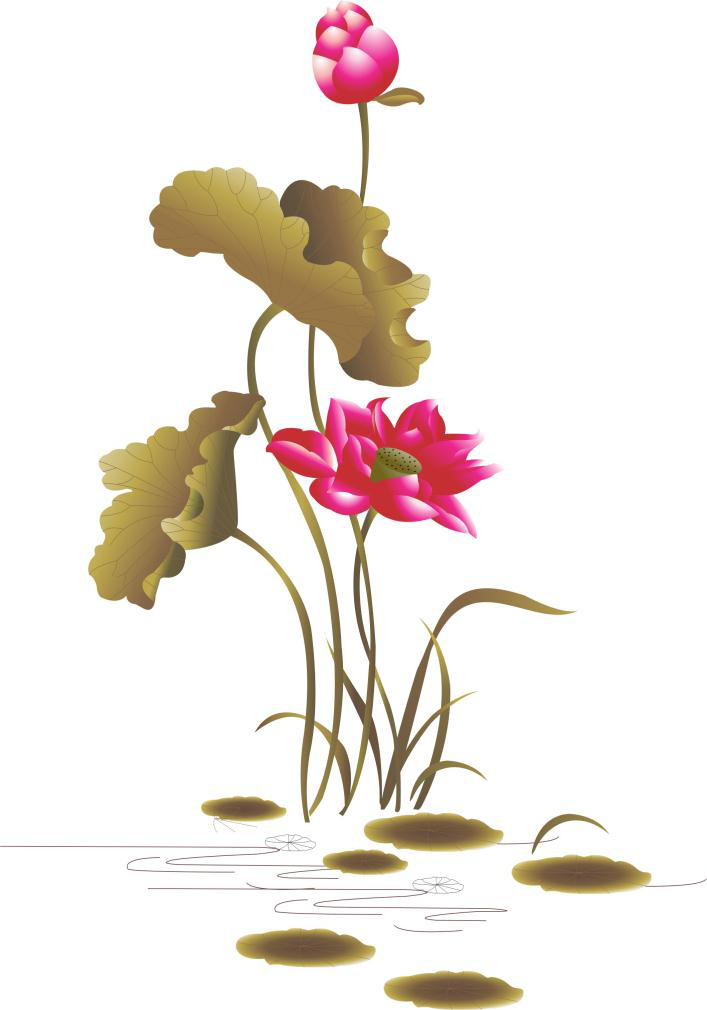 341 						 
						 
						 
					HỘI LUẬT GIA VIỆT NAM 
			NHÀ XUẤT BẢN HỒNG ĐỨC 
		65 Tràng Thi - Quận Hoàn Kiếm - Hà Nội 	Email: nhaxuatbanhongduc65@gmail.com 					 nhaxuatbanhongduc@yahoo.com Điện thoại: 024.39260024 - Fax: 024.39260031  
						----------------------------- 
								 
								 
								 
			Chịu trách nhiệm xuất bản 
				Giám đốc Bùi Việt Bắc 
 
			Chịu trách nhiệm nội dung 
	Tổng biên tập Lý Bá Toàn 
 
							Biên tập 
					Phan Thị Ngọc Minh 
									 
 
 
 
  
In 1000 cuốn, khổ 16x24 cm. Tại Công ty CP In và TM HTC. Địa chỉ: Tổ 1, Bồ Đề, Long Biên, Hà Nội. 
Số ĐKKHXB: 1304 - 2019/CXBIPH/81 - 21/HĐ. 
Số QĐXB của NXB: 211/QĐ - NXBHĐ. 
Mã số sách tiêu chuẩn quốc tế (ISBN): 978-604-89-8604-9 In xong và nộp lưu chiểu năm 2019. 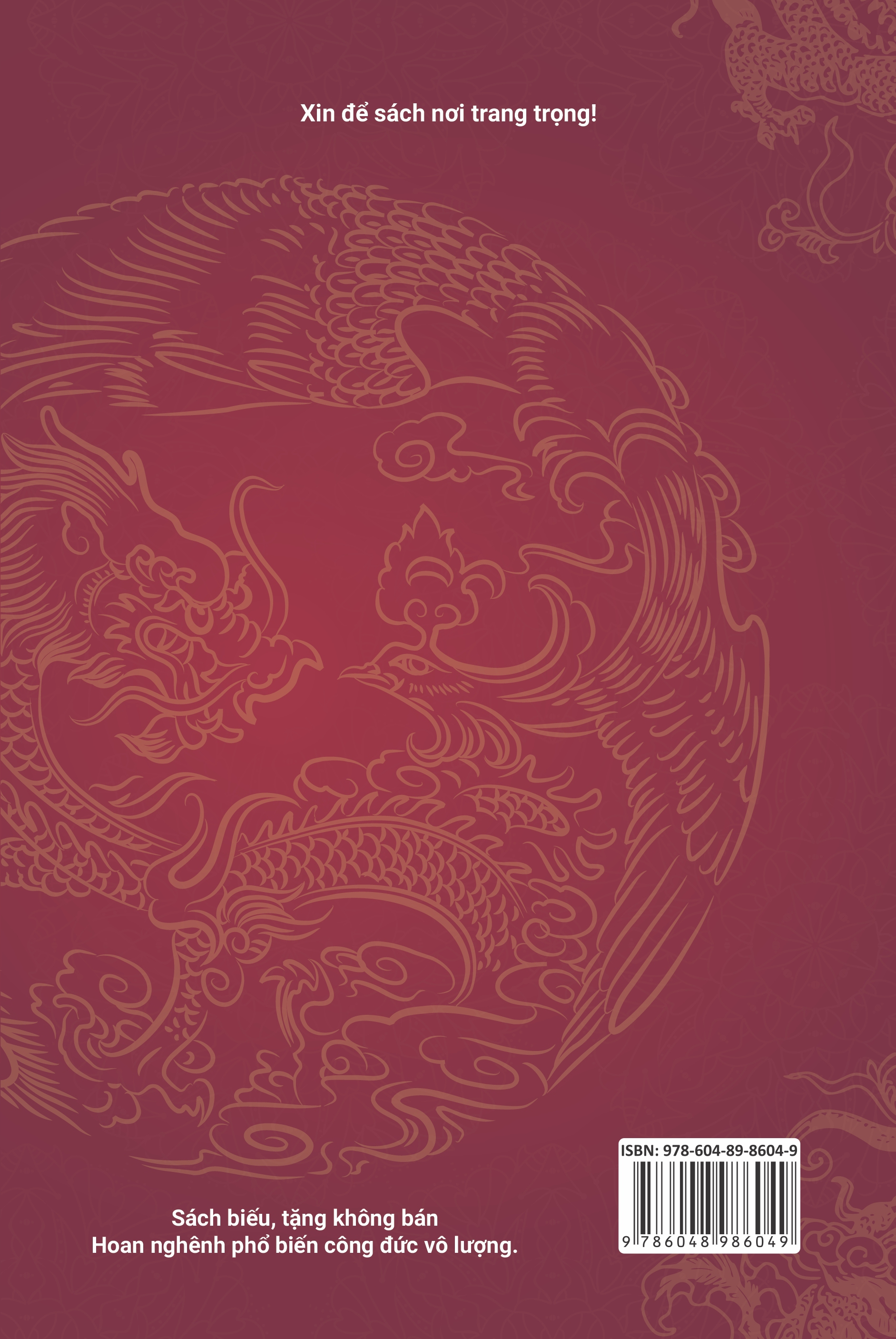 3 7. KHIÊM TỐN ......................................................................... 136 Thời đó, do kỹ thuật khắc in mộc bản của Trung Quốc chƣa phát triển, bởi vậy bộ sách này đến đầu thời nhà Tống đã bị thất truyền, trong [Tống Sử] cũng không thấy có ghi chép. Thật may thay, trong Văn khố Kanazawa – Nhật Bản có một bộ [Quần Thƣ Trị Yếu] hoàn chỉnh do nhà sƣ Nhật Bản thời đại Kamakura (1192-1330) viết tay; đồng thời vào năm Càn Long thứ sáu mƣơi thời nhà Thanh, đƣợc ngƣời Nhật Bản trả về Quốc chƣa phát triển, bởi vậy bộ sách này đến đầu thời nhà Tống đã bị thất truyền, trong [Tống Sử] cũng không thấy có ghi chép. Thật may thay, trong Văn khố Kanazawa – Nhật Bản có một bộ [Quần Thƣ Trị Yếu] hoàn chỉnh do nhà sƣ Nhật Bản thời đại Kamakura (1192-1330) viết tay; đồng thời vào năm Càn Long thứ sáu mƣơi thời nhà Thanh, đƣợc ngƣời Nhật Bản trả về Điều mấu chốt của việc học tập, nằm ở hai chữ Thành và Kính. Trong [Khúc Lễ] có dạy: “Chớ nên bất kính”. Ngài Khang Hi của triều đại nhà Thanh xƣa kia cũng từng nói: “Bậc quân vương đối với dân, phải lấy chữ kính làm gốc”; “Thành và kính, bài học mà tiên tổ truyền lại cũng không ngoài hai chữ này”. Nhà Nho danh tiếng thời nhà Tống – ngài Trình Tử cũng có nói: “Chữ kính hơn mọi điều tà”. Tất cả muốn nói rằng việc tu thân và vun bồi đạo đức, giúp dân cứu đời chỉ cần hai chữ Thành và Kính là có thể viên thành. Còn nếu không có một chút thành kính nào đối với giáo dục của bậc thánh nhân và tiên vƣơng thời xƣa, dẫu có đọc vô vàn sách hay, cũng khó nhận đƣợc lợi ích chân thật. Khổng Phu Tử từng nói: “Chỉ thuật lại chứ đâu tự sáng tác, ta tin và yêu mến lời dạy của tiên tổ”. Thành và Kính. Trong [Khúc Lễ] có dạy: “Chớ nên bất kính”. Ngài Khang Hi của triều đại nhà Thanh xƣa kia cũng từng nói: “Bậc quân vương đối với dân, phải lấy chữ kính làm gốc”; “Thành và kính, bài học mà tiên tổ truyền lại cũng không ngoài hai chữ này”. Nhà Nho danh tiếng thời nhà Tống – ngài Trình Tử cũng có nói: “Chữ kính hơn mọi điều tà”. Tất cả muốn nói rằng việc tu thân và vun bồi đạo đức, giúp dân cứu đời chỉ cần hai chữ Thành và Kính là có thể viên thành. Còn nếu không có một chút thành kính nào đối với giáo dục của bậc thánh nhân và tiên vƣơng thời xƣa, dẫu có đọc vô vàn sách hay, cũng khó nhận đƣợc lợi ích chân thật. Khổng Phu Tử từng nói: “Chỉ thuật lại chứ đâu tự sáng tác, ta tin và yêu mến lời dạy của tiên tổ”.  	Trƣớc đây, trong bài diễn thuyết về chủ nghĩa Tam Dân (Chủ nghĩa Tam Dân – Lần giảng thứ 4), ngài Tôn Trung Sơn từng nói: “Sự phát triển khoa học của Châu Âu, sự tiến bộ của nền văn minh vật chất, chẳng qua là việc của hơn hai trăm năm trở lại đây. Nếu nói đến chân đế của triết học chính trị, người Châu Âu vẫn cần lưu tâm đến Trung Quốc. Các ngài đều biết rằng học vấn trên thế giới, giỏi nhất là nước Đức, nhưng hiện tại người nghiên cứu học vấn ở nước Đức vẫn phải nghiên cứu triết học của Trung Quốc, thậm chí là nghiên cứu giáo lý của Đức Phật ở Ấn Độ, để cứu vãn những lệch lạc trong khoa học của họ”.  	Trƣớc đây, trong bài diễn thuyết về chủ nghĩa Tam Dân (Chủ nghĩa Tam Dân – Lần giảng thứ 4), ngài Tôn Trung Sơn từng nói: “Sự phát triển khoa học của Châu Âu, sự tiến bộ của nền văn minh vật chất, chẳng qua là việc của hơn hai trăm năm trở lại đây. Nếu nói đến chân đế của triết học chính trị, người Châu Âu vẫn cần lưu tâm đến Trung Quốc. Các ngài đều biết rằng học vấn trên thế giới, giỏi nhất là nước Đức, nhưng hiện tại người nghiên cứu học vấn ở nước Đức vẫn phải nghiên cứu triết học của Trung Quốc, thậm chí là nghiên cứu giáo lý của Đức Phật ở Ấn Độ, để cứu vãn những lệch lạc trong khoa học của họ”. Tiến sỹ Arnold J.Toynbee của nƣớc Anh lại cho rằng: “Muốn giải quyết vấn đề xã hội của thế kỷ 21, chỉ có học thuyết Khổng – Mạnh và Phật Pháp Đại Thừa”. Nếu tịnh tâm quan sát thế giới hỗn loạn khó lƣờng ngày nay, muốn cứu thế giới, cứu Trung Quốc, chỉ có giáo dục văn hóa truyền thống của Trung Quốc mới thực hiện đƣợc. Trí huệ, ý niệm, phƣơng pháp, kinh nghiệm và thành quả trong việc trị quốc mà cha ông truyền lại cho đến ngày nay, đều là kết tinh quý báu đƣợc đúc kết từ sự khảo nghiệm qua hàng nghìn năm. Bộ sách [Quần Thƣ Trị Yếu] vô cùng trân quý! Quả thật có thể hiểu sâu và thực thi, thì mục tiêu đối với thiên hạ thái bình, cuộc sống hạnh phúc của cá nhân đều có thể đạt đƣợc một cách tự nhiên; nếu đi ngƣợc lại với đạo nghĩa, tất sẽ khó tránh khỏi tự chuốc lấy tai ƣơng, tai họa khôn cùng. Tịnh Không hiểu sâu sắc rằng, sự xuất hiện trở lại của bộ sách [Quần Thƣ Trị Yếu] thực sự có sứ mạng thiêng rằng: “Muốn giải quyết vấn đề xã hội của thế kỷ 21, chỉ có học thuyết Khổng – Mạnh và Phật Pháp Đại Thừa”. Nếu tịnh tâm quan sát thế giới hỗn loạn khó lƣờng ngày nay, muốn cứu thế giới, cứu Trung Quốc, chỉ có giáo dục văn hóa truyền thống của Trung Quốc mới thực hiện đƣợc. Trí huệ, ý niệm, phƣơng pháp, kinh nghiệm và thành quả trong việc trị quốc mà cha ông truyền lại cho đến ngày nay, đều là kết tinh quý báu đƣợc đúc kết từ sự khảo nghiệm qua hàng nghìn năm. Bộ sách [Quần Thƣ Trị Yếu] vô cùng trân quý! Quả thật có thể hiểu sâu và thực thi, thì mục tiêu đối với thiên hạ thái bình, cuộc sống hạnh phúc của cá nhân đều có thể đạt đƣợc một cách tự nhiên; nếu đi ngƣợc lại với đạo nghĩa, tất sẽ khó tránh khỏi tự chuốc lấy tai ƣơng, tai họa khôn cùng. Tịnh Không hiểu sâu sắc rằng, sự xuất hiện trở lại của bộ sách [Quần Thƣ Trị Yếu] thực sự có sứ mạng thiêng I. NGUYÊN VĂN 為（爲） 眾（衆） 為（爲） 眾（衆） 群（羣） （隣） 教（敎） 清（凊） 即（卽） 偽（僞） 慎（愼） 舉（擧） 真（眞 ） 鬥（鬬） 真（眞 ） 鬥（鬬） 跡（迹） （旣） 恥（） 災（） 污（汚） 災（） 污（汚） 睹（覩） （眦） 嘗（甞） 遍（徧） 乃（廼） 遍（徧） 乃（廼） 並（幷） （餧） 別（别） 褒（襃） 況（况） 褒（襃） 況（况） 棄（） 劍（劒） （慙） 吝（恡） 嶄（嶃） 吝（恡） 嶄（嶃） 銜（衘） 奸（姦） 蒞 （ 莅 、21 （卷四十一 淮南子） （卷二十八 吳志下） （卷八 韓詩外傳） （卷四十一 淮南子） （卷二十九 晉書上） （卷四十一 淮南子） （卷十二 吳越春秋） 今人之所以犯囹圄①之罪，而陷於刑戮②之患者，由嗜欲無厭③，不修度量④之故也。 今人之所以犯囹圄①之罪，而陷於刑戮②之患者，由嗜欲無厭③，不修度量④之故也。 （卷四十一 淮南子） 夫物暴長①者必夭折，功卒②成者必亟壞。 ②成者必亟壞。 （卷二十二 （卷二十二 後漢書二） （卷二十九 晉書上） （卷四十九 傅子） 損。君子以懲忿窒欲。可損之善，莫善損忿欲。 周易） 損。君子以懲忿窒欲。（卷一 周易） 彘，仁人用之猶有節。始皇之殺人，觸情②而已，其不以道如是。而李斯又深刑③峻法，隨其指而妄殺人。秦不二世而滅，李斯無遺類④。 彘，仁人用之猶有節。始皇之殺人，觸情②而已，其不以道如是。而李斯又深刑③峻法，隨其指而妄殺人。秦不二世而滅，李斯無遺類④。 （卷四十九 傅子） （卷九 論語） （卷三十五 曾子） 益。君子以見善則遷，有過則改矣。從善改過，益莫大焉。 從善改過，益莫大焉。 （卷一 （卷一 周易） （卷五 春秋左氏傳中） （卷三十五 曾子） 無友不如己者。過則勿憚改。』主，親也。憚，難也。 論語） 無友不如己者。過則勿憚改。』（卷九 論語） 刑①于寡妻②，至于兄弟，以御③于家邦。刑，法也。寡妻，（卷三 毛詩） （卷七 禮記） 《傳》曰：『周之同盟①，異姓為後。』誠骨肉之《傳》曰：『周之同盟①，異姓為後。』誠骨肉之恩，爽②而不離。親親③之義，寔④在敦固。未有義而後（卷二十六 魏志下） ①①①	興，起也。能厚於親屬，不遺忘其故舊，行之美者也，則皆化之，起為仁厚之行，不偷薄。 
。	興，起也。能厚於親屬，不遺忘其故舊，行之美者也，則皆化之，起為仁厚之行，不偷薄。 
。	興，起也。能厚於親屬，不遺忘其故舊，行之美者也，則皆化之，起為仁厚之行，不偷薄。 
。（卷九 論語） 論語） 孔子曰：『人能弘道，非道弘人也。』故治亂廢（卷十七 漢書五） 子路問君子。子曰：『修己以敬。』敬其身也。曰：『敬其身也。曰：『如斯而已乎？』曰：『修己以安百姓。修己以安百姓，	①諸②！』
			病，猶難也。 
堯、舜其猶病如斯而已乎？』曰：『修己以安百姓。修己以安百姓，	①諸②！』
			病，猶難也。 
堯、舜其猶病如斯而已乎？』曰：『修己以安百姓。修己以安百姓，	①諸②！』
			病，猶難也。 
堯、舜其猶病如斯而已乎？』曰：『修己以安百姓。修己以安百姓，	①諸②！』
			病，猶難也。 
堯、舜其猶病（卷九 （卷九 （卷九 論語） 主者國之心也，心治①則百節②皆安，心擾則百節①則百節②皆安，心擾則百節	治猶理也。節猶事也。以體喻也。 
皆亂。	治猶理也。節猶事也。以體喻也。 
皆亂。（卷四十一 淮南子） 故天下不正，修之國家；國家不正，修之朝廷；故天下不正，修之國家；國家不正，修之朝廷；朝廷不正，修之左右；左右不正，修之身；身不正，修朝廷不正，修之左右；左右不正，修之身；身不正，修朝廷不正，修之左右；左右不正，修之身；身不正，修之心。所修彌之心。所修彌①近，而所濟彌遠。禹②、湯③罪④己，其興（卷四十九 傅子） 唯不推心①以況②人，故視用人如用草芥。使用人事主，動而無節則亂，故先正其心。其心正於內，而後事主，動而無節則亂，故先正其心。其心正於內，而後動靜不妄，以率先天下，而後天下履正⑤，而咸保其性（卷四十九 傅子） 故上老老①而民興孝，上張張而民興悌，上恤孤而（卷七 禮記） 堯舜率天下以仁，而民從之；桀紂率天下以暴，（卷七 禮記） 夫上之所為，民之歸①也。上所不為，而民或為之（卷五 春秋左氏傳中） 孔子曰：『人而不仁，疾之以甚，亂也。』故民亂反孔子曰：『人而不仁，疾之以甚，亂也。』故民亂反之政，政亂反之身。身正而天下定。是以君子嘉善①而矜不能，恩及刑人，德潤窮夫②。施惠悅爾，行刑不樂也。 之政，政亂反之身。身正而天下定。是以君子嘉善①而矜不能，恩及刑人，德潤窮夫②。施惠悅爾，行刑不樂也。 之政，政亂反之身。身正而天下定。是以君子嘉善①而矜不能，恩及刑人，德潤窮夫②。施惠悅爾，行刑不樂也。 （卷四十二 （卷四十二 鹽鐵論） 是以天萬物之覆①，君萬物之燾②也。懷生③之類，有不浸潤於澤者，天以為負；員首④之民，有不霑濡⑤於有不浸潤於澤者，天以為負；員首④之民，有不霑濡⑤於有不浸潤於澤者，天以為負；員首④之民，有不霑濡⑤於（卷四十七 政要論） 《象》曰：山上有水，蹇①。君子以反身②修德。除（卷一 周易） 修己而不責人，則免於難。 春秋左氏傳上） （卷四 春秋左氏傳上） 仁人也者，國之寶也；智士也者，國之器也；博通①之士也者，國之尊也。故國有仁人，則群臣不爭；通①之士也者，國之尊也。故國有仁人，則群臣不爭；（卷四十二 新序） 尊聖者王；貴賢者霸；敬賢者存；嫚①賢者亡。古（卷三十八 孫卿子） 夫善人在上，則國無幸民。諺曰：『民之多幸，（卷五 春秋左氏傳中） 無善人則國從之。無善人則國從之。從亡也。《詩》曰：『人之云①亡，從亡也。《詩》曰：『人之云①亡，邦國殄瘁②。』無善人之謂也。故《夏書》曰：『與其邦國殄瘁②。』無善人之謂也。故《夏書》曰：『與其邦國殄瘁②。』無善人之謂也。故《夏書》曰：『與其邦國殄瘁②。』無善人之謂也。故《夏書》曰：『與其邦國殄瘁②。』無善人之謂也。故《夏書》曰：『與其殺不辜，寧失不經殺不辜，寧失不經③。』懼失善也。
	逸書也。不經，不用常法。 ③。』懼失善也。
	逸書也。不經，不用常法。 ③。』懼失善也。
	逸書也。不經，不用常法。 （卷五 （卷五 （卷五 （卷五 春秋左氏傳中） 故王者勞於求賢，逸於得人。舜舉眾賢在位，垂（卷四十二 新序） 古者明王之求賢也，不避遠近，不論貴賤，卑爵古者明王之求賢也，不避遠近，不論貴賤，卑爵以下賢①，輕身②以先士。 以下賢①，輕身②以先士。 以下賢①，輕身②以先士。 （卷三十六 （卷三十六 尸子） 今君之位尊矣，待天下之賢士，勿臣而友之，則（卷三十一 六韜） 周公攝①天子位七年，布衣②之士，執贄③而所師見者十人，所友見者十二人，窮巷白屋④所先見者四十九者十人，所友見者十二人，窮巷白屋④所先見者四十九者十人，所友見者十二人，窮巷白屋④所先見者四十九者十人，所友見者十二人，窮巷白屋④所先見者四十九（卷四十三 說苑） 為人君之務，在於決壅①；決壅之務，在於進下；為人君之務，在於決壅①；決壅之務，在於進下；進下之道，在於博聽；博聽之義，無貴賤同異，隸豎牧圉②，皆得達焉。 進下之道，在於博聽；博聽之義，無貴賤同異，隸豎牧圉②，皆得達焉。 進下之道，在於博聽；博聽之義，無貴賤同異，隸豎牧圉②，皆得達焉。 （卷四十七 （卷四十七 政要論） 欲知平直，則必準繩①；欲知方圓，則必規矩欲知平直，則必準繩①；欲知方圓，則必規矩欲知平直，則必準繩①；欲知方圓，則必規矩②；人主欲自知，則必直士。人主欲自知，則必直士。唯直士能正言。 唯直士能正言。 唯直士能正言。 （卷三十九 （卷三十九 （卷三十九 呂氏春秋） 呂氏春秋） 古之賢君，樂聞其過，故直言得至，以補其闕古之賢君，樂聞其過，故直言得至，以補其闕①。 （卷四十九 傅子） 傅子） 明君蒞眾①，務下之言，以昭外也；敬納卑賤，以明君蒞眾①，務下之言，以昭外也；敬納卑賤，以誘賢也。其無拒言，未必言者之盡用也，乃懼拒無用而讓②有用也。 誘賢也。其無拒言，未必言者之盡用也，乃懼拒無用而讓②有用也。 誘賢也。其無拒言，未必言者之盡用也，乃懼拒無用而讓②有用也。 （卷四十四 （卷四十四 潛夫論） 仁君廣山藪①之大，納切直②之謀。 後漢書二） （卷二十二 後漢書二） 今群臣皆以邕為戒，上畏不測之難，下懼劍客之用鏡無見玼②之尤③。如惡④立言以記過，則不當學也。（卷二十四 後漢書四） 能容直臣，則上之失不害於下，而民之所患上聞（卷四十九 傅子） 君明則臣直。古之聖王，恐不聞其過，故有敢諫君明則臣直。古之聖王，恐不聞其過，故有敢諫之鼓①。 之鼓①。 之鼓①。 （卷二十六 （卷二十六 魏志下） 堯舜之世，諫鼓謗木①，立之於朝，殷周哲王，小堯舜之世，諫鼓謗木①，立之於朝，殷周哲王，小人②怨詈③，則洗目改聽，所以達聰明④，開不諱⑤，博採負薪⑥，盡極下情也。 人②怨詈③，則洗目改聽，所以達聰明④，開不諱⑤，博採負薪⑥，盡極下情也。 人②怨詈③，則洗目改聽，所以達聰明④，開不諱⑤，博採負薪⑥，盡極下情也。 （卷二十三 （卷二十三 後漢書三） 禹之治天下也，以五聲聽。門懸鐘鼓鐸①磬②，而置鞀③，以待四海之士，為銘④於筍簴⑤曰：『教寡人以置鞀③，以待四海之士，為銘④於筍簴⑤曰：『教寡人以置鞀③，以待四海之士，為銘④於筍簴⑤曰：『教寡人以告寡人以憂者擊磬；語寡人以訟獄者揮鞀。』此之謂五聲。是以禹嘗據一饋而七起，日中而不暇飽食。曰：告寡人以憂者擊磬；語寡人以訟獄者揮鞀。』此之謂五聲。是以禹嘗據一饋而七起，日中而不暇飽食。曰：『吾不恐四海之士留於道路，吾恐其留吾門廷⑦也！』（卷三十一 鬻子） 昔高祖①納善若不及，從諫若轉圜②。 漢書七） （卷十九 漢書七） 通直言之塗，引而致之，非為名也，以為直言不通直言之塗，引而致之，非為名也，以為直言不聞，則己之耳目塞。耳目塞於內，諛者順之於外，此三季①所以至亡，而不自知也。 聞，則己之耳目塞。耳目塞於內，諛者順之於外，此三季①所以至亡，而不自知也。 聞，則己之耳目塞。耳目塞於內，諛者順之於外，此三季①所以至亡，而不自知也。 （卷四十九 （卷四十九 傅子） ①之疾，賢聖不能正不食扁鵲不能治不受鍼藥①之疾，賢聖不能正不食扁鵲不能治不受鍼藥（食疑受）善言（善言作諫諍）之君。故桀有關龍逢②而夏亡；紂有三仁受）善言（善言作諫諍）之君。故桀有關龍逢②而夏亡；紂有三仁受）善言（善言作諫諍）之君。故桀有關龍逢②而夏亡；紂有三仁受）善言（善言作諫諍）之君。故桀有關龍逢②而夏亡；紂有三仁③而商滅。故不患無夷吾④由余⑤之論③而商滅。故不患無夷吾④由余⑤之論（論作倫），患無桓、穆（論作倫），患無桓、穆（卷四十二 鹽鐵論） 是故為人君者，所與遊①必擇正人，所觀覽必察正象，放鄭聲②而弗聽，遠佞人③而弗近，然後邪心不生，象，放鄭聲②而弗聽，遠佞人③而弗近，然後邪心不生，象，放鄭聲②而弗聽，遠佞人③而弗近，然後邪心不生，（卷二十五 魏志上） 或問：『天子守在四夷①，有諸？』曰：『此外守也，天子之內守在身。』曰：何謂也？曰：『至尊者，其攻之者眾焉，故便辟②御侍③，攻人主而奪其財；近幸也，天子之內守在身。』曰：何謂也？曰：『至尊者，其攻之者眾焉，故便辟②御侍③，攻人主而奪其財；近幸（卷四十六 申鑒） 奸臣因以似象之言而為之容說①，人主不能別也，（卷五十 袁子正書） 諂媚小人，歡笑以贊善；面從①之徒，拊節②以稱功。益③使惑者不覺其非，自謂有端晏④之捷、過人之辨功。益③使惑者不覺其非，自謂有端晏④之捷、過人之辨（卷五十 抱朴子） 昔李斯教秦二世曰：『為人主而不恣睢①，命之曰昔李斯教秦二世曰：『為人主而不恣睢①，命之曰天下桎梏②。』二世用之，秦國以覆，斯亦滅族。 天下桎梏②。』二世用之，秦國以覆，斯亦滅族。 天下桎梏②。』二世用之，秦國以覆，斯亦滅族。 （卷二十六 （卷二十六 魏志下） （卷十五 漢書三） 天下之國，莫不皆有忠臣謀士也，或喪師敗軍，（卷四十八 時務論） 夫讒人似實，巧言如簧①，使聽之者惑，視之者（卷二十四 後漢書四） 凡有血氣①，茍不相順，皆有爭心。隱而難分，微而害深者，莫甚於言矣。君人②者將和眾③定民，而殊其而害深者，莫甚於言矣。君人②者將和眾③定民，而殊其（卷四十九 傅子） 不用之法，聖主不行；不驗①之言，明主不聽也。 不用之法，聖主不行；不驗①之言，明主不聽也。 （卷四十一 淮南子） 主察異言，乃覩其萌；主聘儒賢，奸雄乃遁主察異言，乃覩其萌；主聘儒賢，奸雄乃遁①；主②，萬事乃理；主聘巖穴，士乃得實。任舊齒②，萬事乃理；主聘巖穴，士乃得實。任舊齒故傳說陟而殷道興，故傳說陟而殷道興，（卷四十 三略） 齊侯問於晏子曰：『為政何患？』對曰：『患善惡之不分。』公曰：『何以察之？』對曰：『審擇左右，左右善，則百僚①各獲其所宜，而善惡分矣。』孔惡之不分。』公曰：『何以察之？』對曰：『審擇左右，左右善，則百僚①各獲其所宜，而善惡分矣。』孔（卷四十三 說苑） xấu. - Điều đáng lo là không phân biệt rõ ngƣời tốt, kẻ 眾人之唯唯，不若直士之愕愕①。 韓詩外傳） （卷八 韓詩外傳） 人主莫不欲得賢而用之，而所用者不免于不肖；莫不欲得奸而除之，而所除者不免於罰賢。若是者，賞罰之不當，任使之所由也。人主之所賞，非謂其不可賞也，必以為當矣；人主之所罪，非以為不可罰也，必以莫不欲得奸而除之，而所除者不免於罰賢。若是者，賞罰之不當，任使之所由也。人主之所賞，非謂其不可賞也，必以為當矣；人主之所罪，非以為不可罰也，必以為信①矣。智不能見是非之理，明不能查侵潤②之言，所（卷五十 袁子正書） **** 良將不怯死以茍免①，烈士②不毀節以求生。 良將不怯死以茍免①，烈士②不毀節以求生。 （卷二十五 魏志上） 子罕①曰：『我以‘不貪’為寶，爾以玉為寶。若（卷五 春秋左氏傳中） 故舊①長者②，或欲令為開產業，震曰：『使後世（卷二十三 後漢書三） 亮自表①後主曰：『成都有桑八百株，薄田②十五亮自表①後主曰：『成都有桑八百株，薄田②十五頃，子弟衣食自有餘饒。至於臣在外任，無別調度③，隨身衣食，悉仰於官。若死之日，不使內有餘帛、外有贏財④，以負陛下。』及卒，如其所言。 頃，子弟衣食自有餘饒。至於臣在外任，無別調度③，隨身衣食，悉仰於官。若死之日，不使內有餘帛、外有贏財④，以負陛下。』及卒，如其所言。 頃，子弟衣食自有餘饒。至於臣在外任，無別調度③，隨身衣食，悉仰於官。若死之日，不使內有餘帛、外有贏財④，以負陛下。』及卒，如其所言。 （卷二十七 （卷二十七 蜀志） 州之北界有水，名曰：‘貪泉’。父老云：『飲州之北界有水，名曰：‘貪泉’。父老云：『飲州之北界有水，名曰：‘貪泉’。父老云：『飲此水者，使廉士變節。』隱之始踐境，先至水所，酌而此水者，使廉士變節。』隱之始踐境，先至水所，酌而此水者，使廉士變節。』隱之始踐境，先至水所，酌而此水者，使廉士變節。』隱之始踐境，先至水所，酌而飲之，因賦詩曰：『古人云此水，一歃飲之，因賦詩曰：『古人云此水，一歃①懷千金。試使①懷千金。試使夷齊②飲，終當不易心！』 夷齊②飲，終當不易心！』 夷齊②飲，終當不易心！』 夷齊②飲，終當不易心！』 （卷三十 （卷三十 晉書下） 忠臣不私，私臣不忠，履正奉公，臣子之節。 忠臣不私，私臣不忠，履正奉公，臣子之節。 （卷二十四 後漢書四） 君語及之，則危言①；語不及，則危行②。國有君語及之，則危言①；語不及，則危行②。國有君語及之，則危言①；語不及，則危行②。國有道，則順命；無道，則衡命③。 道，則順命；無道，則衡命③。 道，則順命；無道，則衡命③。 道，則順命；無道，則衡命③。 （卷十二 （卷十二 史記下） 夫殺生賞罰，治亂所由興也。人主所謂宜生，或夫殺生賞罰，治亂所由興也。人主所謂宜生，或夫殺生賞罰，治亂所由興也。人主所謂宜生，或不可生，則人臣當陳所以宜殺；人主所謂宜賞，或不應不可生，則人臣當陳所以宜殺；人主所謂宜賞，或不應不可生，則人臣當陳所以宜殺；人主所謂宜賞，或不應不可生，則人臣當陳所以宜殺；人主所謂宜賞，或不應賞，則人臣當陳所以宜罰。然後治道賞，則人臣當陳所以宜罰。然後治道（治道上下必有脫文）耳。 （治道上下必有脫文）耳。 （卷二十九 （卷二十九 （卷二十九 晉書上） 忠臣之事君也，言切直則不用，其身危；不切直則不可以明道。故切直①之言，明主所欲急聞，忠臣之則不可以明道。故切直①之言，明主所欲急聞，忠臣之（卷十七 漢書五） 臣，治煩去惑者也。是以伏死①而爭②。 臣，治煩去惑者也。是以伏死①而爭②。 （卷五 春秋左氏傳中） 夫不能諫則君危，固諫則身殆。賢人君子，不忍（卷四十七 政要論） 故曰：『危而不持，顛而不扶，則將焉用彼相？（卷四十七 政要論） 若託物以風喻，微生（生疑言）而不切，不切則不改。（卷四十七 政要論） 國之所以不治者三：不知用賢，此其一也；雖知（卷三十六 尸子） 子墨子曰：『今者王公大人為政於國家者，皆欲（卷三十四 墨子） 古者取士，諸侯歲貢①。孝武之世，郡舉孝廉，又古者取士，諸侯歲貢①。孝武之世，郡舉孝廉，又有賢良文學之選。於是名臣輩出，文武並興。漢之得人，數路②而已。 有賢良文學之選。於是名臣輩出，文武並興。漢之得人，數路②而已。 有賢良文學之選。於是名臣輩出，文武並興。漢之得人，數路②而已。 （卷二十三 （卷二十三 後漢書三） 古之官人，君責之於上，臣舉之於下。得其人有（卷三十 晉書下） 官者無關梁，邪門啓矣；朝廷不責賢，正路塞（卷三十 晉書下） 93 《彖》曰：觀乎天文，以察時變；觀乎人文，以（卷一 周易） 天地以順動①，故日月不過，而四時不忒。聖人以（卷一 周易） 坤，至柔而動也剛，至靜而德方，含萬物而化光（卷一 周易） 夫大人者，與天地合①其德，與日月合其明，與四（卷一 周易） 子曰：『天之所助者順也，人之所助者信也。履（卷一 周易） 夫道以人之難為易也。是故曾子曰：『父母愛惡，其於成孝無擇②也。史鰌③曰：『君親而近之，至敬（卷三十六 尸子） Việt ngữ: 君子不與人之謀①則已矣，若與人謀之，則非道無由也。故君子之謀，能必用道，而不能必見受②也；能由也。故君子之謀，能必用道，而不能必見受②也；能（卷三十一 鬻子） 《象》曰：地中生木，升。君子以慎①德，積小以（卷一 周易） 帝者貴其德也，王者尚其義也，霸者迫（迫作通） 於（卷三十五 文子） 天有時、地有財，能與人共之者，仁也。仁之所（卷三十一 六韜） 文王問太公曰：『先聖之道可得聞乎？』太公文王問太公曰：『先聖之道可得聞乎？』太公文王問太公曰：『先聖之道可得聞乎？』太公曰：『義勝欲則昌，欲勝義則亡，敬勝怠則吉，怠勝敬曰：『義勝欲則昌，欲勝義則亡，敬勝怠則吉，怠勝敬曰：『義勝欲則昌，欲勝義則亡，敬勝怠則吉，怠勝敬曰：『義勝欲則昌，欲勝義則亡，敬勝怠則吉，怠勝敬則滅。故義勝怠則滅。故義勝怠①者王，怠勝敬者亡。』 ①者王，怠勝敬者亡。』 （卷三十一 （卷三十一 （卷三十一 六韜） 道德仁義定，而天下正。 說苑） （卷四十三 說苑） 有道以理①之，法雖少足以治矣；無道以臨②之，（卷三十五 文子） 天反時為災，寒暑易節。地反物為妖，群物失性。民反德為（卷五 春秋左氏傳中） 夫孝敬仁義，百行之首，而立身之本也。孝敬則宗族安之，仁義則鄉黨①重之。此行成於內，名著於外宗族安之，仁義則鄉黨①重之。此行成於內，名著於外（卷二十六 魏志下） 夫人為子之道，莫大於寶身①全行②，以顯父母。 夫人為子之道，莫大於寶身①全行②，以顯父母。 （卷二十六 魏志下） 曾子曰：『孝子之養老，樂其耳目，安其寢處，以其飲食忠養①之。父母之所愛亦愛之，父母之所敬亦以其飲食忠養①之。父母之所愛亦愛之，父母之所敬亦（卷七 禮記） 人之事親也，不去乎父母之側，不倦乎勞辱①之人之事親也，不去乎父母之側，不倦乎勞辱①之事，唯父母之所言也，唯父母之所欲也。於其體之不事，唯父母之所言也，唯父母之所欲也。於其體之不事，唯父母之所言也，唯父母之所欲也。於其體之不安，則不能寢；於其飡安，則不能寢；於其飡②之不飽，則不能食。孜孜③為（卷四十五 昌言） 	①禮以將其力，敬以入其忠。《詩》言：『夙興（卷三十五 曾子） 曾子曰：『若夫慈愛、恭敬、安親①、揚名，則聞曾子曰：『若夫慈愛、恭敬、安親①、揚名，則聞命矣，敢問子從父之命，可謂孝乎？』子曰：『是何言命矣，敢問子從父之命，可謂孝乎？』子曰：『是何言命矣，敢問子從父之命，可謂孝乎？』子曰：『是何言與！是何言與！昔者，天子有爭與！是何言與！昔者，天子有爭②臣七人，雖無道，不侯有爭臣五人，雖無道，不失其國；大夫有爭臣三人，侯有爭臣五人，雖無道，不失其國；大夫有爭臣三人，雖無道，不失其家；尊卑輔善，未聞其官。士有爭友，則身不離於義。故當不義則爭之。從父之命，又焉得為孝乎？』委曲（卷九 孝經） 夫兄弟者，左右手也。譬人將鬥而斷其右手，而曰（卷二十五 魏志上） 所謂仁者，愛人者也。愛人，父母之行也。為民父母，故能興天下之利也。所謂義者，能辨物理①者父母，故能興天下之利也。所謂義者，能辨物理①者（卷五十 袁子正書） 凡人所以貴於禽獸者，以有仁愛，知相敬事也。 凡人所以貴於禽獸者，以有仁愛，知相敬事也。 （卷二十一 後漢書一） 仁者行之宗，忠者義之主也。仁不遺舊，忠不忘（卷二十二 後漢書二） 周家忠厚，仁及草木，故能內睦於九族，外尊事周家忠厚，仁及草木，故能內睦於九族，外尊事	①。養老乞②言，以成其福祿焉
		。乞言，從求善言，可以為政者也。 黃耉	①。養老乞②言，以成其福祿焉
		。乞言，從求善言，可以為政者也。 黃耉	①。養老乞②言，以成其福祿焉
		。乞言，從求善言，可以為政者也。 黃耉（卷三 （卷三 毛詩） 聖人之於天下也，譬猶一堂之上也。今有滿堂飲聖人之於天下也，譬猶一堂之上也。今有滿堂飲酒者，有一人獨素然向隅而泣，則一堂之人皆不樂矣。聖人之於天下也，譬猶一堂之上也，有一人不得其所者，則孝子不敢以其物薦進①也。 酒者，有一人獨素然向隅而泣，則一堂之人皆不樂矣。聖人之於天下也，譬猶一堂之上也，有一人不得其所者，則孝子不敢以其物薦進①也。 酒者，有一人獨素然向隅而泣，則一堂之人皆不樂矣。聖人之於天下也，譬猶一堂之上也，有一人不得其所者，則孝子不敢以其物薦進①也。 （卷四十三 （卷四十三 說苑） 咎繇曰：『帝德罔諐①。臨下以簡，御眾以寬；①。臨下以簡，御眾以寬；①。臨下以簡，御眾以寬；諐，過也。善則歸君，人臣之義也。罰弗及嗣，賞延於世；過也。善則歸君，人臣之義也。罰弗及嗣，賞延於世；過也。善則歸君，人臣之義也。罰弗及嗣，賞延於世；嗣亦世也。延，及也。父子罪不嗣亦世也。延，及也。父子罪不嗣亦世也。延，及也。父子罪不相及也。而及其賞，道德之政也。宥過②無大，刑故③無小；相及也。而及其賞，道德之政也。宥過②無大，刑故③無小；相及也。而及其賞，道德之政也。宥過②無大，刑故③無小；相及也。而及其賞，道德之政也。宥過②無大，刑故③無小；過誤所犯，雖大必宥。不過誤所犯，雖大必宥。不（卷二 尚書） 子貢問曰：『有一言①而可終身行者乎？』子曰：（卷九 論語） 聖人以仁義為準繩，中繩者謂之君子，弗中者謂聖人以仁義為準繩，中繩者謂之君子，弗中者謂之小人。君子雖死亡，其名不滅；小人雖得勢，其罪不除。左手據天下之圖，而右手刎其喉，愚者不為，身貴乎天下也，死君親之難者，視死若歸，義重於身故也。之小人。君子雖死亡，其名不滅；小人雖得勢，其罪不除。左手據天下之圖，而右手刎其喉，愚者不為，身貴乎天下也，死君親之難者，視死若歸，義重於身故也。之小人。君子雖死亡，其名不滅；小人雖得勢，其罪不除。左手據天下之圖，而右手刎其喉，愚者不為，身貴乎天下也，死君親之難者，視死若歸，義重於身故也。天下大利，比天下大利，比（比下有之仁二 字）身即小；身所重也，比義即（卷三十五 文子） 孔子曰：『不義而富且貴，於我如浮雲。』 孔子曰：『不義而富且貴，於我如浮雲。』 （卷四十八 體論） 子曰：『君子無終食之間違仁。造次子曰：『君子無終食之間違仁。造次①必於是，顛①必於是，顛②必於是。』沛②必於是。』沛造次，急劇也。顛沛，僵仆也。雖急劇僵仆不違仁也。 造次，急劇也。顛沛，僵仆也。雖急劇僵仆不違仁也。 造次，急劇也。顛沛，僵仆也。雖急劇僵仆不違仁也。 （卷九 （卷九 （卷九 （卷九 論語） 孟軻稱：『殺一無辜以取天下，仁者不為也①。』 孟軻稱：『殺一無辜以取天下，仁者不為也①。』 （卷二十五 魏志上） 未有仁而遺其親者也，未有義而後其君者也。 未有仁而遺其親者也，未有義而後其君者也。 （卷三十七 孟子） 有功而離仁義者，即見疑；有罪不失仁心（不失仁心作有仁義）者，必見信。故仁義者，事之常順①也，天下之尊爵仁義）者，必見信。故仁義者，事之常順①也，天下之尊爵仁義）者，必見信。故仁義者，事之常順①也，天下之尊爵（卷三十五 文子） 開至公之路，秉至平之心，執大象①而致之，亦云（卷四十九 傅子） 夫為人上，竭至誠開信以待下，則懷信者歡然而（卷四十九 傅子） 夫信之於民，國家大寶也。仲尼曰：『自古皆有（卷二十五 魏志上） 君之任臣，如身之信手；臣之事君，亦宜如手之（卷四十八 典語） 子張問行。子曰：『言忠信，行篤敬，雖蠻貊①之子張問行。子曰：『言忠信，行篤敬，雖蠻貊①之子張問行。子曰：『言忠信，行篤敬，雖蠻貊①之②行乎哉？』邦行矣。言不忠信，行不篤敬，雖州里②行乎哉？』邦行矣。言不忠信，行不篤敬，雖州里②行乎哉？』邦行矣。言不忠信，行不篤敬，雖州里行乎哉，言不可行也。子張書諸紳③。
	紳，大帶也。 哉，言不可行也。子張書諸紳③。
	紳，大帶也。 哉，言不可行也。子張書諸紳③。
	紳，大帶也。 哉，言不可行也。子張書諸紳③。
	紳，大帶也。 （卷九 （卷九 論語） 論語） 子曰：『人而無信，不知其可也！無信，其餘終無可也。大車無子曰：『人而無信，不知其可也！無信，其餘終無可也。大車無輗，小車無軏，其何以行之哉？』 輗，小車無軏，其何以行之哉？』 大車，牛車。輗，轅端橫木以縛軛者。小車，駟馬（卷九 論語） 信不可知，義無所立。 春秋左氏傳中） （卷五 春秋左氏傳中） 君子敬以直內，義以方外，敬義立而德不孤。 君子敬以直內，義以方外，敬義立而德不孤。 （卷一 周易） 子曰：『茍正其身，於從政乎何有？不能正其（卷九 論語） 天覆之，地載之，聖人治之。聖人之身猶日也，夫日圓尺，光盈①天地。聖人之身小，其所燭遠②，聖人夫日圓尺，光盈①天地。聖人之身小，其所燭遠②，聖人（卷三十六 尸子） 孔子，匹夫①之人耳，以樂道正身不懈之故，四海孔子，匹夫①之人耳，以樂道正身不懈之故，四海孔子，匹夫①之人耳，以樂道正身不懈之故，四海之內，天下之君，微②孔子之言，無所折中③。 之內，天下之君，微②孔子之言，無所折中③。 之內，天下之君，微②孔子之言，無所折中③。 之內，天下之君，微②孔子之言，無所折中③。 （卷十九 （卷十九 漢書七） 故不仁愛則不能群，不能群則不勝物，不勝物則養不足。群而不足，爭心將作。上聖①卓然，先行敬讓養不足。群而不足，爭心將作。上聖①卓然，先行敬讓（卷十四 漢書二） ①協②於下，惟明后。修厥身，允德言修其身，使信德合於群下，言修其身，使信德合於群下，言修其身，使信德合於群下，惟乃明君。先王子惠③困窮，民服厥命，罔有弗悅。惟乃明君。先王子惠③困窮，民服厥命，罔有弗悅。惟乃明君。先王子惠③困窮，民服厥命，罔有弗悅。言湯子愛困窮之言湯子愛困窮之人，使皆得其所，故民心服其教令，無有不欣喜也。奉先④思孝，接下思恭。人，使皆得其所，故民心服其教令，無有不欣喜也。奉先④思孝，接下思恭。人，使皆得其所，故民心服其教令，無有不欣喜也。奉先④思孝，接下思恭。人，使皆得其所，故民心服其教令，無有不欣喜也。奉先④思孝，接下思恭。以念祖德為孝，以不驕慢為恭也。視遠惟明，聽德⑤惟聰。
		言當以明視遠，以聰聽德。 為孝，以不驕慢為恭也。視遠惟明，聽德⑤惟聰。
		言當以明視遠，以聰聽德。 為孝，以不驕慢為恭也。視遠惟明，聽德⑤惟聰。
		言當以明視遠，以聰聽德。 為孝，以不驕慢為恭也。視遠惟明，聽德⑤惟聰。
		言當以明視遠，以聰聽德。 為孝，以不驕慢為恭也。視遠惟明，聽德⑤惟聰。
		言當以明視遠，以聰聽德。 （卷二 （卷二 （卷二 尚書） 尚書） 未有身治正而臣下邪者也。……未有閨門①治而天未有身治正而臣下邪者也。……未有閨門①治而天下亂者也。……未有左右正而百官枉者也。……未有功賞得於前，眾賢布於官而不治者也。……未有德厚吏良而民畔②者也。 下亂者也。……未有左右正而百官枉者也。……未有功賞得於前，眾賢布於官而不治者也。……未有德厚吏良而民畔②者也。 下亂者也。……未有左右正而百官枉者也。……未有功賞得於前，眾賢布於官而不治者也。……未有德厚吏良而民畔②者也。 （卷二十 （卷二十 漢書八） 救寒莫如重裘①，止謗莫如自修，斯言信矣。 救寒莫如重裘①，止謗莫如自修，斯言信矣。 （卷二十六 魏志下） 君子己善，亦樂人之善也；己能，亦樂人之能（卷三十五 曾子） 故曰：『記人之功，忘人之過，宜為君者也①。』（卷四十八 體論） 漢高祖山東之匹夫①也，起兵之日，天下英賢奔走而歸之，賢士輻湊②而樂為之用，是以王天下，而莫之而歸之，賢士輻湊②而樂為之用，是以王天下，而莫之（卷五十 袁子正書） 夫自足者不足，自明者不明。日月至光至大，而（卷四十七 劉廙政論） 子曰：『勞而不伐，有功而不德，厚之至也！語（卷一 周易） 子路進曰：『敢問持滿有道乎？』子曰：『聰明（卷十 孔子家語） 蓋勞謙虛己，則附之者眾；驕慢倨傲，則去①之者多（卷五十 抱朴子） 知其榮，守其辱，為天下谷①。知己之有榮貴。當守之以污濁。如是（卷三十四 老子） 夫以賢而為人下，何人不與？以貴從人曲直，何（卷三十一 六韜） 夫能屈以為伸，讓以為得，弱以為強，鮮不遂①矣。 夫能屈以為伸，讓以為得，弱以為強，鮮不遂①矣。 （卷二十六 魏志下） 自尊重之道，乃在乎以貴下賤，卑以自牧①也，非此之謂也。乃衰薄之弊俗，膏盲②之廢疾，安共為之？此之謂也。乃衰薄之弊俗，膏盲②之廢疾，安共為之？（卷五十 抱朴子） 德盛弗狎侮①。德盛弗狎侮①。盛德必自敬，何狎易侮慢之有也。狎侮君子②，罔以盛德必自敬，何狎易侮慢之有也。狎侮君子②，罔以盡人心；盡人心；以虛受人，則人盡其心矣。狎侮小人③，罔以盡其力。以虛受人，則人盡其心矣。狎侮小人③，罔以盡其力。以悅使民，（卷二 尚書） 能自得師者王，求聖賢而事之。謂人莫己若①者亡。求聖賢而事之。謂人莫己若①者亡。自多足，人莫之益，己亡之道。好問則裕，自用②則小。莫之益，己亡之道。好問則裕，自用②則小。莫之益，己亡之道。好問則裕，自用②則小。問則有得，所以足也；不問專固，所以小問則有得，所以足也；不問專固，所以小（卷二 尚書） 是故聰明廣智守以愚，多聞博辨①守以儉，武力勇（卷三十五 文子） 人心惟危，道心惟微，惟精惟一，允執厥中。危則難②。
	無考無信驗也，不詢專獨也。終必無成，故戒勿聽用也。 （卷二 尚書） 子曰：『君子居其室，出其言，善則千里之外應子曰：『君子居其室，出其言，善則千里之外應之，況其邇者乎？居其室，出其言，不善則千里之外違之，況其邇者乎？言出乎身加乎民，行發乎邇見乎遠。之，況其邇者乎？居其室，出其言，不善則千里之外違之，況其邇者乎？言出乎身加乎民，行發乎邇見乎遠。之，況其邇者乎？居其室，出其言，不善則千里之外違之，況其邇者乎？言出乎身加乎民，行發乎邇見乎遠。言行，君子之樞機，言行，君子之樞機，樞機，制動之主。樞機之發，榮辱之主也。（卷一 周易） 無競①維人，四方其訓之。有覺德行，四國順之。德行，則天下順從其政。言在上所以倡道之。敬慎威儀②，維民之則。德行，則天下順從其政。言在上所以倡道之。敬慎威儀②，維民之則。則，法也。慎爾出話，敬爾威儀，無不柔嘉。話，善言也，謂教令也。白圭③之玷爾出話，敬爾威儀，無不柔嘉。話，善言也，謂教令也。白圭③之玷爾出話，敬爾威儀，無不柔嘉。話，善言也，謂教令也。白圭③之玷④，尚可磨也；斯言之玷，不可為！玷，缺也。斯，此也。玉之玷缺，尚可玷，缺也。斯，此也。玉之玷缺，尚可（卷三 毛詩） 子曰：『君子道人以言，而禁人以行，禁，猶謹也。故言必慮其所終，而行必稽其所弊，則民謹於言，而慎於行。稽，猶考也。』 言必慮其所終，而行必稽其所弊，則民謹於言，而慎於行。稽，猶考也。』 言必慮其所終，而行必稽其所弊，則民謹於言，而慎於行。稽，猶考也。』 （卷七 （卷七 禮記） 激電不能追既往之失辭①，班輪（輪作輸）②不能磨斯言（卷五十 抱朴子） 言而不可復者，君不言也；行而不可再者，君不行（卷三十二 管子） 天子之尊，四海之內，其義莫不為臣。然而養三老於大學①，舉賢以自輔弼，求修正之士使直諫。故尊老於大學①，舉賢以自輔弼，求修正之士使直諫。故尊（卷十七 漢書五） 夫為政者，輕一失而不矜①之，猶乘無轄②之車，（卷四十七 劉廙政論） 方①以類聚，物以群分，吉凶生矣。方有類，物有群，則有同有（卷一 周易） 孔子曰：『居而得賢友，福之次①也。』 中論） （卷四十六 （卷四十六 中論） 夫人雖有性質美①而心辨智②，必求賢師而事之，夫人雖有性質美①而心辨智②，必求賢師而事之，擇賢友而友之。得賢師而事之，則所聞者堯舜禹湯之道也；得良友而友之，則所見者忠信敬讓之行也。身日進於仁義而不自知者，靡③使然也。 擇賢友而友之。得賢師而事之，則所聞者堯舜禹湯之道也；得良友而友之，則所見者忠信敬讓之行也。身日進於仁義而不自知者，靡③使然也。 擇賢友而友之。得賢師而事之，則所聞者堯舜禹湯之道也；得良友而友之，則所見者忠信敬讓之行也。身日進於仁義而不自知者，靡③使然也。 （卷三十八 （卷三十八 孫卿子） 人之交士也，仁愛篤恕、謙遜敬讓，忠誠發乎內，（卷四十五 昌言） 今人皆知礪其劍，而弗知礪其身。夫學，身之礪今人皆知礪其劍，而弗知礪其身。夫學，身之礪砥①也。 砥①也。 砥①也。 （卷三十六 （卷三十六 尸子） 君子博學，而日三省①乎己，則知②明而行無過之厚也；不聞先王④之遺言⑤，不知學問之大也。 之厚也；不聞先王④之遺言⑤，不知學問之大也。 （卷三十六 孫卿子） 古之學者耕且養，三年而通一藝，存其大體①，玩②經文而已。是故用日約③少而蓄德④多，三十而五經立②經文而已。是故用日約③少而蓄德④多，三十而五經立（卷十四 漢書二） 君子既學之，患其不博也；既博之，患其不習①（卷三十五 曾子） 《彖》曰：天地之道，恒久而不已也。《彖》曰：天地之道，恒久而不已也。《彖》曰：天地之道，恒久而不已也。得其所久，故不已也。日月得天而能久照，四時變化而能久成，聖人久於其也。日月得天而能久照，四時變化而能久成，聖人久於其也。日月得天而能久照，四時變化而能久成，聖人久於其也。日月得天而能久照，四時變化而能久成，聖人久於其也。日月得天而能久照，四時變化而能久成，聖人久於其道，而天下化成。道，而天下化成。道，而天下化成。言各得所恒，故皆能久長也。觀其所恒，而天地萬言各得所恒，故皆能久長也。觀其所恒，而天地萬物之情可見矣。物之情可見矣。天地萬物之情，見於所恒也。 天地萬物之情，見於所恒也。 天地萬物之情，見於所恒也。 （卷一 （卷一 （卷一 （卷一 周易） 聖人貴恒，恒者德之固也①。聖人久於其道，而天聖人貴恒，恒者德之固也①。聖人久於其道，而天下化成②。未有不恒而可以成德，無德而可以持久者也。 下化成②。未有不恒而可以成德，無德而可以持久者也。 下化成②。未有不恒而可以成德，無德而可以持久者也。 （卷五十 （卷五十 袁子正書） 夫節士①不能使人敬之，而志不可奪夫節士①不能使人敬之，而志不可奪②也；不能使②也；不能使人不憎之，而道不可屈也；不能令人不辱之，而榮在我人不憎之，而道不可屈也；不能令人不辱之，而榮在我人不憎之，而道不可屈也；不能令人不辱之，而榮在我人不憎之，而道不可屈也；不能令人不辱之，而榮在我人不憎之，而道不可屈也；不能令人不辱之，而榮在我也；不能令人不擯也；不能令人不擯③之，而操之不可改也。 ③之，而操之不可改也。 ③之，而操之不可改也。 （卷五十 （卷五十 （卷五十 （卷五十 抱朴子） 君子體仁，足以長人；嘉①會，足以合禮；利物，（卷一 周易） 子謂子產，有君子之道四焉。子產，公孫僑也。其行己也（卷九 論語） 子曰：『同聲相應，同氣相求，水流濕，火就（卷一 周易） 艮，君子以思下出其位。各止其所。不侵官也。 周易） 艮，君子以思下出其位。（卷一 周易） 貴而下賤，則眾弗惡也；富能分貧，則窮乏士弗（卷八 韓詩外傳） 孔子曰：『以富貴而下人，何人不與？以富貴而（卷十 孔子家語） 一朝之忿，忘其身以及其親，非惑與？ 論語） （卷九 論語） 故有理而無益於治者，君子不言；有能而無益於（卷三十七 尹文子） 166 楚莊王①問詹何曰：『治國奈何？』詹何蓋隱者也。詹何（卷三十四 列子） 民心莫不有治道，至於用之則異矣。或用乎人，民心莫不有治道，至於用之則異矣。或用乎人，或用乎己。用乎己者，謂之務本；用乎人者，謂之追或用乎己。用乎己者，謂之務本；用乎人者，謂之追（追（卷四十六 中論） 為治之本務，在於安民。安民之本，在於足用。（卷四十一 淮南子） 能成霸王者，必得勝者也。能勝敵者，必強者也。能強者，必用人力者也。能用人力者，必得人心者也。能得人心者，必自得①者也。能自得者，必柔弱者也。能強者，必用人力者也。能用人力者，必得人心者也。能得人心者，必自得①者也。能自得者，必柔弱者（卷三十五 文子） 聖王宣德流化①，必自近始。朝廷不備，難以言（卷十九 漢書七） 凡為天下治國家，必務其本也。務本莫貴於孝。人（卷三十九 呂氏春秋） 治之本仁義也，其末，法度也。先本後末，謂之（卷三十五 文子） 政以得賢為本，理①以去穢②為務。 後漢書三） 政以得賢為本，理（卷二十三 後漢書三） 有亂君，無亂國；有治人①，無治法。羿之法未亡有亂君，無亂國；有治人①，無治法。羿之法未亡也，而羿不世中；禹之法猶存，而夏不世王。故法不能也，而羿不世中；禹之法猶存，而夏不世王。故法不能也，而羿不世中；禹之法猶存，而夏不世王。故法不能獨立，得其人則存，失其人則亡。法者，治之端獨立，得其人則存，失其人則亡。法者，治之端②也；（卷三十八 孫卿子） 君之所慎者四：一曰大位（位作德）不至仁，不可授（卷三十二 管子） 食者民之本也，民者國之本也，國者君之本也。 食者民之本也，民者國之本也，國者君之本也。 （卷四十一 淮南子） 夫君尊嚴而威，高遠而危；民者卑賤而恭，愚弱（卷四十八 體論） 案①今年計，子弟殺父兄，妻殺夫者，凡二百二十①今年計，子弟殺父兄，妻殺夫者，凡二百二十①今年計，子弟殺父兄，妻殺夫者，凡二百二十①今年計，子弟殺父兄，妻殺夫者，凡二百二十二人。臣愚以為此非小變也。今左右不憂此，乃欲發兵報二人。臣愚以為此非小變也。今左右不憂此，乃欲發兵報二人。臣愚以為此非小變也。今左右不憂此，乃欲發兵報二人。臣愚以為此非小變也。今左右不憂此，乃欲發兵報二人。臣愚以為此非小變也。今左右不憂此，乃欲發兵報二人。臣愚以為此非小變也。今左右不憂此，乃欲發兵報纖介②之忿於遠夷，殆纖介②之忿於遠夷，殆纖介②之忿於遠夷，殆③孔子所謂『吾恐季孫之憂，不在③孔子所謂『吾恐季孫之憂，不在③孔子所謂『吾恐季孫之憂，不在顓臾，而在蕭牆之內者也④』。 顓臾，而在蕭牆之內者也④』。 顓臾，而在蕭牆之內者也④』。 顓臾，而在蕭牆之內者也④』。 顓臾，而在蕭牆之內者也④』。 顓臾，而在蕭牆之內者也④』。 （卷十九 （卷十九 （卷十九 （卷十九 漢書七） 夫用天之道，分地之利，六畜生於時，百物取於野，此富國之本也……故為政者，明督工商，勿使淫偽；困辱遊業①，勿使擅利；寬假②本農，而寵遂③學野，此富國之本也……故為政者，明督工商，勿使淫偽；困辱遊業①，勿使擅利；寬假②本農，而寵遂③學（卷四十四 潛夫論） 咎繇曰：都！亦①行有九德。言人性行有九德，以考察真偽，則恭，愨愿而恭恪也。亂④而敬，亂，治也。有治而能謹敬也。擾⑤而毅，愨愿而恭恪也。亂④而敬，亂，治也。有治而能謹敬也。擾⑤而毅，擾，順也。致果為毅也。直而溫，行正直而氣溫和也。簡⑥而廉⑦，也。致果為毅也。直而溫，行正直而氣溫和也。簡⑥而廉⑦，性簡大而有廉隅也。性簡大而有廉隅也。	彰，明也。吉，善也。明九德之常，以擇人而官之，則政之善也。 吉哉。（卷二 尚書） 故論人之道：貴即觀其所舉，富即觀其所施，窮故論人之道：貴即觀其所舉，富即觀其所施，窮則觀其所不受，賤即觀其所不為。視其所患難，以知其則觀其所不受，賤即觀其所不為。視其所患難，以知其則觀其所不受，賤即觀其所不為。視其所患難，以知其勇；動以喜樂，以觀其守；委以貨財，以觀其仁；振勇；動以喜樂，以觀其守；委以貨財，以觀其仁；振①（卷三十五 文子） 正臣進者，治之表也；正臣陷者，亂之機正臣進者，治之表也；正臣陷者，亂之機正臣進者，治之表也；正臣陷者，亂之機①也。（卷十五 漢書三） 漢書三） 故夫處①天下之大道而智不窮，興天下之大業而慮（卷五十 袁子正書） 古之聖王，所以潛處①重闈②之內而知萬里之情，垂拱③衽席④之上而明照八極⑤之際者，任賢之功情，垂拱③衽席④之上而明照八極⑤之際者，任賢之功情，垂拱③衽席④之上而明照八極⑤之際者，任賢之功（卷二十八 吳志下） 遭良吏，則皆懷忠信而履仁厚；遇惡吏，則皆懷（卷四十四 潛夫論） 賢主必自知士，故士盡力竭智，直言交爭①，而不賢主必自知士，故士盡力竭智，直言交爭①，而不賢主必自知士，故士盡力竭智，直言交爭①，而不辭其患。辭其患。士為知己者死，故盡力竭智，何患之辭也。 士為知己者死，故盡力竭智，何患之辭也。 （卷三十九 （卷三十九 （卷三十九 呂氏春秋） 非獨臣有不盡忠，亦主有不能使也。百里奚愚於虞，而智於秦；豫讓茍容中行，而著節①智伯。斯則古人虞，而智於秦；豫讓茍容中行，而著節①智伯。斯則古人（卷二十五 魏志上） 聖主者，舉賢以立功，不肖主舉其所與同。 聖主者，舉賢以立功，不肖主舉其所與同。 （卷四十一 淮南子） 明主任人之道專，致人之道博。任人道專，故邪不（卷四十九 傅子） 選舉莫取有名，名如畫地作餅，不可啖①。 （卷二十六 魏志下） 故搆①大廈者，先擇匠，然後簡材；治國家者，先（卷四十九 傅子） 柔遠①和邇②，莫大寧民③。寧民之務，莫重用賢。②，莫大寧民③。寧民之務，莫重用賢。用賢之道，必存④考黜⑤。 用賢之道，必存④考黜⑤。 用賢之道，必存④考黜⑤。 用賢之道，必存④考黜⑤。 （卷二十三 （卷二十三 （卷二十三 後漢書三） 治亂榮辱之端，在所信任。所信任既賢，在於堅（卷十五 漢書三） 昔之獄官，唯賢是任，故民無冤枉。升泰①之祚，（卷二十七 吳志上） 耳不知清濁①之分者，不可令調音；心不知治亂之（卷四十一 淮南子） 是故有大略①者，不可責②以捷巧；有小智者，不（卷四十一 淮南子） 先聖王之治天下也，必先公，公則天下平。先聖王之治天下也，必先公，公則天下平。平，和。 （卷三十九 呂氏春秋） 呂氏春秋） 見人有善，如己有善；見人有過，如己有過。天（卷三十六 尸子） 先王之政：一曰承天，二曰正身，三曰任賢，四先王之政：一曰承天，二曰正身，三曰任賢，四曰恤民，五曰明制，六曰立業。承天惟允，正身惟恒，曰恤民，五曰明制，六曰立業。承天惟允，正身惟恒，曰恤民，五曰明制，六曰立業。承天惟允，正身惟恒，任賢為固，恤民惟勤任賢為固，恤民惟勤①，明制惟典②，立業惟敦，是謂政（卷四十六 申鑒） 武王問太公曰：『吾欲以一言與身相終，再言與天下無窮，可得聞乎？』太公曰：『一言以身相終者，內寬而外仁也；再言與天地相永者，是言行相副，若天地無私也；三言為諸侯雄者，是敬賢用諫，謙下於士也；四言為海內宗者，敬接不肖，無貧富，無貴賤，無善惡，無憎愛也；五言傳之天下無窮者，通於否泰②，順時③容養也。』 天下無窮，可得聞乎？』太公曰：『一言以身相終者，內寬而外仁也；再言與天地相永者，是言行相副，若天地無私也；三言為諸侯雄者，是敬賢用諫，謙下於士也；四言為海內宗者，敬接不肖，無貧富，無貴賤，無善惡，無憎愛也；五言傳之天下無窮者，通於否泰②，順時③容養也。』 （卷三十一 陰謀） 禮節民心，樂和民聲①，政以行之，刑以防之。禮禮節民心，樂和民聲①，政以行之，刑以防之。禮樂刑政，四達②而不悖③，則王道④備矣。 樂刑政，四達②而不悖③，則王道④備矣。 樂刑政，四達②而不悖③，則王道④備矣。 （卷七 （卷七 禮記） 仁者愛也，義者宜也，禮者所履也，智者術之原仁者愛也，義者宜也，禮者所履也，智者術之原也。致利除害，兼愛無私，謂之仁；明是非，立可否，謂之義；進退有度，尊卑有分，謂之禮；擅殺生之柄，也。致利除害，兼愛無私，謂之仁；明是非，立可否，謂之義；進退有度，尊卑有分，謂之禮；擅殺生之柄，也。致利除害，兼愛無私，謂之仁；明是非，立可否，謂之義；進退有度，尊卑有分，謂之禮；擅殺生之柄，通壅塞之塗通壅塞之塗①，權輕重之數，論得失之道，使遠近情偽	②（卷十八 漢書六） 禮以行義，信以守禮，刑以正邪。舍此三者，君（卷四 春秋左氏傳上） 曾子曰：『先王之所以治天下者五：貴貴，貴（卷三十九 呂氏春秋） 蓋善治者，視俗而施教，察失而立防，威德①更（卷二十二 後漢書二） 天地之大德曰生，聖人之大寶曰位。何以守位？（卷一 周易） 文王問師尚父曰：『王人者何上何下，何取何（卷三十一 六韜） 《詩》曰：『窈窕淑女，君子好仇①。』 言能致（卷二十 漢書八） 《易》稱：『男正位於外，女正位於內，男女（卷二十五 魏志上） 上聖不務治民事，而務治民心。故曰：『聽訟①，（卷四十四 潛夫論） 	①君子以情用，小人以刑用。榮辱者，賞罰之精華	①君子以情用，小人以刑用。榮辱者，賞罰之精華也。故禮教榮辱，以加君子，治其情也；桎梏鞭②，以加小人，治其刑也。君子不犯辱，況於刑乎？小人不忌刑，況於辱乎？若夫中人之倫，則刑禮兼焉。教化之廢，推中人而墜於小人之域；教化之行，引中人而納於君子之塗③。是謂彰化④。 也。故禮教榮辱，以加君子，治其情也；桎梏鞭②，以加小人，治其刑也。君子不犯辱，況於刑乎？小人不忌刑，況於辱乎？若夫中人之倫，則刑禮兼焉。教化之廢，推中人而墜於小人之域；教化之行，引中人而納於君子之塗③。是謂彰化④。 也。故禮教榮辱，以加君子，治其情也；桎梏鞭②，以加小人，治其刑也。君子不犯辱，況於刑乎？小人不忌刑，況於辱乎？若夫中人之倫，則刑禮兼焉。教化之廢，推中人而墜於小人之域；教化之行，引中人而納於君子之塗③。是謂彰化④。 （卷四十六 （卷四十六 申鑒） 得人之道，莫如利之；利之道，莫如教（教之下有以政二（卷三十二 管子） 君子之教也，外則教之以尊其君長，內則教之以君子之教也，外則教之以尊其君長，內則教之以孝於其親。是故君子之事君也，必身行之，所不安於上，則不以使下；所惡於下，則不以事上。非諸人，行孝於其親。是故君子之事君也，必身行之，所不安於上，則不以使下；所惡於下，則不以事上。非諸人，行孝於其親。是故君子之事君也，必身行之，所不安於上，則不以使下；所惡於下，則不以事上。非諸人，行諸己，非教之道也。諸己，非教之道也。必身行之。言恕己乃行之。是故君子之教也，必（卷七 禮記） 古之王者，莫不以教化為大務。立大學①以教於國古之王者，莫不以教化為大務。立大學①以教於國②，設庠序③以化於邑，漸②，設庠序③以化於邑，漸④民以仁，摩⑤民以義，節民以（卷十七 漢書五） 本行而不本名，責義而不責功。行莫大於孝敬，（卷五十 袁子正書） 聖王修義之柄，禮之序，以治人情。治者，去瑕穢，養精華種之，樹以善道。講學以耨①之，存是去非類也。本仁以聚之，合其所盛。	功不見也。 
不肥也。（卷七 禮記） 春秋入學，坐國老①，執醬而親餽②之，所以明有春秋入學，坐國老①，執醬而親餽②之，所以明有③，鸞在衡，和在軾。步中采齊④，趍孝也。行以鸞和③，鸞在衡，和在軾。步中采齊④，趍孝也。行以鸞和⑤中⑥肆夏	⑦（卷十六 漢書四） 孔子曰：『聖人之治化也，必刑政相參①焉。太上（卷十 孔子家語） 故聖王務教化而省禁防①，知其不足恃也。 故聖王務教化而省禁防①，知其不足恃也。 故聖王務教化而省禁防①，知其不足恃也。 （卷十八 漢書六） 威辟①既用，而茍免②之行興；仁信道孚③，故感被之（卷二十四 後漢書四） 治國，太上養化①，其次正法②。民交讓，爭處卑，財利爭受少，事力爭就勞，日化上③而遷善④，不知卑，財利爭受少，事力爭就勞，日化上③而遷善④，不知（卷三十五 文子） 聖王先德教，而後刑罰；立榮恥，而明防禁①；崇（卷四十三 說苑） 聖人之於法也已公矣，然猶身懼其未也。故曰：『與其害善，寧其利淫①。』知刑當之難必②也，從而救『與其害善，寧其利淫①。』知刑當之難必②也，從而救（卷四十八 體論） 孔子曰：『不教而誅謂之虐①。』虐政用於下，而（卷十七 漢書五） 聖王在位，明好憎以示人（ 人 作 之 ），經①誹譽以導有高世尊顯之名，民孰不從？古者法設而不犯，刑措而有高世尊顯之名，民孰不從？古者法設而不犯，刑措而不用，非可刑而不刑也，百工②維時，庶績③咸熙④，禮（卷四十一 淮南子） 善御民者，一善御民者，一①其德法，正其百官，均齊民力，和安民心。故令不再而民順從，刑不用而天下化治。是以安民心。故令不再而民順從，刑不用而天下化治。是以安民心。故令不再而民順從，刑不用而天下化治。是以安民心。故令不再而民順從，刑不用而天下化治。是以天地德之，天地德之，天地以為有德。而兆民懷之。懷，歸。不能御民者，棄天地以為有德。而兆民懷之。懷，歸。不能御民者，棄（卷十 孔子家語） 景公問晏子曰：『明王之教民何苦？』對曰：景公問晏子曰：『明王之教民何苦？』對曰：『明其教令，而先之以行；養民不苛，而防之以刑。所求於下者，不務①於上；所禁於民者，不行於身。故下『明其教令，而先之以行；養民不苛，而防之以刑。所求於下者，不務①於上；所禁於民者，不行於身。故下『明其教令，而先之以行；養民不苛，而防之以刑。所求於下者，不務①於上；所禁於民者，不行於身。故下從其教也。稱事以任民，中聽②以禁邪，不窮從其教也。稱事以任民，中聽②以禁邪，不窮③之以勞，不害之以罰④，上以愛民為法，下以惡相親為義，是以不害之以罰④，上以愛民為法，下以惡相親為義，是以不害之以罰④，上以愛民為法，下以惡相親為義，是以（卷三十三 晏子） 夫聖人之修其身，所以御群臣也。御群臣也，所（卷四十八 體論） 故壹野不如壹市，壹市不如壹朝，壹朝不如一上，而欲於下之安靜，此猶縱火焚林，而索原野之不彫上，而欲於下之安靜，此猶縱火焚林，而索原野之不彫瘁（瘁舊作廢，改之。），難矣！故明君止欲而寬下，急商而緩農，貴本而賤末，朝無蔽賢之臣，市無專利②之賈，國農，貴本而賤末，朝無蔽賢之臣，市無專利②之賈，國（卷四十九 傅子） 古之聖王，舉孝子而勸之事親，尊賢良而勸之為古之聖王，舉孝子而勸之事親，尊賢良而勸之為善，發憲布令①以教誨，賞罰以勸沮善，發憲布令①以教誨，賞罰以勸沮②。若此則亂者可使（卷三十四 墨子） 教化之流，非家至而人說之也，賢者在位，能者（卷二十 漢書八） 蓋堯之為教，先親後疏，自近及遠，周之文王亦（卷二十六 魏志下） 子曰：『夫民，教之以德，齊子曰：『夫民，教之以德，齊①之以禮，則民有格①之以禮，則民有格①之以禮，則民有格②。教之以政，齊之以刑，則民有遯心③。心②。教之以政，齊之以刑，則民有遯心③。心②。教之以政，齊之以刑，則民有遯心③。心②。教之以政，齊之以刑，則民有遯心③。心格，來也。遯，逃也。格，來也。遯，逃也。故君民者，子以愛之，則民親之；信以結之，則民不故君民者，子以愛之，則民親之；信以結之，則民不故君民者，子以愛之，則民親之；信以結之，則民不故君民者，子以愛之，則民親之；信以結之，則民不故君民者，子以愛之，則民親之；信以結之，則民不故君民者，子以愛之，則民親之；信以結之，則民不背；恭以蒞之，則民有遜心。 背；恭以蒞之，則民有遜心。 蒞，臨也。遜，猶順也。』 蒞，臨也。遜，猶順也。』 蒞，臨也。遜，猶順也。』 蒞，臨也。遜，猶順也。』 （卷七 （卷七 （卷七 （卷七 （卷七 禮記） ①去身。致②樂以治心，君子曰：『禮樂不可斯須①去身。致②樂以治心，君子曰：『禮樂不可斯須樂由中出，故治心也。致禮以治躬③。由中出，故治心也。致禮以治躬③。禮自外作，故治身也。心中斯須不和不禮自外作，故治身也。心中斯須不和不敬，而慢易④之心入之矣。易 ， 輕易 也 。故樂也者動於內者也，禮也者動於外者也。樂極則和，禮極則順⑤。內和也，禮也者動於外者也。樂極則和，禮極則順⑤。內和（卷七 禮記） 禮以導其志，樂以和其聲，政以一其行，刑以防（卷七 禮記） 夫禮之所興，眾之所以治也；禮之所以廢，眾（卷十 孔子家語） 中國所以常制四夷者，禮義之教行也。失其所以（卷四十九 傅子） 禮之可以為國①也久矣，與天地並。君令臣恭，父（卷六 春秋左氏傳下） 不知禮義，不可以行法①。法能教不孝，不能使人（卷三十五 文子） 民無廉恥，不可治也。非修禮義，廉恥不立。民（卷四十一 淮南子） 子曰：『禮云禮云，玉帛云乎哉？言禮非但崇此玉帛而已，所貴者乃貴其安上治民。樂云 樂云，鐘鼓云乎哉？』
	樂之所貴者，移風易俗也，非但謂者乃貴其安上治民。樂云 樂云，鐘鼓云乎哉？』
	樂之所貴者，移風易俗也，非但謂者乃貴其安上治民。樂云 樂云，鐘鼓云乎哉？』
	樂之所貴者，移風易俗也，非但謂（卷九 論語） 曾子曰：『夫行也者，行禮之謂也。夫禮，貴者（卷三十五 曾子） 為男女之禮，妃匹①之合，則不淫矣。為廉恥之（卷五十 袁子正書） 聖王之自為動靜周旋①，奉天承親，臨朝享臣，物聖王之自為動靜周旋①，奉天承親，臨朝享臣，物②有節文③，以章人倫。蓋欽翼④祗栗⑤，事天之容也；溫恭敬遜，承親之禮也；正躬嚴恪⑥，臨眾之儀也；嘉惠②有節文③，以章人倫。蓋欽翼④祗栗⑤，事天之容也；溫恭敬遜，承親之禮也；正躬嚴恪⑥，臨眾之儀也；嘉惠②有節文③，以章人倫。蓋欽翼④祗栗⑤，事天之容也；溫恭敬遜，承親之禮也；正躬嚴恪⑥，臨眾之儀也；嘉惠和說⑦，饗下之顏也。舉錯⑧動作，物遵其儀，故形和說⑦，饗下之顏也。舉錯⑧動作，物遵其儀，故形⑨為（卷二十 漢書八） 哀有哭踊①之節，樂有歌舞之容。正人足以副②其（卷十四 漢書二） 樂至①則無怨，禮至則不爭。揖讓而治天下者，禮①則無怨，禮至則不爭。揖讓而治天下者，禮	至，猶達行。 
樂之謂也。	至，猶達行。 
樂之謂也。	至，猶達行。 
樂之謂也。	至，猶達行。 
樂之謂也。（卷七 （卷七 （卷七 禮記） 樂以治內而為同，同於和樂也。禮以修外而為異。尊卑為異。（卷十四 漢書二） 人君無禮，無以臨人君無禮，無以臨①其一（無一字）邦；大夫無禮，官①其一（無一字）邦；大夫無禮，官吏不恭；父子無禮，其家必凶。《詩》曰：『人而無吏不恭；父子無禮，其家必凶。《詩》曰：『人而無吏不恭；父子無禮，其家必凶。《詩》曰：『人而無吏不恭；父子無禮，其家必凶。《詩》曰：『人而無吏不恭；父子無禮，其家必凶。《詩》曰：『人而無禮，胡禮，胡②不遄③死。』故禮不可去也。 ②不遄③死。』故禮不可去也。 ②不遄③死。』故禮不可去也。 （卷三十三 （卷三十三 （卷三十三 （卷三十三 晏子） 聖人常善救人，聖人所以常教人忠孝者，欲以救人性命也。故無棄人；	不賤石而貴玉。 
物。（卷三十四 老子） 天下有粟①，聖人食之；天下有民，聖人收之；天（卷三十一 六韜） 堯以不得舜為己憂，舜以不得禹、皋陶為己憂。（卷三十七 孟子） 視民如子。見不仁者誅之，如鷹鸇之逐鳥雀也。 視民如子。見不仁者誅之，如鷹鸇之逐鳥雀也。 （卷五 春秋左氏傳中） 古之賢君，飽而知人之飢，溫而知人之寒，逸而（卷三十三 晏子） 故古之君人者，甚慘怛①於民也。國有飢者，食不故古之君人者，甚慘怛①於民也。國有飢者，食不重味②；民有寒者，而冬不被重味②；民有寒者，而冬不被③裘。歲豐穀登④，乃始懸（卷四十一 淮南子） ①使②民，雖勞不怨；孟子曰：『以佚道謂教民趣農，役有常（卷三十七 孟子） 敬賢如大賓①，愛民如赤子。內恕情之所安，而施（卷十七 漢書五） 良君養民如子，蓋之如天，容之如地。民奉其君，（卷五 春秋左氏傳中） 樂民之樂者，人亦樂其樂；憂人之憂者，民亦憂（卷四十二 新序） 民生①在勤，勤則不匱。 春秋左氏傳中） （卷五 春秋左氏傳中） 筦子①曰：『倉廩②實知禮節。』民不足而可治（卷十四 漢書二） 民貧則奸邪生。貧生於不足，不足生於不農，不農則不地著①，不地著則離鄉輕家。民如鳥獸，雖有高農則不地著①，不地著則離鄉輕家。民如鳥獸，雖有高（卷十四 漢書二） 夫治獄者得其情，則無冤死之囚；丁①壯者得盡地力，則無饑饉之民；窮老者得仰食②倉廩，則無餒餓之力，則無饑饉之民；窮老者得仰食②倉廩，則無餒餓之力，則無饑饉之民；窮老者得仰食②倉廩，則無餒餓之	⑥不戎，則老者無頓伏		⑦後役，則幼者無離家之思；二毛之患。醫藥以療其疾，寬繇以樂其業，威罰以抑其強，	⑥不戎，則老者無頓伏		⑦後役，則幼者無離家之思；二毛之患。醫藥以療其疾，寬繇以樂其業，威罰以抑其強，	⑥不戎，則老者無頓伏		⑦後役，則幼者無離家之思；二毛之患。醫藥以療其疾，寬繇以樂其業，威罰以抑其強，恩仁以濟其弱，賑貸⑧以贍其乏。十年之後，既笄恩仁以濟其弱，賑貸⑧以贍其乏。十年之後，既笄⑨者必盈巷；二十年之後，勝兵⑩者必滿野矣。 盈巷；二十年之後，勝兵⑩者必滿野矣。 盈巷；二十年之後，勝兵⑩者必滿野矣。 （卷二十五 魏志上） 魏志上） 故為高必因丘陵，為下必因川澤，為政不因先王位，不仁而在高位，是播惡於眾也。仁者能由先王之道。不仁者逆道，則（卷三十七 孟子） 昔帝堯，上世之所謂賢君也。堯王昔帝堯，上世之所謂賢君也。堯王①天下之時，金銀珠玉弗服，錦繡文綺②弗衣銀珠玉弗服，錦繡文綺②弗衣③，奇怪異物弗視，玩好之③，奇怪異物弗視，玩好之器弗寶，淫佚之樂弗聽，宮垣④室屋弗崇，茅茨⑤之蓋不剪，衣履不敝盡不更為，慈味⑥重累⑦不食，不以役作之故，留⑧耕種之時，削心約志，從事乎無為，其自奉⑨也器弗寶，淫佚之樂弗聽，宮垣④室屋弗崇，茅茨⑤之蓋不剪，衣履不敝盡不更為，慈味⑥重累⑦不食，不以役作之故，留⑧耕種之時，削心約志，從事乎無為，其自奉⑨也器弗寶，淫佚之樂弗聽，宮垣④室屋弗崇，茅茨⑤之蓋不剪，衣履不敝盡不更為，慈味⑥重累⑦不食，不以役作之故，留⑧耕種之時，削心約志，從事乎無為，其自奉⑨也器弗寶，淫佚之樂弗聽，宮垣④室屋弗崇，茅茨⑤之蓋不剪，衣履不敝盡不更為，慈味⑥重累⑦不食，不以役作之故，留⑧耕種之時，削心約志，從事乎無為，其自奉⑨也（卷三十一 六韜） 五德以時合散（散作教），以為民紀，古之道也。仁義勇智（卷三十三 司馬法） 賞在於成民之生，罰在於使人無罪，是以賞罰施（卷三十一 六韜） 善治民者，開其正道，因所好而賞之，則民樂其（卷四十九 傅子） 賞一人而天下知所從，罰一人而天下知所避。明（卷五十 袁子正書） 	①賞足榮而罰可畏，智者知榮辱之必至。是故勸善（卷五十 袁子正書） 善賞者，費少而勸多；善罰者，刑省而奸禁。 善賞者，費少而勸多；善罰者，刑省而奸禁。 （卷三十五 文子） 凡爵列①官職，賞慶②刑罰，皆以類相從③者也。一物失稱④，亂之端也。德不稱位，能不稱官，賞不當物失稱④，亂之端也。德不稱位，能不稱官，賞不當（卷十四 漢書二） 若賞一無功，則天下飾詐矣；罰一無罪，則天下（卷四十九 傅子） 廢一善則終善衰，賞一惡則眾惡多（多作歸）。善者得（卷四十 三略） 賞不勸，謂之止善；罰不懲，謂之縱惡。 申鑒） （卷四十六 申鑒） 善為國者，賞不僭①而刑不濫。賞僭，則懼及淫（卷五 春秋左氏傳中） 賞不遺遠①，罰不阿②近，爵不可以無功取，刑不（卷二十七 蜀志） 德教者，人君之常任也，而刑罰為之佐助焉。 德教者，人君之常任也，而刑罰為之佐助焉。 （卷四十五 昌言） 法令者治之具，而非制治①清濁之源也。 法令者治之具，而非制治①清濁之源也。 法令者治之具，而非制治①清濁之源也。 （卷十二 史記下） 古者明其仁義之誓，使民不踰。不教而殺，是虐古者明其仁義之誓，使民不踰。不教而殺，是虐民也。與其刑不可踰，不若義之不可踰也。聞禮儀行而民也。與其刑不可踰，不若義之不可踰也。聞禮儀行而民也。與其刑不可踰，不若義之不可踰也。聞禮儀行而刑罰中刑罰中①，未聞刑罰任（任作行）而孝悌興也。高牆狹基，不（卷四十二 鹽鐵論） 君不法天地，而隨世俗之所善①以為法，故令出必（卷三十一 六韜） 善為治者，綱舉而網疏。綱舉則所羅者廣，網疏則小罪必漏。所羅者廣，則大罪不縱；則甚泰①必刑。微過必漏，則為政不苛；甚泰必刑，然後犯治②必塞。則小罪必漏。所羅者廣，則大罪不縱；則甚泰①必刑。微過必漏，則為政不苛；甚泰必刑，然後犯治②必塞。（卷三十 晉書下） 一令逆者，則百令失；一令逆者，則百令失；君令一逆，民不從，故百令皆廢也。一惡施君令一逆，民不從，故百令皆廢也。一惡施君令一逆，民不從，故百令皆廢也。一惡施者，則百惡結。者，則百惡結。一惡得施，則百惡結而相從也。 一惡得施，則百惡結而相從也。 一惡得施，則百惡結而相從也。 一惡得施，則百惡結而相從也。 （卷四十 （卷四十 （卷四十 （卷四十 三略） 道徑眾，民不知所由也；法令眾，人不知所避道徑眾，民不知所由也；法令眾，人不知所避道徑眾，民不知所由也；法令眾，人不知所避也。故王者之制法也，昭乎如日月，故民不迷；曠乎若也。故王者之制法也，昭乎如日月，故民不迷；曠乎若也。故王者之制法也，昭乎如日月，故民不迷；曠乎若也。故王者之制法也，昭乎如日月，故民不迷；曠乎若大路，故民不惑。幽隱遠方，折乎知之；愚婦童大路，故民不惑。幽隱遠方，折乎知之；愚婦童大路，故民不惑。幽隱遠方，折乎知之；愚婦童①婦，咸知所避。是故法令不犯，而獄犴②不用也。 咸知所避。是故法令不犯，而獄犴②不用也。 咸知所避。是故法令不犯，而獄犴②不用也。 咸知所避。是故法令不犯，而獄犴②不用也。 （卷四十二 （卷四十二 鹽鐵論） 鹽鐵論） 夫文，止戈為武。文，字也。武王克商，作《頌》曰：文，字也。武王克商，作《頌》曰：文，字也。武王克商，作《頌》曰：『載①戢②干戈，載櫜③弓矢。』①戢②干戈，載櫜③弓矢。』戢，藏也。櫜，韜也。詩美武王能滅暴亂而息兵戢，藏也。櫜，韜也。詩美武王能滅暴亂而息兵也。夫武禁暴，戢兵，保大，定功，安民，和眾，豐財者	此武七德也。故使子孫忘其章④。
			著之篇章，使子孫不忘也。 
也，也。夫武禁暴，戢兵，保大，定功，安民，和眾，豐財者	此武七德也。故使子孫忘其章④。
			著之篇章，使子孫不忘也。 
也，也。夫武禁暴，戢兵，保大，定功，安民，和眾，豐財者	此武七德也。故使子孫忘其章④。
			著之篇章，使子孫不忘也。 
也，也。夫武禁暴，戢兵，保大，定功，安民，和眾，豐財者	此武七德也。故使子孫忘其章④。
			著之篇章，使子孫不忘也。 
也，也。夫武禁暴，戢兵，保大，定功，安民，和眾，豐財者	此武七德也。故使子孫忘其章④。
			著之篇章，使子孫不忘也。 
也，（卷五 （卷五 （卷五 春秋左氏傳中） 是故百戰百勝，非善之善者也；不戰而屈人之是故百戰百勝，非善之善者也；不戰而屈人之是故百戰百勝，非善之善者也；不戰而屈人之兵，善之善者也。兵，善之善者也。未戰而敵自屈服也。 未戰而敵自屈服也。 （卷三十三 （卷三十三 （卷三十三 孫子兵法） 仁人之兵，所存者神，所過者化①。若時雨②之③，遠邇④來服。德盛於此，施及四極⑤。 （卷三十八 孫卿子） 聖王之用兵也，非好樂之，將以誅暴討亂。夫以（卷四十 三略） 國雖大，好戰必亡；天下雖平，忘戰必危。 國雖大，好戰必亡；天下雖平，忘戰必危。 國雖大，好戰必亡；天下雖平，忘戰必危。 （卷十八 漢書六） 『軍旅之後，必有凶年』，言民以其愁苦之氣，（卷十九 漢書七） Việt ngữ: 古者衣服車馬，貴賤有章，以褒有德而別尊卑。古者衣服車馬，貴賤有章，以褒有德而別尊卑。今上下僭差①，人人自制，是故貪財趍今上下僭差①，人人自制，是故貪財趍②利，不畏死亡。周之所以能致治③，刑措④而不用者，以其禁邪於冥冥，周之所以能致治③，刑措④而不用者，以其禁邪於冥冥，周之所以能致治③，刑措④而不用者，以其禁邪於冥冥，（卷十九 漢書七） 且夫閉情①無欲者上也，咈心②消除者次之。昔帝且夫閉情①無欲者上也，咈心②消除者次之。昔帝舜藏黃金於嶄巖③之山，抵珠玉於深川之底。及義狄④獻舜藏黃金於嶄巖③之山，抵珠玉於深川之底。及義狄④獻舜藏黃金於嶄巖③之山，抵珠玉於深川之底。及義狄④獻旨酒⑤，而禹甘之，於是疏遠儀狄，純旨酒⑤，而禹甘之，於是疏遠儀狄，純（純當作絕）上旨酒。（卷四十七 政要論） 抱朴子曰：『三辰①蔽於天，則清景②闇於地；根（卷五十 抱朴子） ①，劇於寇賊之來，不能經俗之傷破人倫（舊無經字，補（卷五十 抱朴子） 親親①以睦，友賢不棄，不遺故舊，則民德歸厚矣。 親親①以睦，友賢不棄，不遺故舊，則民德歸厚矣。 （卷三 毛詩） 使天下皆背道而趨利，則人主之所最病①者。 （卷二十五 魏志上） 若夫商①、韓②、孫③、吳④，知人性之貪得樂進，①、韓②、孫③、吳④，知人性之貪得樂進，①、韓②、孫③、吳④，知人性之貪得樂進，而不知兼濟其善，於是束之以法，要之以功，使下而不知兼濟其善，於是束之以法，要之以功，使下而不知兼濟其善，於是束之以法，要之以功，使下（使下作（使下作使天下）唯力是恃，唯爭是務。恃力務爭，至有探湯赴火而使天下）唯力是恃，唯爭是務。恃力務爭，至有探湯赴火而使天下）唯力是恃，唯爭是務。恃力務爭，至有探湯赴火而使天下）唯力是恃，唯爭是務。恃力務爭，至有探湯赴火而使天下）唯力是恃，唯爭是務。恃力務爭，至有探湯赴火而⑤也。人懷好利之心，則善端忘其身者，好利之心獨用⑤也。人懷好利之心，則善端忘其身者，好利之心獨用⑤也。人懷好利之心，則善端忘其身者，好利之心獨用⑤也。人懷好利之心，則善端忘其身者，好利之心獨用⑥（卷四十九 傅子） 君之所審者三：一曰德不當①其位，二曰功不當其（卷三十二 管子） 夫世之治亂、國之安危，非由他也。俊乂①在官，（卷四十八 典語） 亂之初生，僭①始既涵②。①始既涵②。僭，不信也。涵，同也。王之初生亂萌，群臣之僭，不信也。涵，同也。王之初生亂萌，群臣之僭，不信也。涵，同也。王之初生亂萌，群臣之言，信與不信，盡同之不別。亂之又生，君子信讒。言，信與不信，盡同之不別。亂之又生，君子信讒。言，信與不信，盡同之不別。亂之又生，君子信讒。言，信與不信，盡同之不別。亂之又生，君子信讒。言，信與不信，盡同之不別。亂之又生，君子信讒。君子斥在位者，信讒人言，是復亂君子斥在位者，信讒人言，是復亂之所生。君子信盜③，亂是用④暴。之所生。君子信盜③，亂是用④暴。之所生。君子信盜③，亂是用④暴。盜，謂小人。盜言孔⑤甘。亂是盜，謂小人。盜言孔⑤甘。亂是盜，謂小人。盜言孔⑤甘。亂是盜，謂小人。盜言孔⑤甘。亂是	⑥。
		餤，進也。 
用餤	⑥。
		餤，進也。 
用餤	⑥。
		餤，進也。 
用餤	⑥。
		餤，進也。 
用餤	⑥。
		餤，進也。 
用餤	⑥。
		餤，進也。 
用餤	⑥。
		餤，進也。 
用餤（卷三 （卷三 （卷三 （卷三 （卷三 （卷三 毛詩） 政險失民，田薉①稼惡，糴②貴民饑，道路有死人，夫是之謂人妖③也。政令不明，舉措不時，本事不人，夫是之謂人妖③也。政令不明，舉措不時，本事不人，夫是之謂人妖③也。政令不明，舉措不時，本事不（卷三十八 孫卿子） 目也者，遠察天際，而不能近見其眥①。心亦如（卷四十六 中論） 古之人目短於自見，故以鏡觀面；智短於自知，（卷四十 韓子） 子 曰 ： 『 由 ， 汝 聞 六 言 六 蔽子 曰 ： 『 由 ， 汝 聞 六 言 六 蔽① 乎 ？ 』 對 曰 ：① 乎 ？ 』 對 曰 ：『未。』『居『未。』『居②，吾語汝。好仁不好學，其蔽也愚；②，吾語汝。好仁不好學，其蔽也愚；仁者愛⑥。』
	狂，妄抵觸人也。 （卷九 論語） 孔子曰：『士有五：有埶①尊貴者，有家富厚者，有資勇悍者，有心智慧者，有貌美好者。埶尊貴，不以愛民行義理②，而反以暴傲；家富厚，不以振窮③救不足，而反以侈靡無度；資勇悍，不以衛上攻戰④，而反以侵凌私鬥；心智慧，不以端計數⑤，而反以事奸飾詐⑥；貌美好，不以統朝蒞民⑦，而反以蠱⑧女從欲⑨。此五有資勇悍者，有心智慧者，有貌美好者。埶尊貴，不以愛民行義理②，而反以暴傲；家富厚，不以振窮③救不足，而反以侈靡無度；資勇悍，不以衛上攻戰④，而反以侵凌私鬥；心智慧，不以端計數⑤，而反以事奸飾詐⑥；貌美好，不以統朝蒞民⑦，而反以蠱⑧女從欲⑨。此五有資勇悍者，有心智慧者，有貌美好者。埶尊貴，不以愛民行義理②，而反以暴傲；家富厚，不以振窮③救不足，而反以侈靡無度；資勇悍，不以衛上攻戰④，而反以侵凌私鬥；心智慧，不以端計數⑤，而反以事奸飾詐⑥；貌美好，不以統朝蒞民⑦，而反以蠱⑧女從欲⑨。此五（卷八 韓詩外傳） 動則三思，慮而後行，重慎出入，以往鑒來。言（卷二十六 魏志下） ①要覽往事之成敗，察將來之吉凶，未有干名①要覽往事之成敗，察將來之吉凶，未有干名②利，欲而不厭③，而能保世④持家⑤，永全福祿者也。 利，欲而不厭③，而能保世④持家⑤，永全福祿者也。 利，欲而不厭③，而能保世④持家⑤，永全福祿者也。 利，欲而不厭③，而能保世④持家⑤，永全福祿者也。 （卷二十六 （卷二十六 魏志下） 魏志下） 周公曰：『吾聞之於政也，知善不行者則謂之（卷三十一 鬻子） 昔桀紂滅由妖婦，幽厲亂在嬖妾①。先帝覽②之，（卷二十八 吳志下） 天下有三危：少德而多寵，一危也；材下而位（卷四十一 淮南子） 夫與死人同病者，不可生也；與亡國同行者，不（卷四十四 潛夫論） 國得百姓之力①者富，得百姓之死②者強，得百姓（卷三十八 孫卿子） 為雕文刻鏤，技巧華飾，以傷農事，王者必禁之。 為雕文刻鏤，技巧華飾，以傷農事，王者必禁之。 （卷三十一 六韜） 凡人之道，心欲小，志欲大，智欲圓，行欲方，（卷三十五 文子） 溺者不問隧①，迷者不問路。譬之猶臨難而遽②鑄（卷三十三 晏子） 故舉重越高者，不慢於藥；愛赤子者，不慢於保；故舉重越高者，不慢於藥；愛赤子者，不慢於保；絕險①歷遠者，不慢於御。此得助則成，釋助則廢矣。 絕險①歷遠者，不慢於御。此得助則成，釋助則廢矣。 絕險①歷遠者，不慢於御。此得助則成，釋助則廢矣。 （卷三十七 （卷三十七 慎子） 聖人居高處上，則以仁義為巢①；乘危履傾，則以（卷四十 新語） 夫聖人之屈者以求申也，枉者以求直也。故雖出夫聖人之屈者以求申也，枉者以求直也。故雖出夫聖人之屈者以求申也，枉者以求直也。故雖出邪僻之道，行幽昧之塗，將欲以興大道成大功，猶出林邪僻之道，行幽昧之塗，將欲以興大道成大功，猶出林邪僻之道，行幽昧之塗，將欲以興大道成大功，猶出林邪僻之道，行幽昧之塗，將欲以興大道成大功，猶出林之中，不得直道，拯溺之人，不得不濡之中，不得直道，拯溺之人，不得不濡①足。 ①足。 （卷四十一 （卷四十一 （卷四十一 淮南子） 地廣而不德者國危，兵強而凌敵者身亡。虎兕①相（卷四十二 鹽鐵論） 服一綵①，則念女功之勞；御②一榖，則恤農夫之勤；決不聽之獄③，則懼刑之不中；進一士之爵，則恐勤；決不聽之獄③，則懼刑之不中；進一士之爵，則恐勤；決不聽之獄③，則懼刑之不中；進一士之爵，則恐（卷四十七 政要論） 事者難成而易敗也，名者難立而易廢也。千里之事者難成而易敗也，名者難立而易廢也。千里之	①之屋，以突②隙之煙焚。
		突，灶突也。 堤，以螻蟻之穴漏；百尋	①之屋，以突②隙之煙焚。
		突，灶突也。 堤，以螻蟻之穴漏；百尋	①之屋，以突②隙之煙焚。
		突，灶突也。 堤，以螻蟻之穴漏；百尋（卷四十一 （卷四十一 淮南子） 慎厥終，惟其始。慎厥終，惟其始。靡不有初，鮮克有終。故戒慎終如其始也。殖①有靡不有初，鮮克有終。故戒慎終如其始也。殖①有禮，覆昏暴。禮，覆昏暴。有禮者封殖之。昏暴者覆亡之。欽②崇天道，永保天命。有禮者封殖之。昏暴者覆亡之。欽②崇天道，永保天命。王（卷二 尚書） 無安厥位，惟危。言當常自危懼。以保其位也。慎終於始。於始慮（卷二 尚書） （卷三十三 晏子） 勞謙君子，有終，吉。勞謙匪懈。是以吉也。 周易） 勞謙君子，有終，吉。（卷一 周易） 目之所好，不可從也；耳之所樂，不可不慎（本書不慎（本書不慎作 順 一 字 ）也；鼻之所喜，不可任也；口之所嗜，不可隨	①鮮澡		②也；心之所欲，不可恣也。故惑目者，必逸容	③芬馥		④也；惑耳者，必妍音淫聲也；惑鼻者，必芷蕙也；惑口者，必珍羞⑤嘉旨⑥也；惑心者，必勢力功名也。五者畢惑，則或承之禍，為身患者，不亦信哉？是作 順 一 字 ）也；鼻之所喜，不可任也；口之所嗜，不可隨	①鮮澡		②也；心之所欲，不可恣也。故惑目者，必逸容	③芬馥		④也；惑耳者，必妍音淫聲也；惑鼻者，必芷蕙也；惑口者，必珍羞⑤嘉旨⑥也；惑心者，必勢力功名也。五者畢惑，則或承之禍，為身患者，不亦信哉？是作 順 一 字 ）也；鼻之所喜，不可任也；口之所嗜，不可隨	①鮮澡		②也；心之所欲，不可恣也。故惑目者，必逸容	③芬馥		④也；惑耳者，必妍音淫聲也；惑鼻者，必芷蕙也；惑口者，必珍羞⑤嘉旨⑥也；惑心者，必勢力功名也。五者畢惑，則或承之禍，為身患者，不亦信哉？是以其抑情也，劇乎隄防之備決；其御性也，過乎腐轡以其抑情也，劇乎隄防之備決；其御性也，過乎腐轡⑦（卷五十 抱朴子） （卷五十 抱朴子） QUẦN THƢ TRỊ YẾU 360 – QUYỂN 2 夫邪正之人，不宜共國①，亦猶冰炭不可同器。 夫邪正之人，不宜共國①，亦猶冰炭不可同器。 （卷二十三 後漢書三） 生；小人非嗜欲無以活，失嗜欲則失其所以活。故君子生；小人非嗜欲無以活，失嗜欲則失其所以活。故君子生；小人非嗜欲無以活，失嗜欲則失其所以活。故君子懼失義，小人懼失利。觀其所懼，知居（居作各）殊矣。 （居作各）殊矣。 （卷四十一 （卷四十一 淮南子） 自古有國有家者，咸欲修德政以比隆①盛世，至於其治，多不馨香。非無忠臣賢佐，闇於治體②也，由主自古有國有家者，咸欲修德政以比隆①盛世，至於其治，多不馨香。非無忠臣賢佐，闇於治體②也，由主不勝③其情，弗能用耳。夫人情憚難而趣④易，好同而惡（卷二十七 吳志上） （卷四十七 劉廙政論） （卷四十一 淮南子） 求智能焉。不愨而多能，譬之豺狼，不可邇也。邇，近也。言（卷十 孔子家語） （卷十五 漢書三） 朋黨焉。浮華則有虛偽之累，朋黨①則有彼此之患。 朋黨焉。浮華則有虛偽之累，朋黨①則有彼此之患。 （卷二十六 魏志下） 知人者智，能知人好惡是智。自知者明。能知人好惡是智。自知者明。人能自知賢不肖，是為反聽無聲，人能自知賢不肖，是為反聽無聲，內視無形，故為明也。勝人者有力，能勝人者，不過以威力也。自勝者強。內視無形，故為明也。勝人者有力，能勝人者，不過以威力也。自勝者強。內視無形，故為明也。勝人者有力，能勝人者，不過以威力也。自勝者強。內視無形，故為明也。勝人者有力，能勝人者，不過以威力也。自勝者強。人能自勝己情欲，則天下無有能與己爭者，故為強也。知足者富，己情欲，則天下無有能與己爭者，故為強也。知足者富，人能知之為（無之為二字）足，則保福人能知之為（無之為二字）足，則保福人能知之為（無之為二字）足，則保福久，人能自節養，不失其所（所下有受天二字），則可以久也。死而不妄者壽。目不妄（卷三十四 老子） 耳不聽五聲①之和為聾，目不別五色②之章③為昧，（卷四 春秋左氏傳上） （卷四十一 淮南子） （卷四十九 傅子） 夫物之相類者，世主之所亂惑也；嫌疑①肖象者，夫物之相類者，世主之所亂惑也；嫌疑①肖象者，眾人之所眩燿②也。故狠③者類智，而非智也；狠，慢也。愚（卷四十一 淮南子） 通，達。亡國之主似智，亡國之臣似忠。似之物，此愚者之通，達。亡國之主似智，亡國之臣似忠。似之物，此愚者之通，達。亡國之主似智，亡國之臣似忠。似之物，此愚者之所大惑，而聖人之所加慮也。思則知之。 思則知之。 （卷三十九 （卷三十九 呂氏春秋） 夫美（美疑業）大者深而難明，利長者不可以倉卒①形②（卷四十七 劉廙政論） （卷三十一 六韜） 焉。君子致其道，而德澤流焉。夫有陰德①者，必有陽報②。有隱行③者，必有昭名。 焉。君子致其道，而德澤流焉。夫有陰德①者，必有陽報②。有隱行③者，必有昭名。 （卷三十五 文子） （卷四十二 新序） 詩曰：『下民之孽①，匪降自天。僔遝②背憎③，職競④由人。』 詩曰：『下民之孽①，匪降自天。僔遝②背憎③，職競④由人。』 （卷四 春秋左氏傳上） 和氣致祥，乖氣①致異。祥多者其國安，異②眾者（卷十五 漢書二） （卷十七 漢書五） *** QUẦN THƢ TRỊ YẾU 360 